ANUNCIOS REDACTADOS PARA DIFUNDIROfertas de empleo médico en España y resto del mundo publicadas por empresas validadas por la Oficina de Promoción de Empleo Médico de la Fundación para la Protección Social de la OMC (OPEM)Si está interesado/a en las ofertas vigentes y futuras difundidas por la OPEM, tenga en cuenta que las inscripciones han de realizarse a través de la plataforma OPEM http://opem.fpsomc.es  , y estas son las instrucciones: http://opem.fpsomc.es/noticias/2017/03/17_03_27_instrucciones_para_inscribirse_en_plataforma_opemLos colegiados inscritos en la plataforma reciben ofertas de su especialidad en su  mail según se van publicando.Ofertado por Ferrer y Asociados S.L.: Médico especialista en medicina física y rehabilitación para Francia 90.000-100.000 €. Experiencia requerida 2 años. Contrato indefinido. Ayuda vivienda, cursos de francés, ayudas familiares.http://opem.produccion.fpsomc.es/Opem/Buscador%20Ofertas/SearchModule/viewJobVacancy/b4c84935a0898567fd47c7eedf8cf2c4 Las inscripciones han de realizarse a través de la plataforma OPEM http://opem.fpsomc.es  , y estas son las instrucciones: http://opem.fpsomc.es/noticias/2017/03/17_03_27_instrucciones_para_inscribirse_en_plataforma_opemOfertado por Ferrer y Asociados S.L.: Médico especialista en Medicina del trabajo para Francia 90.000 €. Experiencia requerida 1 año. Contrato indefinido. Ayuda vivienda, cursos de francés, ayudas familiares.http://opem.produccion.fpsomc.es/Opem/Buscador%20Ofertas/SearchModule/viewJobVacancy/56ffdf17b97a4278e8891924900ea6ad Las inscripciones han de realizarse a través de la plataforma OPEM http://opem.fpsomc.es  , y estas son las instrucciones: http://opem.fpsomc.es/noticias/2017/03/17_03_27_instrucciones_para_inscribirse_en_plataforma_opemEuromotion publica en la plataforma OPEM vacante de Médico Oncólogo (h/m) - Francia - Rhône Alpes.- Contrato indefinido de jornada completa con salario a partir de 53000€/año (sin guardias y turnos)- Hospital Público- Servicio a orientación oncológica y hematológica- Región dinámica y atractiva cerca de las "Gorges de l'Ardèche", a 2h de Lyon, Marsella y MontpellierSe requiere:- Título de medicina obtenido en Europa- Título de médico especialista en Oncología obtenido en EuropaLas inscripciones han de realizarse a través de la plataforma OPEM http://opem.fpsomc.es  , y estas son las instrucciones: http://opem.fpsomc.es/noticias/2017/03/17_03_27_instrucciones_para_inscribirse_en_plataforma_opemEuromotion publica en la plataforma OPEM vacante de Médico Radiólogo (h/m) - Francia - PACA.- Contrato indefinido de jornada completa con salario a partir de 53000€/año (sin guardias y turnos)- Hospital Público- El servicio de Imagen Médica consta de: imagen convencional, ecografía, imagen de corte (IRM y escáner)- Región de Provence, zona atractiva y turística (proximidad con el aeropuerto de Marsella y el Mar Mediterráneo)Se requiere:- Título de medicina obtenido en Europa- Título de Médico especialista en Radiología obtenido en Europa.Las inscripciones han de realizarse a través de la plataforma OPEM http://opem.fpsomc.es  , y estas son las instrucciones: http://opem.fpsomc.es/noticias/2017/03/17_03_27_instrucciones_para_inscribirse_en_plataforma_opemEuromotion publica en la plataforma OPEM 3 vacantes de Médico Neurólogo (h/m) - Francia - Rhône Alpes.- Contrato indefinido de jornada completa con salario a partir de 53000€/año (sin guardias y turnos)- Hospital Público- Plataforma técnica completa y diversificada- Equipo multidisciplinario y multicultural- Región atractiva (proximidad con Suiza y el aeropuerto internacional de Ginebra)Se requiere:- Título de Medicina obtenido en Europa- Título de médico especialista en neurología obtenido en Europa.Las inscripciones han de realizarse a través de la plataforma OPEM http://opem.fpsomc.es  , y estas son las instrucciones: http://opem.fpsomc.es/noticias/2017/03/17_03_27_instrucciones_para_inscribirse_en_plataforma_opemEUROMOTION busca Médico Radiólogo (h/m) - Francia - Región CentroSalario a partir de 53000€/año (sin guardias y turnos) por contrato indefinido en jornada completa.La vacante es para un Hospital Público en el Servicio de Imagen Médica: IRM, ecografía, escáner, radiologíaSe requiere:- Título de medicina obtenido en Europa- Título de Médico especialista en Radiología obtenido en Europa.Las inscripciones han de realizarse a través de la plataforma OPEM http://opem.fpsomc.es  , y estas son las instrucciones: http://opem.fpsomc.es/noticias/2017/03/17_03_27_instrucciones_para_inscribirse_en_plataforma_opemIBO - INSTITUTO BALEAR DE OFTALM busca dos médicos oftalmógolos/as para Mallorca.Experiencia requerida cualquiera.Se ofrece 50.000,00 € por jornada completa. Contrato indefinido. 1.formación continuada en el sector en un equipo altamente profesional y de prestigio.2. Jornada de 35 h. Lunes a viernes distribuidos en turnos de 5h. de mañana y/o tarde.Las inscripciones han de realizarse a través de la plataforma OPEM http://opem.fpsomc.es  , y estas son las instrucciones: http://opem.fpsomc.es/noticias/2017/03/17_03_27_instrucciones_para_inscribirse_en_plataforma_opemSeleuropa selecciona para Bretagne, Loire Atlantique (Francia):Médico/a Cardiógolo/aDos médicos/as anestesistasMédico GinecólogoJornada completa, duración indefinida.Remuneración según pacientes (6.000€ aproximadamente)Experiencia requerida cualquieraNivel C1 de francés.Las inscripciones han de realizarse a través de la plataforma OPEM http://opem.fpsomc.es  , y estas son las instrucciones: http://opem.fpsomc.es/noticias/2017/03/17_03_27_instrucciones_para_inscribirse_en_plataforma_opemFerrer y Asociados busca para Francia: 3 Médicos/as especialistas en medicina familiar y comunitaria (Paris,Lyon, Languedoc, Orleans)Se ofrece 85.000-95.000 € por jornada completa, puesto estable. Ayuda vivienda, ayuda cursos francés, cubre parte seguro médico, otros beneficios socialesSe requiere experiencia de dos años. Nivel B1 de Francés. Médico especialista en medicina familiar y comunitaria para trabajar en hospitales públicos o clinicas privadas, nivel medio de francés, motivado por ir a trabajar a Francia.Las inscripciones han de realizarse a través de la plataforma OPEM http://opem.fpsomc.es  , y estas son las instrucciones: http://opem.fpsomc.es/noticias/2017/03/17_03_27_instrucciones_para_inscribirse_en_plataforma_opemFerrer y Asociados busca para Francia: 4 Médicos/as especialista en Oftalmología (Paris, Lyon, Languedoc, Orleans)Se ofrece 90.000-120.000 € por jornada completa, puesto estable. Ayuda vivienda, ayuda cursos francés, cubre parte seguro médico, otros beneficios sociales.Se requiere experiencia de dos años. Nivel B1 de Francés. Médico oftalmólogo para trabajar en Francia en hospitales públicos y privados, nivel medio de francés, motivado por ir a trabajar a Francia.Las inscripciones han de realizarse a través de la plataforma OPEM http://opem.fpsomc.es  , y estas son las instrucciones: http://opem.fpsomc.es/noticias/2017/03/17_03_27_instrucciones_para_inscribirse_en_plataforma_opemFerrer y Asociados busca para Francia: 3 Médicos/as especialistas en Neurología (Paris, Lyon, Languedoc, Orleans)Se ofrece 90.000-100.000 € por jornada completa, puesto estable. Ayuda vivienda, ayuda cursos francés, cubre parte seguro médico, otros beneficios sociales.Se requiere experiencia de dos años. Nivel B1 de Francés. Médico Neurólogo, para trabajar en hospitales públicos o privados en Francia, nivel medio de francés, motivado por ir a trabajar en FranciaLas inscripciones han de realizarse a través de la plataforma OPEM http://opem.fpsomc.es  , y estas son las instrucciones: http://opem.fpsomc.es/noticias/2017/03/17_03_27_instrucciones_para_inscribirse_en_plataforma_opemFerrer y Asociados busca para Francia: 3 Médicos/as especialistas en medicina física y rehabilitación (Paris, Lyon, Languedoc, Orleans)Se ofrece 90.000-100.000 € por jornada completa, puesto estable. Ayuda vivienda, ayuda cursos francés, cubre parte seguro médico, otros beneficios sociales.Se requiere experiencia de dos años. Nivel B1 de Francés. Médico especialista en medicina física y rehabilitación para trabajar en hospitales públicos o privados en Francia; motivado por ir a trabajar a Francia.Las inscripciones han de realizarse a través de la plataforma OPEM http://opem.fpsomc.es  , y estas son las instrucciones: http://opem.fpsomc.es/noticias/2017/03/17_03_27_instrucciones_para_inscribirse_en_plataforma_opemFerrer y Asociados busca para Francia: 2 Médicos/as especialistas en Anestesiología (Paris, Lyon, Languedoc, Orleans)Se ofrece 90.000-110.000 € por jornada completa, puesto estable. Ayuda vivienda, ayuda cursos francés, cubre parte seguro médico, otros beneficios sociales.Se requiere experiencia de dos años. Nivel B1 de Francés.  Médico anestesiólogo, con dos o más años de experiencia, para trabajar en hospitales público-privados en Francia, motivado por trabajar en FranciaLas inscripciones han de realizarse a través de la plataforma OPEM http://opem.fpsomc.es  , y estas son las instrucciones: http://opem.fpsomc.es/noticias/2017/03/17_03_27_instrucciones_para_inscribirse_en_plataforma_opemFerrer y Asociados busca para Francia: 2 Médicos/as especialistas en Psiquiatría (Paris, Lyon, Languedoc, Orleans)Se ofrece 85.000-95.000 € por jornada completa, puesto estable. Ayuda vivienda, ayuda cursos francés, cubre parte seguro médico, otros beneficios socialesSe requiere experiencia de dos años. Nivel B1 de Francés. Médico especialista en Psiquiatría, con dos o más años de experiencia para trabajar en hospitales públicos y/o privados, motivado por trabajar en FranciaLas inscripciones han de realizarse a través de la plataforma OPEM http://opem.fpsomc.es  , y estas son las instrucciones: http://opem.fpsomc.es/noticias/2017/03/17_03_27_instrucciones_para_inscribirse_en_plataforma_opemFerrer y Asociados busca para Francia: 3 Médicos/as especialistas en Geriatría (Paris, Lyon, Languedoc, Orleans)Se ofrece 80.000-90.000 € por jornada completa, puesto estable. Ayuda vivienda, ayuda cursos francés, cubre parte seguro médico, otros beneficios socialesSe requiere experiencia de dos años. Nivel B1 de Francés. Médico especialista en Geriatría con 2 o más años de experiencia parta trabajar en hospitales públicos o en residencias privadas, motivado por trabajar en Francia Las inscripciones han de realizarse a través de la plataforma OPEM http://opem.fpsomc.es  , y estas son las instrucciones: http://opem.fpsomc.es/noticias/2017/03/17_03_27_instrucciones_para_inscribirse_en_plataforma_opemFerrer y Asociados busca para Francia: 4 Médicos/as especialistas en medicina del trabajo (Paris, Lyon, Languedoc, Orleans)Se ofrece 90-100.000 € por jornada completa, puesto estable. Ayuda vivienda, ayuda cursos francés, cubre parte seguro médico, otros beneficios socialesSe requiere experiencia de un año. Nivel B1 de Francés. Médico especialista en medicina del trabajo con 1 o más años de experiencia, nivel medio de francés, habilidades sociales interesado por trabajar en Francia.Las inscripciones han de realizarse a través de la plataforma OPEM http://opem.fpsomc.es  , y estas son las instrucciones: http://opem.fpsomc.es/noticias/2017/03/17_03_27_instrucciones_para_inscribirse_en_plataforma_opemSELEUROPA busca médico/a psiquiatra para Hospital público en Francia (Bretagne, Loire Atlantique)6.000 euros brutos mensual por jornada completa. Puesto estable.Experiencia requerida cualquiera. Se precisa C1 de francésLas inscripciones han de realizarse a través de la plataforma OPEM http://opem.fpsomc.es  , y estas son las instrucciones: http://opem.fpsomc.es/noticias/2017/03/17_03_27_instrucciones_para_inscribirse_en_plataforma_opemSELEUROPA BUSCA 5 médicos/as especialistas en medicina de familia para Clínica privada en Francia (Bretagne, Loire Atlantique)Al ser ejercicio liberal, el sueldo va en función del número de pacientes atendidos.Experiencia requerida cualquieraPuestos estables, de jornada completa.Se requiere C1 de francés.Las inscripciones han de realizarse a través de la plataforma OPEM http://opem.fpsomc.es  , y estas son las instrucciones: http://opem.fpsomc.es/noticias/2017/03/17_03_27_instrucciones_para_inscribirse_en_plataforma_opemRH SANTE PUBLICA OFERTA PARA MÉDICO DEL TRABAJO EN FRANCIA (HOSPITAL PÚBLICO DE PARÍS)Salario 6000 brutosExperiencia requerida cualquieraJornada completa. Contrato indefinidoTareas del médico del trabajo:-	Visita médica de contratación.-	Vigilancia sanitaria de los trabajadores (vigilancia médica reforzada para trabajadores expuestos a riesgos profesionales, personas con discapacidad y mujeres embarazadas).-	Visita médica a petición del trabajador o de la dirección.o	Dificultades profesionales relacionadas con el estado de saludo	Riesgos profesionales, condición de trabajo etc. o	Accidentes de trabajo, enfermedades profesionales.Al final de estas visitas, el médico del trabajo está autorizado a proponer al empleador ajustes temporales o definitivos a las estaciones de trabajo o las condiciones de ejercicio de las funciones justificadas por edad, resistencia física o estado de salud del trabajador.-	Participación a la evaluación de los riesgos profesionales, monitoreo de la exposición a los riesgos para los trabajadores, implementación de medidas de protección individual y colectiva.El candidato/a debe estar inscrito o ser inscribible en el Colegio Profesional de Médicos en Francia (Conseil National de l’Ordre des Médecins) y tener un nivel alto de francés.Las inscripciones han de realizarse a través de la plataforma OPEM http://opem.fpsomc.es  , y estas son las instrucciones: http://opem.fpsomc.es/noticias/2017/03/17_03_27_instrucciones_para_inscribirse_en_plataforma_opemEUROMOTION busca Cirujano Urólogo (h/m) - Francia - Rhône AlpesSe ofrece:- Salario a partir de 53000€/año (sin guardias y turnos)- Hospital Público- Región dinámica y atractiva cerca de las "Gorges de l'Ardèche", a 2h de Lyon, Marsella y Montpellier- Puesto por cuenta ajena a jornada completaSe requiere:- Título de Medicina obtenido en Europa- Título de médico especialista en urología obtenido en Europa- Colegiación en Francia deseada- Nivel B1 de francésLas inscripciones han de realizarse a través de la plataforma OPEM http://opem.fphomc.es  , y estas son las instrucciones: http://opem.fphomc.es/noticias/2017/03/17_03_27_instrucciones_para_inscribirse_en_plataforma_opemEUROMOTION busca Médico de Urgencias (h/m) - Francia – PACASe ofrece:Salario a partir de 53000€/año (sin guardias y turnos)Hospital PúblicoRegión de Provence, zona atractiva y turística (proximidad con el aeropuerto de Marsella y el Mar Mediterráneo)Puesto por cuenta ajena a jornada completaSe requiere:- Título de Medicina obtenido en Europa- Título de médico especialista en Medicina de Urgencias y Emergencias obtenido en Europa- Nivel B1 de francésLas inscripciones han de realizarse a través de la plataforma OPEM http://opem.fphomc.es  , y estas son las instrucciones: http://opem.fphomc.es/noticias/2017/03/17_03_27_instrucciones_para_inscribirse_en_plataforma_opemMEDICIS CONSULT busca NEUROLOGO/A -hospital universitario en una gran ciudad francesaSe ofrece 4000€ netos mensuales x 12 pagas y aparte se pagaran las guardias. Contrato indefinido, jornada completaContrato  a tiempo completo con el estatuto de “PRACTICIEN CONTRACTUEL” y después de “TITULAIRE”Posibilidad de alojamiento gratuito al principio de su contrataciónHorario de 10 media jornadas de lunes a Viernes (max 48 horas semanales guardias incluidas)5 semanas de vacaciones, Días de formaciónSeguro medico Salas de cirugía donde el equipo médico es nuevo y moderno, apto para realizar las operaciones.Vivirá en una ciudad grande de 187.000 habitantes a solo 45 minutos de París y sus aeropuertos internacionalesCHU  dispone de:2389 camas 21 salas de operaciones.SE REQUIERELicenciados/as en Medicina con la especialidad NEUROLOGIADiplomas obtenidas en un país de la UENacionalidad de un país de la UE.Nivel B1 de francés o disponibilidad de estudiar este idioma de manera intensivaLas inscripciones han de realizarse a través de la plataforma OPEM http://opem.fphomc.es  , y estas son las instrucciones: http://opem.fphomc.es/noticias/2017/03/17_03_27_instrucciones_para_inscribirse_en_plataforma_opemEUROMOTION busca Médico Oftalmólogo (h/m) - Francia - Rhône AlpesSalario a partir de 85.000 euros, según experiencia.Experiencia requerida: cualquieraJornada completa. Contrato indefinido por cuenta ajena.- Consultorio médico- Actividad médica (consultas)- Plataforma técnica moderna- Posibilidad de formación- Zona atractiva; proximidad con Suiza, Italia y Ginebra- Estatuto asalariado, con salario atractivoSe requiere :- Título de medicina obtenido en Europa- Título de médico especialista en oftalmología obtenido en EuropaLas inscripciones han de realizarse a través de la plataforma OPEM http://opem.fphomc.es  , y estas son las instrucciones: http://opem.fphomc.es/noticias/2017/03/17_03_27_instrucciones_para_inscribirse_en_plataforma_opemAGENCIA PUBLICA EMPRESARIAL SANITARIA busca Facultativo Especialista en Radiodiagnóstico (Almería y Granada)Salario bruto según convenioExperiencia requerida cualquieraJornada completaOferta de empleo estable. F.E. Radiodiagnostico VIA MIRLas inscripciones han de realizarse a través de la plataforma OPEM http://opem.fphomc.es  , y estas son las instrucciones: http://opem.fphomc.es/noticias/2017/03/17_03_27_instrucciones_para_inscribirse_en_plataforma_opemBalneario de Montanejos S.L. busca Médico/a para Balnearios de Montanejos y Benassal (Castellón)Salario bruto 2.300 euros mensuales por jornada completa aunque se puede negociar las condiciones laborales y el horarioSe trabaja según cuadrante de turnosContrato por obra o servicio. Duración estimada hasta mediados de noviembre, aunque septiembre es el momento con más carga de trabajo.Se busca médico que quiera complementar jornada, con algún día de atención en Balneario de Montanejos y otro/s en Balneario de BenassalLicenciado en Medicina. Valorables conocimientos de Hidrología, Traumatología o Geriatría disponibilidad horaria Carnet de conducirCaracterísticas del Puesto: Puesto a desempeñar en el centro termal del balneario Tareas: Básicamente consultas para diagnóstico y prescripción de tratamientos en el balneario.Duración estimada hasta mediados de noviembre, aunque septiembre es el momento con más carga de trabajo.Las inscripciones han de realizarse a través de la plataforma OPEM http://opem.fphomc.es  , y estas son las instrucciones: http://opem.fphomc.es/noticias/2017/03/17_03_27_instrucciones_para_inscribirse_en_plataforma_opemMEDICIS CONSULT busca 2 Especialistas en MEDICINA DEL TRABAJO departamento OISE. Sueldo de 103.000 para 10 años de experienciaSalario 103.000€ para 10 años de experiencia (para otra experiencia se confirmara el sueldo en base a su CV)La empresa Medicis Consult busca 2 Médicos del trabajo interesados en trabajar en un servicio de prevención situado en una zona residencial del departamento OISE.Se ofrece:contrato indefinido a tiempo completohorario de 39 horas a la semanasueldo de 8374€ brutos mensuales(6364€ netos mensuales) x 12,3 pagasayuda para instalarse en Francia (le pagaran aprox 3 semanas de hotel al principio de su instalación en Francia)Se ofrecen cheques de 18.40€ para su comida diariaSeguro de saludSe le hará formación en Lyon y tendrá días pagados para asistir a congresos y cursos de formaciónLas ciudades se encuentran a solamente 70 km de París (30 minutos con el tren directo)Estará a solamente a 50 km del aeropuerto internacional de BEAUVAIS y el aeropuerto Charles de GaulleSe requiere:Diplomas obtenidos en la UE,Nivel A2-B1 de francésNacionalidad de un país de la UECarnet de conducirLas inscripciones han de realizarse a través de la plataforma OPEM http://opem.fphomc.es  , y estas son las instrucciones: http://opem.fphomc.es/noticias/2017/03/17_03_27_instrucciones_para_inscribirse_en_plataforma_opemEMC RECRUTEMENT busca Especialista en radiología - Champagne Ardennes, FranciaSalario 4000€ netos mensuales + guardias remuneradas aparteContrato indefinido. Jornada completa.Experiencia requerida un añoCentro hospitalario públicoTítulo de especialista en radiologíaNivel de francés: B2Las inscripciones han de realizarse a través de la plataforma OPEM http://opem.fphomc.es  , y estas son las instrucciones: http://opem.fphomc.es/noticias/2017/03/17_03_27_instrucciones_para_inscribirse_en_plataforma_opemEMC RECRUTEMENT busca Especialista en Psiquiatría - Champagne Ardennes, Francia7300 / 6000€ netos mensualesExperiencia requerida un añoCentro hospitalario públicoTítulo de especialista en psiquiatríaNivel de francés: B2Las inscripciones han de realizarse a través de la plataforma OPEM http://opem.fphomc.es  , y estas son las instrucciones: http://opem.fphomc.es/noticias/2017/03/17_03_27_instrucciones_para_inscribirse_en_plataforma_opemTTA Personal GmbH busca 6 Oftalmólogos para Hesse, AlemaniaSalario entre 140.000 y 240.000€ brutos anuales. El salario varía en función de si trabaja en consulta, operaciones o jefe de médicos.Experiencia requerida seis mesesJornada completa. Contrato indefinido.Al menos B1 de alemánPara uno de los grupos hospitalarios más importantes de Alemania seleccionamos médicos oftalmólogos. Buscamos especialistas para operar en clínicas de diferentes localidades como Salzkotten, Kassel, Rotenburg an der Fulda, Korbach, o Eschwege.Además, médicos que prefieran ejercer en la especialidad orientada al diagnóstico y consulta, tienen la posibilidad de ser contratados también en Beerfelden Odenwald, Bebra, Babenhausen, Herborn, Rotenburg/Fulda, Rüsselsheim, Eisenach o Mühlhausen/Thüringen.Las clínicas emplean actualmente más de 400 empleados. Entre ellos se encuentran 60 oftalmólogos apoyados por médicos generales, anestesiólogos, optometristas o enfermeros quirúrgicos entre otros.  Algunos de los centros médicos de este grupo hospitalario es referencia para la formación de oftalmólogos y personal en especialización.Tipos de cirugía oftalmológica:Solo el año pasado se llevaron a cabo más de 13.000 operaciones de cataratas, siendo el 90% recomendaciones directas hacía estas prestigiosas clínicas. La plantilla de cirujanos realizan operaciones de cataratas, trasplantes de córnea, cirugía de retina y vítreo, estrabismo, operaciones de párpado o tratamiento de la degeneración macular. Otro enfoque es la corrección de defectos de la visión con cirugía láser, LASIK, o procedimientos quirúrgicos de lentes.Perfil de los oftalmólogos:Mantener una buena visión y corregir los posibles defectos de la misma es la principal prioridad de este grupo hospitalario que, no sólo ofrece apoyo médico, sino también emocional. Sólo con un desarrollado e individualizado concepto de tratamiento a los pacientes puede ser el mismo exitoso. Por lo tanto, en las clínicas los oftalmólogos toman tiempo para sus pacientes y hace uso de la más moderna tecnología.- Licenciatura o Grado en Medicina- Especialidad en Oftalmología- Buenos conocimientos de alemán, min.B1- Ideal con las primeras experiencias en oftalmología- Persona profesional, amable y de buen trato con los pacientes y compañeros- Alto nivel de calidad en el servicio y habilidades - Médico acostumbrado al trabajo en equipo e individualQué se ofrece desde las clínicas:- Muy buen ambiente laboral con un equipo profesionalInfraestructuras modernas para consultas y hospitalización- Cooperación con más de 30 colegas médicos- Desarrollo profesional a través de la formación y la especialización interna y externa subvencionada- Atractivas oportunidades económicas- Ayuda para la mudanza y adquisición del alojamiento - Buenos turnos de trabajoLas inscripciones han de realizarse a través de la plataforma OPEM http://opem.fphomc.es  , y estas son las instrucciones: http://opem.fphomc.es/noticias/2017/03/17_03_27_instrucciones_para_inscribirse_en_plataforma_opemEUROMOTION busca Médico/a especialista en Medicina Física y Rehabilitación - París - FranciaSe ofrece:Salario bruto a partir de 75000€ - según experienciaJornada completa, Contrato indefinido por cuenta ajenaCentro de Medicina Física y Rehabilitación ubicado cerca de París- Proximidad con aeropuertos- 35h de trabajo semanalesSe requiere- Experiencia requerida cualquiera- B1 de francés- Título de Medicina obtenido en Europa- Título de Médico especialista en medicina física y rehabilitación obtenido en Europa.Las inscripciones han de realizarse a través de la plataforma OPEM http://opem.fphomc.es  , y estas son las instrucciones: http://opem.fphomc.es/noticias/2017/03/17_03_27_instrucciones_para_inscribirse_en_plataforma_opemEUROMOTION busca Médico especialista en Gastroenterología (h/m) - Francia - Midi Pyrénées: Salario a partir de 53000€ (sin guardias y turnos) por jornada completa.Contrato indefinido por cuenta ajena.B1 de francésExperiencia requerida cualquiera - Hospital Público- Proximidad con el aeropuerto internacional de Toulouse y la frontera española- Posibilidad de ayuda para el alojamiento los primeros meses.Médico especialista en Gastroenterología (h/m):- Título de Medicina obtenido en Europa	- Título de médico especialista en Gastroenterología obtenido en EuropaEn este link se puede acceder a la descripción completa de la oferta, e inscribirse en ella:http://opem.produccion.fpsomc.es/Opem/Buscador%20Ofertas/SearchModule/viewJobVacancy/fb509bb7a6e219220d308cce6fb9c01d Las inscripciones han de realizarse a través de la plataforma OPEM http://opem.fpsomc.es  , y estas son las instrucciones: http://opem.fpsomc.es/noticias/2017/03/17_03_27_instrucciones_para_inscribirse_en_plataforma_opemSagesa Healthcare busca 4 Médicos de Familia para IrlandaSalario 140,000 - 170,000 eurosContrato indefinidoSe requiere-Título de Medicina completada-Título de especialista en Medicina Familiar completada (reconocido en España u otros países de EU)-Se acepta candidatos recién graduados en Medicina Familiar- Alto nivel de inglés, certificados preferible pero no imprescindible- Certificado en ‘Advanced Cardiac Life Support’ (Soporte Vital Avanzado)  Las inscripciones han de realizarse a través de la plataforma OPEM http://opem.fphomc.es  , y estas son las instrucciones: http://opem.fphomc.es/noticias/2017/03/17_03_27_instrucciones_para_inscri birse_en_plataforma_opemGerencia de Atención Primaria de Burgos publica 4 plazas para médicos/as de familia para trabajar en Burgos capital o provincia.Sueldo base más jornada complementariaExperiencia requerida cualquieraJornada completaContrato eventual de un año prorrogableLas inscripciones han de realizarse a través de la plataforma OPEM http://opem.fphomc.es  , y estas son las instrucciones: http://opem.fphomc.es/noticias/2017/03/17_03_27_instrucciones_para_inscribirse_en_plataforma_opemMEDICIS CONSULT busca Medico/a ONCOLOGO/A-clÍnica SUR DE FRANCIA (95 km de Girona)Salario aprox 7400€ brutos mensuales (6000€ netos) y guardias pagadas aparteExperiencia requerida cualquieraContrato indefinido, jornada completaLa clínica se sitúa en una gran ciudad francesa a solamente 95 km de GironaSe requiere un especialista ONCOLOGO con diplomas obtenidos en la UE, nacionalidad europea y nivel bueno de conversación en francés.Las inscripciones han de realizarse a través de la plataforma OPEM http://opem.fphomc.es  , y estas son las instrucciones: http://opem.fphomc.es/noticias/2017/03/17_03_27_instrucciones_para_inscribirse_en_plataforma_opemFUNDACIÓN MÉNDEZ BONAL publica oferta para MÉDICO/A DE FAMILIA para Puerto Llano (Ciudad Real)Salario 26.000 euros por jornada de 6 horas diariasExperiencia requerida cualquieraContrato indefinidoLas inscripciones han de realizarse a través de la plataforma OPEM http://opem.fphomc.es  , y estas son las instrucciones: http://opem.fphomc.es/noticias/2017/03/17_03_27_instrucciones_para_inscribirse_en_plataforma_opemTTA Personal GmbH busca Médico Adjunto en Medicina General con formación o experiencia en gastroenterología para AlemaniaPerfil del médico general (m/f):• Licenciatura o grado de medicina• Formaciones y/o experiencias en Gastroenterología • Nivel de alemán mínimo B2• Experiencias en las técnicas de endoscopia (gastroscopia, coloscopia, polipectomía)• De manera ideal, experiencias en ERCP y endosonografia Que se ofrece a través de TTA Personal:• Hospital de renombre en buena localización• Un contrato estable• Salario de 50.000 - 72.000 anuales• Buen ambiente laboral• Formaciones continuas• Buena perspectiva laboral con posibilidades de promoción a corto plazo• Ayuda en la adquisición de una vivienda en la zona acorde a las necesidades del candidato• Gastos de viaje para la entrevista• Refuerzo del nivel de alemán con cursos en Alemania• Pago de los gastos de mudanzaPara importante hospital situado en ciudad de Bad Oeynhausen, Nordrhein-Westfalen, nuestra consultora de Recursos Humanos, TTA Personal, selecciona un médico general que traiga consigo una formación complementaria como gastroenterólogo y/o experiencias en las técnicas de endoscopia (gastroscopia, coloscopia, polipectomía). Se favorecerán candidatos experimentados en ERCP y endosonografía. Los médicos generales con formación complementaria y experiencias en el ámbito optarán a una posición como médico adjunto en funciones “fortgeschrittener Assistenzarzt/Funktionsoberarzt”.       Como médico general, la persona seleccionada continuará su formación como especialista, bajo la supervisión de un médico adjunto en Medicina Interna. Juntos asegurarán que los pacientes sean examinados en las primeras 24h de su ingreso y serán los responsables del diagnóstico y terapia de estos pacientes ingresados.Una parte importante de las funciones a desarrollar será la realización diaria de las endoscopias y Sonografías programadas, así como las operaciones necesarias de los pacientes ingresados y los ambulatorios. Como médico adjunto en funciones, la persona contratada asumirá gestiones administrativas y de calidad a través del jefe médico del servicio. Los médicos de la unidad se reparten con previa planificación servicios de guardia para endoscopias.En el caso de médico adjunto en funciones, Funktionsoberarzt, el candidato será insertado en las funciones principales de la unidad (endoscopia, sonografía). Ahí, el médico general desarrollará su formación y adquirirá sus experiencias. Con la cualificación adecuada, el médico también tomará parte de las guardias para endoscopias. Con la experiencia necesaria y supervisión de los médicos especialistas, el candidato  se encargará del cuidado de los pacientes ingresados. Hasta la obtención del título como médico especialista, la persona  toma parte de los turnos de trabajo en el hospital. Por supuesto, el número de turnos de guardia en endoscopia será siempre en una medida justa. En caso necesario, el médico puede también ser trasladado también al turno de planta. El objetivo es la obtención del título como especialista y, con ello, la adquisición de la posición como médico adjunto.Datos significativos del hospital en Bad Oeynhausen:• Reconocido hospital universitario en ciudad de 50.000 habitantes y más de 100 años de historia• Un total de 330 camas 163 de ellas en Medicina Interna• 550 trabajadores que tratan anualmente a más 12.000 pacientes ingresados y 18.000 ambulatorios• 6 unidades de trabajo; Cirugía General, Cirugía Vascular,Traumatología, Cirugía de la Mano y Cirugía Ortopédica, Ginecología, Otorrinolaringología y Medicina Interna• Certificados de calidad ISOLas inscripciones han de realizarse a través de la plataforma OPEM http://opem.fphomc.es  , y estas son las instrucciones: http://opem.fphomc.es/noticias/2017/03/17_03_27_instrucciones_para_inscribirse_en_plataforma_opemHospital de Alcañiz busca Médico/a especialista en Cardiología. Alcañiz (Teruel)Experiencia requerida cualquieraSalario según convenioJornada completa. Contrato por obra o servicio Desde el Hospital Comarcal de Alcañiz se necesita cubrir la plaza de Facultativo Especialista en Área en Cardiología para cubrir una interinidad (mínimo 12-18 meses hasta el próximo concurso de traslado), con carácter inmediato.Las inscripciones han de realizarse a través de la plataforma OPEM http://opem.fphomc.es  , y estas son las instrucciones: http://opem.fphomc.es/noticias/2017/03/17_03_27_instrucciones_para_inscribirse_en_plataforma_opemINSTITUT PERE MATA SA busca 6 Psiquiatras para TarragonaSalario 46.300€ a 49.700€Historias clínicas y consultas en castellano. A lo largo de los años se han ido incorporando profesionales de diferentes lugares de España(Comunidad Valenciana, Aragón, Galicia, Madrid, Andalucia, Castilla la Mancha…) que nos han ayudado a crecer y a incorporar nuevo conocimiento.Experiencia requerida 3 mesesJornada completaContrato laboral temporal inicial de 1 año con posibilidad de pasar a indefinido si hay acuerdo entre ambas partes.Para trabajar en la Provincia de Tarragona. Red comunitaria de centros de salud mental de adultos (CSMA) e infantojuvenil (CSMIJ).Tareas que realizar: asumir la responsabilidad  asistencial y clínica de los pacientes en lo referente al diagnóstico y tratamiento. Participar en actividades docentes.Requisitos: Licenciatura en Medicina y Cirugía, especialista en Psiquiatría.Méritos a considerar: experiencia en salud mental comunitaria, programas de cooperación con atención primaria, programas de atención especializada en trastornos mentales graves.Las inscripciones han de realizarse a través de la plataforma OPEM http://opem.fphomc.es  , y estas son las instrucciones: http://opem.fphomc.es/noticias/2017/03/17_03_27_instrucciones_para_inscribirse_en_plataforma_opemHOSPITAL DE MANISES busca Reumatólogo/a para ValenciaSalario bruto anual 46.000Experiencia requerida tres mesesJornada completa. Contrato temporal para cobertura de descanso maternal.Duración del contrato: Desde mediados de noviembre a mayo de 2018, con posibilidad de permanencia hasta el mes de septiembre de 2018. Incorporación estimada para mediados de noviembreLas inscripciones han de realizarse a través de la plataforma OPEM http://opem.fphomc.es  , y estas son las instrucciones: http://opem.fphomc.es/noticias/2017/03/17_03_27_instrucciones_para_inscribirse_en_plataforma_opemMEDICIS CONSULT busca 3 Médicos/as Anestesistas para hospitales públicos de sur de FRANCIA4000€ NETOS MENSUALES y guardias pagadas aparteExperiencia requerida cualquieraJornada completa. Contrato indefinido.Se ofreceContrato de practicien contractuel y un sueldo de aproximadamente 4000€ Netos (y a parte se les pagara las guardias). Se ofrece alojamiento gratuito los primeros meses.El hospital público de Beziers se encuentra en una zona privilegiada de Francia , en la costa del mar Mediterráneo, a solo 180 km de la ciudad de TOULOUSE, 3 Horas de Barcelona y 4 horas de París. La ciudad situada en región Occitania tiene 75.000 habitantes y es la capital de los vinos de Languedoc .EL HOSPITAL PUBLICO DE BEZIERS dispone de:311 camas de Medicina General133 camas de Cirugía26 camas de obstétrica 154 camas de Psiquiatría428 camas ingresos de larga /corta duración12500 consultas de anestesia al año58.829 urgencias al año32.916 ingresos anuales11.705 intervenciones quirúrgicasEl hospital público de Roanne, situado a una hora de Lyon es el quinto centro de salud público en la región Rhône-Alpes y ofrece asistencia a una zona de 160.000 habitantes. Dispone de 989 camas, 270 medicos y 1875 personal non-medical y donde se realizan una media de 9.363 intervenciones quirúrgicas al año. El departamento de anestesia se encuentra en un nuevo edificio con 11 quirófanos - 17 estaciones postoperatorias - 5 módulos AIVOC - 3 módulos de entropía - 1 dispositivo de ultrasonido dedicado a la anestesia loco- regional.La actividad quirúrgica de este hospital es:• cirugía ortopédica / traumatológica• cirugía digestiva• cirugía urológica• cirugía vascular• Cirugía ORL• cirugía ginecológica• estomatología• oftalmologíaSe le puede ofrecer un sueldo más alto dependiendo de los años de su antigüedad. Especialista en ANESTESIA (diploma obtenida en un Estado de la UE)  y con nacionalidad española o de cualquier país de la UELas inscripciones han de realizarse a través de la plataforma OPEM http://opem.fphomc.es  , y estas son las instrucciones: http://opem.fphomc.es/noticias/2017/03/17_03_27_instrucciones_para_inscribirse_en_plataforma_opemATRIX Internacional busca 3 Médicos/as especialistas en Anestesiología y Reanimación para Francia (Alps et Cotes d'Azur)Salario a partir de 4000 netos al mes + guardiasExperiencia requerida de un añoJornada completa- Ayuda para encontrar alojamiento - Integración de su familia (ayuda para encontrar colegio, guardería, etc)- Ayuda en su inscripción al colegio de médicos francés.- Cursos de francés (si necesario) - Posibilidad de comenzar como Médico/a Adjunto hasta estar inscrito en la Orden Francesa de Medicina- Médico/a especialista con un mínimo de 1 año de experiencia en un puesto similar. - Diplomas y nacionalidad europeos o permiso para ejercer en Francia- Nivel de francés: B1 o motivación para adquirir el nivel de frances necesarioLas inscripciones han de realizarse a través de la plataforma OPEM http://opem.fphomc.es  , y estas son las instrucciones: http://opem.fphomc.es/noticias/2017/03/17_03_27_instrucciones_para_inscribirse_en_plataforma_opemATRIX Internacional busca 3 Médicos/as Especialistas en Radiodiagnóstico para Francia (Alps et cotes d'Azur)Salario a partir de 4000 netos al mes + guardiasExperiencia requerida de un añoJornada completa- Ayuda para encontrar alojamiento - Integración de su familia (ayuda para encontrar colegio, guardería, etc)- Ayuda en su inscripción al colegio de médicos francés.- Cursos de francés (si necesario) - Posibilidad de comenzar como Médico Adjunto hasta estar inscrito en la Orden Francesa de Medicina- Médico/a especialista con un mínimo de 1 año de experiencia en un puesto similar. - Diplomas y nacionalidad europeos o permiso para ejercer en Francia- Nivel de francés: B1 o motivación para adquirir el nivel de frances necesarioLas inscripciones han de realizarse a través de la plataforma OPEM http://opem.fphomc.es  , y estas son las instrucciones: http://opem.fphomc.es/noticias/2017/03/17_03_27_instrucciones_para_inscribirse_en_plataforma_opemATRIX Internacional busca 3 Médicos/as Especialistas en Psiquiatría para Francia (Auvergne)Salario a partir de 4000 € netos al mes + guardiasExperiencia requerida un añoJornada completa. Contrato indefinido- Ayuda para encontrar alojamiento - Integración de su familia (ayuda para encontrar colegio, guardería, etc)- Ayuda en su inscripción al colegio de médicos francés.- Cursos de francés (si necesario) - Posibilidad de comenzar como Médico Adjunto hasta estar inscrito en la Orden Francesa de Medicina- Médico especialista con un mínimo de 1 año de experiencia en un puesto similar. - Diplomas y nacionalidad europeos o permiso para ejercer en Francia- Nivel de francés: B1 o motivación para adquirir el nivel de frances necesarioLas inscripciones han de realizarse a través de la plataforma OPEM http://opem.fphomc.es  , y estas son las instrucciones: http://opem.fphomc.es/noticias/2017/03/17_03_27_instrucciones_para_inscribirse_en_plataforma_opemATRIX Internacional busca 3 Médicos/as Especialistas en Neumología para Francia (Alps et Cotes d'Azur)Salario a partir de 4000 netos al mes + guardiasExperiencia requerida de un año- Ayuda para encontrar alojamiento - Integración de su familia (ayuda para encontrar colegio, guardería, etc)- Ayuda en su inscripción al colegio de médicos francés.- Cursos de francés (si necesario) - Posibilidad de comenzar como Médico Adjunto hasta estar inscrito en la Orden Francesa de Medicina- Médico/a especialista con un mínimo de 1 año de experiencia en un puesto similar. - Diplomas y nacionalidad europeos o permiso para ejercer en Francia- Nivel de francés: B1 o motivación para adquirir el nivel de frances necesarioATRIX Internacional busca 3 especialistas en radiodiagnóstico para FranciaLas inscripciones han de realizarse a través de la plataforma OPEM http://opem.fphomc.es  , y estas son las instrucciones: http://opem.fphomc.es/noticias/2017/03/17_03_27_instrucciones_para_inscribirse_en_plataforma_opemEUROMOTION BUSCA Traumatólogo / Cirujano ortopédico (h/m) - Francia - Rhône Alpes (Haute Savoie)Experiencia requerida cualquieraJornada completa. Contrato indefinido.- Hospital Público- Plataforma técnica completa y diversificada- Equipo multidisciplinario y multicultural- Región atractiva (proximidad con Suiza y el aeropuerto internacional de Ginebra)Médico especialista en traumatología (h/m) :- Título de Medicina obtenido en Europa- Título de médico especialista en Traumatología obtenido en EuropaB1 de FrancésLas inscripciones han de realizarse a través de la plataforma OPEM http://opem.fphomc.es  , y estas son las instrucciones: http://opem.fphomc.es/noticias/2017/03/17_03_27_instrucciones_para_inscribirse_en_plataforma_opemEUROMOTION busca Médico Neumólogo (h/m) - Francia - Rhône AlpesSalario de a partir de 53000€ netos (sin incluir guardias y turnos)Experiencia requerida cualquieraSe precisa B1 de Francés.Jornada completa. Contrato indefinido.- Hospital Público- Plataforma técnica completa y diversificada- Equipo multidisciplinario y multicultural- Región atractiva (proximidad con Suiza y el aeropuerto internacional de Ginebra)Médico Neumólogo (h/m):- Título de Medicina obtenido en Europa- Título de médico especialista en neumología obtenido en EuropaLas inscripciones han de realizarse a través de la plataforma OPEM http://opem.fphomc.es  , y estas son las instrucciones: http://opem.fphomc.es/noticias/2017/03/17_03_27_instrucciones_para_inscribirse_en_plataforma_opemFERRER Y ASOCIADOS S.L. busca 2 Médicos/as Internistas para Reino Unido (Birmingan)2000 libras a la semana como promedioExperiencia requerida 2 añosJornada completa. Contrato temporal de 6-9-12 meses renovablesMédicos RMO para trabajar 2 semanas al mes en InglaterraSe necesitan médicos especialistas en medicina interna y/o de urgencias para trabajar en hospitales privados en Inglaterra 2 semanas al mes como RMO (Resident medical Officer). Excelente remuneración; dos años mínimo de experiencia; practica en pre-operatorio y post-operatorio. Alojamiento cubierto por la empresa, otros beneficios socialesLas inscripciones han de realizarse a través de la plataforma OPEM http://opem.fphomc.es  , y estas son las instrucciones: http://opem.fphomc.es/noticias/2017/03/17_03_27_instrucciones_para_inscribirse_en_plataforma_opemFERRER Y ASOCIADOS S.L. busca 2 Médicos/as de Urgencias para Reino Unido (Birmingan)2000 libras a la semana como promedioExperiencia requerida 2 añosJornada completa. Contrato temporal  de 6-9-12 meses renovablesMédicos RMO para trabajar 2 semanas al mes en InglaterraSe necesitan médicos especialistas en medicina interna y/o de urgencias para trabajar en hospitales privados en Inglaterra 2 semanas al mes como RMO (Resident medical Officer). Excelente remuneración; dos años mínimo de experiencia; practica en pre-operatorio y post-operatorio. Alojamiento cubierto por la empresa, otros beneficios socialesLas inscripciones han de realizarse a través de la plataforma OPEM http://opem.fphomc.es  , y estas son las instrucciones: http://opem.fphomc.es/noticias/2017/03/17_03_27_instrucciones_para_inscribirse_en_plataforma_opemATRIX International busca 3 Médicos/as Especialistas en Cardiología para Francia (Champagne-Ardenne)Salario a partir de 4000 netos al mes + guardiasExperiencia requerida 1 añoContrato indefinido. Jornada completa- Ayuda para encontrar alojamiento - Integración de su familia (ayuda para encontrar colegio, guardería, etc)- Ayuda en su inscripción al colegio de médicos francés.- Cursos de francés (si necesario) - Posibilidad de comenzar como Médico Adjunto (PAA) hasta estar inscrito en el Colegio de Medicina francés como Médico Especialista en Cardiología- Médico/a especialista con un mínimo de 1 año de experiencia en un puesto similar. - Diplomas y nacionalidad europeos o permiso para ejercer en Francia- Nivel de francés: B1 o motivación para adquirir el nivel de francés necesarioLas inscripciones han de realizarse a través de la plataforma OPEM http://opem.fphomc.es  , y estas son las instrucciones: http://opem.fphomc.es/noticias/2017/03/17_03_27_instrucciones_para_inscribirse_en_plataforma_opemATRIX International busca 3 Médicos/as Especialistas en Cirugía Ortopédica para Francia (Champagne-Ardenne)Salario a partir de 4000 netos al mes + guardiasExperiencia requerida de un añoJornada completa. Contrato indefinido.- Ayuda para encontrar alojamiento - Integración de su familia (ayuda para encontrar colegio, guardería, etc)- Ayuda en su inscripción al colegio de médicos francés.- Cursos de francés (si necesario) - Posibilidad de comenzar como Médico Adjunto (PAA) hasta estar inscrito en el Colegio de Medicina francés como Médico Especialista en Cirugía Ortopédica- Médico/a especialista con un mínimo de 1 año de experiencia en un puesto similar. - Diplomas y nacionalidad europeos o permiso para ejercer en Francia- Nivel de francés: B1 o motivación para adquirir el nivel de francés necesarioLas inscripciones han de realizarse a través de la plataforma OPEM http://opem.fphomc.es  , y estas son las instrucciones: http://opem.fphomc.es/noticias/2017/03/17_03_27_instrucciones_para_inscribirse_en_plataforma_opemATRIX International busca 3 Médicos/as Especialistas en Pediatría para Francia (Champagne-Ardenne)Salario a partir de 4000 netos al mes + guardiasExperiencia requerida un añoJornada completa. Contrato indefinido- Ayuda para encontrar alojamiento - Integración de su familia (ayuda para encontrar colegio, guardería, etc)- Ayuda en su inscripción al colegio de médicos francés.- Cursos de francés (si necesario) - Posibilidad de comenzar como Médico Adjunto (PAA) hasta estar inscrito en el Colegio de Medicina francés como Médico Especialista en Pediatría- Médico/a especialista con un mínimo de 1 año de experiencia en un puesto similar. - Diplomas y nacionalidad europeos o permiso para ejercer en Francia- Nivel de francés: B1 o motivación para adquirir el nivel de francés necesarioLas inscripciones han de realizarse a través de la plataforma OPEM http://opem.fphomc.es  , y estas son las instrucciones: http://opem.fphomc.es/noticias/2017/03/17_03_27_instrucciones_para_inscribirse_en_plataforma_opemATRIX International busca 3 Médicos/as Especialistas en Cardiología para Francia (Champagne-Ardenne)Salario a partir de 4000 netos al mes + guardiasExperiencia requerida 1 añoContrato indefinido. Jornada completa- Ayuda para encontrar alojamiento - Integración de su familia (ayuda para encontrar colegio, guardería, etc)- Ayuda en su inscripción al colegio de médicos francés.- Cursos de francés (si necesario) - Posibilidad de comenzar como Médico Adjunto (PAA) hasta estar inscrito en el Colegio de Medicina francés como Médico Especialista en Cardiología- Médico/a especialista con un mínimo de 1 año de experiencia en un puesto similar. - Diplomas y nacionalidad europeos o permiso para ejercer en Francia- Nivel de francés: B1 o motivación para adquirir el nivel de francés necesarioLas inscripciones han de realizarse a través de la plataforma OPEM http://opem.fphomc.es  , y estas son las instrucciones: http://opem.fphomc.es/noticias/2017/03/17_03_27_instrucciones_para_inscribirse_en_plataforma_opemATRIX International busca 3 Médicos/as Especialistas en Cirugía Ortopédica para Francia (Champagne-Ardenne)Salario a partir de 4000 netos al mes + guardiasExperiencia requerida de un añoJornada completa. Contrato indefinido.- Ayuda para encontrar alojamiento - Integración de su familia (ayuda para encontrar colegio, guardería, etc)- Ayuda en su inscripción al colegio de médicos francés.- Cursos de francés (si necesario) - Posibilidad de comenzar como Médico Adjunto (PAA) hasta estar inscrito en el Colegio de Medicina francés como Médico Especialista en Cirugía Ortopédica- Médico/a especialista con un mínimo de 1 año de experiencia en un puesto similar. - Diplomas y nacionalidad europeos o permiso para ejercer en Francia- Nivel de francés: B1 o motivación para adquirir el nivel de francés necesarioLas inscripciones han de realizarse a través de la plataforma OPEM http://opem.fphomc.es  , y estas son las instrucciones: http://opem.fphomc.es/noticias/2017/03/17_03_27_instrucciones_para_inscribirse_en_plataforma_opemATRIX International busca 3 Médicos/as Especialistas en Endocrinología para Francia (Champagne-Ardenne)Salario a partir de 4000 netos al mes + guardiasExperiencia de un añoJornada completa. Contrato indefinido- Ayuda para encontrar alojamiento - Integración de su familia (ayuda para encontrar colegio, guardería, etc)- Ayuda en su inscripción al colegio de médicos francés.- Cursos de francés (si necesario) - Posibilidad de comenzar como Médico Adjunto (PAA) hasta estar inscrito en el Colegio de Medicina francés como Médico Especialista en Endocrinología- Médico/a especialista con un mínimo de 1 año de experiencia en un puesto similar. - Diplomas y nacionalidad europeos o permiso para ejercer en Francia- Nivel de francés: B1 o motivación para adquirir el nivel de francés necesarioLas inscripciones han de realizarse a través de la plataforma OPEM http://opem.fphomc.es  , y estas son las instrucciones: http://opem.fphomc.es/noticias/2017/03/17_03_27_instrucciones_para_inscribirse_en_plataforma_opemATRIX International busca 3 Médicos/as Especialistas en Pediatría para Francia (Champagne-Ardenne)Salario a partir de 4000 netos al mes + guardiasExperiencia requerida un añoJornada completa. Contrato indefinido- Ayuda para encontrar alojamiento - Integración de su familia (ayuda para encontrar colegio, guardería, etc)- Ayuda en su inscripción al colegio de médicos francés.- Cursos de francés (si necesario) - Posibilidad de comenzar como Médico Adjunto (PAA) hasta estar inscrito en el Colegio de Medicina francés como Médico Especialista en Pediatría- Médico/a especialista con un mínimo de 1 año de experiencia en un puesto similar. - Diplomas y nacionalidad europeos o permiso para ejercer en Francia- Nivel de francés: B1 o motivación para adquirir el nivel de francés necesarioLas inscripciones han de realizarse a través de la plataforma OPEM http://opem.fphomc.es  , y estas son las instrucciones: http://opem.fphomc.es/noticias/2017/03/17_03_27_instrucciones_para_inscribirse_en_plataforma_opemLABORARE CONSEIL publica oferta para 3 NEUMÓLOGOS PARA HOSPITAL PÚBLICO EN FRANCIASalario 70.000Experiencia requerida cualquieraJornada completa. Contrato indefinido por cuenta ajena-Hablar francés no es condición indispensable para participar en las entrevistas. Si es contratado deberá comprometerse a estudiarlo parcialmente antes de su llegada a Francia.-	A su llegada a Francia el hospital le proporcionara un curso de francés financiado-	Fecha a convenir con el candidato-	Se admiten residentes del último año adaptando fecha de llegada.-	No se excluyen candidatos extracomunitarios (consultarnos detalles y viabilidad).-	Si su pareja es de perfil sanitario seria contratada en el hospital si lo desea. Las inscripciones han de realizarse a través de la plataforma OPEM http://opem.fphomc.es  , y estas son las instrucciones: http://opem.fphomc.es/noticias/2017/03/17_03_27_instrucciones_para_inscribirse_en_plataforma_opemPOLICLINIC TORREBLANCA publica oferta para Radiólogo/a para BarcelonaExperiencia requerida dos añosJornada completa. Temporal de seis meses.30.000 - 50.000 euros/añoEn principio es por cuenta ajena, pero su un médico/a prefiere como autónomo, también se puede gestionar así.Grup Policlinic busca incorporar un RADIÓLOGO/A para cubrir la alta demanda de uno de nuestros centros de atención privada ubicado en Sant Cugat del Vallés.Grup Policlinic es la red más importante de Centros Médicos Asistenciales de Cataluña, no vinculada a la Sanidad Pública, realizando un promedio de 30.000 visitas médicas mensuales.Excelentes condiciones económicas. Imprescindible residir en Cataluña y disponer de las titulaciones médicas para ejercer en el territorio.Las inscripciones han de realizarse a través de la plataforma OPEM http://opem.fphomc.es  , y estas son las instrucciones: http://opem.fphomc.es/noticias/2017/03/17_03_27_instrucciones_para_inscribirse_en_plataforma_opemVithas Nuestra Sra de la Salud publica oferta para 2 Pediatras para Hospital Privado en GranadaExperiencia requerida cualquieraSe puede trabajar a jornada parcial o totalContrato mercantil de un año renovableSalario 35000-60000 € brutos Las inscripciones han de realizarse a través de la plataforma OPEM http://opem.fphomc.es  , y estas son las instrucciones: http://opem.fphomc.es/noticias/2017/03/17_03_27_instrucciones_para_inscribirse_en_plataforma_opemParagona publica oferta para 5 MEDICOS/AS DE FAMILIA en zona de ESTOCOLMOExperiencia requerida cualquieraJornada completa, contrato indefinidoInglés A2OFRECEMOS:•El salario muy atractivo (6750 € – 8300 € por mes) •El contrato permanente después  del periodo de prueba de 6 meses•El programa complejo de adaptación después de la llegada a Suecia.•El curso intensivo y gratuito de la lengua, vía Internet o estacionario.•El alojamiento, vuelos, comida durante el curso estacionario son gratuitos•La beca en suma de 900 € por mes•El curso de la lengua gratuito y vía Internet para los cónyuges y niños.•Ayuda en recibir la autorización de su especialidad en Suecia.•Ayuda en la búsqueda del piso, escuela/ jardín de infancia.•Ayuda en recolocación hacia Suecia en suma de 5200 €Las entrevistas están planeadas a octubreRequerimos el título de especialista en EU.Las inscripciones han de realizarse a través de la plataforma OPEM http://opem.fphomc.es  , y estas son las instrucciones: http://opem.fphomc.es/noticias/2017/03/17_03_27_instrucciones_para_inscribirse_en_plataforma_opemParagona publica oferta para 5 PSIQUIATRAS en Goteborg en el Hospital UniversitarioExperiencia requerida, cualquieraSalario bruto 6750 € – 8300 € por mesExperiencia requerida cualquieraJornada completa, contrato indefinido.Inglés A2SE OFRECE:•El salario muy atractivo (6750 € – 8300 € por mes) •El contrato permanente después  del periodo de prueba de 6 meses•El programa complejo de adaptación después de la llegada a Suecia.•El curso intensivo y gratuito de la lengua, vía Internet o estacionario.•El alojamiento, vuelos, comida durante el curso estacionario son gratuitos•La beca en suma de 900 € por mes•El curso de la lengua gratuito y vía Internet para los cónyuges y niños.•Ayuda en recibir la autorización de su especialidad en Suecia.•Ayuda en la búsqueda del piso, escuela/ jardín de infancia.•Ayuda en recolocación hacia Suecia en suma de 5200 €Las entrevistas están planeadas a octubre Requerimos el título de especialista en EU.Las inscripciones han de realizarse a través de la plataforma OPEM http://opem.fphomc.es  , y estas son las instrucciones: http://opem.fphomc.es/noticias/2017/03/17_03_27_instrucciones_para_inscribirse_en_plataforma_opemParagona publica oferta para 3 PSIQUIATRAS en zona de ESTOCOLMOSalario 6750 € – 8300 € por mesExperiencia requerida cualquieraJornada completa, contrato indefinidoInglés A2OFRECEMOS:•El salario muy atractivo (6750 € – 8300 € por mes) •El contrato permanente después  del periodo de prueba de 6 meses•El programa complejo de adaptación después de la llegada a Suecia.•El curso intensivo y gratuito de la lengua, vía Internet o estacionario.•El alojamiento, vuelos, comida durante el curso estacionario son gratuitos•La beca en suma de 900 € por mes•El curso de la lengua gratuito y vía Internet para los cónyuges y niños.•Ayuda en recibir la autorización de su especialidad en Suecia.•Ayuda en la búsqueda del piso, escuela/ jardín de infancia.•Ayuda en recolocación hacia Suecia en suma de 5200 €Las entrevistas están planeadas a octubre Requerimos el título de especialista en EU.Las inscripciones han de realizarse a través de la plataforma OPEM http://opem.fphomc.es  , y estas son las instrucciones: http://opem.fphomc.es/noticias/2017/03/17_03_27_instrucciones_para_inscribirse_en_plataforma_opemIBO - INSTITUTO BALEAR DE OFTALMOLOGÍA busca OFTALMÓLOGOS PEDIÁTRICOS para Islas Baleares50.000,00 € Brutos/ Anuales si jornada completa + Variable según valíaJornada completa, contrato indefinidoExperiencia requerida cualquiera.Posible jornada completa o parcial.Formación continuada en sector de la oftalmología pediátrica.Formar parte de un equipo de oftalmología pediátrica de reconocido prestigio: Dr. Alfonso Castanera de Molina, Dr. Luís Cardona Martín y Dr. Jose Mª Panadés Nigorra.Las inscripciones han de realizarse a través de la plataforma OPEM http://opem.fphomc.es  , y estas son las instrucciones: http://opem.fphomc.es/noticias/2017/03/17_03_27_instrucciones_para_inscribirse_en_plataforma_opemMEDICIS CONSULT publica oferta para 2 CIRUJANOS GINECOLOGOS para clínica sur de FranciaSueldo neto anual entre 200.000€-250.000€Jornada completa, contrato indefinido.Oferta de trabajo como cirujano ginecológico en una gran clínica privada de sur de Francia. Buscan un cirujano con experiencia previa en Francia y deseo de trabajo en liberal. La gran parte de su actividad será en la parte de oncología , por eso es necesaria su formación quirúrgica. Hay otros 4 ginecólogos en esta clínica (2 cirujanos y 2 ginecólogos en el área de obstetricia). Cada uno factura unos 200.000-250.000€ netos anuales. (todavía tendrá que pagar el IRPF y el seguro de malapraxis). El seguro de Malpraxis es de aproximadamente17.000-22.000€ al año. Hay unos 900 nacimientos al año.La clínica está situada en una ciudad de 50.000 habitantes que  está cerca de las pistas de esquiar de Formigal (España). También está a solamente a 40 km de la ciudad de Pau que es muy bella y a 150 km de TOULOUSE (menos de 200 km de San Sebastián). Son 400 km hasta Barcelona.La clínica donde está la vacante de trabajo es muy grande y hace muchos tipos de cirugías y dispone de una maternidad de tipo 1 .Le ayudaremos con los trámites de inscripción al colegio de médicos.Perfil · deseado: Cirujano ginecólogo con formación o alguna experiencia laboral en FranciaSe requiere:diplomas obtenidos en la UEnacionalidad española o de un país de la UENivel bueno de francésEdad de menos de 55 añosLas inscripciones han de realizarse a través de la plataforma OPEM http://opem.fpsomc.es  , y estas son las instrucciones: http://opem.fpsomc.es/noticias/2017/03/17_03_27_instrucciones_para_inscribirse_en_plataforma_opemFUNDACIÓN MÉNDEZ BONAL publica oferta para Cirugía ortopédica y traumatología para Puertollano (Ciudad Real)Contrato mercantil de duración indefinida300 euros por 4 horas semanales (1.200 €al año por 4 horas semanales)Experiencia requerida cualquieraPasará consulta una vez a la semana o cada 15 días (a convenir). De este modo, el especialista puede coordinar su trabajo en otra clínica o la Seguridad Social mientras trabaja con nosotros. Puesto que la consulta está activa, la clientela está totalmente asegurada.Traumatología con capacidad quirúrgicaLas inscripciones han de realizarse a través de la plataforma OPEM http://opem.fpsomc.es  , y estas son las instrucciones: http://opem.fpsomc.es/noticias/2017/03/17_03_27_instrucciones_para_inscribirse_en_plataforma_opemInstitut Català de la Salut publica oferta para 5 plazas de pediatría en GeronaJornada completa. Contrato indefinido.Salario entre 34.474 y 40.545 euros. Salario en función de destinoLas inscripciones han de realizarse a través de la plataforma OPEM http://opem.fpsomc.es  , y estas son las instrucciones: http://opem.fpsomc.es/noticias/2017/03/17_03_27_instrucciones_para_inscribirse_en_plataforma_opemInstitut Català de la Salut publica oferta para 10 Facultativos/vas Medicina Familiar y Comunitaria en GeronaJornada completa. Contrato indefinido.Salario entre 34.474 y 40.545 euros. Salario en función de destinoLas inscripciones han de realizarse a través de la plataforma OPEM http://opem.fpsomc.es  , y estas son las instrucciones: http://opem.fpsomc.es/noticias/2017/03/17_03_27_instrucciones_para_inscribirse_en_plataforma_opemTTA Personal GmbH Médico/a Médico/a de Familia en Linz, AustriaSalario 84.000 + extrasExperiencia requerida: cualquieraJornada completa. Contrato indefinido.Nivel de alemán B2Ayuda con el alojamiento en la ciudad Subvención al completo de la mudanzaPara hospital especializado en la rehabilitación neurológica y ortopédica en la ciudad de Linz, Austria, seleccionamos un/a médico de Familia. Además, el centro cuenta con una unidad especial para niños. Un total de 164 pacientes pueden ser ingresados allí repartidos en habitaciones individuales y dobles, estás últimas en su mayoría para niños y padres. El centro forma parte de un importante grupo hospitalario líder en el uso de terapias robotizadas como Lokomat y Amadeo y tiene una estrecha vinculación con las universidades técnicas más importantes, mejorando con ello de manera continuada sus resultados en la materia de la rehabilitación. Las amplias instalaciones se dividen en 3 luminosas plantas con un comedor moderno, salas sociales y una cafetería de acceso para el público. Las salas de tratamientos están repartidas de manera organizada en combinación con las zonas de atención primaria con diferentes consultas. Además, una piscina cubierta se localiza en la planta inferior.  Todas las habitaciones están equipadas con ducha, WC, balcón, teléfono directo y televisión vía satélite. A todo esto se le une un equipamiento médico de lo más moderno y el compromiso dedicado de cada de los empleados para ofrecer el mejor proceso de recuperación.Como parte fundamental en las actividades que se desenvuelven en el hospital es la amplia cooperación interdisciplinaria entre los grupos profesionales de médicos, enfermeras, fisioterapeutas, terapeutas ocupacionales, logopedas, psicólogos y profesores de gimnasia. Diagnósticos a través de: EEG; EMG, ECG, radiografía, laboratorio,..En el área de la rehabilitación el hospital tiene la finalidad de que todos sus médicos a través de la formación continua obtengan los conocimientos necesarios para alcanzar el nivel experto. Estas formaciones son financiadas por la dirección. Perfil del Médico de Familia (m/f):- Primeras experiencias en el ámbito hospitalario o ambulatorio- Persona amable, simpática, profesional e interesada en la formación continua- Médico acostumbrado al trabajo a sistema de turnos:  40h a la semana con 4-5 días de nocturnidad al mesturno reducido: 7:30-16hturno extenso: 7:30-19hNoches: 19-7:30hQue se ofrece desde el hospital:- Contrato estable y atractiva remuneración - Buen ambiente de trabajo- Formaciones continuas a través del hospital- Pago extra tras la inserciónLas inscripciones han de realizarse a través de la plataforma OPEM http://opem.fpsomc.es  , y estas son las instrucciones: http://opem.fpsomc.es/noticias/2017/03/17_03_27_instrucciones_para_inscribirse_en_plataforma_opemTTA Personal GmbH Médico/a Médico Adjunto para Medicina Interna en Linz, Austria84.000 + extrasContrato indefinido.Ayuda con el alojamiento en la ciudad Subvención al completo de la mudanzaEn importante hospital situado en la ciudad de Linz, Austria, seleccionamos un médico especialista en Medicina Interna (m/f). El centro, con un colectivo de trabajo multidisciplinar, se centra en la rehabilitación tan neurológica como ortopédica, añadiendo a ello  una unidad separada y especializada para los tratamientos de niños.Un total de 164 pacientes pueden ser ingresados allí repartidos en habitaciones individuales y dobles, estás últimas en su mayoría para niños y padres. El centro forma parte de un importante grupo hospitalario líder en el uso de terapias robotizadas como Lokomat y Amadeo y tiene una estrecha vinculación con las universidades técnicas más importantes, mejorando con ello de manera continuada sus resultados en la materia de la rehabilitación.Las amplias instalaciones se dividen en 3 luminosas plantas con un comedor moderno, salas sociales y una cafetería de acceso para el público. Las salas de tratamientos están repartidas de manera organizada en combinación con las zonas de atención primaria con diferentes consultas. Además, una piscina cubierta se localiza en la planta inferior.  Todas las habitaciones están equipadas con ducha, WC, balcón, teléfono directo y televisión vía satélite. A todo esto se le une un equipamiento médico de lo más moderno y el compromiso dedicado de cada de los empleados para ofrecer el mejor proceso de recuperación.Como parte fundamental en las actividades que se desenvuelven en el hospital es la amplia cooperación interdisciplinaria entre los grupos profesionales de médicos, enfermeras, fisioterapeutas, terapeutas ocupacionales, logopedas, psicólogos y profesores de gimnasia. Diagnósticos a través de: EEG; EMG, ECG, radiografía, laboratorio,..En el área de la rehabilitación el hospital tiene la finalidad de que todos sus médicos a través de la formación continua obtengan los conocimientos necesarios para alcanzar el nivel experto. Estas formaciones son financiadas por la dirección. Perfil del Médico especialista en Medicina Interna (m/f):- Médico especialista en Medicina Interna- Nivel de alemán B2- Primeras experiencias en el ámbito hospitalario o ambulatorio- Persona amable, simpática, profesional e interesada en la formación continua- Médico/a acostumbrado al trabajo a sistema de turnos:  40h a la semana con 4-5 días de nocturnidad al mesturno reducido: 7:30-16hturno extenso: 7:30-19hNoches: 19-7:30hQue se ofrece desde el hospital y TTA Personal: - Contrato estable y atractiva remuneración - Buen ambiente de trabajo- Formaciones continuas a través del hospital- Pago extra tras la inserciónLas inscripciones han de realizarse a través de la plataforma OPEM http://opem.fpsomc.es  , y estas son las instrucciones: http://opem.fpsomc.es/noticias/2017/03/17_03_27_instrucciones_para_inscribirse_en_plataforma_opemATRIX International Medical publica oferta para Médico/a especialista en Medicina del Trabajo (Lorraine-FRANCIA)Salario bruto a partir de 75k € bruto al añoExperiencia requerida de un añoJornada completa, contrato indefinido.-Clases de francés si necesario-Ayuda en su inscripción al colegio de médicos francés-Formación legislación en la medicina del trabajo francesa-Integración de su familia (Encontrar alojamiento, acompañamiento en los trámites, búsqueda de una escuela para sus hijos)-Seguimiento de su integración durante un año (como mínimo)-Buen nivel de francés, al menos B1-Diplomas europeos y nacionalidad europea-Autorización de ejercicio obtenida por el ministerio de SanidadLas inscripciones han de realizarse a través de la plataforma OPEM http://opem.fphomc.es  , y estas son las instrucciones: http://opem.fphomc.es/noticias/2017/03/17_03_27_instrucciones_para_inscribirse_en_plataforma_opemATRIX International Medical publica oferta para Médico/a especialista en Medicina del Trabajo (Ile de France FRANCIA)Salario bruto 80000/95000 euros brutos al año (Según perfil)Experiencia requerida de un añoJornada completa, contrato indefinido.-Clases de francés si necesario-Ayuda en su inscripción al colegio de médicos francés-Formación legislación en la medicina del trabajo francesa-Integración de su familia (Encontrar alojamiento, acompañamiento en los trámites, búsqueda de una escuela para sus hijos)-Seguimiento de su integración durante un año (como mínimo)-Médico/a de trabajo con un mínimo de 1 año de experiencia -Buen nivel de francés al menos B1-Diplomas europeos y nacionalidad europea- Autorización de ejercicio obtenida por el ministerio de SanidadLas inscripciones han de realizarse a través de la plataforma OPEM http://opem.fphomc.es  , y estas son las instrucciones: http://opem.fphomc.es/noticias/2017/03/17_03_27_instrucciones_para_inscribirse_en_plataforma_opemParagona Polska sp. Z o.o.s.k. publica oferta para CARDIÓLOGO/A ELECTROFISIÓLOGOS en SKOVDE  (SUR DE SUECIA)Salario inicial 65 000 SEK por mesExperiencia requerida de un añoJornada completa. Contrato indefinido• El contrato permanente después  del periodo de prueba de 6 meses• El salario muy atractivo empezando por 65 000 SEK por mes (según las cualificaciones)• El derecho a la jubilación sueca• El programa complejo de adaptación después de la llegada a Suecia.• El gratuito de la lengua organizado por Paragona• El curso de la lengua gratuito y vía Internet para los cónyuges y niños.• Ayuda en recibir la autorización de su especialidad en Suecia• Ayuda en la búsqueda del piso, escuela/ jardín de infancia• Ayuda en recolocación hacia Suecia- El título de especialista de cardiología en EU.- Experiencia en área de capacitación específica de electrofisiología- El conocimiento de inglés en el nivel comunicativo- Habilidad de terminar el curso de lengua sueca organizado por Paragona- Rasgos de la personalidad  - Una habilidad muy buena de la comunicación  - Una habilidad interpersonal de buena cooperación con el personal y los pacientesLas inscripciones han de realizarse a través de la plataforma OPEM http://opem.fphomc.es  , y estas son las instrucciones: http://opem.fphomc.es/noticias/2017/03/17_03_27_instrucciones_para_inscribirse_en_plataforma_opemParagona Polska sp. Z o.o.s.k. publica oferta para 3 PSIQUIATRAS para trastornos de la alimentación en Goteborg, SueciaSalario 6000€-7900€ por mesExperiencia requerida: cualquieraSE OFRECE• El contrato permanente después del periodo de prueba de seis meses • El programa complejo de adaptación después de la llegada a Suecia.• El curso de la lengua gratuito e intensivo vía Internet o estacionario• El curso vía Internet  para los cónyuges• Ayuda en recibir la autorización de su especialidad en Suecia• Ayuda en la búsqueda del piso, escuela/ jardín de infancia • Cubrimos gastos relacionados con la mudanza Las entrevistas están planeadas en octubreREQUERIMOS:• El título de especialista en EU.• El conocimiento de inglés en el nivel comunicativoLas inscripciones han de realizarse a través de la plataforma OPEM http://opem.fphomc.es  , y estas son las instrucciones: http://opem.fphomc.es/noticias/2017/03/17_03_27_instrucciones_para_inscribirse_en_plataforma_opemEUROMOTION publica oferta para Médico Psiquiatra (h/m) - Francia – Auvergne Salario a partir de 53000€ por año netos (sin incluir guardias y turnos)Experiencia requerida cualquiera.Se precisa nivel B1 de FrancésJornada completa. Contrato indefinido.- Hospital público de 952 camas- Posibilidad de formar parte de la administración pública francesa- 10 semanas de vacaciones por año- Posibilidad de alojamiento los primeros mesesMédico psiquiatra (h/m):- Título de medicina obtenido en Europa- Título de médico especialista en psiquiatría obtenido en EuropaLas inscripciones han de realizarse a través de la plataforma OPEM http://opem.fphomc.es  , y estas son las instrucciones: http://opem.fphomc.es/noticias/2017/03/17_03_27_instrucciones_para_inscribirse_en_plataforma_opemATRIX International Medical publica oferta para Médico/a Especialista en Pediatría para Francia (Pays de la Loire)Se requiere B1 de francésExperiencia requerida cualquieraSalario (según perfil) A partir de 4000 € netos / mesJornada completa. Contrato indefinido.- Ayuda para encontrar alojamiento - Integración de su familia (ayuda para encontrar colegio, guardería, etc)- Ayuda en su inscripción al colegio de médicos francés.- Cursos de francés (si necesario) - Posibilidad de comenzar como Médico Adjunto (PAA) hasta estar inscrito en el Colegio de Medicina francés- Diplomas y nacionalidad europeos o permiso para ejercer en Francia- Nivel de francés: B1 o motivación para adquirir el nivel de francés necesarioLas inscripciones han de realizarse a través de la plataforma OPEM http://opem.fphomc.es  , y estas son las instrucciones: http://opem.fphomc.es/noticias/2017/03/17_03_27_instrucciones_para_inscribirse_en_plataforma_opemATRIX International Medical busca Médico/a especialista en Medicina del Trabajo (Región Centre)Salario entre 75K y 110k € bruto al añoJornada completa. Contrato indefinido.-Clases de francés si necesario-Ayuda en su inscripción al colegio de médicos francés -Formación legislación en la medicina del trabajo francesa-Integración de su familia (Encontrar alojamiento, acompañamiento en los trámites, búsqueda de una escuela para sus hijos)-Seguimiento de su integración durante un año (como mínimo)-Médico de trabajo con un mínimo de 1 año de experiencia -Buen nivel de francés (B1)-Diplomas europeos y nacionalidad europea-Autorización de ejercicio obtenida por el ministerio de SanidadLas inscripciones han de realizarse a través de la plataforma OPEM http://opem.fphomc.es  , y estas son las instrucciones: http://opem.fphomc.es/noticias/2017/03/17_03_27_instrucciones_para_inscribirse_en_plataforma_opemEUROMOTION publica oferta para 4 Médicos/as especialistas en Medicina Familiar y Comunitaria (h/m) - Francia - Île de FranceSalario a partir de 53000€ por añoExperiencia requerida cualquieraSe precisa nivel de francés B1Jornada completa. Contrato indefinido.- Hospital público ubicado a 40min de París- Zona turística y ambiente agradable- 10 semanas de vacacionesMédico especialista en Medicina Familiar y Comunitaria:- Título de Medicina obtenido en Europa- Título de médico especialista en Medicina Familiar y Comunitaria obtenido en EuropaLas inscripciones han de realizarse a través de la plataforma OPEM http://opem.fphomc.es  , y estas son las instrucciones: http://opem.fphomc.es/noticias/2017/03/17_03_27_instrucciones_para_inscribirse_en_plataforma_opemATRIX International Medical publica oferta para Médico/a especialista en Medicina del Trabajo (Región HAUTE NORMANDIE)Salario entre 68500k y 95000k euros brutos al año (Según perfíl)Experiencia requerida de un añoJornada completa. Contrato indefinido.-Clases de francés si necesario-Ayuda en su inscripción al colegio de médicos francés -Formación legislación en la medicina del trabajo francesa-Integración de su familia (Encontrar alojamiento, acompañamiento en los trámites, búsqueda de una escuela para sus hijos)-Seguimiento de su integración durante un año (como mínimo)-Médico/a de trabajo con un mínimo de 1 año de experiencia -Buen nivel de francés-Diplomas europeos y nacionalidad europea-Autorización de ejercicio obtenida por el Ministerio de SanidadLas inscripciones han de realizarse a través de la plataforma OPEM http://opem.fphomc.es  , y estas son las instrucciones: http://opem.fphomc.es/noticias/2017/03/17_03_27_instrucciones_para_inscribirse_en_plataforma_opemATRIX International Medical publica oferta de Médico/a Especialista en Ginecología para Francia (Pays de la Loire)Salario según perfil, a partir de 4000 € netos / mesJornada completa, contrato indefinido- Ayuda para encontrar alojamiento - Integración de su familia (ayuda para encontrar colegio, guardería, etc)- Ayuda en su inscripción al colegio de médicos francés.- Cursos de francés (si necesario) - Posibilidad de comenzar como Médico Adjunto (PAA) hasta estar inscrito en el Colegio de Medicina francés- Diplomas y nacionalidad europeos o permiso para ejercer en Francia- Nivel de francés: B1 o motivación para adquirir el nivel de francés necesarioLas inscripciones han de realizarse a través de la plataforma OPEM http://opem.fphomc.es  , y estas son las instrucciones: http://opem.fphomc.es/noticias/2017/03/17_03_27_instrucciones_para_inscribirse_en_plataforma_opemATRIX International Medical publica oferta para Médico/a Especialista en Geriatría para Francia (Pays de la Loire)Salario según perfil, a partir de 4000 € netos / mesExperiencia requerida de un añoJornada completa. Contrato indefinido- Ayuda para encontrar alojamiento - Integración de su familia (ayuda para encontrar colegio, guardería, etc)- Ayuda en su inscripción al colegio de médicos francés.- Cursos de francés (si necesario) - Posibilidad de comenzar como Médico Adjunto (PAA) hasta estar inscrito en el Colegio de Medicina francés- Diplomas y nacionalidad europeos o permiso para ejercer en Francia- Nivel de francés: B1 o motivación para adquirir el nivel de francés necesarioLas inscripciones han de realizarse a través de la plataforma OPEM http://opem.fphomc.es  , y estas son las instrucciones: http://opem.fphomc.es/noticias/2017/03/17_03_27_instrucciones_para_inscribirse_en_plataforma_opemATRIX International Medical publica vacante para Médico/a Especialista en Anestesiología para Francia (Pays de la Loire)Salario según perfil, a partir de 4000 netos al mesExperiencia requerida de un añoJornada completa. Contrato indefinido.B1 de Francés- Ayuda para encontrar alojamiento - Integración de su familia (ayuda para encontrar colegio, guardería, etc)- Ayuda en su inscripción al colegio de médicos francés.- Cursos de francés (si necesario) - Posibilidad de comenzar como Médico Adjunto (PAA) hasta estar inscrito en el Colegio de Medicina francés- Diplomas y nacionalidad europeos o permiso para ejercer en Francia- Nivel de francés: B1 o motivación para adquirir el nivel de francés necesarioLas inscripciones han de realizarse a través de la plataforma OPEM http://opem.fphomc.es  , y estas son las instrucciones: http://opem.fphomc.es/noticias/2017/03/17_03_27_instrucciones_para_inscribirse_en_plataforma_opemATRIX International Medical publica oferta para Médico/a Especialista en Cardiología para Francia (Pays de la Loire)(Según perfil) A partir de 4000 € netos / mesExperiencia requerida de un añoSe precisa francés B1Jornada completa. Contrato indefinido- Ayuda para encontrar alojamiento - Integración de su familia (ayuda para encontrar colegio, guardería, etc)- Ayuda en su inscripción al colegio de médicos francés.- Cursos de francés (si necesario) - Posibilidad de comenzar como Médico Adjunto (PAA) hasta estar inscrito en el Colegio de Medicina francés- Diplomas y nacionalidad europeos o permiso para ejercer en Francia- Nivel de francés: B1 o motivación para adquirir el nivel de francés necesarioLas inscripciones han de realizarse a través de la plataforma OPEM http://opem.fphomc.es  , y estas son las instrucciones: http://opem.fphomc.es/noticias/2017/03/17_03_27_instrucciones_para_inscribirse_en_plataforma_opemATRIX International Medical publica vacante para Médico/a Especialista en Gastroenterología para Francia (Pays de la Loire)Retribución según perfil, a partir de 4000 € netos / mes- Ayuda para encontrar alojamiento - Integración de su familia (ayuda para encontrar colegio, guardería, etc)- Ayuda en su inscripción al colegio de médicos francés.- Cursos de francés (si necesario) - Posibilidad de comenzar como Médico Adjunto (PAA) hasta estar inscrito en el Colegio de Medicina francés- Diplomas y nacionalidad europeos o permiso para ejercer en Francia- Nivel de francés: B1 o motivación para adquirir el nivel de francés necesarioEn este link se puede acceder a la descripción completa de la oferta, e inscribirse en ella:http://opem.produccion.fpsomc.es/Opem/Buscador%20Ofertas/SearchModule/viewJobVacancy/ae25ca38acf24134b92cbe2af58f09ef Las inscripciones han de realizarse a través de la plataforma OPEM http://opem.fpsomc.es  , y estas son las instrucciones: http://opem.fpsomc.es/noticias/2017/03/17_03_27_instrucciones_para_inscribirse_en_plataforma_opemFundació Salut Empordà publica oferta para Especialista en Anestesiología, Reanimación y Terapéutica del dolor para Figueres (Girona)Experiencia requerida de seis meses44.800 euros más adicionalesJornada completa. Contrato indefinido.En este link se puede acceder a la descripción completa de la oferta, e inscribirse en ella: http://opem.produccion.fpsomc.es/Opem/Buscador%20Ofertas/SearchModule/viewJobVacancy/7fd9b372f8829c4b14908fa1cbe595b5 Las inscripciones han de realizarse a través de la plataforma OPEM http://opem.fpsomc.es  , y estas son las instrucciones: http://opem.fpsomc.es/noticias/2017/03/17_03_27_instrucciones_para_inscribirse_en_plataforma_opemATRIX International Medical publica oferta de Médico/a Especialista en Cirugía Visceral para Francia (Auvegne)Salario según perfil, salario base a partir de 5000 € netos / mesExperiencia requerida de un añoJornada completa. Contrato indefinido.- Ayuda para encontrar alojamiento, incluso posibilidad de alojamiento gratuito o a bajo coste.  - Ayuda en la integración del profesional y de su familia (encontrar colegio, guardería, etc)- Ayuda en su inscripción al colegio de médicos francés.- Cursos de francés (si necesario)- Diplomas y nacionalidad europeos o permiso para ejercer en Francia- Nivel de francés: B1 o motivación para adquirir el nivel de francés necesarioLas inscripciones han de realizarse a través de la plataforma OPEM http://opem.fpsomc.es  , y estas son las instrucciones: http://opem.fpsomc.es/noticias/2017/03/17_03_27_instrucciones_para_inscribirse_en_plataforma_opemATRIX International Medical publica oferta de Médico/a especialista en Medicina del Trabajo para Francia (Haute Normandie)Salario entre 68500k y 95000k euros brutos al año (Según perfil)Experiencia requerida un añoJornada completa. Contrato indefinido-Clases de francés si necesario-Ayuda en su inscripción al colegio de médicos francés -Formación legislación en la medicina del trabajo francesa-Integración de su familia (Encontrar alojamiento, acompañamiento en los trámites, búsqueda de una escuela para sus hijos)-Seguimiento de su integración durante un año (como mínimo)-Médico/a de trabajo con un mínimo de 1 año de experiencia -Diplomas europeos y nacionalidad europea o Autorización de ejercicio obtenida por el Ministerio de SanidadLas inscripciones han de realizarse a través de la plataforma OPEM http://opem.fphomc.es  , y estas son las instrucciones: http://opem.fphomc.es/noticias/2017/03/17_03_27_instrucciones_para_inscribirse_en_plataforma_opemÁREA GESTIÓN SANITARIA NORTE ALMERIA publica oferta para 2 Dermatólogos/as para Servicio Público en Almería (Hospital La Inmaculada)Salario bruto según convenioExperiencia requerida cualquieraPosible jornada completa o parcialContrato de larga duración, superior a un añoMédicos/as con capacidad de trabajo y entusiasmoLas inscripciones han de realizarse a través de la plataforma OPEM http://opem.fphomc.es  , y estas son las instrucciones: http://opem.fphomc.es/noticias/2017/03/17_03_27_instrucciones_para_inscribirse_en_plataforma_opemÁREA GESTIÓN SANITARIA NORTE ALMERIA publica oferta para Pediatra para Atención Primaria en AlmeríaSalario bruto según convenioExperiencia requerida cualquieraJornada completaContrato de larga duración, al menos a un añoMédicos/as con capacidad de trabajo y entusiasmoLas inscripciones han de realizarse a través de la plataforma OPEM http://opem.fphomc.es  , y estas son las instrucciones: http://opem.fphomc.es/noticias/2017/03/17_03_27_instrucciones_para_inscribirse_en_plataforma_opemÁREA GESTIÓN SANITARIA NORTE ALMERIA publica oferta para 5 Médicos/as de Familia para Atención Primaria en Almería	 Salario bruto según convenioExperiencia requerida cualquieraJornada completaTres vacantes son de larga duración, al menos un año. Otras dos son sustituciones de descanso maternal. Médicos/as con capacidad de trabajo y entusiasmoLas inscripciones han de realizarse a través de la plataforma OPEM http://opem.fphomc.es  , y estas son las instrucciones: http://opem.fphomc.es/noticias/2017/03/17_03_27_instrucciones_para_inscribirse_en_plataforma_opemÁREA GESTIÓN SANITARIA NORTE ALMERIA publica oferta para Radiólogo/a para Servicio Público en Almería (Hospital La Inmaculada)Salario bruto según convenioExperiencia requerida cualquieraPosible jornada completa o parcialContrato de larga duración, al menos un año.Médico/a con capacidad de trabajo y entusiasmo.Las inscripciones han de realizarse a través de la plataforma OPEM http://opem.fphomc.es  , y estas son las instrucciones: http://opem.fphomc.es/noticias/2017/03/17_03_27_instrucciones_para_inscribirse_en_plataforma_opemATRIX International Medical publica oferta para Médico/a Especialista en Cirugía Visceral para Francia (Auvegne)Retribución según perfil, salario base a partir de 5000 € netos / mesExperiencia requerida de un añoJornada completa. Contrato indefinido.- Ayuda para encontrar alojamiento, incluso posibilidad de alojamiento gratuito o a bajo coste.  - Ayuda en la integración del profesional y de su familia (encontrar colegio, guardería, etc)- Ayuda en su inscripción al colegio de médicos francés.- Cursos de francés (si necesario)- Diplomas y nacionalidad europeos o permiso para ejercer en Francia- Nivel de francés: B1 o motivación para adquirir el nivel de francés necesarioLas inscripciones han de realizarse a través de la plataforma OPEM http://opem.fphomc.es  , y estas son las instrucciones: http://opem.fphomc.es/noticias/2017/03/17_03_27_instrucciones_para_inscribirse_en_plataforma_opemATRIX International Medical publica oferta para Médico/a especialista en Medicina del Trabajo (Región Franche Compte)Salario entre 75K y 110k € brutos al año (Según perfil)Experiencia requerida un añoSe precisa nivel de francés B1Jornada completa. Contrato indefinido.-Clases de francés si necesario-Ayuda en su inscripción al colegio de médicos francés -Formación legislación en la medicina del trabajo francesa-Integración de su familia (Encontrar alojamiento, acompañamiento en los trámites, búsqueda de una escuela para sus hijos)-Seguimiento de su integración durante un año (como mínimo)-Diplomas europeos y nacionalidad europea o Autorización de ejercicio obtenida por el Ministerio de SanidadLas inscripciones han de realizarse a través de la plataforma OPEM http://opem.fphomc.es  , y estas son las instrucciones: http://opem.fphomc.es/noticias/2017/03/17_03_27_instrucciones_para_inscribirse_en_plataforma_opemATRIX International Medical publica oferta para Médico/a especialista en Radiodiagnóstico para Francia (Auvegne)Salario base a partir de 4000 € net / mes + guardiasExperiencia requerida de un añoJornada completa. Contrato indefinido- Ayuda para encontrar alojamiento, incluso posibilidad de alojamiento gratuito o a bajo coste.   - Integración de su familia (ayuda para encontrar colegio, guardería, etc)- Ayuda en su inscripción al colegio de médicos francés.- Cursos de francés (si necesario) - Posibilidad de comenzar como Médico Adjunto (PAA) hasta estar inscrito en el Colegio de Medicina francés- Diplomas y nacionalidad europeos o permiso para ejercer en Francia- Nivel de francés: B1 o motivación para adquirir el nivel de francés necesarioLas inscripciones han de realizarse a través de la plataforma OPEM http://opem.fphomc.es  , y estas son las instrucciones: http://opem.fphomc.es/noticias/2017/03/17_03_27_instrucciones_para_inscribirse_en_plataforma_opemATRIX International Medical publica oferta para Médico/a especialista en Medicina del Trabajo (Región Midi Pyrénées)Entre 75K y 110k € brutos al año (Según perfil)Experiencia requerida de un añoJornada completa. Contrato indefinido.-Clases de francés si necesario-Ayuda en su inscripción al colegio de médicos francés -Formación legislación en la medicina del trabajo francesa-Integración de su familia (Encontrar alojamiento, acompañamiento en los trámites, búsqueda de una escuela para sus hijos)-Seguimiento de su integración durante un año (como mínimo)-Diplomas europeos y nacionalidad europea o Autorización de ejercicio obtenida por el Ministerio de SanidadLas inscripciones han de realizarse a través de la plataforma OPEM http://opem.fphomc.es  , y estas son las instrucciones: http://opem.fphomc.es/noticias/2017/03/17_03_27_instrucciones_para_inscribirse_en_plataforma_opemATRIX International Medical publica oferta para Médico/a especialista en Medicina del Trabajo (Región Champagne Ardenne)Salario entre 72000 y 84000 euros brutos/mes (Según experiencia)Experiencia requerida de un añoJornada completa. Contrato indefinido.-Clases de francés si necesario-Ayuda en su inscripción al colegio de médicos francés -Formación legislación en la medicina del trabajo francesa-Integración de su familia (Encontrar alojamiento, acompañamiento en los trámites, búsqueda de una escuela para sus hijos)-Seguimiento de su integración durante un año (como mínimo)-Médico/a de trabajo con un mínimo de 1 año de experiencia -Diplomas europeos y nacionalidad europea o Autorización de ejercicio obtenida por el Ministerio de SanidadLas inscripciones han de realizarse a través de la plataforma OPEM http://opem.fphomc.es  , y estas son las instrucciones: http://opem.fphomc.es/noticias/2017/03/17_03_27_instrucciones_para_inscribirse_en_plataforma_opemATRIX International Medical publica oferta para Médico/a especialista en Medicina Física y Rehabilitación para Francia (Bourgogne)Salario base a partir de 5000 € netos / mesExperiencia requerida de un añoJornada completa. Contrato indefinido- Ayuda para encontrar alojamiento, incluso posibilidad de alojamiento gratuito o a bajo coste.   - Integración de su familia (ayuda para encontrar colegio, guardería, etc)- Ayuda en su inscripción al colegio de médicos francés.- Cursos de francés (si necesario)- Diplomas y nacionalidad europeos o permiso para ejercer en Francia- Nivel de francés: B1 o motivación para adquirir el nivel de francés necesarioLas inscripciones han de realizarse a través de la plataforma OPEM http://opem.fphomc.es  , y estas son las instrucciones: http://opem.fphomc.es/noticias/2017/03/17_03_27_instrucciones_para_inscribirse_en_plataforma_opemGrupo Fittest publica vacante para Médico/a especialista en Ortopédica y Traumatología  para Grupo Privado Hospitalario en Fuerteventura.Salario 70.000-80.000 euros brutos al año a jornada completaExperiencia requerida dos añosJornada completa aunque se podría valorar media jornadaContratación directa en cliente. Contrato Mercantil estable. Autonomía para la gestión de consultas e intervenciones.Licenciatura en Medicina. Especialista en Cirugía Traumatológica y Ortopédica. Profesional liberado, colegiado en España y  con experiencia como especialista.Las inscripciones han de realizarse a través de la plataforma OPEM http://opem.fphomc.es  , y estas son las instrucciones: http://opem.fphomc.es/noticias/2017/03/17_03_27_instrucciones_para_inscribirse_en_plataforma_opemGrupo Fittest publica vacante para Cirujano/a especialista en Traumatología  para Grupo Privado Hospitalario en Tenerife.Salario 45-100.000 euros bruto año a jornada completaExperiencia requerida dos añosJornada completa. Se podría estudiar dedicación de media jornada.Contratación directa en cliente. Contrato Mercantil estable.Autonomía gestión consultas e intervenciones.Licenciatura en Medicina. Especialista Traumatológica. Profesional liberado, colegiado en España y  con experiencia como especialista.Las inscripciones han de realizarse a través de la plataforma OPEM http://opem.fphomc.es  , y estas son las instrucciones: http://opem.fphomc.es/noticias/2017/03/17_03_27_instrucciones_para_inscribirse_en_plataforma_opemÁREA GESTIÓN SANITARIA NORTE ALMERIA publica oferta para 5 FEA oftalmología en AlmeríaSalario bruto según convenioExperiencia requerida cualquieraJornada parcial o completa según disponibilidad del facultativo/aMédicos con capacidad de trabajo y entusiasmoLas inscripciones han de realizarse a través de la plataforma OPEM http://opem.fphomc.es  , y estas son las instrucciones: http://opem.fphomc.es/noticias/2017/03/17_03_27_instrucciones_para_inscribirse_en_plataforma_opemTemplars Medical publica oferta para 5 Médicos/as de familia para trabajar en el Reino Unido (North Yorkshire)Salario 75.000€ - 95.000€ anualesExperiencia requerida cualquieraInglés requerido B2. IELTS 6.5 MínimoLas inscripciones han de realizarse a través de la plataforma OPEM http://opem.fphomc.es  , y estas son las instrucciones: http://opem.fphomc.es/noticias/2017/03/17_03_27_instrucciones_para_inscribirse_en_plataforma_opemATRIX International Medical Médico/a especialista en Medicina del Trabajo (Francia, Región Haute Normandie)Salario entre 75k y 85k € anuales (Según perfil)Experiencia requerida de un añoJornada completa. Contrato indefinido-Clases de francés si necesario-Ayuda en su inscripción al colegio de médicos francés -Formación legislación en la medicina del trabajo francesa-Integración de su familia (Encontrar alojamiento, acompañamiento en los trámites, búsqueda de una escuela para sus hijos)-Seguimiento de su integración durante un año (como mínimo)-Médico/a de trabajo con un mínimo de 1 año de experiencia -Diplomas europeos y nacionalidad europea o Autorización de ejercicio obtenida por el Ministerio de SanidadLas inscripciones han de realizarse a través de la plataforma OPEM http://opem.fphomc.es  , y estas son las instrucciones: http://opem.fphomc.es/noticias/2017/03/17_03_27_instrucciones_para_inscribirse_en_plataforma_opemATRIX International Medical publica oferta para Médico/a especialista en Medicina del Trabajo (Francia, Región Midi Pyrénées)Salario entre 75k y 110k € brutos al año (Según perfil)Experiencia requerida de un añoJornada completa. Contrato indefinidoSe precisa B1 de francés-Clases de francés si necesario-Ayuda en su inscripción al colegio de médicos francés -Formación legislación en la medicina del trabajo francesa-Integración de su familia (Encontrar alojamiento, acompañamiento en los trámites, búsqueda de una escuela para sus hijos)-Seguimiento de su integración durante un año (como mínimo)-Médico/a de trabajo con un mínimo de 1 año de experiencia -Diplomas europeos y nacionalidad europea o Autorización de ejercicio obtenida por el Ministerio de SanidadLas inscripciones han de realizarse a través de la plataforma OPEM http://opem.fphomc.es  , y estas son las instrucciones: http://opem.fphomc.es/noticias/2017/03/17_03_27_instrucciones_para_inscribirse_en_plataforma_opemATRIX International Medical publica oferta para Médico/a especialista en Medicina del Trabajo (Francia, Región Centre)Salario entre 75k y 110k € brutos al año (Según perfil)Experiencia requerida de un añoJornada completa, contrato indefinido.-Clases de francés si necesario. Se precisa B1 de francés-Ayuda en su inscripción al colegio de médicos francés -Formación legislación en la medicina del trabajo francesa-Integración de su familia (Encontrar alojamiento, acompañamiento en los trámites, búsqueda de una escuela para sus hijos)-Seguimiento de su integración durante un año (como mínimo)-Diplomas europeos y nacionalidad europea o Autorización de ejercicio obtenida por el Ministerio de SanidadLas inscripciones han de realizarse a través de la plataforma OPEM http://opem.fphomc.es  , y estas son las instrucciones: http://opem.fphomc.es/noticias/2017/03/17_03_27_instrucciones_para_inscribirse_en_plataforma_opemATRIX International Medical publica oferta para Médico/a especialista en Medicina del Trabajo para Francia (Región Champagne Ardenne)Salario entre 67k y 82k € brutos/año (Según perfil)Experiencia requerida de un añoJornada completa. Contrato indefinido-Clases de francés si necesario. Se precisa nivel B1de francés-Ayuda en su inscripción al colegio de médicos francés-Diplomas europeos y nacionalidad europea o Autorización de ejercicio obtenida por el Ministerio de SanidadLas inscripciones han de realizarse a través de la plataforma OPEM http://opem.fphomc.es  , y estas son las instrucciones: http://opem.fphomc.es/noticias/2017/03/17_03_27_instrucciones_para_inscribirse_en_plataforma_opemATRIX International Medical publica oferta para Médico/a especialista en Medicina del Trabajo para Francia (Región Aquitaine)Salario entre 68k y 82k € brutos/año (Según experiencia)Experiencia requerida de un añoJornada completa. Contrato indefinido.-Clases de francés si necesario. Se precisa nivel B1 de francés.-Ayuda en su inscripción al colegio de médicos francés -Formación legislación en la medicina del trabajo francesa-Integración de su familia (Encontrar alojamiento, acompañamiento en los trámites, búsqueda de una escuela para sus hijos)-Seguimiento de su integración durante un año (como mínimo)-Diplomas europeos y nacionalidad europea o Autorización de ejercicio obtenida por el Ministerio de SanidadLas inscripciones han de realizarse a través de la plataforma OPEM http://opem.fphomc.es  , y estas son las instrucciones: http://opem.fphomc.es/noticias/2017/03/17_03_27_instrucciones_para_inscribirse_en_plataforma_opemATRIX International Medical publica oferta para Médico/a especialista en Medicina del Trabajo en Francia (Región Bourgogne)Salario entre 75k y 110k € brutos al año (Según perfil)Experiencia requerida de un añoJornada completa. Contrato indefinido.-Clases de francés si necesario. Se precisa B1 de francés.-Ayuda en su inscripción al colegio de médicos francés -Formación legislación en la medicina del trabajo francesa-Integración de su familia (Encontrar alojamiento, acompañamiento en los trámites, búsqueda de una escuela para sus hijos)-Seguimiento de su integración durante un año (como mínimo)-Médico/a de trabajo con un mínimo de 1 año de experiencia -Diplomas europeos y nacionalidad europea o Autorización de ejercicio obtenida por el Ministerio de SanidadLas inscripciones han de realizarse a través de la plataforma OPEM http://opem.fphomc.es  , y estas son las instrucciones: http://opem.fphomc.es/noticias/2017/03/17_03_27_instrucciones_para_inscribirse_en_plataforma_opemATRIX International Medical publica oferta para Médico/a especialista en Medicina de Familia / Medicina de Urgencias para Francia (Provence Alpes et Cote d'Azur)Salario a partir de 4000 netos al mes + guardiasExperiencia requerida de un añoJornada completa. Contrato indefinido.- Ayuda para encontrar alojamiento, incluso posibilidad de alojamiento gratuito o a bajo coste.   - Integración de su familia (ayuda para encontrar colegio, guardería, etc)- Ayuda en su inscripción al colegio de médicos francés.- Ayuda en el perfeccionamiento del francés- Diplomas y nacionalidad europeos o permiso para ejercer en Francia- Nivel de francés: B1 o motivación para adquirir el nivel de francés necesarioLas inscripciones han de realizarse a través de la plataforma OPEM http://opem.fphomc.es  , y estas son las instrucciones: http://opem.fphomc.es/noticias/2017/03/17_03_27_instrucciones_para_inscribirse_en_plataforma_opemATRIX International Medical publica oferta para Médico/a especialista en Medicina del Trabajo en Francia (Región Pays de la Loire)Salario bruto entre 75k y 110k € brutos al año (Según perfil)Experiencia requerida de un año. Se requiere nivel B1Jornada completa. Contrato indefinido.-Clases de francés si necesario-Ayuda en su inscripción al colegio de médicos francés -Formación legislación en la medicina del trabajo francesa-Integración de su familia (Encontrar alojamiento, acompañamiento en los trámites, búsqueda de una escuela para sus hijos)-Seguimiento de su integración durante un año (como mínimo)-Diplomas europeos y nacionalidad europea o Autorización de ejercicio obtenida por el Ministerio de SanidadLas inscripciones han de realizarse a través de la plataforma OPEM http://opem.fphomc.es  , y estas son las instrucciones: http://opem.fphomc.es/noticias/2017/03/17_03_27_instrucciones_para_inscribirse_en_plataforma_opemATRIX International Medical publica oferta para Médico/a especialista en Medicina del Trabajo en Francia (Región Rhône-Alpes)Salario bruto entre 75k y 110k € brutos al año (Según perfil)Experiencia requerida de un año.Jornada completa. Contrato indefinido.-Clases de francés si necesario. Se requiere nivel B1-Ayuda en su inscripción al colegio de médicos francés -Formación legislación en la medicina del trabajo francesa-Integración de su familia (Encontrar alojamiento, acompañamiento en los trámites, búsqueda de una escuela para sus hijos)-Seguimiento de su integración durante un año (como mínimo)-Diplomas europeos y nacionalidad europea o Autorización de ejercicio obtenida por el Ministerio de SanidadLas inscripciones han de realizarse a través de la plataforma OPEM http://opem.fphomc.es  , y estas son las instrucciones: http://opem.fphomc.es/noticias/2017/03/17_03_27_instrucciones_para_inscribirse_en_plataforma_opemATRIX International Medical publica oferta para Médico/a especialista en Medicina del Trabajo en Francia (Región Franche Compté)Salario bruto entre 75k y 110k € brutos al año (Según perfil)Experiencia requerida de un año.Jornada completa. Contrato indefinido.-Clases de francés si necesario. Se requiere nivel B1-Ayuda en su inscripción al colegio de médicos francés -Formación legislación en la medicina del trabajo francesa-Integración de su familia (Encontrar alojamiento, acompañamiento en los trámites, búsqueda de una escuela para sus hijos)-Seguimiento de su integración durante un año (como mínimo)-Diplomas europeos y nacionalidad europea o Autorización de ejercicio obtenida por el Ministerio de SanidadLas inscripciones han de realizarse a través de la plataforma OPEM http://opem.fphomc.es  , y estas son las instrucciones: http://opem.fphomc.es/noticias/2017/03/17_03_27_instrucciones_para_inscribirse_en_plataforma_opemATRIX International Medical publica oferta para Médico/a especialista en Medicina del Trabajo en Francia (Rhône-AlpesSalario bruto entre 75k y 110k € brutos al año (Según perfil)Experiencia requerida de un año.Jornada completa. Contrato indefinido.-Clases de francés si necesario. Se requiere nivel B1-Ayuda en su inscripción al colegio de médicos francés -Formación legislación en la medicina del trabajo francesa-Integración de su familia (Encontrar alojamiento, acompañamiento en los trámites, búsqueda de una escuela para sus hijos)-Seguimiento de su integración durante un año (como mínimo)-Diplomas europeos y nacionalidad europea o Autorización de ejercicio obtenida por el Ministerio de SanidadLas inscripciones han de realizarse a través de la plataforma OPEM http://opem.fphomc.es  , y estas son las instrucciones: http://opem.fphomc.es/noticias/2017/03/17_03_27_instrucciones_para_inscribirse_en_plataforma_opemATRIX International Medical publica oferta para Médico/a especialista en Medicina del Trabajo en Francia (Región Franche Compte)Salario bruto entre 75k y 110k € brutos al año (Según perfil)Experiencia requerida de un año.Jornada completa. Contrato indefinido.-Clases de francés si necesario. Se requiere nivel B1-Ayuda en su inscripción al colegio de médicos francés -Formación legislación en la medicina del trabajo francesa-Integración de su familia (Encontrar alojamiento, acompañamiento en los trámites, búsqueda de una escuela para sus hijos)-Seguimiento de su integración durante un año (como mínimo)-Diplomas europeos y nacionalidad europea o Autorización de ejercicio obtenida por el Ministerio de SanidadLas inscripciones han de realizarse a través de la plataforma OPEM http://opem.fphomc.es  , y estas son las instrucciones: http://opem.fphomc.es/noticias/2017/03/17_03_27_instrucciones_para_inscribirse_en_plataforma_opemATRIX International Medical publica oferta para Médico/a especialista en Medicina del Trabajo Francia (Región Ile de France)Salario entre 80k y 100k € brutos/año (Según experiencia)Jornada completa. Contrato indefinido-Clases de francés si necesario. Se precisa B1.-Ayuda en su inscripción al colegio de médicos francés -Formación legislación en la medicina del trabajo francesa-Integración de su familia (Encontrar alojamiento, acompañamiento en los trámites, búsqueda de una escuela para sus hijos)-Seguimiento de su integración durante un año (como mínimo)-Médico/a de trabajo con un mínimo de 1 año de experiencia -Diplomas europeos y nacionalidad europea o Autorización de ejercicio obtenida por el Ministerio de SanidadLas inscripciones han de realizarse a través de la plataforma OPEM http://opem.fphomc.es  , y estas son las instrucciones: http://opem.fphomc.es/noticias/2017/03/17_03_27_instrucciones_para_inscribirse_en_plataforma_opemFundació Salut Empordà publica oferta para Médico/a Adjunto especialista en radiodiagnóstico en Girona (Figueres)Salario 44800€ brutos/anuales más complementos adicionalesExperiencia requerida 6 mesesJornada completa. Contrato temporal con continuidadEspecialista en radiodiagnóstico.Especialidad vía MIRExperiencia en el ámbito de trabajo.Las inscripciones han de realizarse a través de la plataforma OPEM http://opem.fphomc.es  , y estas son las instrucciones: http://opem.fphomc.es/noticias/2017/03/17_03_27_instrucciones_para_inscribirse_en_plataforma_opemATRIX International publica oferta para Médico/a especialista en Gastroenterología para Francia (Languedoc Roussillon)Salario a partir de 4000 netos al mes + guardias	Experiencia requerida de un añoJornada completa, contrato indefinido.• Ayuda en la búsqueda de alojamiento.• Integración de su familia: ayuda para encontrar colegio, guardería, etc• Ayuda en su inscripción al colegio de médicos francés y en todos los procedimientos administrativos• Ayuda en el perfeccionamiento del francés	• Médico especialista con un mínimo de 1 años de experiencia en un puesto similar• Diplomas y nacionalidad europeas o con certificado de autorización por parte del CNG• Nivel de francés: B1 / B2 o motivación para conseguir el nivel de francés necesarioEn este link se puede acceder a la descripción completa de la oferta, e inscribirse en ella:http://opem.produccion.fpsomc.es/Opem/Buscador%20Ofertas/SearchModule/viewJobVacancy/91e2f1cb4ffc26e17a5383c8939f380b 				Las inscripciones han de realizarse a través de la plataforma OPEM http://opem.fpsomc.es  , y estas son las instrucciones: http://opem.fpsomc.es/noticias/2017/03/17_03_27_instrucciones_para_inscribirse_en_plataforma_opemATRIX International publica oferta para Médico/a especialista en Geriatría para Francia (Languedoc Roussillon)Salario a partir de 4000 netos al mes + guardias	Experiencia requerida de un añoJornada completa, contrato indefinido.• Ayuda en la búsqueda de alojamiento.• Integración de su familia: ayuda para encontrar colegio, guardería, etc• Ayuda en su inscripción al colegio de médicos francés y en todos los procedimientos administrativos• Ayuda en el perfeccionamiento del francés	• Médico especialista con un mínimo de 1 años de experiencia en un puesto similar• Diplomas y nacionalidad europeas o con certificado de autorización por parte del CNG• Nivel de francés: B1 / B2 o motivación para conseguir el nivel de francés necesario							Las inscripciones han de realizarse a través de la plataforma OPEM http://opem.fphomc.es  , y estas son las instrucciones: http://opem.fphomc.es/noticias/2017/03/17_03_27_instrucciones_para_inscribirse_en_plataforma_opemATRIX International publica oferta para Médico/a especialista en Pediatría para Francia (Languedoc Roussillon)Salario a partir de 4000 netos al mes + guardias	Experiencia requerida de un añoJornada completa, contrato indefinido.• Ayuda en la búsqueda de alojamiento.• Integración de su familia: ayuda para encontrar colegio, guardería, etc• Ayuda en su inscripción al colegio de médicos francés y en todos los procedimientos administrativos• Ayuda en el perfeccionamiento del francés	• Médico especialista con un mínimo de 1 años de experiencia en un puesto similar• Diplomas y nacionalidad europeas o con certificado de autorización por parte del CNG• Nivel de francés: B1 / B2 o motivación para conseguir el nivel de francés necesario									Las inscripciones han de realizarse a través de la plataforma OPEM http://opem.fphomc.es  , y estas son las instrucciones: http://opem.fphomc.es/noticias/2017/03/17_03_27_instrucciones_para_inscribirse_en_plataforma_opemATRIX International publica oferta para Médico/a especialista en Radiodiagnóstico para Francia (Languedoc Roussillon)Salario a partir de 4000 netos al mes + guardias	Experiencia requerida de un añoJornada completa, contrato indefinido.• Ayuda en la búsqueda de alojamiento.• Integración de su familia: ayuda para encontrar colegio, guardería, etc• Ayuda en su inscripción al colegio de médicos francés y en todos los procedimientos administrativos• Ayuda en el perfeccionamiento del francés	• Médico especialista con un mínimo de 1 años de experiencia en un puesto similar• Diplomas y nacionalidad europeas o con certificado de autorización por parte del CNG• Nivel de francés: B1 / B2 o motivación para conseguir el nivel de francés necesario								Las inscripciones han de realizarse a través de la plataforma OPEM http://opem.fphomc.es  , y estas son las instrucciones: http://opem.fphomc.es/noticias/2017/03/17_03_27_instrucciones_para_inscribirse_en_plataforma_opemATRIX International publica oferta para Médico/a especialista en Neumología para Francia (Languedoc Roussillon)Salario a partir de 4000 netos al mes + guardias	Experiencia requerida de un añoJornada completa, contrato indefinido.• Ayuda en la búsqueda de alojamiento.• Integración de su familia: ayuda para encontrar colegio, guardería, etc• Ayuda en su inscripción al colegio de médicos francés y en todos los procedimientos administrativos• Ayuda en el perfeccionamiento del francés	• Médico especialista con un mínimo de 1 años de experiencia en un puesto similar• Diplomas y nacionalidad europeas o con certificado de autorización por parte del CNG• Nivel de francés: B1 / B2 o motivación para conseguir el nivel de francés necesario									Las inscripciones han de realizarse a través de la plataforma OPEM http://opem.fphomc.es  , y estas son las instrucciones: http://opem.fphomc.es/noticias/2017/03/17_03_27_instrucciones_para_inscribirse_en_plataforma_opemATRIX International publica oferta para Médico/a especialista en Neumología para Francia (Languedoc Roussillon)Salario a partir de 4000 netos al mes + guardias	Experiencia requerida de un añoJornada completa, contrato indefinido.• Ayuda en la búsqueda de alojamiento.• Integración de su familia: ayuda para encontrar colegio, guardería, etc• Ayuda en su inscripción al colegio de médicos francés y en todos los procedimientos administrativos• Ayuda en el perfeccionamiento del francés	• Médico especialista con un mínimo de 1 años de experiencia en un puesto similar• Diplomas y nacionalidad europeas o con certificado de autorización por parte del CNG• Nivel de francés: B1 / B2 o motivación para conseguir el nivel de francés necesario									Las inscripciones han de realizarse a través de la plataforma OPEM http://opem.fphomc.es  , y estas son las instrucciones: http://opem.fphomc.es/noticias/2017/03/17_03_27_instrucciones_para_inscribirse_en_plataforma_opemATRIX International publica oferta para Médico/a especialista en Medicina de Familia para Francia (Languedoc Roussillon)Salario a partir de 4000 netos al mes + guardias	Experiencia requerida de un añoJornada completa, contrato indefinido.• Ayuda en la búsqueda de alojamiento.• Integración de su familia: ayuda para encontrar colegio, guardería, etc• Ayuda en su inscripción al colegio de médicos francés y en todos los procedimientos administrativos• Ayuda en el perfeccionamiento del francés	• Médico especialista con un mínimo de 1 años de experiencia en un puesto similar• Diplomas y nacionalidad europeas o con certificado de autorización por parte del CNG• Nivel de francés: B1 / B2 o motivación para conseguir el nivel de francés necesario					Las inscripciones han de realizarse a través de la plataforma OPEM http://opem.fphomc.es  , y estas son las instrucciones: http://opem.fphomc.es/noticias/2017/03/17_03_27_instrucciones_para_inscribirse_en_plataforma_opemPLATAFORMAS SANITARIAS DEL SUR  publica oferta para MÉDICO/A INTENSIVISTA PARA CÁDIZSalario entre 45.000€ y 55.000€ brutos. Posibilidad de retribución variable.					Jornada completa, contrato temporal. Contrato mínimo un año. Alta en la Seguridad Social. La persona seleccionada deberá demostrar gran capacidad de gestión y organización. Desempeñará sus funciones como Responsable de la Unidad. Es imprescindible aportar experiencia de al menos 4 años en un puesto similar.Las inscripciones han de realizarse a través de la plataforma OPEM http://opem.fphomc.es  , y estas son las instrucciones: http://opem.fphomc.es/noticias/2017/03/17_03_27_instrucciones_para_inscribirse_en_plataforma_opemFundació Salut Empordà publica oferta para Médico/a Adjunto para la unidad de monitorización (UMO) en GironaSalario 44.800€brutos/anualesExperiencia requerida dos añosJornada completa. Contrato temporal con continuidadIncorporación inmediataEspecialista en medicina familiar i comunitaria o medicina interna o intensivista.Especialidad via MIRExperiencia en el ámbito de trabajoLas inscripciones han de realizarse a través de la plataforma OPEM http://opem.fphomc.es  , y estas son las instrucciones: http://opem.fphomc.es/noticias/2017/03/17_03_27_instrucciones_para_inscribirse_en_plataforma_opemATRIX International Medical publica oferta para Médico/a especialista en Cardiología para Francia (Languedoc Roussillon)Salario a partir de 4000 netos al mes + guardiasJornada completa, contrato indefinido.• Ayuda en la búsqueda de alojamiento.• Integración de su familia: ayuda para encontrar colegio, guardería, etc• Ayuda en su inscripción al colegio de médicos francés y en todos los procedimientos administrativos• Ayuda en el perfeccionamiento del francés• Médico/a especialista con un mínimo de 1 años de experiencia en un puesto similar• Diplomas y nacionalidad europeas o con certificado de autorización por parte del CNG• Nivel de francés: B1 / B2 o motivación para conseguir el nivel de francés necesarioLas inscripciones han de realizarse a través de la plataforma OPEM http://opem.fphomc.es  , y estas son las instrucciones: http://opem.fphomc.es/noticias/2017/03/17_03_27_instrucciones_para_inscribirse_en_plataforma_opemATRIX International Medical publica oferta para Médico/a especialista en Oftalmología para Francia (Bretagne)Salario a partir de 7000 netos al mesExperiencia requerida de 3 añosJornada completa. Contrato indefinido.• Secretaria y ortóptico a su disposición.• Posibilidad de ejercer también en un status independiente.• Ayuda para la instalación en Francia. Alojamiento a disposición durante los primeros 2 meses y posteriormente ayuda para encontrar alojamiento.• Integración de su familia: ayuda para encontrar colegio, guardería, etc• Ayuda en su inscripción al colegio de médicos francés y en todos los procedimientos administrativos• Ayuda en el perfeccionamiento del francés- Médico/a especialista con un mínimo de 3 años de experiencia en un puesto similar- Diplomas y nacionalidad europeas o con certificado que dé cuenta de su experiencia profesional en el campo de la especialidad- Nivel de francés: B1 / B2 o motivación para conseguir el nivel de francés necesario		Las inscripciones han de realizarse a través de la plataforma OPEM http://opem.fphomc.es  , y estas son las instrucciones: http://opem.fphomc.es/noticias/2017/03/17_03_27_instrucciones_para_inscribirse_en_plataforma_opemATRIX International Medical publica oferta para Médico/a especialista en Medicina del Trabajo (Región Lorraine)Salario entre 75k y 110k € brutos al año (Según perfil)Experiencia requerida de un añoJornada completa. Contrato indefinido.-Clases de francés si necesario. Se precisa B1-Ayuda en su inscripción al colegio de médicos francés -Formación legislación en la medicina del trabajo francesa-Integración de su familia (Encontrar alojamiento, acompañamiento en los trámites, búsqueda de una escuela para sus hijos)-Seguimiento de su integración durante un año (como mínimo)-Médico/a de trabajo con un mínimo de 1 año de experiencia -Diplomas europeos y nacionalidad europea o Autorización de ejercicio obtenida por el Ministerio de Sanidad					Las inscripciones han de realizarse a través de la plataforma OPEM http://opem.fphomc.es  , y estas son las instrucciones: http://opem.fphomc.es/noticias/2017/03/17_03_27_instrucciones_para_inscribirse_en_plataforma_opemATRIX International Medical publica oferta para Médico/a especialista en Medicina del Trabajo en Francia (Región Centre)Salario entre 75k y 110k € brutos al año (Según perfil)Experiencia requerida un añoJornada completa, contrato indefinido-Clases de francés si necesario. Se precisa B1-Ayuda en su inscripción al colegio de médicos francés -Formación legislación en la medicina del trabajo francesa-Integración de su familia (Encontrar alojamiento, acompañamiento en los trámites, búsqueda de una escuela para sus hijos)-Seguimiento de su integración durante un año (como mínimo)-Médico/a de trabajo con un mínimo de 1 año de experiencia -Diplomas europeos y nacionalidad europea o Autorización de ejercicio obtenida por el Ministerio de SanidadLas inscripciones han de realizarse a través de la plataforma OPEM http://opem.fphomc.es  , y estas son las instrucciones: http://opem.fphomc.es/sites/default/files/u97/Instrucciones_inscripcion_en_plataforma_OPEM_24_04_17.pdfATRIX International Medical publica oferta para Médico/a especialista en Medicina del Trabajo en Francia (Región Picardie) Salario entre 75k y 110k € brutos al año (Según perfil)Experiencia requerida de un añoJornada completa, contrato indefinido.-Clases de francés si necesario. Se precisa francés nivel B1-Ayuda en su inscripción al colegio de médicos francés -Formación legislación en la medicina del trabajo francesa-Integración de su familia (Encontrar alojamiento, acompañamiento en los trámites, búsqueda de una escuela para sus hijos)-Seguimiento de su integración durante un año (como mínimo)-Diplomas europeos y nacionalidad europea o Autorización de ejercicio obtenida por el Ministerio de Sanidad				Las inscripciones han de realizarse a través de la plataforma OPEM http://opem.fphomc.es  , y estas son las instrucciones: http://opem.fphomc.es/noticias/2017/03/17_03_27_instrucciones_para_inscribirse_en_plataforma_opemATRIX International Medical publica oferta para Médico/a especialista en Medicina del Trabajo en Francia (Región Pays de la Loire) Salario entre 75k y 110k € brutos al año (Según perfil)Experiencia requerida de un añoJornada completa, contrato indefinido.-Clases de francés si necesario. Se precisa francés nivel B1-Ayuda en su inscripción al colegio de médicos francés -Formación legislación en la medicina del trabajo francesa-Integración de su familia (Encontrar alojamiento, acompañamiento en los trámites, búsqueda de una escuela para sus hijos)-Seguimiento de su integración durante un año (como mínimo)-Diplomas europeos y nacionalidad europea o Autorización de ejercicio obtenida por el Ministerio de Sanidad					Las inscripciones han de realizarse a través de la plataforma OPEM http://opem.fphomc.es  , y estas son las instrucciones: http://opem.fphomc.es/noticias/2017/03/17_03_27_instrucciones_para_inscribirse_en_plataforma_opemTTA Personal GmbH publica oferta para Neurólogo/a en Freudenstadt, AlemaniaSalario 80.000-120.000Experiencia requerida cualquieraJornada completa. Contrato indefinido.Para importante hospital especializado en el área de Neurología seccionamos un médico especialista (m/f).La clínica neurológica se sitúa en la conocida Selva Negro, dentro de la región de Baden-Württemberg y próxima a la ciudad de Freudenstadt, ofreciendo así un entorno ideal para la exitosa recuperación de los pacientes. La historia de este centro se escribe desde 1873. En la actualidad, el hospital es una de las referencias en el área de Neurología dentro de Alemania.Para una óptima recuperación de los pacientes se trabaja con una estrecha cooperación con los médicos de cabecera y los restantes especialistas internos y externos del sector de la salud.Como hospital especializado en la recuperación neurológica, allí se trata a diario la esclerosis múltiple o la enfermedad del Parkinson. También son especialistas en tratamientos para la Esclerosis lateral amiotrófica “ELA”, migrañas o tras daños cerebrovasculares.En cuanto a la ciudad de Freudenstadt, se encuentra en una meseta alta en el extremo nororiental de la Selva Negra y es bien conocida por su aire fresco. Tiene una población de más de 22.000 habitantes. Su ciudad antigua es famosa por poseer el mercado más grande en Alemania. Con sus numerosos hoteles y posadas y su alta cocina, Freudenstadt sigue siendo un lugar de vacaciones popular para los alemanes de todas partes del país.Que se ofrece a través del hospital y TTA:- Hospital de renombre en buena localización- Un contrato estable y alta remuneración- Excelente ambiente laboral- Formaciones continuas en el área de la Neurología- Buena perspectiva laboral con posibilidades de promoción a corto plazo- Ayuda en la adquisición de una vivienda en la zona acorde a la necesidad del candidato/a- Gastos de viaje para la entrevista personal- Pago de los gastos de mudanza de hasta 3.000€- Refuerzo del nivel de alemán en caso de ser necesario en Alemania- Estudios de Medicina- Especialidad en Neurología- Nivel de alemán B2- Primeras experiencias en la unidad- Interés en la formación continua en el sectorLas inscripciones han de realizarse a través de la plataforma OPEM http://opem.fphomc.es  , y estas son las instrucciones: http://opem.fphomc.es/noticias/2017/03/17_03_27_instrucciones_para_inscribirse_en_plataforma_opemCONSORCI SANITARI DE L´ANOIA publica oferta para 2 MEDICOS/AS SERVICIO URGENCIAS Y SEM para Barcelona (Igualada)Especialista en familia, o interna, o intensiva, o traumatología, o cirugía general y del aparato digestivo.Salario negociable a partir de 47.500 en función de la experienciaExperiencia requerida de un año.Jornada completa, contrato indefinido.Los/las candidatos/as deberán cumplir el requisito de Licenciado/a o Grado en Medicina y Cirugía.Se valorará:Experiencia en servicio de urgencias, emergencias (SEM), medicina interna o atención primaria.Máster en emergencias/urgencias extrahospitalarias.Formación continua complementaria.Capacidad de trabajo en equipo.Conocimiento de la lengua catalana, tanto oral como escrita, adecuado a las funciones.Se pondrá especial atención en aquellas candidaturas que tengan la condición reconocida de discapacidad.Las inscripciones han de realizarse a través de la plataforma OPEM http://opem.fphomc.es  , y estas son las instrucciones: http://opem.fphomc.es/noticias/2017/03/17_03_27_instrucciones_para_inscribirse_en_plataforma_opemParagona Polska sp. Z o.o.s.k. publica oferta para 2 especialistas en Medicina Interna con Gastroenterogía en el Sur de NoruegaSalario 8.600 € brutos al mesExperiencia requerida cualquieraJornada completa. Contrato indefinido con período de prueba de seis mesesSe busca dos especialistas de Medicina Interna con la subespecialización o experiencia en Gastroenterología para el Hospital de Laerdal, en el Sur de NoruegaSE OFRECE:•	Una visita gratuita en Noruega antes de firmar el contrato•	Derecho a la jubilación noruega•	Días libres del trabajo (pagados) para educarse•	Programa complejo de adaptación después de la llegada a Noruega•	Curso intensivo y gratuito de la lengua, vía Internet o estacionario.•	Curso de la lengua gratuito y vía Internet para los cónyuges y niños•	El alojamiento, vuelos, comida durante el curso estacionario son gratuitos•	La beca en suma de 800 € por mes•	Ayuda en recibir la autorización de su especialización en Noruega•	Ayuda en la búsqueda del piso, escuela o jardín de infancia•	Ayuda en relocation hacia NoruegaSE REQUIERE:•	El título de especialista en EU.•	El conocimiento de inglés en el nivel comunicativoLas inscripciones han de realizarse a través de la plataforma OPEM http://opem.fphomc.es  , y estas son las instrucciones: http://opem.fphomc.es/noticias/2017/03/17_03_27_instrucciones_para_inscribirse_en_plataforma_opemMedicis Consult publica oferta para 2 Especialistas MEDICOS/AS DEL TRABAJO- ciudad situada a 35 km de ParísSalario 93.600€ brutos anualesExperiencia requerida cualquieraJornada completa. Contrato indefinidoOferta de trabajo en la región parisina a 35 km de la ciudad de París y a 15 km del aeropuerto internacional de Orly. El centro de trabajo es en la ciudad  de 50.000 habitantes situada a solo 30 minutos con el metro directo (RER D) del centro de París. En esta zona hay muchos médicos españoles. El servicio de prevención ofrece un sueldo de 93.600€ brutos anuales (7200€ brutos mensuales, 5500€ netos mensuales x 13 pagas). Hay posibilidad de incrementar el sueldo mensual con primas de entre 200-500€/mes. Además se ofrece ayuda para buscarte un piso amueblado, seguro de salud privado para toda tu familia (incluyendo esposo/a e hijos), clases de legislación, clases de francés, posibilidad de participar a congresos de medicina del trabajo, etc. Se trabaja con un equipo pluridisciplinario formado por 3 médicos especialistas en Medicina del trabajo, 2 enfermeros, 3 secretarias y un técnico de prevención.El horario de trabajo es de 35 horas de lunes a viernes. El médico/a trabajará la primera semana de 8:00-12:00 y de 13:30-16:30 y la segunda semana de 9:00-12:00 y de 13:30-17:30. De 12:00-13:30 es pausa para poder comerTendrá 5 semanas de vacaciones y otras 10 días de vacaciones adicionales que se llaman (Jours de compensación)Se hacen 16 reconocimientos al día. Tendrás un periodo de adaptación en cual un otro médico te ayudara al principio de la actividad. En este periodo el sueldo tuyo será el mismo.Se puede vivir muy muy bien en las ciudades residenciales cercanas Se requiere:Nacionalidad de un país de la UE Diplomas obtenidos en un país de la UEDiploma de especialista en Medicina del trabajoFrancés nivel conversación (o posibilidad del médico de aprender este idioma en los próximos meses)Carnet de conducirLas inscripciones han de realizarse a través de la plataforma OPEM http://opem.fphomc.es  , y estas son las instrucciones: http://opem.fphomc.es/noticias/2017/03/17_03_27_instrucciones_para_inscribirse_en_plataforma_opemEuromotion publica oferta para 4 Obstetras Ginecólogos (h/m) - Francia - Rhône AlpesSalario a partir de 53000€ netos (sin incluir guardias y turnos)Experiencia requerida cualquieraJornada completa. Contrato indefinido.- Hospital Público- Plataforma técnica completa y diversificada- Equipo multidisciplinario y multicultural- Región atractiva (proximidad con Suiza y el aeropuerto internacional de Ginebra)Médico/a especialista en obstetricia y ginecología (h/m):- Título de Medicina obtenido en Europa- Título de médico especialista en obstetricia y ginecología obtenido en EuropaSe precisa B1 de francésLas inscripciones han de realizarse a través de la plataforma OPEM http://opem.fphomc.es  , y estas son las instrucciones: http://opem.fphomc.es/noticias/2017/03/17_03_27_instrucciones_para_inscribirse_en_plataforma_opemATRIX International Medical publica oferta para Médico/a especialista en Medicina del Trabajo (Francia: Región Normandie)Salario entre 75k y 110k € brutos al año (Según perfil)   Jornada completa. Contrato indefinido-Clases de francés si necesario-Ayuda en su inscripción al colegio de médicos francés. Se precisa B1.-Formación legislación en la medicina del trabajo francesa-Integración de su familia (Encontrar alojamiento, acompañamiento en los trámites, búsqueda de una escuela para sus hijos)-Seguimiento de su integración durante un año (como mínimo)-Médico/a de trabajo con un mínimo de 1 año de experiencia -Diplomas europeos y nacionalidad europea o Autorización de ejercicio obtenida por el Ministerio de SanidadLas inscripciones han de realizarse a través de la plataforma OPEM http://opem.fphomc.es  , y estas son las instrucciones: http://opem.fphomc.es/noticias/2017/03/17_03_27_instrucciones_para_inscribirse_en_plataforma_opemATRIX International Medical publica oferta para Médico/a especialista en Medicina del Trabajo (Francia: Región HAUTE NORMANDIE)Salario entre 75k y 110k € brutos al año (Según perfil)Jornada completa. Contrato indefinido.-Clases de francés si necesario. Se precisa B1-Ayuda en su inscripción al colegio de médicos francés -Formación legislación en la medicina del trabajo francesa-Integración de su familia (Encontrar alojamiento, acompañamiento en los trámites, búsqueda de una escuela para sus hijos)-Seguimiento de su integración durante un año (como mínimo)-Médico/a de trabajo con un mínimo de 1 año de experiencia -Diplomas europeos y nacionalidad europea o Autorización de ejercicio obtenida por el Ministerio de SanidadLas inscripciones han de realizarse a través de la plataforma OPEM http://opem.fphomc.es  , y estas son las instrucciones: http://opem.fphomc.es/noticias/2017/03/17_03_27_instrucciones_para_inscribirse_en_plataforma_opemATRIX International Medical publica oferta para Médico/a especialista en Medicina del Trabajo para Francia (Región Alsace)Salario entre 75k y 110k € brutos al año (Según perfil)Jornada completa. Contrato indefinido-Clases de francés si necesario. Se precisa B1 de francés-Ayuda en su inscripción al colegio de médicos francés -Formación legislación en la medicina del trabajo francesa-Integración de su familia (Encontrar alojamiento, acompañamiento en los trámites, búsqueda de una escuela para sus hijos)-Seguimiento de su integración durante un año (como mínimo)-Médico/a de trabajo con un mínimo de 1 año de experiencia -Diplomas europeos y nacionalidad europea o Autorización de ejercicio obtenida por el Ministerio de SanidadLas inscripciones han de realizarse a través de la plataforma OPEM http://opem.fphomc.es  , y estas son las instrucciones: http://opem.fphomc.es/noticias/2017/03/17_03_27_instrucciones_para_inscribirse_en_plataforma_opemATRIX International Medical publica oferta para Médico/a especialista en Medicina del Trabajo para Francia (Región Pays de la Loire)Salario entre 75k y 110k € brutos al año (Según perfil)Jornada completa. Contrato indefinido.-Clases de francés si necesario. Se precisa B1-Ayuda en su inscripción al colegio de médicos francés -Formación legislación en la medicina del trabajo francesa-Integración de su familia (Encontrar alojamiento, acompañamiento en los trámites, búsqueda de una escuela para sus hijos)-Seguimiento de su integración durante un año (como mínimo)-Médico/a de trabajo con un mínimo de 1 año de experiencia -Diplomas europeos y nacionalidad europea o Autorización de ejercicio obtenida por el Ministerio de SanidadLas inscripciones han de realizarse a través de la plataforma OPEM http://opem.fphomc.es  , y estas son las instrucciones: http://opem.fphomc.es/noticias/2017/03/17_03_27_instrucciones_para_inscribirse_en_plataforma_opemATRIX International Medical publica oferta para Médico/a especialista en Medicina del Trabajo en Francia (Región Lorraine)Salario entre 75k y 110k € brutos al año (Según perfil)Jornada completa. Contrato indefinido.-Clases de francés si necesario. Se precisa B1-Ayuda en su inscripción al colegio de médicos francés -Formación legislación en la medicina del trabajo francesa-Integración de su familia (Encontrar alojamiento, acompañamiento en los trámites, búsqueda de una escuela para sus hijos)-Seguimiento de su integración durante un año (como mínimo)-Médico/a de trabajo con un mínimo de 1 año de experiencia -Diplomas europeos y nacionalidad europea o Autorización de ejercicio obtenida por el Ministerio de SanidadLas inscripciones han de realizarse a través de la plataforma OPEM http://opem.fphomc.es  , y estas son las instrucciones: http://opem.fphomc.es/noticias/2017/03/17_03_27_instrucciones_para_inscribirse_en_plataforma_opemATRIX International Medical publica oferta para Médico/a especialista en Medicina del Trabajo en Francia (Región Auvergne)Salario entre 75k y 110k € brutos al año (Según perfil)Jornada completa. Indefinido-Clases de francés si necesario. Se requiere B1-Ayuda en su inscripción al colegio de médicos francés -Formación legislación en la medicina del trabajo francesa-Integración de su familia (Encontrar alojamiento, acompañamiento en los trámites, búsqueda de una escuela para sus hijos)-Seguimiento de su integración durante un año (como mínimo)-Médico/a de trabajo con un mínimo de 1 año de experiencia -Diplomas europeos y nacionalidad europea o Autorización de ejercicio obtenida por el Ministerio de SanidadLas inscripciones han de realizarse a través de la plataforma OPEM http://opem.fphomc.es  , y estas son las instrucciones: http://opem.fphomc.es/noticias/2017/03/17_03_27_instrucciones_para_inscribirse_en_plataforma_opemATRIX International Medical publica oferta para Médico/a especialista en Medicina del Trabajo  (Francia: Región Pays de la Loire)Salario entre 75k y 110k € brutos al año (Según perfil)Jornada completa. Contrato indefinido.-Clases de francés si necesario, se precisa B1-Ayuda en su inscripción al colegio de médicos francés -Formación legislación en la medicina del trabajo francesa-Integración de su familia (Encontrar alojamiento, acompañamiento en los trámites, búsqueda de una escuela para sus hijos)-Seguimiento de su integración durante un año (como mínimo)-Médico/a de trabajo con un mínimo de 1 año de experiencia -Diplomas europeos y nacionalidad europea o Autorización de ejercicio obtenida por el Ministerio de SanidadLas inscripciones han de realizarse a través de la plataforma OPEM http://opem.fphomc.es  , y estas son las instrucciones: http://opem.fphomc.es/noticias/2017/03/17_03_27_instrucciones_para_inscribirse_en_plataforma_opemATRIX International Medical publica oferta para Médico/a especialista en Medicina del Trabajo (Francia: Región Bourgogne)Salario entre 75k y 110k € brutos al año (Según perfil)Jornada completa. Contrato indefinido.-Clases de francés si necesario-Ayuda en su inscripción al colegio de médicos francés -Formación legislación en la medicina del trabajo francesa-Integración de su familia (Encontrar alojamiento, acompañamiento en los trámites, búsqueda de una escuela para sus hijos)-Seguimiento de su integración durante un año (como mínimo)-Médico/a de trabajo con un mínimo de 1 año de experiencia -Diplomas europeos y nacionalidad europea o Autorización de ejercicio obtenida por el Ministerio de SanidadLas inscripciones han de realizarse a través de la plataforma OPEM http://opem.fphomc.es  , y estas son las instrucciones: http://opem.fphomc.es/noticias/2017/03/17_03_27_instrucciones_para_inscribirse_en_plataforma_opemATRIX International Medical publica oferta para Médico/a especialista en Medicina del Trabajo (Francia: Región Nord pas de Calais)Las inscripciones han de realizarse a través de la plataforma OPEM http://opem.fphomc.es  , y estas son las instrucciones: Salario Entre 75K y 110k € brutos al año (Según perfil)Jornada completa. Contrato indefinido.-Clases de francés si necesario, se requiere B1-Ayuda en su inscripción al colegio de médicos francés -Formación legislación en la medicina del trabajo francesa-Integración de su familia (Encontrar alojamiento, acompañamiento en los trámites, búsqueda de una escuela para sus hijos)-Seguimiento de su integración durante un año (como mínimo)-Médico/a de trabajo con un mínimo de 1 año de experiencia -Diplomas europeos y nacionalidadhttp://opem.fphomc.es/noticias/2017/03/17_03_27_instrucciones_para_inscribirse_en_plataforma_opemATRIX International Medical publica oferta para Médico/a especialista en Medicina del Trabajo (Francia: Región Pays de la Loire)Salario entre 75k y 110k € brutos al año (Según perfil)Jornada completa. Contrato indefinido-Clases de francés si necesario, se requiere B1-Ayuda en su inscripción al colegio de médicos francés -Formación legislación en la medicina del trabajo francesa-Integración de su familia (Encontrar alojamiento, acompañamiento en los trámites, búsqueda de una escuela para sus hijos)-Seguimiento de su integración durante un año (como mínimo)-Médico/a de trabajo con un mínimo de 1 año de experiencia -Diplomas europeos y nacionalidad europea o Autorización de ejercicio obtenida por el Ministerio de SanidadLas inscripciones han de realizarse a través de la plataforma OPEM http://opem.fpsomc.es  , y estas son las instrucciones: http://opem.fpsomc.es/noticias/2017/03/17_03_27_instrucciones_para_inscribirse_en_plataforma_opemATRIX International Medical publica oferta para Médico/a especialista en Medicina del Trabajo (Francia: Región Centre)Salario entre 75k y 110k € brutos al año (Según perfil)Jornada completa. Contrato indefinido-Clases de francés si necesario, se precisa B1-Ayuda en su inscripción al colegio de médicos francés -Formación legislación en la medicina del trabajo francesa-Integración de su familia (Encontrar alojamiento, acompañamiento en los trámites, búsqueda de una escuela para sus hijos)-Seguimiento de su integración durante un año (como mínimo)-Médico/a de trabajo con un mínimo de 1 año de experiencia -Diplomas europeos y nacionalidad europea o Autorización de ejercicio obtenida por el Ministerio de SanidadLas inscripciones han de realizarse a través de la plataforma OPEM http://opem.fpsomc.es  , y estas son las instrucciones: http://opem.fpsomc.es/noticias/2017/03/17_03_27_instrucciones_para_inscribirse_en_plataforma_opemATRIX International Medical publica oferta para Médico/a especialista en Medicina del Trabajo (Francia: Región Nord pas de Calais)Salario entre 75k y 110k € brutos al año (Según perfil)Jornada completa. Contrato indefinido.-Clases de francés si necesario, se precisa B1-Ayuda en su inscripción al colegio de médicos francés -Formación legislación en la medicina del trabajo francesa-Integración de su familia (Encontrar alojamiento, acompañamiento en los trámites, búsqueda de una escuela para sus hijos)-Seguimiento de su integración durante un año (como mínimo)-Médico/a de trabajo con un mínimo de 1 año de experiencia -Diplomas europeos y nacionalidad europea o Autorización de ejercicio obtenida por el Ministerio de SanidadLas inscripciones han de realizarse a través de la plataforma OPEM http://opem.fpsomc.es  , y estas son las instrucciones: http://opem.fpsomc.es/noticias/2017/03/17_03_27_instrucciones_para_inscribirse_en_plataforma_opemÁrea de Gestión Sanitaria de Norte de Almería publica oferta para 2 FEA Cirugía general y aparato digestivo para AlmeríaRetribución según convenioExperiencia requerida cualquieraLa jornada puede ser total o parcial, según la disponibilidad de los profesionales.Contrato de larga duración, aproximadamente un año, que se realizaría por contratos periorificados.Médicos/as con capacidad de trabajoLas inscripciones han de realizarse a través de la plataforma OPEM http://opem.fpsomc.es  , y estas son las instrucciones: http://opem.fpsomc.es/noticias/2017/03/17_03_27_instrucciones_para_inscribirse_en_plataforma_opemLaborare Conseil, publica oferta para 3 MEDICOS/AS DE FAMILIA, para consultas privadas con concierto público con la Seguridad Social ubicadas en varias poblaciones de Francia, en el marco de un concurso publico avalado por la administración local, el Colegio de Médicos y la agencia regional de salud Motivados para INSTALARSE EN FRANCIA a lo largo de 2018Experiencia requerida cualquieraJornada completa. Contrato mercantil estable- Ejercicio de la profesión en Centros de salud junto con otros médicos. - Apoyo administrativo, logístico, formativo, y de material, para facilitar la instalación.- Media de los médicos presentes de facturación: 134.000 € - 220.000 € anuales (proyectos exentos de pago de  IRPF totalmente durante 5 años y parcialmente 3 años más). Se explicarán condiciones de oferta concreta a candidatos concretos.-Formación asegurada por otros médicos para facilitar integración, siendo posible la asociación.-Francés: poseer conocimientos de la lengua francesa previamente sería un plus, pero no es condición indispensable inicial. El candidato deberá comprometerse a estudiar el francés y a justificarnos este hecho, previamente al inicio del trabajo, si aún no posee un nivel adecuado. Bases de francés técnico-profesional facilitadas.-Tutoría: realizada por médicos franceses que ya trabajan en la zona para asegurar el arranque de la actividad.-Núcleos urbanos de unos 15.000 habitantes cada una con los alrededores, un total de 90.000 habitantes en las poblaciones cercanas.-Infraestructuras: con tren de alta velocidad, autopistas y aeropuertos internacionales a proximidad. -Fecha de incorporación convenida con cada candidato final. Las inscripciones han de realizarse a través de la plataforma OPEM http://opem.fpsomc.es  , y estas son las instrucciones: http://opem.fpsomc.es/noticias/2017/03/17_03_27_instrucciones_para_inscribirse_en_plataforma_opemATRIX International Medical publica oferta para Médico/a especialista en Médico/a Especialista en Dermatología para Francia (Poitou-Charentes) Instalación en liberal (salario esperado al menos 100.000 € brutos)Jornada completa. Contrato indefinido.Salario en función de actividad, volumen de consultaciones esperado de al menos 100.000 € -Todo equipamiento listo -Ayuda a la instalación-Ayuda en la búsqueda de alojamiento-Integración de su familia: ayuda para encontrar colegio, guardería, etc-Ayuda en su inscripción al colegio de médicos francés y en todos los procedimientos administrativos-Ayuda mejorar el nivel de francés-Diplomas y nacionalidad europeas o con certificado que dé cuenta de su experiencia profesional en el campo de la especialidad-Nivel de francés: B1 o motivación para conseguir el nivel de francés necesarioLas inscripciones han de realizarse a través de la plataforma OPEM http://opem.fpsomc.es  , y estas son las instrucciones: http://opem.fpsomc.es/noticias/2017/03/17_03_27_instrucciones_para_inscribirse_en_plataforma_opemATRIX International Medical publica oferta para Médico/a especialista en Medicina del Trabajo (Francia: Región Picardie)Salario entre 75k y 110k € brutos al año (Según perfil)Jornada completa. Contrato indefinido.-Clases de francés si necesario, se requiere B1-Ayuda en su inscripción al colegio de médicos francés -Formación legislación en la medicina del trabajo francesa-Integración de su familia (Encontrar alojamiento, acompañamiento en los trámites, búsqueda de una escuela para sus hijos)-Seguimiento de su integración durante un año (como mínimo)-Médico/a de trabajo con un mínimo de 1 año de experiencia -Diplomas europeos y nacionalidad europea o Autorización de ejercicio obtenida por el Ministerio de SanidadLas inscripciones han de realizarse a través de la plataforma OPEM http://opem.fpsomc.es  , y estas son las instrucciones: http://opem.fpsomc.es/noticias/2017/03/17_03_27_instrucciones_para_inscribirse_en_plataforma_opemATRIX International Medical publica oferta para Médico/a especialista en Medicina del Trabajo (Francia: Región Bourgogne)Salario entre 75k y 110k € brutos al año (Según perfil)Jornada completa. Contrato indefinido.-Clases de francés si necesario, se requiere B1-Ayuda en su inscripción al colegio de médicos francés -Formación legislación en la medicina del trabajo francesa-Integración de su familia (Encontrar alojamiento, acompañamiento en los trámites, búsqueda de una escuela para sus hijos)-Seguimiento de su integración durante un año (como mínimo)-Médico/a de trabajo con un mínimo de 1 año de experiencia -Diplomas europeos y nacionalidad europea o Autorización de ejercicio obtenida por el Ministerio de SanidadLas inscripciones han de realizarse a través de la plataforma OPEM http://opem.fpsomc.es  , y estas son las instrucciones: http://opem.fpsomc.es/noticias/2017/03/17_03_27_instrucciones_para_inscribirse_en_plataforma_opemRandstad Healthcare publica oferta para Médico/a Asistencial (Medicina Geneneal) para Cervera (Lleida)Salario 18.000-21.000 Jornada parcial. Horario de tarde 14: 30 a 18 00Experiencia requerida cualquiera. Contrato indefinido.- Licenciatura en Medicina- Experiencia previa en mutuas- Conocimientos de traumatología y/o emergenciasLas funciones que realizar serán:- La atención de los pacientes de la mutua tanto en el área de AT como de CC.- La valoración de bajas y seguimiento de las mismas- Determinación del tratamiento y pruebas diagnósticas a realizar a cada pacienteLas inscripciones han de realizarse a través de la plataforma OPEM http://opem.fpsomc.es  , y estas son las instrucciones: http://opem.fpsomc.es/noticias/2017/03/17_03_27_instrucciones_para_inscribirse_en_plataforma_opemÁrea Sanitaria de Melilla publica oferta para FEA Endocrinología en MelillaSalario 54.300 € sin guardiasExperiencia requerida cualquieraJornada completa. Contrato indefinido.Hospital comarcal de MelillaEn este link se puede acceder a la descripción de la oferta e inscribirse:http://opem.produccion.fpsomc.es/Opem/Buscador%20Ofertas/SearchModule/viewJobVacancy/c447c56862efa3a8b5e27e8e60c8707cLas inscripciones han de realizarse a través de la plataforma OPEM http://opem.fpsomc.es  , y estas son las instrucciones: http://opem.fpsomc.es/noticias/2017/03/17_03_27_instrucciones_para_inscribirse_en_plataforma_opemFundació Salut Empordà publica oferta para MEDICO/A ESPECIALISTA EN CARDIOLOGIA en GironaSalario 20.750 por media jornada más variableExperiencia requerida seis meses. Contrato temporal con continuidad: un año y contrato indefinidoSe requiere especialización vía MIRJornada  parcial (50%).Incorporación  inmediata.Excelente oportunidad de desarrollo profesional en un buen ambiente de trabajo.Las inscripciones han de realizarse a través de la plataforma OPEM http://opem.fpsomc.es  , y estas son las instrucciones: http://opem.fpsomc.es/noticias/2017/03/17_03_27_instrucciones_para_inscribirse_en_plataforma_opemFundació Salut Empordà publica oferta para MEDICO/A ESPECIALISTA EN OFTALMOLOGIA en GironaSalario 42.000€ brutos anuales más adicionalesExperiencia requerida de seis mesesJornada completa.Contrato temporal con continuidad. Puesto de trabajo estable: 1 año + contrato indefinido.Incorporación inmediata.Excelente oportunidad de desarrollo profesional en un buen ambiente de trabajo.Se requiere especialización vía MIRLas inscripciones han de realizarse a través de la plataforma OPEM http://opem.fpsomc.es  , y estas son las instrucciones: http://opem.fpsomc.es/noticias/2017/03/17_03_27_instrucciones_para_inscribirse_en_plataforma_opemEl Hospital de Manises busca Neurólogo/a generalista para Manises (Valencia)Salario 46.000Experiencia requerida 3 mesesJornada completa. Contrato temporal para la cobertura de descanso de maternidad de aproximadamente 8 meses de duración.Incorporación: 11/01/2018Las inscripciones han de realizarse a través de la plataforma OPEM http://opem.fpsomc.es  , y estas son las instrucciones: http://opem.fpsomc.es/noticias/2017/03/17_03_27_instrucciones_para_inscribirse_en_plataforma_opemATRIX International Medical publica oferta para Médico/a especialista en Geriatría o Medicina de Familia para Francia (Champagne Ardenne) Salario a partir de 4000 netos al mes + guardiasExperiencia requerida de un año.Jornada completa. Contrato indefinido.Centro Hospitalario Público Universitario localizado en en la región de Champagne-Ardenne busca médico/a especialista en Neurología. El Hospital se ubica a unos 45 mn de París y 30 mn de un importante aeropuerto.•Contrato indefinido, a jornada completa• Salario base a partir de 4000 euros netos al mes + guardias• Negociable dependiendo del perfil y la experiencia del profesional• Ayuda en la búsqueda de alojamiento.• Integración de su familia: ayuda para encontrar colegio, guardería, etc• Ayuda en su inscripción al colegio de médicos francés y en todos los procedimientos administrativos• Ayuda para la mejora del nivel de francés• Diplomas y nacionalidad europeas o con certificado de autorización por parte del CNG• Nivel de francés: B1 / B2 o motivación para conseguir el nivel de francés necesario.Las inscripciones han de realizarse a través de la plataforma OPEM http://opem.fpsomc.es  , y estas son las instrucciones: http://opem.fpsomc.es/noticias/2017/03/17_03_27_instrucciones_para_inscribirse_en_plataforma_opemATRIX International Medical publica oferta para Médico/a especialista en Neurología para Francia (Champagne Ardenne)Salario a partir de 4000 netos al mes + guardiasExperiencia requerida de un año.Jornada completa. Contrato indefinido.Centro Hospitalario Público Universitario localizado en la región de Champagne-Ardenne busca médico/a especialista en Neurología. El Hospital se ubica a unos 45 mn de París y 30 mn de un importante aeropuerto.•Contrato indefinido, a jornada completa• Salario base a partir de 4000 euros netos al mes + guardias• Negociable dependiendo del perfil y la experiencia del profesional• Ayuda en la búsqueda de alojamiento.• Integración de su familia: ayuda para encontrar colegio, guardería, etc• Ayuda en su inscripción al colegio de médicos francés y en todos los procedimientos administrativos• Ayuda para la mejora del nivel de francés. • Diplomas y nacionalidad europeas o con certificado de autorización por parte del CNG• Nivel de francés: B1 / B2 o motivación para conseguir el nivel de francés necesarioLas inscripciones han de realizarse a través de la plataforma OPEM http://opem.fpsomc.es  , y estas son las instrucciones: http://opem.fpsomc.es/noticias/2017/03/17_03_27_instrucciones_para_inscribirse_en_plataforma_opemATRIX International Medical publica oferta para Médico/a especialista en Anestesiología para Francia (Champagne Ardenne)Salario a partir de 4000 netos al mes + guardias.Experiencia requerida de un año.Jornada completa. Contrato indefinido.Centro Hospitalario Público Universitario localizado en la región de Champagne-Ardenne busca médico/a especialista en Anestesiología. El Hospital se ubica a unos 45 mn de París y 30 mn de un importante aeropuerto.•Contrato indefinido, a jornada completa• Salario base a partir de 4000 euros netos al mes + guardias• Negociable dependiendo del perfil y la experiencia del profesional• Ayuda en la búsqueda de alojamiento.• Integración de su familia: ayuda para encontrar colegio, guardería, etc• Ayuda en su inscripción al colegio de médicos francés y en todos los procedimientos administrativos• Ayuda para la mejora del nivel de francés• Diplomas y nacionalidad europeas o con certificado de autorización por parte del CNG• Nivel de francés: B1 / B2 o motivación para conseguir el nivel de francés necesarioLas inscripciones han de realizarse a través de la plataforma OPEM http://opem.fpsomc.es  , y estas son las instrucciones: http://opem.fpsomc.es/noticias/2017/03/17_03_27_instrucciones_para_inscribirse_en_plataforma_opemAragonRT publica oferta para Médico/a de Familia en Francia cerca Lyon (Amberieux)Salario 5000 neto x 13 pagas, por cuenta ajena.Experiencia requerida de dos añosJornada completa. Contrato indefinido.Se requiere nivel B2 de francés.Para clínica privada se busca candidato con experiencia geriátrica.Las inscripciones han de realizarse a través de la plataforma OPEM http://opem.fpsomc.es  , y estas son las instrucciones: http://opem.fpsomc.es/noticias/2017/03/17_03_27_instrucciones_para_inscribirse_en_plataforma_opemEUROMOTION busca 2 Médicos Psiquiatras (h/m) ) - Francia – PACA (Bouches du Rhône)Salario a partir de 53000€/año (sin guardias y turnos)Experiencia requerida cualquieraJornada completa. Contrato indefinido por cuenta ajena.- Hospital público de salud mental- Zona atractiva y turística: Provence- 1h del aeropuerto de Marsella; 3h de la frontera española- Posibilidad de ayuda para el alojamiento- Posibilidad de actividad de investigación y participación en congresos- Ciudad de más 92000 habitantesMédico/a Psiquiatra:•	Título de medicina obtenido en Europa•	Título de médico especialista en psiquiatría obtenido en EuropaLas inscripciones han de realizarse a través de la plataforma OPEM http://opem.fpsomc.es  , y estas son las instrucciones: http://opem.fpsomc.es/noticias/2017/03/17_03_27_instrucciones_para_inscribirse_en_plataforma_opemFundació Salut Empordà publica oferta para MEDICO/A ESPECIALISTA EN NEUROLOGIA. Figueres (Girona)Salario 41.400€ brutos anuales más variablesExperiencia requerida seis meses.Jornada completa. Contrato temporal de 5 meses a jornada completa.REQUISITOS:Especialización vía MIRExperiencia en el ámbito de trabajo. SE OFRECE:   Incorporación  inmediata.Excelente oportunidad de desarrollo profesional en un buen ambiente de trabajo.Las inscripciones han de realizarse a través de la plataforma OPEM http://opem.fpsomc.es  , y estas son las instrucciones: http://opem.fpsomc.es/noticias/2017/03/17_03_27_instrucciones_para_inscribirse_en_plataforma_opemSACYL publica oferta para MEDICO/A DE URGENCIAS. Aranda de Duero (Burgos)Salario bruto al año 72.000€Jornada completa. Contrato indefinido.El puesto de trabajo ofertado es una contrato de sustitución de una comisión de Servicio en la categoría de Médico de Urgencia Hospitalaria en el Servicio de Urgencias del Hospital Santos Reyes, hospital comarcal que atiende aproximadamente 30.000 urgencias /año.El trabajo lo organizamos, a diario, en jornada de mañana o tarde y guardias nocturnas de 10 horas; los fines de semana y festivos las guardias son de 24 horas.La distribución del trabajo son, al menos, 3 médicos por la mañana, 3 médicos por la tarde, y las guardias nocturnas, de festivo y fin de semana siempre 2 médicos aunque estamos luchando por reforzar los fines de semana.El Hospital dispone de guardias de presencia de radiología, cirugía, anestesia, medicina interna, ginecología, pediatría y guardias localizadas de urología y análisis clínicos.El sueldo se puede consultar en Bocyl porque están publicados todos los sueldos de todos los médicos y mandos de Sacyl; aproximadamente, unos 3500 euros netos.Las inscripciones han de realizarse a través de la plataforma OPEM http://opem.fpsomc.es  , y estas son las instrucciones: http://opem.fpsomc.es/noticias/2017/03/17_03_27_instrucciones_para_inscribirse_en_plataforma_opemParagona Polska sp. Z o.o.s.k. publica oferta para 2 Psiquiatras en Francia (Borgoña)Experiencia requerida cualquieraJornada completa. Contrato indefinido.•	Salario muy atractivo - Definido por el estatus del médico- ¨Practicien contractuel¨: nivel 4 +10% i. e. 4, 852 euros bruto por mes- ¨Practiticien attaché¨ según su experiencia•	Posibilidad de trabajar unas horas extras•	Posibilidad de guardias•	Una ubicación perfecta en el centro de Auxerre con escuelas de muy buena calidad,  centros   florecientes y parques hermosos•	El alojamiento durante los primeros seis meses•	El trabajo cerca de un viñedo precioso: el hospital tiene uno de los más antiguos y certificados  viñedos en Francia, además produce el vino muy prestigioso, Clos de la Chaînette•	Especialización en psiquiatría o en psiquiatría del niño y adolescente o en Medicina Familiar y Comunitaria (con interés especial en adicciones)•	Francés a nivel al menos B1Las inscripciones han de realizarse a través de la plataforma OPEM http://opem.fphomc.es  , y estas son las instrucciones: http://opem.fphomc.es/noticias/2017/03/17_03_27_instrucciones_para_inscribirse_en_plataforma_opemHospital de Manises publica oferta para Facultativo/a Urgencias Hospitalarias (Valencia- Manises)Experiencia requerida de un año.Jornada completa. Contrato temporal de 1 año de duración aproximada para la cobertura de una maternidad y posterior excedencia por cuidado de hijos/as.Se trata de un contrato a tiempo completo, con una distribución horaria en guardias de 17 y 24 horas (unas 6-7 guardias mensuales).Especialista en Medicina Familiar y Comunitaria, aunque valoraremos también otras especialidades como internista e intensivistaEl requisito fundamental es estar en disposición de especialidad vía MIR, preferiblemente de  Medicina Familiar y Comunitaria.Las inscripciones han de realizarse a través de la plataforma OPEM http://opem.fphomc.es  , y estas son las instrucciones: http://opem.fphomc.es/noticias/2017/03/17_03_27_instrucciones_para_inscribirse_en_plataforma_opemRandstad Healthcare publica oferta para 3 Médicos/as Intensivistas vía MIR para IbizaSalario bruto: 60-70.000 brutos anualesJornada completa. Contrato indefinido.Se requiere experiencia de un añoMédico/a intensivista  para UCI polivalente.MIR Medicina IntensivaLas inscripciones han de realizarse a través de la plataforma OPEM http://opem.fphomc.es  , y estas son las instrucciones: http://opem.fphomc.es/noticias/2017/03/17_03_27_instrucciones_para_inscribirse_en_plataforma_opemSagesa Healthcare publica oferta para 2 Médicos/as generales o de familia o interna o intensiva para atención primaria en Irlanda (Carlow)Salario €140,000-€170,000Experiencia requerida cualquieraJornada completa. Contrato indefinido.Ciudadanía de la Unión Europea.Se valora tener la especialidad de FamiliaSe requiere:  •	Título de Medicina completada•	Título de especialista en Medicina Familiar, Intensiva/Urgencias y Emergencias o Medicina Interna/urgencias y emergencias (reconocido en España u otros países de EU) preferible pero no imprescindible•	Se acepta candidatos recién graduados.•	Alto nivel de inglés (B2 mínimo), certificados preferible pero no imprescindible  •	Certificado en ‘Advanced Cardiac Life Support’ (Soporte Vital Avanzado)Las inscripciones han de realizarse a través de la plataforma OPEM http://opem.fphomc.es  , y estas son las instrucciones: http://opem.fphomc.es/noticias/2017/03/17_03_27_instrucciones_para_inscribirse_en_plataforma_opemEures España publica oferta para Especialista en Neumología en DinamarcaSalario bruto en torno a 95.000 euros al añoExperiencia requerida dos añosJornada completa. Contrato indefinido.We offer • Denmark’s fifth biggest acute hospital • Focus on you and your professional career • Influence on your work schedule • A well runner acute hospital with exceptional professionalism and horizontal organizational structure • New and efficient emergency department • New hospital building, which is one of Europe’s most modern with a budget of ca. 1 billion dkr.. The building will be active from 2019/2020. • 37 hour work week and 6 weeks paid annual leave • 3 months of intensive Danish language lessons before job start, followed by 2 months follow up• Assistance to find job to one’s partner, schools and childcare for the children as well as housing • Good conditions for integration in the local area – with our help naturallyPosition as consulting doctor As consulting doctor you will be a part of the daily interdisciplinary work with the other consulting doctors: patient related work (as wardrounds, out-patient clinics, quality and safety standards, research and development as well as teaching and education of younger colleagues). Specific areas of responsibility will be discussed depending on your qualifications and interests. After the introduction period, the job will contain shifts. You are expected to achieve a Danish consulting doctor authorization.Inglés B2Esbjerg. (Denmark) http://newinesbjerg.dk/en-gb/forside-1?AreaId=7Las inscripciones han de realizarse a través de la plataforma OPEM http://opem.fphomc.es  , y estas son las instrucciones: http://opem.fphomc.es/noticias/2017/03/17_03_27_instrucciones_para_inscribirse_en_plataforma_opemEures España publica oferta para Especialista en Microbiología en DinamarcaSalario bruto en torno a 95.000 euros al añoExperiencia requerida de dos añosJornada completa. Contrato indefinido.We offer • Denmark’s fifth biggest acute hospital • Focus on you and your professional career • Influence on your work schedule • A well runner acute hospital with exceptional professionalism and horizontal organizational structure • New and efficient emergency department • New hospital building, which is one of Europe’s most modern with a budget of ca. 1 billion dkr.. The building will be active from 2019/2020. • 37 hour work week and 6 weeks paid annual leave • 3 months of intensive Danish language lessons before job start, followed by 2 months follow up• Assistance to find job to one’s partner, schools and childcare for the children as well as housing • Good conditions for integration in the local area – with our help naturallyPosition as consulting doctor As consulting doctor you will be a part of the daily interdisciplinary work with the other consulting doctors: patient related work (as wardrounds, out-patient clinics, quality and safety standards , research and development as well as teaching and education of younger colleagues). Specific areas of responsibility will be discussed depending on your qualifications and interests. After the introduction period, the job will contain shifts.You are expected to achieve a Danish consulting doctor authorization.Se requiere inglés B2Esbjerg. (Denmark) http://newinesbjerg.dk/en-gb/forside-1?AreaId=7Las inscripciones han de realizarse a través de la plataforma OPEM http://opem.fphomc.es  , y estas son las instrucciones: http://opem.fphomc.es/noticias/2017/03/17_03_27_instrucciones_para_inscribirse_en_plataforma_opemEures España publica oferta para Especialista en Cirugía General y del Aparato Digestivo (gastrointestinal surgeon with endoscopy skills, plastic and mamma surgeon) en DinamarcaSalario bruto en torno a 95.000 euros al añoExperiencia requerida de dos añosJornada completa. Contrato indefinido.Experiencia requerida de dos años.Jornada completa. Contrato indefinido.Se precisa inglés B2We offer • Denmark’s fifth biggest acute hospital • Focus on you and your professional career • Influence on your work schedule • A well runner acute hospital with exceptional professionalism and horizontal organizational structure • New and efficient emergency department • New hospital building, which is one of Europe’s most modern with a budget of ca. 1 billion dkr.. The building will be active from 2019/2020. • 37 hour work week and 6 weeks paid annual leave • 3 months of intensive Danish language lessons before job start, followed by 2 months follow up• Assistance to find job to one’s partner, schools and childcare for the children as well as housing • Good conditions for integration in the local area – with our help naturallyPosition as consulting doctor As consulting doctor you will be a part of the daily interdisciplinary work with the other consulting doctors: patient related work (as wardrounds, out-patient clinics, quality and safety standards , research and development as well as teaching and education of younger colleagues). Specific areas of responsibility will be discussed depending on your qualifications and interests. After the introduction period, the job will contain shifts.You are expected to achieve a Danish consulting doctor authorization. Las inscripciones han de realizarse a través de la plataforma OPEM http://opem.fphomc.es  , y estas son las instrucciones: http://opem.fphomc.es/noticias/2017/03/17_03_27_instrucciones_para_inscribirse_en_plataforma_opemEures España publica oferta para Especialista en Urología en DinamarcaSalario bruto en torno a 95.000 euros al añoExperiencia requerida de dos años.Jornada completaContrato indefinidoSe precisa inglés B2We offer • Denmark’s fifth biggest acute hospital • Focus on you and your professional career • Influence on your work schedule • A well runner acute hospital with exceptional professionalism and horizontal organizational structure • New and efficient emergency department • New hospital building, which is one of Europe’s most modern with a budget of ca. 1 billion dkr.. The building will be active from 2019/2020. • 37 hour work week and 6 weeks paid annual leave • 3 months of intensive Danish language lessons before job start, followed by 2 months follow up• Assistance to find job to one’s partner, schools and childcare for the children as well as housing • Good conditions for integration in the local area – with our help naturally Wage and employment conditionsWage and employment conditions are set according to existing collective agreement. Highly-paid employees and researchers, who are recruited from foreign countries, have the opportunity for a period of 60 months with a tax of nearly 32 percent, instead of making use of the normal Danish income tax.Position as consulting doctor As consulting doctor you will be a part of the daily interdisciplinary work with the other consulting doctors: patient related work (as wardrounds, out-patient clinics, quality and safety standards , research and development as well as teaching and education of younger colleagues). Specific areas of responsibility will be discussed depending on your qualifications and interests. After the introduction period, the job will contain shifts.You are expected to achieve a Danish consulting doctor authorization. Las inscripciones han de realizarse a través de la plataforma OPEM http://opem.fphomc.es  , y estas son las instrucciones: http://opem.fphomc.es/noticias/2017/03/17_03_27_instrucciones_para_inscribirse_en_plataforma_opemEures España publica oferta para Especialista en Hematología en DinamarcaSalario bruto en torno a 95.000 euros al añoExperiencia requerida dos añosJornada completa. Contrato indefinido.Se requiere inglés B2We offer • Denmark’s fifth biggest acute hospital • Focus on you and your professional career • Influence on your work schedule • A well runner acute hospital with exceptional professionalism and horizontal organizational structure • New and efficient emergency department • New hospital building, which is one of Europe’s most modern with a budget of ca. 1 billion dkr.. The building will be active from 2019/2020. • 37 hour work week and 6 weeks paid annual leave • 3 months of intensive Danish language lessons before job start, followed by 2 months follow up• Assistance to find job to one’s partner, schools and childcare for the children as well as housing • Good conditions for integration in the local area – with our help naturallyPosition as consulting doctor As consulting doctor you will be a part of the daily interdisciplinary work with the other consulting doctors: patient related work (as wardrounds, out-patient clinics, quality and safety standards , research and development as well as teaching and education of younger colleagues). Specific areas of responsibility will be discussed depending on your qualifications and interests. After the introduction period, the job will contain shifts.You are expected to achieve a Danish consulting doctor authorization. Las inscripciones han de realizarse a través de la plataforma OPEM http://opem.fphomc.es  , y estas son las instrucciones: http://opem.fphomc.es/noticias/2017/03/17_03_27_instrucciones_para_inscribirse_en_plataforma_opemEures España publica oferta para Especialista en Otorrinolaringología en DinamarcaSalario bruto en torno a 95.000 euros al añoExperiencia requerida dos añosJornada completa. Contrato indefinido.Se requiere inglés B2We offer • Denmark’s fifth biggest acute hospital • Focus on you and your professional career • Influence on your work schedule • A well runner acute hospital with exceptional professionalism and horizontal organizational structure • New and efficient emergency department • New hospital building, which is one of Europe’s most modern with a budget of ca. 1 billion dkr.. The building will be active from 2019/2020. • 37 hour work week and 6 weeks paid annual leave • 3 months of intensive Danish language lessons before job start, followed by 2 months follow up• Assistance to find job to one’s partner, schools and childcare for the children as well as housing • Good conditions for integration in the local area – with our help naturallyPosition as consulting doctor As consulting doctor you will be a part of the daily interdisciplinary work with the other consulting doctors: patient related work (as wardrounds, out-patient clinics, quality and safety standards , research and development as well as teaching and education of younger colleagues). Specific areas of responsibility will be discussed depending on your qualifications and interests. After the introduction period, the job will contain shifts.You are expected to achieve a Danish consulting doctor authorization.Las inscripciones han de realizarse a través de la plataforma OPEM http://opem.fphomc.es  , y estas son las instrucciones: http://opem.fphomc.es/noticias/2017/03/17_03_27_instrucciones_para_inscribirse_en_plataforma_opemEures España publica oferta para Especialista en Neurología en DinamarcaSalario bruto en torno a 95.000 euros al añoExperiencia requerida dos añosJornada completa. Contrato indefinido.Se requiere inglés B2We offer • Denmark’s fifth biggest acute hospital • Focus on you and your professional career • Influence on your work schedule • A well runner acute hospital with exceptional professionalism and horizontal organizational structure • New and efficient emergency department • New hospital building, which is one of Europe’s most modern with a budget of ca. 1 billion dkr.. The building will be active from 2019/2020. • 37 hour work week and 6 weeks paid annual leave • 3 months of intensive Danish language lessons before job start, followed by 2 months follow up• Assistance to find job to one’s partner, schools and childcare for the children as well as housing • Good conditions for integration in the local area – with our help naturally Wage and employment conditionsWage and employment conditions are set according to existing collective agreement. Highly-paid employees and researchers, who are recruited from foreign countries, have the opportunity for a period of 60 months with a tax of nearly 32 percent, instead of making use of the normal Danish income tax.Position as consulting doctor As consulting doctor you will be a part of the daily interdisciplinary work with the other consulting doctors: patient related work (as wardrounds, out-patient clinics, quality and safety standards , research and development as well as teaching and education of younger colleagues). Specific areas of responsibility will be discussed depending on your qualifications and interests. After the introduction period, the job will contain shifts.You are expected to achieve a Danish consulting doctor authorization. Las inscripciones han de realizarse a través de la plataforma OPEM http://opem.fphomc.es  , y estas son las instrucciones: http://opem.fphomc.es/noticias/2017/03/17_03_27_instrucciones_para_inscribirse_en_plataforma_opemEures España publica oferta para Especialista en Neurofisiología en DinamarcaSalario bruto en torno a 95.000 euros al añoExperiencia requerida de dos años.Jornada completaContrato indefinidoSe precisa inglés B2We offer • Denmark’s fifth biggest acute hospital • Focus on you and your professional career • Influence on your work schedule • A well runner acute hospital with exceptional professionalism and horizontal organizational structure • New and efficient emergency department • New hospital building, which is one of Europe’s most modern with a budget of ca. 1 billion dkr.. The building will be active from 2019/2020. • 37 hour work week and 6 weeks paid annual leave • 3 months of intensive Danish language lessons before job start, followed by 2 months follow up• Assistance to find job to one’s partner, schools and childcare for the children as well as housing • Good conditions for integration in the local area – with our help naturallyPosition as consulting doctor As consulting doctor you will be a part of the daily interdisciplinary work with the other consulting doctors: patient related work (as wardrounds, out-patient clinics, quality and safety standards , research and development as well as teaching and education of younger colleagues). Specific areas of responsibility will be discussed depending on your qualifications and interests. After the introduction period, the job will contain shifts.You are expected to achieve a Danish consulting doctor authorization. Las inscripciones han de realizarse a través de la plataforma OPEM http://opem.fphomc.es  , y estas son las instrucciones: http://opem.fphomc.es/noticias/2017/03/17_03_27_instrucciones_para_inscribirse_en_plataforma_opemEures España publica oferta para Especialista en Cirugía Vascular en DinamarcaSalario bruto en torno a 95.000 euros al añoExperiencia requerida de dos años.Jornada completaContrato indefinidoSe precisa inglés B2We offer • Denmark’s fifth biggest acute hospital • Focus on you and your professional career • Influence on your work schedule • A well runner acute hospital with exceptional professionalism and horizontal organizational structure • New and efficient emergency department • New hospital building, which is one of Europe’s most modern with a budget of ca. 1 billion dkr.. The building will be active from 2019/2020. • 37 hour work week and 6 weeks paid annual leave • 3 months of intensive Danish language lessons before job start, followed by 2 months follow up• Assistance to find job to one’s partner, schools and childcare for the children as well as housing • Good conditions for integration in the local area – with our help naturally Position as consulting doctor As consulting doctor you will be a part of the daily interdisciplinary work with the other consulting doctors: patient related work (as wardrounds, out-patient clinics, quality and safety standards, research and development as well as teaching and education of younger colleagues). Specific areas of responsibility will be discussed depending on your qualifications and interests. After the introduction period, the job will contain shifts.You are expected to achieve a Danish consulting doctor authorization. Las inscripciones han de realizarse a través de la plataforma OPEM http://opem.fphomc.es  , y estas son las instrucciones: http://opem.fphomc.es/noticias/2017/03/17_03_27_instrucciones_para_inscribirse_en_plataforma_opemRandstad Healthcare publica oferta para PSIQUIATRA ADULTOS EN BARCELONASalario 46.308€ brutos anualesExperiencia requerida tres mesesJornada completa, contrato indefinidoCentro de salud mental situado en Barcelona selecciona un Psiquiatra para trabajar dentro del ámbito de la Salud Mental Pública adultos con experiencia en salud mental comunitaria y adiccionesLas inscripciones han de realizarse a través de la plataforma OPEM http://opem.fphomc.es  , y estas son las instrucciones: http://opem.fphomc.es/noticias/2017/03/17_03_27_instrucciones_para_inscribirse_en_plataforma_opemRandstad Healthcare publica oferta para PSIQUIATRA INFANTO-JUVENIL EN BARCELONA46.308€ brutos anuales con posibilidad de carrera profesional y dirección por objetivosExperiencia requerida de tres mesesJornada completa. Contrato indefinido.Experiencia en población infanto-juvenil. Experiencia en comunitariaCentro de salud Mental situado en Barcelona selecciona un/a Psiquiatra de infanto juvenil para trabajar dentro del ámbito de salud Mental Pública infantil y juvenil con especial énfasis en el trabajo ambulatorio y comunitarioLas inscripciones han de realizarse a través de la plataforma OPEM http://opem.fphomc.es  , y estas son las instrucciones: http://opem.fphomc.es/noticias/2017/03/17_03_27_instrucciones_para_inscribirse_en_plataforma_opemRandstad Healthcare publica oferta para Médico/a del Trabajo para un SPP en BarcelonaSalario 50.000€ aproximadamenteExperiencia requerida dos añosJornada completa. Contrato indefinido.Empresa del ámbito sanitario selecciona un/a Médico para su SPP.Se requiere: experiencia en un SPP/SPA en Medicina del Trabajo así como tareas relacionadas con la Coordinación Sanitaria. Se valorará experiencia en proyectos de promoción de la salud.Las inscripciones han de realizarse a través de la plataforma OPEM http://opem.fphomc.es  , y estas son las instrucciones: http://opem.fphomc.es/noticias/2017/03/17_03_27_instrucciones_para_inscribirse_en_plataforma_opemParagona Polska sp. Z o.o.s.k. publica vacante para DOS NEUMÓLOGOS/AS en Boras, SueciaSalario empezando por 4500€ por mesExperiencia requerida de un año.Jornada completa. Contrato indefinido.SE OFRECE: •	Una visita gratuita en Suecia antes de firmar el contrato•	El contrato permanente después del período de prueba de seis meses •	El salario muy atractivo (empezado por 4500€ por mes)•	El programa complejo de adaptación después de la llegada a Suecia.•	El curso de la lengua gratuito e intensivo vía Internet o estacionario•	El curso vía Internet  para los cónyuges•	Ayuda en recibir la autorización de su especialidad en Suecia•	Ayuda en la búsqueda del piso, escuela/ jardín de infancia •	Cubrimos gastos relacionados con la mudanzaSE REQUIERE•	El título del especialista de Neumología •	Un buen conocimiento del tratamiento de cáncer de pulmón•	Un buen conocimiento de los procedimientos prácticos•	El conocimiento de inglés a nivel comunicativo•	El conocimiento de broncoscopia (hay una posibilidad de entrenamiento en EBUS)•	Ser entrenado del cuidado médico en un hospital y en un consultorio•	Estar preparado por estar de guardia•	Una habilidad de terminar el curso del sueco organizado por ParagonaLas inscripciones han de realizarse a través de la plataforma OPEM http://opem.fphomc.es  , y estas son las instrucciones: http://opem.fphomc.es/noticias/2017/03/17_03_27_instrucciones_para_inscribirse_en_plataforma_opemATRIX International Medical publica oferta para Médico/a especialista en Medicina de Familia / Urgencias en Francia (Champagne Ardenne)Salario a partir de 4000 euros netos al mes + guardiasExperiencia requerida de un año.Jornada completa. Contrato indefinido.REMUNERACIÓN• A partir de 4000 euros netos al mes + guardias• Negociable dependiendo del perfil y la experiencia del profesionalVENTAJAS• Alojamiento asegurado por el empleador durante el primer mes de contrato, posteriormente ayuda en la búsqueda de alojamiento• Integración de su familia: ayuda para encontrar colegio, guardería, etc• Ayuda en su inscripción al colegio de médicos francés y en todos los procedimientos administrativos• Ayuda para la mejora del nivel de francésSE PRECISA• Diplomas y nacionalidad europeas o con certificado de autorización del ejercicio en Francia del CNG (Centre National de Gestion)• Nivel de francés: B1 o motivación para conseguir el nivel de francés necesarioLas inscripciones han de realizarse a través de la plataforma OPEM http://opem.fphomc.es  , y estas son las instrucciones: http://opem.fphomc.es/noticias/2017/03/17_03_27_instrucciones_para_inscribirse_en_plataforma_opemATRIX International Medical publica oferta para Médico/a especialista en Medicina de Familia / Geriatría en Francia (Champagne Ardenne)Salario a partir de 4000 euros netos al mes + guardiasExperiencia requerida de un año.Jornada completa. Contrato indefinido.REMUNERACIÓN• A partir de 4000 euros netos al mes + guardias• Negociable dependiendo del perfil y la experiencia del profesionalVENTAJAS• Alojamiento asegurado por el empleador durante el primer mes de contrato, posteriormente ayuda en la búsqueda de alojamiento• Integración de su familia: ayuda para encontrar colegio, guardería, etc• Ayuda en su inscripción al colegio de médicos francés y en todos los procedimientos administrativos• Ayuda para la mejora del nivel de francésSE PRECISA• Diplomas y nacionalidad europeas o con certificado de autorización del ejercicio en Francia del CNG (Centre National de Gestion)• Nivel de francés: B1 o motivación para conseguir el nivel de francés necesarioLas inscripciones han de realizarse a través de la plataforma OPEM http://opem.fphomc.es  , y estas son las instrucciones: http://opem.fphomc.es/noticias/2017/03/17_03_27_instrucciones_para_inscribirse_en_plataforma_opemATRIX International Medical publica oferta para Médico/a especialista en Anestesiología en Francia (Champagne Ardenne)Salario a partir de 4000 euros netos al mes + guardiasExperiencia requerida de un año.Jornada completa. Contrato indefinido.REMUNERACIÓN• A partir de 4000 euros netos al mes + guardias• Negociable dependiendo del perfil y la experiencia del profesionalVENTAJAS• Alojamiento asegurado por el empleador durante el primer mes de contrato, posteriormente ayuda en la búsqueda de alojamiento• Integración de su familia: ayuda para encontrar colegio, guardería, etc• Ayuda en su inscripción al colegio de médicos francés y en todos los procedimientos administrativos• Ayuda para la mejora del nivel de francésSE PRECISA• Diplomas y nacionalidad europeas o con certificado de autorización del ejercicio en Francia del CNG (Centre National de Gestion)• Nivel de francés: B1 o motivación para conseguir el nivel de francés necesarioLas inscripciones han de realizarse a través de la plataforma OPEM http://opem.fphomc.es  , y estas son las instrucciones: http://opem.fphomc.es/noticias/2017/03/17_03_27_instrucciones_para_inscribirse_en_plataforma_opemATRIX International Medical publica oferta para Médico/a especialista en Gastroenterología para Francia (Picardie)Salario base a partir de 4000 € netos / mes + guardiasExperiencia requerida de un año.Jornada completa. Contrato indefinido.Se ofrece: - Ayuda en la búsqueda de alojamiento- Integración de su familia: ayuda para encontrar colegio, guardería, etc- Ayuda en su inscripción al colegio de médicos francés y en todos los procedimientos administrativos- Ayuda para la mejora del nivel de francés Se precisa: - Diplomas y nacionalidad europeas o con certificado de autorización del ejercicio en Francia del CNG (Centre National de Gestion) - Nivel de francés: B1 o motivación para conseguir el nivel de francés necesarioEn este link se puede acceder a la descripción completa de la oferta, e inscribirse en ella:http://opem.produccion.fpsomc.es/Opem/Buscador%20Ofertas/SearchModule/viewJobVacancy/99ede704a728c48d75408f5bd0ddea8b Las inscripciones han de realizarse a través de la plataforma OPEM http://opem.fpsomc.es  , y estas son las instrucciones: http://opem.fpsomc.es/noticias/2017/03/17_03_27_instrucciones_para_inscribirse_en_plataforma_opemATRIX International Medical publica oferta para Médico/a especialista en Medicina de Familia / Urgencias o Medicina General/Urgencias para Francia (Picardie)Salario base a partir de 4000 € netos / mes + guardiasExperiencia requerida de un año.Jornada completa. Contrato indefinido.Se ofrece: - Ayuda en la búsqueda de alojamiento- Integración de su familia: ayuda para encontrar colegio, guardería, etc- Ayuda en su inscripción al colegio de médicos francés y en todos los procedimientos administrativos- Ayuda para la mejora del nivel de francés Se precisa: - Diplomas y nacionalidad europeas o con certificado de autorización del ejercicio en Francia del CNG (Centre National de Gestion) - Nivel de francés: B1 o motivación para conseguir el nivel de francés necesarioLas inscripciones han de realizarse a través de la plataforma OPEM http://opem.fphomc.es  , y estas son las instrucciones: http://opem.fphomc.es/noticias/2017/03/17_03_27_instrucciones_para_inscribirse_en_plataforma_opemATRIX International Medical publica oferta para Médico/a especialista en Cardiología para Francia (Picardie)Salario base a partir de 4000 € netos / mes + guardiasExperiencia requerida de un año.Jornada completa. Contrato indefinido.Se ofrece: - Ayuda en la búsqueda de alojamiento- Integración de su familia: ayuda para encontrar colegio, guardería, etc- Ayuda en su inscripción al colegio de médicos francés y en todos los procedimientos administrativos- Ayuda para la mejora del nivel de francés Se precisa: - Diplomas y nacionalidad europeas o con certificado de autorización del ejercicio en Francia del CNG (Centre National de Gestion) - Nivel de francés: B1 o motivación para conseguir el nivel de francés necesarioLas inscripciones han de realizarse a través de la plataforma OPEM http://opem.fphomc.es  , y estas son las instrucciones: http://opem.fphomc.es/noticias/2017/03/17_03_27_instrucciones_para_inscribirse_en_plataforma_opemATRIX International Medical publica oferta para Médico/a especialista en Medicina de Familia / Geriatria para Francia (Picardie)Salario base a partir de 4000 € netos / mes + guardiasExperiencia requerida de un año.Jornada completa. Contrato indefinido.Se ofrece: - Ayuda en la búsqueda de alojamiento- Integración de su familia: ayuda para encontrar colegio, guardería, etc- Ayuda en su inscripción al colegio de médicos francés y en todos los procedimientos administrativos- Ayuda para la mejora del nivel de francés Se precisa: - Diplomas y nacionalidad europeas o con certificado de autorización del ejercicio en Francia del CNG (Centre National de Gestion) - Nivel de francés: B1 o motivación para conseguir el nivel de francés necesarioLas inscripciones han de realizarse a través de la plataforma OPEM http://opem.fphomc.es  , y estas son las instrucciones: http://opem.fphomc.es/noticias/2017/03/17_03_27_instrucciones_para_inscribirse_en_plataforma_opemHOSPITAL SANTIAGO APOSTOL publica oferta para ACÚMULO DE TAREAS APARATO DIGESTIVO en MIRANDA DE EBRO (BURGOS)Salario por convenioExperiencia requerida cualquiera.Jornada completa. Contrato temporal de seis meses.http://opem.produccion.fpsomc.es/Opem/Buscador%20Ofertas/SearchModule/viewJobVacancy/18bd7e6ef49b8659b3f30512611cc977 Las inscripciones han de realizarse a través de la plataforma OPEM http://opem.fpsomc.es  , y estas son las instrucciones: http://opem.fpsomc.es/noticias/2017/03/17_03_27_instrucciones_para_inscribirse_en_plataforma_opemHOSPITAL SANTIAGO APOSTOL publica oferta para PLAZA VACANTE OFTALMOLOGÍA EN MIRANDA DE EBRO (BURGOS)Salario por convenioExperiencia requerida cualquiera.Jornada completa. Contrato indefinido.http://opem.produccion.fphomc.es/Opem/Buscador%20Ofertas/SearchModule/viewJobVacancy/7b4d4e4f3b3555366f1a0c1f2b4ef205Las inscripciones han de realizarse a través de la plataforma OPEM http://opem.fphomc.es  , y estas son las instrucciones: http://opem.fphomc.es/noticias/2017/03/17_03_27_instrucciones_para_inscribirse_en_plataforma_opemHOSPITAL SANTIAGO APOSTOL publica oferta para 2 PLAZAS VACANTES DE CARDIOLOGÍA EN MIRANDA DE EBRO (BURGOS)Salario bruto por convenioExperiencia requerida, cualquiera. Jornada completa. Contrato indefinido.http://opem.produccion.fphomc.es/Opem/Buscador%20Ofertas/SearchModule/viewJobVacancy/c9f8c27df8cf0198d28c21c67b05f86eLas inscripciones han de realizarse a través de la plataforma OPEM http://opem.fphomc.es  , y estas son las instrucciones: http://opem.fphomc.es/noticias/2017/03/17_03_27_instrucciones_para_inscribirse_en_plataforma_opemHOSPITAL SANTIAGO APOSTOL publica oferta para PLAZA VACANTE PEDIATRÍA en MIRANDA DE EBRO (BURGOS)Experiencia requerida cualquieraJornada completa. Contrato indefinido.http://opem.produccion.fphomc.es/Opem/Buscador%20Ofertas/SearchModule/viewJobVacancy/670055a2f82b0a039b7654050ef5d18dLas inscripciones han de realizarse a través de la plataforma OPEM http://opem.fphomc.es  , y estas son las instrucciones: http://opem.fphomc.es/noticias/2017/03/17_03_27_instrucciones_para_inscribirse_en_plataforma_opemCorporación Salud Maresme i la Selva publica oferta para Médico/a Adjunto Anestesia (Hospital Comarcal Sant Jaume de Calella y Hospital Comarcal de Blanes, Barcelona)Salario entre 41.500 - 51.800 brutos/anuales (14 pagas)Experiencia requerida cualquiera.Jornada completa. Contrato indefinido.Posibilidad de realizar clínica del dolorEspecialidad en Anestesia, Reanimación y Terapéutica del Dolor vía MIR u homologación vigente en España. • Incorporación inmediata o determinar con el candidato/aSe trabaja en los dos hospitales de agudos, 3 días en el Hospital Comarcal de Calella y dos días en el Hospital Blanes.En este link se puede acceder a la descripción completa de la oferta e inscribirse en ella: http://opem.produccion.fpsomc.es/Opem/Buscador%20Ofertas/SearchModule/viewJobVacancy/a1f6942f7 Las inscripciones han de realizarse a través de la plataforma OPEM http://opem.fphomc.es  , y estas son las instrucciones: http://opem.fpsomc.es/noticias/2017/03/17_03_27_instrucciones_para_inscribirse_en_plataforma_opemMEDICIS CONSULT publica oferta para Especialista en MEDICINA DEL TRABAJO - ciudad de Lyon, FranciaSalario hasta 90.000€ brutos anuales (en función de la experiencia de cada médico/a)Experiencia requerida cualquiera.Jornada completa. Contrato indefinido.Empresa especializada en reclutamiento de médicos en Europa, busca y selecciona un Especialista en Medicina del trabajo para un servicio de prevención de la ciudad de LYON. Nuestra empresa os ofrece asesoramiento gratuito y ayuda con la colegiación en Francia y os asegura el alojamiento durante los días de la entrevista en LYON, la tercera ciudad más grande de toda Francia.PUESTO DE TRABAJO Contrato indefinido a tiempo completo, 38 horas semanales,10 centros en cual trabajan 20 médicosReembolso de los gastos (por kilómetro) que ha tenido por sus desplazamiento Beneficios de la CE,  NO se hace unidad móvil, pocos desplazamientosCinco semanas de vacaciones y  días libres adicionales (RTT)Formación en NIZA y MarsillaAyuda en la búsqueda de alojamiento Horario de trabajo de lunes a viernesDe 8h00 - 12h00 y desde las 13h15 - 17h00La ciudad de Lyon es una de las ciudades más atractivas de Francia. Se encuentra cerca de la región de los Alpes y destaca principalmente por sus atractivos culturales y su deliciosa gastronomía local.Es una ciudad con hermosas calles y paisajes por todos lados así como un importante patrimonio cultural razón por la ha sido declarada por la UNESCO como Patrimonio de la Humanidad. En la actualidad, Lyon es un destacado centro industrial, con presencia de empresas farmacéuticas, químicas y biotecnológicas. La ciudad exhibe el segundo PIB más alto de Francia, por detrás de París.SE REQUIERELicenciados/as en Medicina con la especialidad Medicina del TrabajoDiplomas obtenidas en un país de la UENacionalidad de un país de la UE.Nivel B1 de francés (nivel bueno de conversación)Carnet de conducirLas inscripciones han de realizarse a través de la plataforma OPEM http://opem.fphomc.es  , y estas son las instrucciones: http://opem.fphomc.es/noticias/2017/03/17_03_27_instrucciones_para_inscribirse_en_plataforma_opemATRIX International Medical publica oferta para Médico/a especialista en Otorrinolaringología en Francia (Champagne Ardenne)Salario a partir de 4000 euros netos al mes + guardiasExperiencia requerida de un año.Jornada completa. Contrato indefinido.REMUNERACIÓN• A partir de 4000 euros netos al mes + guardias• Negociable dependiendo del perfil y la experiencia del profesionalVENTAJAS• Alojamiento asegurado por el empleador durante el primer mes de contrato, posteriormente ayuda en la búsqueda de alojamiento• Integración de su familia: ayuda para encontrar colegio, guardería, etc• Ayuda en su inscripción al colegio de médicos francés y en todos los procedimientos administrativos• Ayuda para la mejora del nivel de francésSE PRECISA • Diplomas y nacionalidad europeas o con certificado de autorización del ejercicio en Francia del CNG (Centre National de Gestion)• Nivel de francés: B1 o motivación para conseguir el nivel de francés necesarioLas inscripciones han de realizarse a través de la plataforma OPEM http://opem.fphomc.es  , y estas son las instrucciones: http://opem.fphomc.es/noticias/2017/03/17_03_27_instrucciones_para_inscribirse_en_plataforma_opemATRIX International Medical publica oferta para Médico/a especialista en Neumología en Francia (Champagne Ardenne)Salario a partir de 4000 euros netos al mes + guardiasExperiencia requerida de un año.Jornada completa. Contrato indefinido.REMUNERACIÓN• A partir de 4000 euros netos al mes + guardias• Negociable dependiEndo del perfil y la experiencia del profesionalVENTAJAS• Alojamiento asegurado por el empleador durante el primer mes de contrato, posteriormente ayuda en la búsqueda de alojamiento• Integración de su familia: ayuda para encontrar colegio, guardería, etc• Ayuda en su inscripción al colegio de médicos francés y en todos los procedimientos administrativos• Ayuda para la mejora del nivel de francésSE PRECISA• Diplomas y nacionalidad europeas o con certificado de autorización del ejercicio en Francia del CNG (Centre National de Gestion)• Nivel de francés: B1 o motivación para conseguir el nivel de francés necesarioLas inscripciones han de realizarse a través de la plataforma OPEM http://opem.fphomc.es  , y estas son las instrucciones: http://opem.fphomc.es/noticias/2017/03/17_03_27_instrucciones_para_inscribirse_en_plataforma_opemATRIX International Medical publica oferta para Médico/a especialista en Nefrología en Francia (Champagne Ardenne)Salario a partir de 4000 euros netos al mes + guardiasExperiencia requerida de un año.Jornada completa. Contrato indefinido.REMUNERACIÓN• A partir de 4000 euros netos al mes + guardias• Negociable dependiendo del perfil y la experiencia del profesionalVENTAJAS• Alojamiento asegurado por el empleador durante el primer mes de contrato, posteriormente ayuda en la búsqueda de alojamiento• Integración de su familia: ayuda para encontrar colegio, guardería, etc• Ayuda en su inscripción al colegio de médicos francés y en todos los procedimientos administrativos• Ayuda para la mejora del nivel de francésSE PRECISA • Diplomas y nacionalidad europeas o con certificado de autorización del ejercicio en Franciadel CNG (Centre National de Gestion)• Nivel de francés: B1 o motivación para conseguir el nivel de francés necesarioLas inscripciones han de realizarse a través de la plataforma OPEM http://opem.fphomc.es  , y estas son las instrucciones: http://opem.fphomc.es/noticias/2017/03/17_03_27_instrucciones_para_inscribirse_en_plataforma_opemATRIX International Medical publica oferta para Médico/a especialista en Radiodiagnóstico en Francia (Champagne Ardenne)Salario a partir de 4000 euros netos al mes + guardiasExperiencia requerida de un año.Jornada completa. Contrato indefinido.REMUNERACIÓN• A partir de 4000 euros netos al mes + guardias• Negociable dependiendo del perfil y la experiencia del profesionalVENTAJAS• Alojamiento asegurado por el empleador durante el primer mes de contrato, posteriormente ayuda en la búsqueda de alojamiento• Integración de su familia: ayuda para encontrar colegio, guardería, etc• Ayuda en su inscripción al colegio de médicos francés y en todos los procedimientos administrativos• Ayuda para la mejora del nivel de francésSE REQUIERE• Diplomas y nacionalidad europeas o con certificado de autorización del ejercicio en Franciadel CNG (Centre National de Gestion)• Nivel de francés: B1 o motivación para conseguir el nivel de francés necesarioLas inscripciones han de realizarse a través de la plataforma OPEM http://opem.fphomc.es  , y estas son las instrucciones: http://opem.fphomc.es/noticias/2017/03/17_03_27_instrucciones_para_inscribirse_en_plataforma_opemATRIX International Medical publica oferta para Médico/a especialista en Ginecología en Francia (Champagne Ardenne)Salario base a partir de 4000 € netos / mesExperiencia requerida de un año.Jornada completa. Contrato indefinido.- Ayuda en la búsqueda de alojamiento- Integración de su familia: ayuda para encontrar colegio, guardería, etc- Ayuda en su inscripción al colegio de médicos francés y en todos los procedimientos administrativos- Ayuda para la mejora del nivel de francés - Diplomas y nacionalidad europeas o con certificado de autorización del ejercicio en Francia del CNG (Centre National de Gestion) - Nivel de francés: B1 o motivación para conseguir el nivel de francés necesarioLas inscripciones han de realizarse a través de la plataforma OPEM http://opem.fphomc.es  , y estas son las instrucciones: http://opem.fphomc.es/noticias/2017/03/17_03_27_instrucciones_para_inscribirse_en_plataforma_opemATRIX International Medical publica oferta para Médico/a especialista en Medicina de Familia / Geriatría para Francia (Champagne Ardenne)Salario base a partir de 4000 € netos / mesExperiencia requerida de un año.Jornada completa. Contrato indefinido.- Ayuda en la búsqueda de alojamiento- Integración de su familia: ayuda para encontrar colegio, guardería, etc- Ayuda en su inscripción al colegio de médicos francés y en todos los procedimientos administrativos- Ayuda para la mejora del nivel de francés - Diplomas y nacionalidad europeas o con certificado de autorización del ejercicio en Francia del CNG (Centre National de Gestion) - Nivel de francés: B1 o motivación para conseguir el nivel de francés necesarioLas inscripciones han de realizarse a través de la plataforma OPEM http://opem.fphomc.es  , y estas son las instrucciones: http://opem.fphomc.es/noticias/2017/03/17_03_27_instrucciones_para_inscribirse_en_plataforma_opemEMC RECRUTEMENT publica oferta para Jefe/a de servicio especialista en Medicina física y rehabilitación - Rhône Alpes, FranciaSalario bruto 7300 - 7900 € multiplicado por doce.Experiencia requerida cualquieraJornada completa. Contrato indefinido.Especialista en Medicina física y rehabilitaciónSe precisa francés B2Las inscripciones han de realizarse a través de la plataforma OPEM http://opem.fphomc.es  , y estas son las instrucciones: http://opem.fphomc.es/noticias/2017/03/17_03_27_instrucciones_para_inscribirse_en_plataforma_opemRandstad Healthcare publica oferta para 2 MÉDICOS/AS TRAUMATÓLOGOS en Guizpúzcoa Salario bruto 50.000-60.000 eurosExperiencia requerida de un año. Jornada completa, contrato indefinido.Se precisa traumatología vía MIR.Las inscripciones han de realizarse a través de la plataforma OPEM http://opem.fphomc.es  , y estas son las instrucciones: http://opem.fphomc.es/noticias/2017/03/17_03_27_instrucciones_para_inscribirse_en_plataforma_opemParagona Polska sp. Z o.o.s.k. publica vacante para DOS ONCÓLOGOS/AS MÉDICOS en Boras, SueciaSalario empezando por 4500€ por mesExperiencia requerida de un año.Jornada completa. Contrato indefinido.SE OFRECE: •	Una visita gratuita en Suecia antes de firmar el contrato•	El contrato permanente después del período de prueba de seis meses •	El salario muy atractivo (empezado por 4500€ por mes)•	El programa complejo de adaptación después de la llegada a Suecia.•	El curso de la lengua gratuito e intensivo vía Internet o estacionario•	El curso vía Internet  para los cónyuges•	Ayuda en recibir la autorización de su especialidad en Suecia•	Ayuda en la búsqueda del piso, escuela/ jardín de infancia •	Cubrimos gastos relacionados con la mudanzaSE REQUIERE:•	El título del especialista de  Oncología (u otra, reconocida en Suecia)•	Un buen conocimiento del tratamiento de cáncer p.e. de mama o cerebro•	El conocimiento de Inglés a nivel comunicativo•	El conocimiento de broncoscopia (hay una posibilidad de entrenamiento en EBUS)•	Ser entrenado del cuidado médico en un hospital y en un consultorio•	Estar preparado por estar de guardia•	Una habilidad de terminar el curso del sueco organizado por ParagonaLas inscripciones han de realizarse a través de la plataforma OPEM http://opem.fphomc.es  , y estas son las instrucciones: http://opem.fphomc.es/noticias/2017/03/17_03_27_instrucciones_para_inscribirse_en_plataforma_opemATRIX International publica oferta para Médico/a especialista en Radiodiagnóstico para Francia (Picardie)Salario base a partir de 4000 € netos / mesExperiencia requerida de un añoJornada completa. Contrato indefinido-Ayuda para la búsqueda de alojamiento -Integración de su familia: ayuda para encontrar colegio, guardería, etc-Ayuda en su inscripción al colegio de médicos francés y en todos los procedimientos administrativos-Ayuda para la mejora del nivel de francés -Diplomas y nacionalidad europeas o con certificado de autorización del ejercicio en Francia del CNG (Centre National de Gestion) -Nivel de francés: B1 o motivación para conseguir el nivel de francés necesarioLas inscripciones han de realizarse a través de la plataforma OPEM http://opem.fphomc.es  , y estas son las instrucciones: http://opem.fphomc.es/noticias/2017/03/17_03_27_instrucciones_para_inscribirse_en_plataforma_opemEuromotion publica oferta para Médico Radiólogo (h/m) - Francia - Languedoc Roussillon (Carcassonne)Salario a partir de 53000€/año (sin guardias y turnos)Experiencia requerida cualquieraJornada completa. Contrato indefinido por cuenta ajenaSe precisa Francés B1- Hospital Público- 490 camas- Totalidad del tiempo de trabajo en el servicio de pediatría (en maternidad y neonatología)- Maternidad Nivel A2 (1800 partos al año)- Zona turística y atractiva (proximidad con el mar Mediterráneo y el aeropuerto internacional de Toulouse)Médico Radiólogo (h/m):- Título de Medicina obtenido en EuropaTítulo de médico especialista en Radiología obtenido en EuropaLas inscripciones han de realizarse a través de la plataforma OPEM http://opem.fpsomc.es  , y estas son las instrucciones: http://opem.fpsomc.es/noticias/2017/03/17_03_27_instrucciones_para_inscribirse_en_plataforma_opemATRIX International publica oferta para 3 Médicos especialistas en Psiquiatría y 1 en Pedopsiquiatría para Francia (Languedoc Roussillon)Salario base a partir de 4000 € netos / mesExperiencia requerida de un añoSe precisa nivel de francés: B1 o motivación para conseguir el nivel de francés necesario Jornada completa. Contrato indefinido.- Posibilidad de atravesar por un proyecto profesional con una trayectoria rica y variada desde la psiquiatría adulta hacia la pedopsiquiatría y  posibilidad de cambio de sector en el seno del Área. - 20 días de vacaciones anuales, 11 festivos anuales y 18 días de reducción de la jornada (RTT)- Mutua gratuita - Autonomía en la gestión de su presupuesto en Formación (900 euros)  - Integración de su familia: ayuda para encontrar colegio, guardería, etc- Ayuda en su inscripción al colegio de médicos francés y en todos los procedimientos administrativos- Ayuda para la mejora del nivel de francés - Diplomas y nacionalidad europeas o con certificado de autorización del ejercicio en Francia del CNG (Centre National de Gestion) - Nivel de francés: B1 o motivación para conseguir el nivel de francés necesario - Formación en entrenamiento cognitivo, rehabilitación psicosocial, atención ante la depresión y la esquizofrenia.Las inscripciones han de realizarse a través de la plataforma OPEM http://opem.fphomc.es  , y estas son las instrucciones: http://opem.fphomc.es/noticias/2017/03/17_03_27_instrucciones_para_inscribirse_en_plataforma_opemATRIX International publica oferta para Médico/a especialista en Cardiología en Francia (Picardie)Salario base a partir de 4000 € netos / mesExperiencia requerida de un añoJornada completa. Contrato indefinido-Ayuda para la búsqueda de alojamiento -Integración de su familia: ayuda para encontrar colegio, guardería, etc-Ayuda en su inscripción al colegio de médicos francés y en todos los procedimientos administrativos-Ayuda para la mejora del nivel de francés Por favor consultar documento adjunto para más información-Diplomas y nacionalidad europeas o con certificado de autorización del ejercicio en Francia del CNG (Centre National de Gestion) -Nivel de francés: B1 o motivación para conseguir el nivel de francés necesarioLas inscripciones han de realizarse a través de la plataforma OPEM http://opem.fphomc.es  , y estas son las instrucciones: http://opem.fphomc.es/noticias/2017/03/17_03_27_instrucciones_para_inscribirse_en_plataforma_opemMEDICIS CONSULT publica oferta para ANESTESISTA-ClÍnica privada sur de Francia,Salario 170.000€ netos anualesExperiencia requerida cualquieraJornada completa. Contrato indefinidoEmpresa de RRHH francesa busca médico especialista ANESTESISTA para una clínica privada grande situada en el sur de FRANCIA, 100 km de frontera con ESPAÑA. Se ofrece contratos de trabajo en liberal y cada anestesista facturara aproximadamente 170.000 netos anuales y no tiene guardias presenciales. Le ayudaremos con los documentos para su inscripción al colegio de médicos. Algunos datos:Clínica tiene 350 camas y hay otros 11 anestesistas trabajando allíActividad en: Ginecología—Obstetricia                           Cardiología Intervencionista,                           Radiología Intervencionista,                           Gastroenterología                           Unidad de Atención ContinuaNo se requiere ningún tipo de inversión para empezar la actividad en la clínica y tiene la lista de pacientes garantizadaLos alquileres en la ciudad están a muy buen precio.SE REQUIERELicenciados/as en Medicina con diploma obtenida en UELa especialidad en ANESTESIA Nacionalidad de un país de la UE.Nivel B1 de francésLas inscripciones han de realizarse a través de la plataforma OPEM http://opem.fpsomc.es  , y estas son las instrucciones: http://opem.fpsomc.es/noticias/2017/03/17_03_27_instrucciones_para_inscribirse_en_plataforma_opemAragonRT publica oferta para Médico/a General para  hacer la especialidad anestesiología en Alemania (60 km de Dortmund)Salario 4371 bruto al mes durante el primer añoExperiencia requerida cualquieraMédico/a interesado en hacer la especialidad Anestesiología (60  meses).Jornada completa. Contrato indefinido.Se ofrece salario según convenio (TV-ärtze/VKA). Después primer año sube el salario. Posibilidades de ganar extra vía turnos de médico/a de urgencias.Guarderíahttp://opem.produccion.fpsomc.es/Opem/Buscador%20Ofertas/SearchModule/viewJobVacancy/bd4547fb9f58cf3452662f9caea5fbd4 Las inscripciones han de realizarse a través de la plataforma OPEM http://opem.fpsomc.es  , y estas son las instrucciones: http://opem.fpsomc.es/noticias/2017/03/17_03_27_instrucciones_para_inscribirse_en_plataforma_opemAragonRT publica oferta para Médico/a General para hacer la especialidad de familia en Alemania (60 km de Stuttgart)Salario 4371 bruto al mes durante el primer añoExperiencia requerida cualquiera.Jornada completa. Contrato indefinido.SE OFRECEformación de 36 mesesSE REQUIEREmédico/a general con nivel B2 de alemán. Nacionalidad y licencia de la zona UEhttp://opem.produccion.fphomc.es/Opem/Buscador%20Ofertas/SearchModule/viewJobVacancy/b5e7428735be9de72730aee6e43e6171 Las inscripciones han de realizarse a través de la plataforma OPEM http://opem.fphomc.es  , y estas son las instrucciones: http://opem.fphomc.es/noticias/2017/03/17_03_27_instrucciones_para_inscribirse_en_plataforma_opemAragonRT publica oferta para Médico/a general para hacer la especialidad cirugía general y digestivo  en Alemania (60 km de Stuttgart)Salario 4371 bruto al mes durante el primer añoSE OFRECEExperiencia requerida cualquiera.Jornada completa. Contrato indefinido.vivienda a bajo precio temporalguarderíalformación como especialista (48 meses)SE REQUIEREnacionalidad y licencia de la zona UEnivel alemán b2http://opem.produccion.fphomc.es/Opem/Buscador%20Ofertas/SearchModule/viewJobVacancy/57c0d5a9dfc411efa7a250db98517627 Las inscripciones han de realizarse a través de la plataforma OPEM http://opem.fphomc.es  , y estas son las instrucciones: http://opem.fphomc.es/noticias/2017/03/17_03_27_instrucciones_para_inscribirse_en_plataforma_opemAragonRT publica oferta para Médico/a general para hacer la especialidad de medicina interna en Alemania (a 60 km de Stuttgart)Salario 4371 bruto al mes durante el primer añoExperiencia requerida cualquiera.Jornada completa, contrato indefinido.SE OFRECEformación de 48 mesesvivienda a bajo precio temporalguarderíaexcelente posibilidades de desarrollar la profesiónSE REQUIEREnacionalidad y licencia de la zona UEnivel alemán b2http://opem.produccion.fphomc.es/Opem/Buscador%20Ofertas/SearchModule/viewJobVacancy/ec2ec3b369e7884790619c6db25294b6 Las inscripciones han de realizarse a través de la plataforma OPEM http://opem.fphomc.es  , y estas son las instrucciones: http://opem.fphomc.es/noticias/2017/03/17_03_27_instrucciones_para_inscribirse_en_plataforma_opemMedicarrera publica oferta para 3 médicos de familia en SueciaSalario 5500€ brutos/mesExperiencia requerida cualquieraJornada completa. Contrato indefinido.• Título de especialista en medicina familiar y comunitaria reconocido en España u otro país de la UE.• Nacionalidad de la Unión Europea o permiso de residencia de larga duración UE.• Inglés comunicativo.Las inscripciones han de realizarse a través de la plataforma OPEM http://opem.fpsomc.es  , y estas son las instrucciones: http://opem.fpsomc.es/noticias/2017/03/17_03_27_instrucciones_para_inscribirse_en_plataforma_opemP&P Conseil publica oferta para Médico/a Especialista en Medicina de Familia en Francia (Provenza)Facturación variable según el número de pacientes (unos 130.000 € anuales brutos)Experiencia requerida de tres años.Jornada completa. Contrato indefinidoFacilidad de alojamiento e interesantes perspectivas de evolución profesional.Zone de revitalisation rurale: exención de impuestos por 5 años.Se precisa: Título de Licenciado/a en Medicina y Especialista en medicina general Certificados de conformidad con las directivas europeas de medicina general y de especialidad (Directiva Comunitaria 2005/36/CE)Certificado de idoneidad profesionalConocimientos medios (o avanzados) de francésLas inscripciones han de realizarse a través de la plataforma OPEM http://opem.fpsomc.es  , y estas son las instrucciones: http://opem.fpsomc.es/noticias/2017/03/17_03_27_instrucciones_para_inscribirse_en_plataforma_opemMedicarrera publica oferta para 3 Radiólogos/as en SueciaSalario 5500€ brutos/mesExperiencia requerida cualquiera. Jornada completa. Contrato indefinido• Título de especialista en radiología.• Algunos años de experiencia como radiólogo.• Disponibilidad para completar el curso intensivo sueco.Las inscripciones han de realizarse a través de la plataforma OPEM http://opem.fpsomc.es  , y estas son las instrucciones: http://opem.fpsomc.es/noticias/2017/03/17_03_27_instrucciones_para_inscribirse_en_plataforma_opemMedicarrera publica oferta para 2 Radiólogos/as en DinamarcaSalario 7000€ brutos/mesExperiencia requerida cualquieraJornada completa. Contrato indefinido.Requisitos:• Tí́tulo de especialista en radiología.• Algunos años de experiencia como radiólogo.• Disponibilidad para completar el curso intensivo danés.Las inscripciones han de realizarse a través de la plataforma OPEM http://opem.fpsomc.es  , y estas son las instrucciones: http://opem.fpsomc.es/noticias/2017/03/17_03_27_instrucciones_para_inscribirse_en_plataforma_opemMedicarrera publica oferta para Radiólogo/a en NoruegaSalario 7000€ brutos/mesExperiencia requerida cualquieraJornada completa. Contrato indefinido.• Títulos de medicina y de especialista obtenidos en la Unión Europea u homologados • Nacionalidad de la Unión Europea o permiso de residencia de larga duracion UE. • Disponibilidad para completar el curso intensivo de idioma.• Motivación por empezar una nueva carrera profesional en Escandinavia.Las inscripciones han de realizarse a través de la plataforma OPEM http://opem.fpsomc.es  , y estas son las instrucciones: http://opem.fpsomc.es/noticias/2017/03/17_03_27_instrucciones_para_inscribirse_en_plataforma_opemMedicarrera publica oferta para 3 Psiquiatras en Suecia5500€ brutos/mesExperiencia requerida cualquiera.Jornada completa. Contrato indefinido.• Título de especialista en psiquiatría.• Algunos años de experiencia como psiquiatra.• Disponibilidad para completar el curso intensivo sueco.Las inscripciones han de realizarse a través de la plataforma OPEM http://opem.fpsomc.es  , y estas son las instrucciones: http://opem.fpsomc.es/noticias/2017/03/17_03_27_instrucciones_para_inscribirse_en_plataforma_opemMedicarrera publica oferta para Psiquiatra en DinamarcaSalario 7000€ brutos/mesJornada completa, contrato indefinidoExperiencia requerida cualquiera• Título de especialista en psiquiatría.• Algunos años de experiencia como psiquiatra e interés por trabajar con pacientes con trastornos afectivos, ansiedad y trastorno de estrés post-traumático.• Disponibilidad para completar el curso intensivo de danés.Las inscripciones han de realizarse a través de la plataforma OPEM http://opem.fpsomc.es  , y estas son las instrucciones: http://opem.fpsomc.es/noticias/2017/03/17_03_27_instrucciones_para_inscribirse_en_plataforma_opemMedicarrera publica oferta para 2 Psiquiatras forenses en SueciaSalario 5500€ brutos/mesJornada completa. Contrato indefinido.• Título de especialista en psiquiatría y especialización en psiquiatría forense.• Algunos años de experiencia como psiquiatra o psiquiatra forense.• Disponibilidad para completar el curso intensivo sueco.Médico/a especialista en psiquiatría con experiencia y/o formación en psiquiatría forenseLas inscripciones han de realizarse a través de la plataforma OPEM http://opem.fpsomc.es  , y estas son las instrucciones: http://opem.fpsomc.es/noticias/2017/03/17_03_27_instrucciones_para_inscribirse_en_plataforma_opemP&P Conseil publica oferta para 4 especialistas para MEDICINA DEL TRABAJO en FRANCIA (varias regiones) Salario 80.000€ - 90.000€ anual (según experiencia)Experiencia requerida cualquieraJornada completa. Contrato indefinido.Actualmente buscamos especialistas para:MEDICINA DEL TRABAJOSERVICIOS DE PREVENCION LABORAL EN BLOIS – PARIS – CHAUMONT – CERCA DE TOULOUSESalario entre 80.000€ - 90.000€ (según experiencia)Contratos indefinidos - 5 semanas de vacaciones al añoLos requisitos son los siguientes:- Título de Licenciado en Medicina y, en su caso, de especialista.- Certificados de conformidad con las directivas europeas de medicina general y de especialidad (Directiva Comunitaria 2005/36/CE).- Certificado de idoneidad profesional.- Conocimientos medios (o avanzados) de francés.Las inscripciones han de realizarse a través de la plataforma OPEM http://opem.fpsomc.es  , y estas son las instrucciones: http://opem.fpsomc.es/noticias/2017/03/17_03_27_instrucciones_para_inscribirse_en_plataforma_opemP&P Conseil publica oferta para Médico/a Especialista en Anestesiología en Francia (Bretaña)Salario aprox. 5000€ - 6500€ brutos al mesExperiencia requerida de tres añosJornada completa. Contrato temporal. De forma general los contratos con los hospitales son de duración determinada, se hacen indefinidos cuando el candidato pasa las oposiciones a funcionario de estado en el dominio de la salud pública.Son de aprox. 3 años, bajo forma de contratos de 6 meses en 6 meses (renovables tácitamente).Maternidad nivel II – aprox.  750-800 partos al año8 salas de operación Cirugía: visceral, digestiva, ortopédica, ginecología y obst., ORL, urología. Vacaciones: 45 días de vacaciones pagadas al añoLos requisitos son los siguientes: Título de Licenciado en Medicina y Especialista en anestesiaCertificados de conformidad con las directivas europeas de medicina general y de especialidad (Directiva Comunitaria 2005/36/CE)Certificado de idoneidad profesionalConocimientos medios (o avanzados) de francésLas inscripciones han de realizarse a través de la plataforma OPEM http://opem.fpsomc.es  , y estas son las instrucciones: http://opem.fpsomc.es/noticias/2017/03/17_03_27_instrucciones_para_inscribirse_en_plataforma_opemP&P Conseil publica oferta para Médico/a Especialista en Pediatría para Francia (Bretaña) Salario 4.700 €/mes. (Se le han de añadir guardias)Experiencia requerida 3 años.Jornada completa. Temporal. De forma general los contratos con los hospitales son de duración determinada, se hacen indefinidos cuando el candidato pasa las oposiciones a funcionario de estado en el dominio de la salud pública.Son de aprox. 3 años, bajo forma de contratos de 6 meses en 6 meses (renovables tácitamente).	Título de Licenciado/a en Medicina y,  de especialista.	Certificados de conformidad con las directivas europeas para el título de licenciado y para la especialidad (Directiva Comunitaria 2005/36/CE).	Certificado de idoneidad profesional.	Conocimientos medios (o avanzados) de francés.En esta url se puede ver la descripción completa: http://opem.produccion.fpsomc.es/Opem/Buscador%20Ofertas/SearchModule/viewJobVacancy/b4e9ac5cd96a0d0c22d85e2e6c2e3804gLas inscripciones han de realizarse a través de la plataforma OPEM http://opem.fpsomc.es  , y estas son las instrucciones: http://opem.fpsomc.es/noticias/2017/03/17_03_27_instrucciones_para_inscribirse_en_plataforma_opemJobs Agency publica oferta 3 Neurólogos/as en Hospital de Dublín (Irlanda)Salario entre 121.000 y 144.000 euros/añoExperiencia requerida de un año.Jornada completa. Contrato indefinido.Contrato permanente.Jornada laboral a tiempo completo.Salario entre 121.000 y 144.000 euros/año (dependiendo de experiencia).Vacantes para médicos neurólogos con posibilidad de desarrollo.Las entrevistas se realizarán por Skype o presencialmente.Se precisa: Registro como especialista en el IMC (Irish Medical Council).Formación acorde con el puesto (realizada en UE u homologada).Buen nivel de inglés clínico, escrito y oral (equivalente a un C1).Experiencia demostrable, preferiblemente en UK o Irlanda.Actualmente trabajando en un puesto similar o como consultant.Las inscripciones han de realizarse a través de la plataforma OPEM http://opem.fpsomc.es  , y estas son las instrucciones: http://opem.fpsomc.es/noticias/2017/03/17_03_27_instrucciones_para_inscribirse_en_plataforma_opemP&P Conseil publica oferta para 3 Especialistas de Oftalmología en FRANCIA Salario: 3 Especialistas de Oftalmología en FRANCIANo se precisa experiencia previaSalario: entre 10.000€ - 15.000€ al mesJornada completa. Contrato indefinido.- Título de Licenciado/a en Medicina y, en su caso, de especialista.- Certificados de conformidad con las directivas europeas de medicina general y de especialidad (Directiva Comunitaria 2005/36/CE).- Certificado de idoneidad profesional.- Conocimientos medios (o avanzados) de francés.Las inscripciones han de realizarse a través de la plataforma OPEM http://opem.fpsomc.es  , y estas son las instrucciones: http://opem.fpsomc.es/noticias/2017/03/17_03_27_instrucciones_para_inscribirse_en_plataforma_opemP&P Conseil publica oferta para Médico/a Especialista en Medicina Física y Rehabilitación en Francia (Midi-Pirineos)Salario mínimo 50.000€ brutos anuales (según experiencia)Experiencia requerida de tres años.Jornada completa. Contrato temporal. De forma general los contratos con los hospitales son de duración determinada, se hacen indefinidos cuando el candidato pasa las oposiciones a funcionario de estado en el dominio de la salud pública.Son de aprox. 3 años, bajo forma de contratos de 6 meses en 6 meses (renovables tácitamente).Actualmente buscamos un médico/a especialista en Medicina Física y Rehabilitación que pueda intervenir tanto en el equipo de rehabilitación como en la unidad de rehabilitación cardíaca.Los requisitos son los siguientes:	Título de Licenciado/a en Medicina y, de especialista.	Certificados de conformidad con las directivas europeas para el título de licenciado y para la especialidad (Directiva Comunitaria 2005/36/CE).	Certificado de idoneidad profesional.	Conocimientos medios (o avanzados) de francés.Las inscripciones han de realizarse a través de la plataforma OPEM http://opem.fpsomc.es  , y estas son las instrucciones: http://opem.fpsomc.es/noticias/2017/03/17_03_27_instrucciones_para_inscribirse_en_plataforma_opemP&P Conseil publica oferta para Médico/a Especialista en RADIOLOGIA en Francia (Bretaña) Salario 5000 €/mes. (Se le han de añadir guardias)Experiencia requerida tres años.Jornada completa. Contrato temporal. De forma general los contratos con los hospitales son de duración determinada, se hacen indefinidos cuando el candidato pasa las oposiciones a funcionario de estado en el dominio de la salud pública.Son de aprox. 3 años, bajo forma de contratos de 6 meses en 6 meses (renovables tácitamente).Características del puesto:Ecografía general, radiografía convencional, escáner e IRM.Los requisitos son los siguientes:	Título de Licenciado en Medicina y, de especialista.	Certificados de conformidad con las directivas europeas para el título de licenciado y para la especialidad (Directiva Comunitaria 2005/36/CE).	Certificado de idoneidad profesional.	Conocimientos medios (o avanzados) de francés.Las inscripciones han de realizarse a través de la plataforma OPEM http://opem.fpsomc.es  , y estas son las instrucciones: http://opem.fpsomc.es/noticias/2017/03/17_03_27_instrucciones_para_inscribirse_en_plataforma_opemMedicarrera publica oferta para Neuroradiólogo/a intervencionista en Suecia (radiodiagnóstico)Salario 8000€ brutos/mesExperiencia requerida 3 añosJornada completa. Contrato indefinidoSe precisa: • Títulos de medicina y de especialista en radiología, obtenidos en la Unión Europea u homologados• Nacionalidad de la Unión Europea o permiso de residencia de larga duración UE.• Disponibilidad para completar el curso intensivo de idioma.• Motivación por empezar una nueva carrera profesional en Suecia.Neuroradiólog/a intervencionista con experiencia como neuroradiólogo/a intervencionista además de en el funcionamiento de la trombectomía.Las inscripciones han de realizarse a través de la plataforma OPEM http://opem.fpsomc.es  , y estas son las instrucciones: http://opem.fpsomc.es/noticias/2017/03/17_03_27_instrucciones_para_inscribirse_en_plataforma_opemCorporación Salud Maresme y la Selva publica oferta para Médico Internista para planta y consultas externas (Girona) Hospital Comarcal de BlanesSalario aprox 43.000 - 53.000 brutos/anuales (14 pagas)Experiencia requerida cualquiera.Contrato temporal de mínimo 1 año, luego se convoca la plaza internamente y si se gana pasa a indefinido. Jornada completa.Ofrecemos una interinidad y al ganar la plaza se pasa a Indefinido (es necesario disponer de la especialidad vía MIR u homologada)Médico/a especialista en Medicina Interna para planta y consultas externas.Las inscripciones han de realizarse a través de la plataforma OPEM http://opem.fpsomc.es  , y estas son las instrucciones: http://opem.fpsomc.es/noticias/2017/03/17_03_27_instrucciones_para_inscribirse_en_plataforma_opemTTA Personal GmbH publica oferta para Médico/a Internista en Hesse, AlemaniaSalario 140.000-170.000€ brutos anualesExperiencia requerida cualquiera.Se precisa B2 de AlemánJornada completa. Contrato indefinido.Para importante grupo de clínicas con sede central en el estado de Hessen, TTA Personal busca un médico especialista en Medicina Interna. El Médico Adjunto en Medicina Interna (m/f) debe garantizar unos servicios médicos de alta calidad para lograr el éxito. Este puesto ha sido creado recientemente, ya que lo ha exigido la seguridad social, quienes han agregado el requisito de un especialista en medicina interna.  El mismo informará al jefe médico en Ortopedia.El puesto incluye las siguientes tareas:• El médico principal de medicina interna garantiza la atención médica básica para los departamentos de ortopedia, neurología y geriatría, según sea necesario. Muchos pacientes a rehabilitar tienen sesgos agudos o enfermedades a largo plazo como:• enfermedad cardiovascular• problemas metabólicos• factores de riesgo como diabetes mellitus• dislipidemia• enfermedades gastrointestinales• Estos pacientes a menudo pueden alcanzar sus objetivos de rehabilitación solo a través de la supervisión exaustiva. Esto incluye todas las tareas preventivas de la medicina de rehabilitación, como la terapia nutricional, incluida la dieta, dietas adaptadas o la reducción sostenible de los factores de riesgo del sistema cardiovascular. Además, las áreas de gestión de la higiene clínica se asignan al especialista responsable en medicina interna.• El internista cuenta con la asistencia de un médico asignado en medicina interna que ejerce a nivel local y que trabaja una vez a la semana en la clínica como consultor.• Dirección / participación activa en proyectos de clínicas de rehabilitación• Integración en el equipo clínico; estrecha cooperación con colegas en términos de gestión profesional y comercial; estrecha cooperación con otros profesiones, búsqueda conjunta de objetivos estratégicos y empresariales del grupo de clínicas• Desarrollo continuo como experto y con objetivo de servicio en los relevantes grupos de pacientes • Cooperación constructiva con otras clínicas y centros de salud• El servicio de guardia está cubierto por personal extra. Mientras esto sea factible en términos de personal, se continuará con este sistemaLa tarea exige y ofrece un alto grado de autonomía, posibilidades creativas e iniciativa personal. Puede esperar un lugar de trabajo moderno y atractivo, jerarquías claras y un excelente ambiente laboral. Las inscripciones han de realizarse a través de la plataforma OPEM http://opem.fpsomc.es  , y estas son las instrucciones: http://opem.fpsomc.es/noticias/2017/03/17_03_27_instrucciones_para_inscribirse_en_plataforma_opemPoliclinic Torreblanca publica oferta para PEDIATRA en  Barcelona (CERDANYOLA)Salario 50.000€/Anuales si 40hJornada parcial. Para la jornada, se adaptan a la disponibilidad de los profesionales, como mínimo precisan que se cubra media jornada.  En principio son 6 meses con opción a prórroga. Imprescindible residir en Cataluña y disponer de las titulaciones médicas para ejercer en el territorio.Grup Policlinic busca incorporar un PEDIATRA para cubrir la alta demanda de sus centros de atención privada ubicados en Cerdanyola del Vallés.Grup Policlinic es la red más importante de Centros Médicos Asistenciales de Cataluña, no vinculada a la Sanidad Pública, realizando un promedio de 30.000 visitas médicas mensuales.Las inscripciones han de realizarse a través de la plataforma OPEM http://opem.fpsomc.es  , y estas son las instrucciones: http://opem.fpsomc.es/noticias/2017/03/17_03_27_instrucciones_para_inscribirse_en_plataforma_opemLaborare conseil publica oferta para 3 PSIQUIATRAS EN FRANCIASalario 70.000-100.000Jornada completa. Contrato indefinido.Experiencia requerida cualquieraRequisitos:-Nacionalidad comunitaria (extracomunitarios consultar).-Licenciatura en medicina europea u homologada por Europa.-Especialidad europea u homologada por Europa.-Motivación para integrar un proyecto, aprender una lengua y cultura nueva. -Capacidad de escucha y de autocrítica. - Ganas de integrar un entorno y cultura nuevos e iniciar un nuevo proyectoSe ofrece:- 3927 € netos mensuales, a los cuales se añaden guardias, y pluses variables, pudiéndose más adelante incrementar salario y categoría profesional siendo funcionario en un periodo de tiempo rápido. Salario medio mensual estimado: 5.000 euros netos (posibilidad de progresión rápida).- El equivalente de dos meses de vacaciones anuales.- Derecho a 15 días anuales de formación profesional remunerados. - Alojamiento facilitado por el hospital para poder empezar y gratuito los dos primeros meses.- Posibilidad de obtener plaza de funcionario con un sencillo sistema y rápidamente.- Hablar francés no es condición indispensable para participar en las entrevistas. Si es contratado deberá comprometerse a estudiarlo parcialmente antes de su llegada a Francia.- Financiación complementaria de clases de francés por el hospital.- Fecha de llegada a convenir con el candidato/a.- Integración en un equipo completo y pluridisciplinar.-Si su pareja es de otra rama sanitaria, podrá también ser contratada aunque sea otra especialidad o rama sanitaria (rama superior o media, por ejemplo, médico, enfermería, auxiliar). -Acompañamiento en la integración personal y profesional.Las inscripciones han de realizarse a través de la plataforma OPEM http://opem.fpsomc.es  , y estas son las instrucciones: http://opem.fpsomc.es/noticias/2017/03/17_03_27_instrucciones_para_inscribirse_en_plataforma_opemLaborare conseil publica oferta para 2 DERMATÓLOGOS EN FRANCIA (PARÍS)Salario 70.000-120.000Experiencia requerida cualquiera- Centro médico con concierto con la seguridad social pública francesa. -Estatus de asalariado, contrato de trabajo fijo indefinido. -Remuneración a porcentaje de la facturación: 35%. Se calcula una facturación variable entre 150.000 euros y 350.000 euros anuales, según la especialidad y el ritmo de trabajo (cuanto más progrese la integración de un candidato, más actos técnicos podrán realizar el médico y por tanto más aumentará su facturación).-Posibilidad de disponer del material técnico que se estime necesario, así como de quirófano para las intervenciones y progresión médica necesaria.-Trabajo dentro de un equipo pluridisciplinar, con recepción y secretaría puesta a disposición y pagada por el centro médico.-Costes de material, secretaria, etc. a cargo del centro médico concertado con la seguridad social.- Posibilidad de organizar el trabajo en 4 días semanales, también en 5 y en 3.- 5 semanas de vacaciones anuales remuneradas, y alrededor de 9 festivos anuales. - Seguro médico complementario.- Ayuda en la búsqueda de alojamiento.-Acompañamiento en la integración personal y profesional.- Hablar francés no es condición indispensable para participar en las entrevistas. Si es contratado deberá comprometerse a estudiarlo parcialmente antes de su llegada a Francia.- Financiación complementaria de clases de francés por el centro médico si es necesario.--Si su pareja es de otra especialidad médica, posibilidad de estudiar el poder ser también contratada. - Fecha de llegada a convenir con el candidato/a.Las inscripciones han de realizarse a través de la plataforma OPEM http://opem.fpsomc.es  , y estas son las instrucciones: http://opem.fpsomc.es/noticias/2017/03/17_03_27_instrucciones_para_inscribirse_en_plataforma_opemLaborare Conseil publica oferta para 2 GASTROENTEROLOGOS EN FRANCIA (PARIS)Salario 70.000-120.000 (cuenta ajena)Experiencia requerida cualquiera- Centro médico con concierto con la seguridad social pública francesa. -Estatus de asalariado, contrato de trabajo fijo indefinido. -Remuneración a porcentaje de la facturación: 35%. Se calcula una facturación variable entre 150.000 euros y 350.000 euros anuales, según la especialidad y el ritmo de trabajo (cuanto más progrese la integración de un candidato, más actos técnicos podrán realizar el médico y por tanto más aumentará su facturación).-Posibilidad de disponer del material técnico que se estime necesario, así como de quirófano para las intervenciones y progresión médica necesaria.-Trabajo dentro de un equipo pluridisciplinar, con recepción y secretaría puesta a disposición y pagada por el centro médico.-Costes de material, secretaria, etc. a cargo del centro médico concertado con la seguridad social.- Posibilidad de organizar el trabajo en 4 días semanales, también en 5 y en 3.- 5 semanas de vacaciones anuales remuneradas, y alrededor de 9 festivos anuales. - Seguro médico complementario.- Ayuda en la búsqueda de alojamiento.-Acompañamiento en la integración personal y profesional.- Hablar francés no es condición indispensable para participar en las entrevistas. Si es contratado deberá comprometerse a estudiarlo parcialmente antes de su llegada a Francia.- Financiación complementaria de clases de francés por el centro médico si es necesario.- Si su pareja es de otra especialidad médica, posibilidad de estudiar el poder ser también contratada. - Fecha de llegada a convenir con el candidato/a.http://opem.produccion.fpsomc.es/Opem/Buscador%20Ofertas/SearchModule/viewJobVacancy/906bb1c19bcc50b8d8b6795160673603 Las inscripciones han de realizarse a través de la plataforma OPEM http://opem.fpsomc.es  , y estas son las instrucciones: http://opem.fpsomc.es/noticias/2017/03/17_03_27_instrucciones_para_inscribirse_en_plataforma_opemLaborare Conseil publica oferta para 2 OFTALMOLOGOS EN FRANCIA (PARIS)Salario 70.000-120.000Experiencia requerida cualquiera- Centro médico con concierto con la seguridad social pública francesa. -Estatus de asalariado, contrato de trabajo fijo indefinido. -Remuneración a porcentaje de la facturación: 35%. Se calcula una facturación variable entre 150.000 euros y 350.000 euros anuales, según la especialidad y el ritmo de trabajo (cuanto más progrese la integración de un candidato, más actos técnicos podrán realizar el médico y por tanto más aumentará su facturación).-Posibilidad de disponer del material técnico que se estime necesario, así como de quirófano para las intervenciones y progresión médica necesaria.-Trabajo dentro de un equipo pluridisciplinar, con recepción y secretaría puesta a disposición y pagada por el centro médico.-Costes de material, secretaria, etc. a cargo del centro médico concertado con la seguridad social.- Posibilidad de organizar el trabajo en 4 días semanales, también en 5 y en 3.- 5 semanas de vacaciones anuales remuneradas, y alrededor de 9 festivos anuales. - Seguro médico complementario.- Ayuda en la búsqueda de alojamiento.-Acompañamiento en la integración personal y profesional.- Hablar francés no es condición indispensable para participar en las entrevistas. Si es contratado deberá comprometerse a estudiarlo parcialmente antes de su llegada a Francia.- Financiación complementaria de clases de francés por el centro médico si es necesario.--Si su pareja es de otra especialidad médica, posibilidad de estudiar el poder ser también contratada. - Fecha de llegada a convenir con el candidato/a.Las inscripciones han de realizarse a través de la plataforma OPEM http://opem.fpsomc.es  , y estas son las instrucciones: http://opem.fpsomc.es/noticias/2017/03/17_03_27_instrucciones_para_inscribirse_en_plataforma_opemLaborare conseil publica oferta para 2 CARDIÓLOGOS EN FRANCIA (PARÍS)Salario 70.000-120.000Experiencia requerida cualquiera- Centro médico con concierto con la seguridad social pública francesa. -Estatus de asalariado, contrato de trabajo fijo indefinido. -Remuneración a porcentaje de la facturación: 35%. Se calcula una facturación variable entre 150.000 euros y 350.000 euros anuales, según la especialidad y el ritmo de trabajo (cuanto más progrese la integración de un candidato, más actos técnicos podrán realizar el médico y por tanto más aumentará su facturación).-Posibilidad de disponer del material técnico que se estime necesario, así como de quirófano para las intervenciones y progresión médica necesaria.-Trabajo dentro de un equipo pluridisciplinar, con recepción y secretaría puesta a disposición y pagada por el centro médico.-Costes de material, secretaria, etc. a cargo del centro médico concertado con la seguridad social.- Posibilidad de organizar el trabajo en 4 días semanales, también en 5 y en 3.- 5 semanas de vacaciones anuales remuneradas, y alrededor de 9 festivos anuales. - Seguro médico complementario.- Ayuda en la búsqueda de alojamiento.-Acompañamiento en la integración personal y profesional.- Hablar francés no es condición indispensable para participar en las entrevistas. Si es contratado deberá comprometerse a estudiarlo parcialmente antes de su llegada a Francia.- Financiación complementaria de clases de francés por el centro médico si es necesario.--Si su pareja es de otra especialidad médica, posibilidad de estudiar el poder ser también contratada. - Fecha de llegada a convenir con el candidato/a.Las inscripciones han de realizarse a través de la plataforma OPEM http://opem.fpsomc.es  , y estas son las instrucciones: http://opem.fpsomc.es/noticias/2017/03/17_03_27_instrucciones_para_inscribirse_en_plataforma_opemLaborare conseil publica oferta para 2 ENDOCRINOS EN FRANCIA (PARÍS)Salario 70.000-120.000Experiencia requerida cualquiera- Centro médico con concierto con la seguridad social pública francesa. -Estatus de asalariado, contrato de trabajo fijo indefinido. -Remuneración a porcentaje de la facturación: 35%. Se calcula una facturación variable entre 150.000 euros y 350.000 euros anuales, según la especialidad y el ritmo de trabajo (cuanto más progrese la integración de un candidato, más actos técnicos podrán realizar el médico y por tanto más aumentará su facturación).-Posibilidad de disponer del material técnico que se estime necesario, así como de quirófano para las intervenciones y progresión médica necesaria.-Trabajo dentro de un equipo pluridisciplinar, con recepción y secretaría puesta a disposición y pagada por el centro médico.-Costes de material, secretaria, etc. a cargo del centro médico concertado con la seguridad social.- Posibilidad de organizar el trabajo en 4 días semanales, también en 5 y en 3.- 5 semanas de vacaciones anuales remuneradas, y alrededor de 9 festivos anuales. - Seguro médico complementario.- Ayuda en la búsqueda de alojamiento.-Acompañamiento en la integración personal y profesional.- Hablar francés no es condición indispensable para participar en las entrevistas. Si es contratado deberá comprometerse a estudiarlo parcialmente antes de su llegada a Francia.- Financiación complementaria de clases de francés por el centro médico si es necesario.--Si su pareja es de otra especialidad médica, posibilidad de estudiar el poder ser también contratada. - Fecha de llegada a convenir con el candidato/a.Las inscripciones han de realizarse a través de la plataforma OPEM http://opem.fpsomc.es  , y estas son las instrucciones: http://opem.fpsomc.es/noticias/2017/03/17_03_27_instrucciones_para_inscribirse_en_plataforma_opemATRIX International Medical publica oferta para Médico/a especialista en Medicina de Familia / Geriatria para Francia (Auvergne)Salario base a partir de 4000 € netos / mes + guardiasExperiencia requerida 12 mesesJornada completa. Contrato indefinido- Ayuda en la búsqueda de alojamiento- Integración de su familia: ayuda para encontrar colegio, guardería, etc- Ayuda en su inscripción al colegio de médicos francés y en todos los procedimientos administrativos- Ayuda para la mejora del nivel de francés - Diplomas y nacionalidad europeas o con certificado de autorización del ejercicio en Francia del CNG (Centre National de Gestion) - Nivel de francés: B1 o motivación para conseguir el nivel de francés necesarioLas inscripciones han de realizarse a través de la plataforma OPEM http://opem.fpsomc.es  , y estas son las instrucciones: http://opem.fpsomc.es/noticias/2017/03/17_03_27_instrucciones_para_inscribirse_en_plataforma_opemATRIX International Medical publica oferta para Médico/a especialista en Medicina de Familia para Francia (Champagne Ardenne)Salario base a partir de 4000 € netos / mes + guardiasExperiencia requerida de un añoJornada completa. Contrato indefinido- Ayuda en la búsqueda de alojamiento- Integración de su familia: ayuda para encontrar colegio, guardería, etc- Ayuda en su inscripción al colegio de médicos francés y en todos los procedimientos administrativos- Ayuda para la mejora del nivel de francés - Diplomas y nacionalidad europeas o con certificado de autorización del ejercicio en Francia del CNG (Centre National de Gestion) - Nivel de francés: B1 o motivación para conseguir el nivel de francés necesarioLas inscripciones han de realizarse a través de la plataforma OPEM http://opem.fpsomc.es  , y estas son las instrucciones: http://opem.fpsomc.es/noticias/2017/03/17_03_27_instrucciones_para_inscribirse_en_plataforma_opemMedicarrera publica oferta para Médico/a especialista en neurofisiología clínica en Suecia7.000/8.000€ brutos/mesExperiencia requerida cualquieraJornada completa. Contrato indefinido• Títulos de medicina y de especialista obtenidos en la Unión Europea u homologados • Nacionalidad de la Unión Europea o permiso de residencia de larga duracion UE. • Disponibilidad para completar el curso intensivo de idioma.• Motivación por empezar una nueva carrera profesional en Escandinavia.Las inscripciones han de realizarse a través de la plataforma OPEM http://opem.fpsomc.es  , y estas son las instrucciones: http://opem.fpsomc.es/noticias/2017/03/17_03_27_instrucciones_para_inscribirse_en_plataforma_opemMedicarrera publica oferta para Médico/a especialista en Bioquímica clínica en SueciaSalario 5500€ brutos/mesExperiencia requerida cualquieraJornada completa. Contrato indefinido• Títulos de medicina y de especialista obtenidos en la Unión Europea u homologados • Nacionalidad de la Unión Europea o permiso de residencia de larga duracion UE. • Disponibilidad para completar el curso intensivo de idioma.• Motivación por empezar una nueva carrera profesional en Escandinavia.En este link se puede acceder a la descripción completa de la oferta, e inscribirse:http://opem.produccion.fpsomc.es/Opem/Buscador%20Ofertas/SearchModule/viewJobVacancy/4a7e420fc9ea7a68f614be6c74794507Las inscripciones han de realizarse a través de la plataforma OPEM http://opem.fpsomc.es  , y estas son las instrucciones: http://opem.fpsomc.es/noticias/2017/03/17_03_27_instrucciones_para_inscribirse_en_plataforma_opemHospital General de Alicante publica oferta para FACULTATIVO ESPECIALISTA DE UROLOGIASalario 44.779,42Experiencia requerida cualquieraJornada completa, contrato indefinido (Interino)Las inscripciones han de realizarse a través de la plataforma OPEM http://opem.fpsomc.es  , y estas son las instrucciones: http://opem.fpsomc.es/noticias/2017/03/17_03_27_instrucciones_para_inscribirse_en_plataforma_opemMEDECING publica oferta para 2 MEDICOS/AS ESPECIALISTAS EN GERIATRIA o MEDICINA FAMILIAR Y COMUNITARIA en Francia (Bretaña)Experiencia requerida cualquieraJornada completa, contrato indefinidoSSR (Centro de convalecencia - media / larga estancia) situado en la Bretaña francesa, en una ciudad de unos 60.000 habitantes al borde del mar. El centro se encuentra en un bonito paraje, ubicado en un imponente edificio rehabilitado. Cuenta con 200 camas polivalentes. Salario a partir de 4.500 € / netos + guardias localizadas (en función de la antigüedad el salario podría ser superior) Cursos de francés previstos a cargo del centro (si fuera necesariio) alojamiento previsto durante los primeros meses. Muy buen ambiente en el centro, otros españoles (fisioterapéutas) actualmente trabajando en el centro. Se ofrece acompañamiento global REAL, y personalizado, se ayuda con los tràmites para inscribirse en el colegio de médicos y con los habituales de la vida diaria (tarjeta sanitaria, imuestos, etc...)  Buscamos dos médicos especialistas en geriatria o en medicina familiar y comunitaria, que quieran iniciar su carrera en Francia. Posibilidad de trabajar con jornada reducida si lo desea y compatibilizarlo con trabajo como liberal (médico de familia). Nivel de francés mínimo A2/B1, Ciudadano español o de cualquier otro país de la UE, Título de especialidad obtenido en España o cualquier otro país de la UELas inscripciones han de realizarse a través de la plataforma OPEM http://opem.fpsomc.es  , y estas son las instrucciones: http://opem.fpsomc.es/noticias/2017/03/17_03_27_instrucciones_para_inscribirse_en_plataforma_opemMEDECING publica oferta para 2 médicos/as de familia en Francia (Bretaña)Experiencia requerida cualquieraPosible jornada completa o parcial, según intereses del médico/a ej al 50%, 60%... etc. Contrato indefinidoSe propone un trabajo como médico/a de familia en Francia, se trata de una comarca que ha creado un centro de atención primaria nuevo, donde trabajan enfermeros, fisioterapeutas y médicos. Puedes escoger entre trabajar como asalariado (teniendo como base la carrera salarial de los especialistas en la sanidad pública, mínimo 4.000 € netos/mes (aunque se reconoce la experiencia a nivel salarial por lo que es posible que fueran más) + guardias localizado a organizar con los otros médicos que trabajan en el centro. La segunda opción es la de trabajar como liberal para lo que recomendamos tener al menos dos años de antigüedad en la sanidad pública española o de cualquier otro país europeo. Cursos de francés si fueran necesarios a cargo de la municipalidad. Posibilidad de alojamiento durante los primeros meses. Acompañamiento global REAL, en todos los trámites administrativos, (inscripción orden de médicos, obtención tarjeta sanitaria, etc... ) Muy buena oportunidad de empezar en una magnífica zona para vivir como es la Bretaña francesa, reconocida por sus elevados índices de calidad de vida, acogedora / integradora... te sentirás como en casa.Se busca dos médicos/as especialistas en medicina familiar y comunitaria que quieran iniciar su carrera laboral en Francia con garantías ya que puede empezar como asalariado y cambiar de estatuto cuando le convenga más económicamente si lo desea. Ciudadano español o de la Unión Europea, Especialidad obtenida en España o cualquier otro país de la UE y nivel de rancés A2/B1 (no necesario certificado acreditativo)Las inscripciones han de realizarse a través de la plataforma OPEM http://opem.fpsomc.es  , y estas son las instrucciones: http://opem.fpsomc.es/noticias/2017/03/17_03_27_instrucciones_para_inscribirse_en_plataforma_opemEuroseleccion&Partners S.L. publica oferta para GINECOLOGO/A EN COMMINGES PYRENEES-FRANCIASalario 4000€ netos mes + guardiasExperiencia requerida de un añoJornada completa. Contrato indefinidoEl futuro profesional tendrá la misión de participar en el desarrollo de la maternidad en relación con los equipos del CHCP y el Hospital Universitario de Toulouse. Dada la ubicación y la actual falta de suministro en el territorio de Comminges, es posible un gran potencial para el desarrollo de la actividad quirúrgica.Proyecto médico:o Crear y desarrollar cirugía ginecológica, desdeo pelvis y mamao Crear una unidad ortogénica dentro del Departamento de Ginecología-ObstetriciaFortalecer el seguimiento perinatalDesarrollar la oferta de atención en oncología quirúrgica ginecológica. / digestivoComposición del equipo médico:- 2 practicantes de hospital a tiempo completo- 1 practicante de hospital contractual a tiempo completo Actividades:- 15 camas de ginecología y obstetricia- 8500 visitas- Actividad de consulta de partería y calificación de ultrasonido- Actividad hospitalaria diaria - actividad de consulta de lunes a viernes.- El establecimiento es miembro de la red MATERMIP Restricciones operacionales:- Se organiza una variedad operativa en noches de obstetricia y ginecología y fines de semana. De acuerdo con el cronograma, el número de penalizaciones varía si se trata de un cronograma de 4 o 5 semanas, pero toma alrededor de 9 noches en promedio y un fin de semana o dos por mes.Por la penitencia, si el médico quiere hacer un fin de semana (en lugar de 2) por mes, no será un problema, el hospital tomará reemplazos.Las inscripciones han de realizarse a través de la plataforma OPEM http://opem.fpsomc.es  , y estas son las instrucciones: http://opem.fpsomc.es/noticias/2017/03/17_03_27_instrucciones_para_inscribirse_en_plataforma_opemHOSPITAL CIUDAD DE TELDE  PUBLICA OFERTA PARA RADIÓLOGO/A EN LAS PALMASSalario 55.000-… negociables según valía del candidatoExperiencia requerida de un añoJornada completa. Contrato indefinido.Experiencia en resonancias y TACLas inscripciones han de realizarse a través de la plataforma OPEM http://opem.fpsomc.es  , y estas son las instrucciones: http://opem.fpsomc.es/noticias/2017/03/17_03_27_instrucciones_para_inscribirse_en_plataforma_opemATRIX International Medical publica oferta para Psiquiatra en Francia (Provence Alpes Cote d'Azur)Salario base a partir de 4000 € netos / mesExperiencia requerida de un añoJornada completa. Contrato indefinidoCentro Hospitalario Público localizado en la región de Provence Alpes Cote d'Azur busca médico especialista en Psiquiatría.  El hospital comprende un territorio total con una población de unos 600 000 habitantes. Se localiza en una bonita ciudad a 30 minutos en TGV de Marseilla. -Posibilidad de alojamiento in situ asegurado (T2 ou T3 equipado) durante un periodo de seis meses, posteriormente ayuda en la búsqueda de alojamiento. -Ayuda para la integración de su familia. El hospital dispone además de una guardería equipada para los niños del personal. -Salario. Remuneración de 4 escalón más 10% para los PC. Es decir alrededor de 4000 € netos / mes + guardias. -Negociable dependiendo del perfil profesional y experiencia profesional-Ayuda en su inscripción al colegio de médicos francés y en todos los procedimientos administrativos -Ayuda para la mejora del nivel de francésLas inscripciones han de realizarse a través de la plataforma OPEM http://opem.fpsomc.es  , y estas son las instrucciones: http://opem.fpsomc.es/noticias/2017/03/17_03_27_instrucciones_para_inscribirse_en_plataforma_opemATRIX International Medical publica oferta para Psiquiatría en Francia (Paca)Salario base a partir de 4000 € netos / mesNivel de francés: B1 o motivación para conseguir el nivel de francés necesarioExperiencia requerida de un añoJornada completa. Contrato indefinidoCentro hospitalario público localizado en Provence d'Alps et Cotes d'Azur busca médico especialista en Psiquiatría. El Hospital se ubica a 30 minutos de Toulon y 1:30 h de Marsella. A menos de 20 km de una bella zona de playas mediterráneas. -Contrato indefinido a jornada completa. Status PH (Praticien Hospitalier) a tiempo completo 100 % : 50% unidad a tiempo completo – 50% extra hospitalario-Salario a partir de 4000 euros netos al mes + guardias. Negociable dependiando del perfil y la experiencia del profesional-Ayuda en la busqueda de alojamiento-Integración de su familia: ayuda para encontrar colegio, guardería, etc-Ayuda en su inscripción al colegio de médicos francés y en todos los procedimientos administrativos-Ayuda para la mejora del nivel de francés-Diplomas y nacionalidad europeas o con certificado de autorización del ejercicio por parte del CNG francés-Nivel de francés: B1 o motivación para conseguir el nivel de francés necesario -Capacidad de trabajo en un equipo pluridisciplinarioLas inscripciones han de realizarse a través de la plataforma OPEM http://opem.fpsomc.es  , y estas son las instrucciones: http://opem.fpsomc.es/noticias/2017/03/17_03_27_instrucciones_para_inscribirse_en_plataforma_opemEUROMOTION publica oferta para Cirujano vascular (h/m) - Francia – AuvergneSalario a partir de 53000€ (sin incluir guardías y turnos)Experiencia requerida cualquieraB1 de FrancésJornada completa. Contrato indefinido por cuenta ajena- Posibilidad de formar parte de la administración pública francesa- 10 semanas de vacaciones por año- Posibilidad de alojamiento los primeros mesesCirujano vascular (h/m) :- Título de Medicina obtenido en Europa- Título de médico especialista en Angiología y cirugía vascular obtenido en EuropaLas inscripciones han de realizarse a través de la plataforma OPEM http://opem.fpsomc.es  , y estas son las instrucciones: http://opem.fpsomc.es/noticias/2017/03/17_03_27_instrucciones_para_inscribirse_en_plataforma_opemEuromotion publica oferta para Médico Cardiólogo (h/m) - Francia - Rhône AlpesExperiencia requerida cualquieraB1 de FrancésJornada completa. Contrato indefinido por cuenta ajena- Hospital Público- Plataforma técnica completa y diversificada- Perfil cardiólogo clínico- Equipo multidisciplinario y multicultural- Región atractiva (proximidad con Suiza y el aeropuerto internacional de Ginebra)Médico Cardiólogo (h/m):- Título de Medicina obtenido en Europa- Título de médico especialista en Cardiología obtenido en EuropaLas inscripciones han de realizarse a través de la plataforma OPEM http://opem.fpsomc.es  , y estas son las instrucciones: http://opem.fpsomc.es/noticias/2017/03/17_03_27_instrucciones_para_inscribirse_en_plataforma_opemEuromotion publica oferta para Médico oftalmólogo (h/m) - Francia - Rhône AlpesSalario a partir de 53000€ (sin incluir guardias y turnos)Experiencia requerida cualquieraB1 de FrancésJornada completa, contrato indefinido por cuenta ajena - Hospital Público- Plataforma técnica completa y diversificada- Equipo multidisciplinario y multicultural- Región atractiva (proximidad con Suiza y el aeropuerto internacional de Ginebra)Médico Oftalmólogo (h/m) :- Título de Medicina obtenido en Europa- Título de médico especialista en Oftalmología obtenido en EuropaLas inscripciones han de realizarse a través de la plataforma OPEM http://opem.fpsomc.es  , y estas son las instrucciones: http://opem.fpsomc.es/noticias/2017/03/17_03_27_instrucciones_para_inscribirse_en_plataforma_opemLaborare Conseil pubica oferta para 2 MEDICOS/AS DE FAMILIA (PARIS)Salario 70.000 a 120.000Experiencia requerida cualquieraJornada completa. Contrato indefinido por cuenta ajenaSe precisa: -Nacionalidad comunitaria.-Licenciatura en medicina europea.-Especialidad europea.-Motivación para integrar un proyecto, aprender una lengua y cultura nueva.-Capacidad de escucha y de autocrítica.-Ganas de integrar un entorno y cultura nuevos e iniciar un nuevo proyecto.Se ofrece:-Centro médico con concierto con la seguridad social pública francesa. -Estatus de asalariado, contrato de trabajo fijo indefinido. -Remuneración a porcentaje de la facturación: 35%. Se calcula una facturación variable entre 150.000 euros y 350.000 euros anuales (para médicos de familia entre 150.000 y 250.000), según la especialidad y el ritmo de trabajo (cuanto más progrese la integración de un candidato, más actos técnicos podrán realizar el médico y por tanto más aumentará su facturación).-Posibilidad de disponer del material técnico que se estime necesario, así como de quirófano para las intervenciones y progresión médica necesaria. El centro está también abierto a financiar formaciones complementarias incluso universitarias y adquirir el material técnico complementario necesario para desarrollo de nuevo actos médicos.-Trabajo dentro de un equipo pluridisciplinar, con recepción y secretaría puesta a disposición y pagada por el centro médico.-Costes de material, secretaria, etc. a cargo del centro médico concertado con la seguridad social.- Posibilidad de organizar el trabajo en 4 días semanales, también en 5 y en 3.- 5 semanas de vacaciones anuales remuneradas, y alrededor de 9 festivos anuales. - Seguro médico complementario.- Posibilidad de poner a disposición equipamiento técnico para desarrollo de la función.- Ayuda en la búsqueda de alojamiento.-Acompañamiento en la integración personal y profesional.- Hablar francés no es condición indispensable para participar en las entrevistas. Si es contratado deberá comprometerse a estudiarlo parcialmente antes de su llegada a Francia.- Financiación complementaria de clases de francés por el centro médico si es necesario.-Si su pareja es de otra especialidad médica, posibilidad de estudiar también su contratación. - Fecha de llegada a convenir con el candidato.Las inscripciones han de realizarse a través de la plataforma OPEM http://opem.fpsomc.es  , y estas son las instrucciones: http://opem.fpsomc.es/noticias/2017/03/17_03_27_instrucciones_para_inscribirse_en_plataforma_opemHOSPITAL CIUDAD DE TELDE  PUBLICA OFERTA PARA RADIÓLOGO/A EN LAS PALMASSalario 55.000-… negociables según valía del candidatoExperiencia requerida de un añoJornada completa. Contrato indefinido.Experiencia en resonancias y TACLas inscripciones han de realizarse a través de la plataforma OPEM http://opem.fpsomc.es  , y estas son las instrucciones: http://opem.fpsomc.es/noticias/2017/03/17_03_27_instrucciones_para_inscribirse_en_plataforma_opemRandstad Healthcare publica oferta para Médico/a Asistencial (Medicina General) para Cervera (Lleida)Salario 18.000-21.000 Jornada parcial. Horario de tarde 14: 30 a 18 00Experiencia requerida cualquiera. Contrato indefinido.- Licenciatura en Medicina- Experiencia previa en mutuas- Conocimientos de traumatología y/o emergenciasLa funciones a realizar serán:- La atención de los pacientes de la mutua tanto en el área de AT como de CC.- La valoración de bajas y seguimiento de las mismas- Determinación del tratamiento y pruebas diagnósticas a realizar a cada pacienteLas inscripciones han de realizarse a través de la plataforma OPEM http://opem.fpsomc.es  , y estas son las instrucciones: http://opem.fpsomc.es/noticias/2017/03/17_03_27_instrucciones_para_inscribirse_en_plataforma_opemMEDICARRERA publica oferta para Anestesista en SueciaSalario 7000 €/mesExperiencia requerida de tres añosJornada completa. Contrato indefinidoHospital con 450 empleados busca un anestesista para incorporar a su equipo. El hospital cuenta con servicio de urgencias y en las especialidades más comunes.Hay 130 profesionales trabajando en urgencias, que cuenta con unidad de cuidados intensivos y cirugía.En estos momentos, el servicio cuenta con cuatro anestesistas. Dos de ellos trabajan entre semana en cirugía y uno en cuidados intensivos. El cuarto profesional en urgencias.La unidad de cirugía, cuanta con servicio de cirugía programada, focalizada en traumatología y ortopedia y urología. La unidad de cirugía inició su actividad en 2011; cuenta con cinco quirófanos y tres salas de endoscopia equipadas con la tecnología mas reciente.El servicio de cuidados intensivos cuenta con cuatro camas.CONDICIONES• Salario negociable según experiencia. Alrededor de 7000 € al mes para un perfil senior, una vez obtenida la licencia médica Sueca.• Contrato a jornada complete, 40 horas a la semana. • Contrato indefinido, una vez superado el periodo de prueba de 6 meses después de la obtención de la licencia médica.REQUISITOS• Títulos de medicina y de especialista, obtenidos en la Unión Europea u homologados y 3 años de experiencia como especialista.• Nacionalidad de la Unión Europea o permiso de residencia de larga duración UE.• Disponibilidad para completar el curso intensivo de idioma.• Motivación por empezar una nueva carrera profesional en Suecia.SE OFRECE• Carrera profesional en el sistema sanitario público de Escandinavia y una mejor conciliación familiar.• Visita a Suecia para conocer el lugar de trabajo y la región.• Curso de idioma intensivo para toda la familia.• Remuneración mensual durante el curso de 700€ +70€ extra por cada niño menor de 18 años. • Alojamiento gratuito y gastos de viaje cubiertos para toda la familia durante el curso de idioma.• Ayuda para encontrar el primer apartamento y con la inscripción en la escuela/guardería.• Ayuda con la mudanza.• Programa de adaptación al nuevo sistema sanitario.Las inscripciones han de realizarse a través de la plataforma OPEM http://opem.fpsomc.es  , y estas son las instrucciones: http://opem.fpsomc.es/noticias/2017/03/17_03_27_instrucciones_para_inscribirse_en_plataforma_opemIBO- INSTITUTO BALEAR DE OFTALMOLOGICO publica oferta para OFTALMOLOGO/A EN MALLORCASalario 50.000€ anualesExperiencia requerida cualquieraJornada completa. Contrato indefinidoLas inscripciones han de realizarse a través de la plataforma OPEM http://opem.fpsomc.es  , y estas son las instrucciones: http://opem.fpsomc.es/noticias/2017/03/17_03_27_instrucciones_para_inscribirse_en_plataforma_opemEURES ESPAÑA publica oferta para MEDICO/A GENERALISTA en Francia. Medicina de familia o medicina generalNeto mensual de 6.000/7.000 € por 12 meses.Experiencia requerida cualquiera.Jornada completa. Contrato indefinidoEJERCICIO LIBRE de la profesiónSe valorará idioma francés. Requisito no excluyente, curso gratuito de francés ofrecido.Las inscripciones han de realizarse a través de la plataforma OPEM http://opem.fpsomc.es  , y estas son las instrucciones: http://opem.fpsomc.es/noticias/2017/03/17_03_27_instrucciones_para_inscribirse_en_plataforma_opemMEDICARRERA publica oferta para 2 Especialistas en anatomía patológica en SueciaSalario 5600 € x 12 pagasExperiencia requerida cualquieraJornada completa. Contrato indefinido.Médicos especialistas en anatomía patológica con subespecialización en citología y hematopatología.En este link se puede acceder a la descripción completa de la oferta e inscribirse en ella: http://opem.produccion.fpsomc.es/Opem/Buscador%20Ofertas/SearchModule/viewJobVacancy/526cf3518bb69edc5c67cfe7f43fe5fb Las inscripciones han de realizarse a través de la plataforma OPEM http://opem.fpsomc.es  , y estas son las instrucciones: http://opem.fpsomc.es/noticias/2017/03/17_03_27_instrucciones_para_inscribirse_en_plataforma_opemRANDSTAD HEALTHCARE publica oferta para 2 vacantes para R4 NEFROLOGÍA en MÁLAGASalario 42000-45000Experiencia requerida cualquieraJornada completa. Contrato indefinidoSe selecciona, para incorporación a partir del mes de Mayo de 2018, a residentes de 4º año de nefrología.Las inscripciones han de realizarse a través de la plataforma OPEM http://opem.fpsomc.es  , y estas son las instrucciones: http://opem.fpsomc.es/noticias/2017/03/17_03_27_instrucciones_para_inscribirse_en_plataforma_opemRANDSTAD HEALTHCARE publica oferta para 2 vacantes para R4 NEFROLOGÍA en VALENCIASalario 42000-45000Experiencia requerida cualquieraJornada completa. Contrato indefinidoSe selecciona, para incorporación a partir del mes de Mayo de 2018, a residentes de 4º año de nefrología.Las inscripciones han de realizarse a través de la plataforma OPEM http://opem.fpsomc.es  , y estas son las instrucciones: http://opem.fpsomc.es/noticias/2017/03/17_03_27_instrucciones_para_inscribirse_en_plataforma_opemRANDSTAD HEALTHCARE publica oferta para 2 vacantes para R4 NEFROLOGÍA en BILBAOSalario 42000-45000Experiencia requerida cualquieraJornada completa. Contrato indefinidoSe selecciona, para incorporación a partir del mes de Mayo de 2018, a residentes de 4º año de nefrología.Las inscripciones han de realizarse a través de la plataforma OPEM http://opem.fpsomc.es  , y estas son las instrucciones: http://opem.fpsomc.es/noticias/2017/03/17_03_27_instrucciones_para_inscribirse_en_plataforma_opemMEDICIS CONSULT publica oferta para 2 Especialistas en MEDICINA DEL TRABAJO-(región parisina)Salario entre 87.000€ -103.000€ bruto anualExperiencia requerida cualquieraJornada completa. Contrato indefinidoBuscamos 2 Médicos del trabajo interesados en trabajar en un servicio de prevención situado a pocos km de París.Se ofrece:    contrato indefinido a tiempo completo    horario de 39 horas a la semana(de lunes a viernes)    sueldo de  87.000€ para medico con menos de 5 años de experiencia,                      94.000€ para un medico con experiencia entre 5 y 10 años ,                      97.000€ a partir de 10 años de experiencia, ect  .    5 semanas de vacaciones y 22 días libres de asuntos proprios(RTT)    NO SE HACE UNIDAD MÓVIL (camión)    reembolso de los gastos de gasolina que ha tenido en sus desplazamientos     Se ofrecen cheques restaurante    Seguro de salud para la familia    Se le hará formación     Curso de francés después de su contratación    Ayuda para inscribirse al colegio de médicos de Francia    Le aseguraremos el hotel durante los días de entrevista en Francia    Le acompañaremos en la entrevista con el servicio de prevencion    Ayuda para preparar la entrevista     Ayuda para abrir cuenta en el bancoSe trata de un servicio de prevención grande con mas de  50 médicos y ademas un equipo multidisciplinar (técnicos de prevención, ergonomos , toxicologo,asistente social, psicologo, enfermeras, secretarias,ect).El centro se encuentra a 14 km de París y muy cerca del bosque de VincennesEstará muy cerca del aeropuerto CHARLES DE GAULLE (22 km) y el aeropuerto ORLY (24km) de donde le sera muy fácil viajar a EspañaLas inscripciones han de realizarse a través de la plataforma OPEM http://opem.fpsomc.es  , y estas son las instrucciones: http://opem.fpsomc.es/noticias/2017/03/17_03_27_instrucciones_para_inscribirse_en_plataforma_opemMEDICIS CONSULT publica oferta para 3 Especialistas en Medicina de trabajo-departamento OISE, una hora de ParísSalario entre 84.000€ brutos y 105.000€ brutos anualesJornada completa. Contrato indefinidoSe ofrece buena formación en la legislación francesa, clases de francés después de su inscripción al colegio de médicos del departamento de OISE. Hay pocos desplazamientos y no hay unidad móvil. Se ofrece contrato indefinido a tiempo completo, prima para su instalación en Francia de 1400 euros, seguro de salud publico y privado para usted y su familia , tiquets restaurante, rembolso de los gastos de gasolina, seguro en caso de enfermedad, 5 semanas de vacaciones y otros 10 días libres adicionales (días RTT por superar un horario de 35 horas semanales).Se trabajan 37.2 horas semanales de lunes a viernes en un horario de 8:15-12:00 ,  tendrá pausa para comer y después trabajara de 13:00-17:00.Un medico sin experiencia recibe un sueldo de 84.000€ brutos y un medico con experiencia de mas de 21 años recibe 105.000€ brutos. El sueldo para usted se confirmara en base a un CV suyo. El sueldo se divide en 13 pagas anuales.Es una zona con alquileres  a muy buenos precios, más bajos que en zona mas cercana a ParisTambién hay 2 colegios internacionales en la zona (a 25-35 km)Se requiere:Especialista con diploma de Medicina de trabajo obtenido en la UEDiploma de medicina general obtenido tambien en la UE (preferiblemente)Nivel bueno de conversacion en frances (tendrá unos meses para llegar a este nivel)Carnet de conducirLas inscripciones han de realizarse a través de la plataforma OPEM http://opem.fpsomc.es  , y estas son las instrucciones: http://opem.fpsomc.es/noticias/2017/03/17_03_27_instrucciones_para_inscribirse_en_plataforma_opemMedecing publica oferta para 2 PEDIATRAS EN HOSPITAL PUBLICO BRETAÑA FRANCESASalario a partir de 4.000 euros netos al mes x 12 pagasExperiencia requerida cualquieraJornada completa. Contrato indefinidoMuy buena oportunidad profesional en un Hospital de referencia en su zona en la Bretaña francesa. Tanto por las condiciones laborales (25 días de vacaciones, 19 RTT, formación, carrera profesional, etc...) como por la belleza del entorno y la reconocida calidad de vida de la región. Actividad variada, 15 camas, unidad de neonatología, más de 1.000 partos al año, consultas, guardias localizadas, no presenciales. Actualmente el hospital cuenta con 3 pediatras y están buscando 2 más.SI buscas iniciar tu carrera como pediatra en Francia no dejes pasar esta oportuidad. Acompañamiento global para una mejor integración, cursos de francés en destino (si son necesarios), y alojamiento gratuito durante los primeros meses para el candidato y su familia.La más alta retribución posible por convenio.Pero además, si estás pensando en volver, trabajar en la sanidad pública te permite acumular  experiencia de cara a una posible oposición de vuelta a España.Médico/a especialista en pediatría para trabajar en Hospital Público Francés de referencia en su zona.Ciudadanis española o de la UETítulos de medicina (preferentemente) y especialidad imprescindible) obtenidos en España o un país de la UE.Las inscripciones han de realizarse a través de la plataforma OPEM http://opem.fpsomc.es  , y estas son las instrucciones: http://opem.fpsomc.es/noticias/2017/03/17_03_27_instrucciones_para_inscribirse_en_plataforma_opemEuroseleccion&Partners S.L. publica oferta para ANESTESISTA REANIMADOR/A EN FRANCIA (TARBES)Salario 170.000€ a 190.000 € neto mínimo por añoSe precisa experiencia de cinco añosSe precisa B1 de francésJornada completa. Profesional liberal que quiera formar parte de  Equipo multidisciplinar: investigación de 3 anestesistas en colaboración con 2 IADES empleados de la clínica.Las inscripciones han de realizarse a través de la plataforma OPEM http://opem.fpsomc.es  , y estas son las instrucciones: http://opem.fpsomc.es/noticias/2017/03/17_03_27_instrucciones_para_inscribirse_en_plataforma_opemEuroseleccion&Partners S.L. publica oferta para MÉDICO/A ANESTESISTA en COMMINSGES PYRENESS FRANCIASalario €4944 neto por mes.Experiencia requerida de un añoJornada completa. Contrato indefinidoSe precisa B1 de francésColaboración en la instalación de los Médicos/as en el nuevo emplazamiento de trabajo:- Apoyamos a los Médicos/as en los diversos procedimientos administrativos en Francia (consejo de médicos, procedimientos de administración para trabajar como independientes ...)- Ayudamos a los Médicos/as a preparar entrevistas para el consejo de médicos francés.- Apoyamos a los Médicos/as para seguros (seguro de automóvil, seguro de hogar, seguro de salud ...); bancos; Internet; teléfonos móviles..- Para vivienda: Se brindan al menos una vivienda temporal.- Siempre se ayuda a los médicos/as a encontrar una escuela para niños. Los centros médicos conocen todas las escuelas que hay en la ciudad, por lo que es fácil para ellos ayudar a los médicos/as.Las inscripciones han de realizarse a través de la plataforma OPEM http://opem.fpsomc.es  , y estas son las instrucciones: http://opem.fpsomc.es/noticias/2017/03/17_03_27_instrucciones_para_inscribirse_en_plataforma_opemEuroseleccion&Partners S.L. publica oferta para CARDIOLOGO/A EN FRANCIA (VITRY LE FRANCOIS)Salario 4000€ netos mes + guardiasExperiencia requerida de un añoJornada completa. Contrato indefinidoColaboración en la instalación de los Médicos en el nuevo emplazamiento de trabajo:- Apoyamos a los Médicos en los diversos procedimientos administrativos en Francia (consejo de médicos, procedimientos de administración para trabajar como independientes ...)- Ayudamos a los Médicos a preparar entrevistas para el consejo de médicos francés.- Apoyamos a los Médicos para seguros (seguro de automóvil, seguro de hogar, seguro de salud ...); bancos; Internet; teléfonos móviles..- Para vivienda: Se brindan al menos una vivienda temporal.- Siempre se ayuda a los médicos a encontrar una escuela para niños. Los centros médicos conocen todas las escuelas que hay en la ciudad, por lo que es fácil para ellos ayudar a los médicos.Las inscripciones han de realizarse a través de la plataforma OPEM http://opem.fpsomc.es  , y estas son las instrucciones: http://opem.fpsomc.es/noticias/2017/03/17_03_27_instrucciones_para_inscribirse_en_plataforma_opemEuroseleccion&Partners S.L. publica oferta para RADIOLOGO/A EN FRANCIA (AUXERRE)Salario 4794 euros bruto mesExperiencia requerida cualquieraSe precisa B1 de francésJornada completa. Especialista en Radiología recién titulado/a que quiera trabajar en un entorno profesional con un equipo multidisciplinario y de gran experiencia.Servicio de asignaciones y equipo de actividades: 3 radiólogos de tiempo completo + 1 tiempo parcial + 3 internos + 2 altos ejecutivos de salud + 16 manipuladores de radio en radio + 4 manipuladores de radio MRI + 3 manipuladores de radio en el escáner. -Radiología convencional-mamografía-MRI-Scanner-ultrasonidoCaracterísticas del candidato/a que reclutarMédico/a radiólogo/a de formaciónHabilidades técnicas y experiencia comercial registradas o de escritura para el Colegio de médicos francesesEl comportamiento y las cualidades transversales esperaban cualidades relacionales hacia equipos médicos y paramédicos.Cualidades relacionales esperadas hacia los pacientes y sus familias.Quieren aprender y compartir conocimientos.Participación en la vida de la instituciónTiempo de trabajo de las condiciones de trabajo:48 horas por semana en promedio más de 4 mesesTiempo de trabajo adicional (TTA) compensado completamente cada 4 mesesFormación:Derecho a 15 días al añoAsumido por la institución de acuerdo con el plan de formación Subsidios de transporte, comidas y hospedajeDejar:25 días de licencia anual, 5 días de RTT por trimestreIndemnización por guardias y multas coercitivas: de acuerdo con el ReglamentoTipo de vivienda el hospital buscará un apartamento alquilado por dos meses (alojamiento temporario). El practicante una vez en Auxerre puede buscar alojamiento a su gusto.Vivienda temporal es atendido por el hospital Desplazamiento del candidato por favor especifique si los costos de transporte y alojamiento del candidato son atendidos durante su visita al hospital: síColaboración en la instalación de los Médicos en el nuevo emplazamiento de trabajo:- Apoyamos a los Médicos en los diversos procedimientos administrativos en Francia (consejo de médicos, procedimientos de administración para trabajar como independientes ...)- Ayudamos a los Médicos a preparar entrevistas para el consejo de médicos francés.- Apoyamos a los Médicos para seguros (seguro de automóvil, seguro de hogar, seguro de salud ...); bancos; Internet; teléfonos móviles..- Para vivienda: Se brindan al menos una vivienda temporal.- Siempre se ayuda a los médicos/as a encontrar una escuela para niños. Los centros médicos conocen todas las escuelas que hay en la ciudad, por lo que es fácil para ellos ayudar a los médicos/as.Las inscripciones han de realizarse a través de la plataforma OPEM http://opem.fpsomc.es  , y estas son las instrucciones: http://opem.fpsomc.es/noticias/2017/03/17_03_27_instrucciones_para_inscribirse_en_plataforma_opemEuroseleccion&Partners S.L. publica oferta para MEDICO/A PEDIATRA MIDI PYRENEES (Haute Garonne Su)Salario 4944 € neto por mes.Experiencia requerida de un añoJornada completa. Contrato indefinidoSe precisa B1 de francésVivienda según la composición familiar, en alquiler.Un período de prueba se ofrecerá al candidato antes de comprometerse.El candidato que está aplicando está interesado en una posición a largo plazo.Funcionamiento del tiempo de trabajo el CH  ofrece:-10 días de asistencia por mes (8,30 am-6,30 PM)- 5 guardias no presenciales (el médico se queda en casa, se llama si es necesario)-un fin de semana guardia no presencial por mes (el médico se queda en casa, se llama si es necesario)Es una organización que permite al médico tener más tiempo libreColaboración en la instalación de los Médicos en el nuevo emplazamiento de trabajo:- Apoyamos a los Médicos en los diversos procedimientos administrativos en Francia (consejo de médicos, procedimientos de administración para trabajar como independientes ...)- Ayudamos a los Médicos a preparar entrevistas para el consejo de médicos francés.- Apoyamos a los Médicos para seguros (seguro de automóvil, seguro de hogar, seguro de salud ...); bancos; Internet; teléfonos móviles..- Para vivienda: Se brindan al menos una vivienda temporal.- Siempre se ayuda a los médicos a encontrar una escuela para niños. Los centros médicos conocen todas las escuelas que hay en la ciudad, por lo que es fácil para ellos ayudar a los médicos.Las inscripciones han de realizarse a través de la plataforma OPEM http://opem.fpsomc.es  , y estas son las instrucciones: http://opem.fpsomc.es/noticias/2017/03/17_03_27_instrucciones_para_inscribirse_en_plataforma_opemEuroseleccion&Partners S.L. publica oferta para NEUROLOGO/A -PIRINEOS FRANCIASalario 4000€ netos mes + guardiasExperiencia requerida de un añoJornada completa. Contrato indefinidoUbicación del establecimiento:El establecimiento se encuentra al pie de los Pirineos, a 45 minutos de las estaciones de esquí, a 1h30 del Mediterráneo y a 1h00 de Toulouse (80 km, enlace directo por autopista y ferrocarril).Las ciudades de Foix y Pamiers ofrecen todos los servicios terciarios, comerciales y escolares.Presentación del establecimiento El centro hospitalario es un hospital reciente, encargado en noviembre de 2000.Se compone de 285 camas M.C.O., SSR 49 camas, hogares de ancianos 230, 14 estaciones de diálisis, una unidad de maternidad nivel 2A versátil HAD y. Esta es la Facilidad de Apoyo Territorial de GHT.Cuenta con una nueva plataforma técnica, calidad: un bloque central con 8 quirófanos, 1 sala de endoscopia, una unidad de obstetricia, una unidad de cuidados intensivos médico-quirúrgico (12 camas), un servicio de recepción de emergencia ( 31 000 pasajes), un servicio de hemodiálisis, un escáner, una resonancia magnética, una telemedicina.Presentación de la disciplina y el puesto a cubrir:Funcionamiento médicoLa unidad de cardiología-neurología comprende 20 camas de hospitalización completas, 6 de las cuales están referenciadas en neurología, con una actividad centrada principalmente en el accidente cerebrovascular.El equipo médico está compuesto por 2.6 puestos de hospital y asistentes profesionales, de los cuales 1.6 son provistos.La actividad de neurología es versátil con consultas especializadas, hospitalización completa, semana y día, departamento de emergencia y servicio. Se formaliza una estrecha cooperación con el Hospital Universitario de Toulouse (opiniones especializadas, telemedicina, tiempo médico compartido de un asistente y consultas in situ de especialidades).Condiciones de aplicación y nominaciónLos solicitantes deben cumplir con las condiciones establecidas en el artículo L 4111-1 del Código de Salud Pública (doctorado de estado en medicina, inscripción a la orden, calificación en Neurología).El puesto debe ser llenado inmediatamente. Puede ser empleado como contratista a la espera de una cita estatutaria después de la competencia.Colaboración en la instalación de los Médicos en el nuevo emplazamiento de trabajo:- Apoyamos a los Médicos en los diversos procedimientos administrativos en Francia (consejo de médicos, procedimientos de administración para trabajar como independientes ...)- Ayudamos a los Médicos a preparar entrevistas para el consejo de médicos francés.- Apoyamos a los Médicos para seguros (seguro de automóvil, seguro de hogar, seguro de salud ...); bancos; Internet; teléfonos móviles..- Para vivienda: Se brindan al menos una vivienda temporal.- Siempre se ayuda a los médicos a encontrar una escuela para niños. Los centros médicos conocen todas las escuelas que hay en la ciudad, por lo que es fácil para ellos ayudar a los médicos.Las inscripciones han de realizarse a través de la plataforma OPEM http://opem.fpsomc.es  , y estas son las instrucciones: http://opem.fpsomc.es/noticias/2017/03/17_03_27_instrucciones_para_inscribirse_en_plataforma_opemEuroseleccion&Partners S.L. publica oferta para GINECOLOGO/A EN COMMINGES PYRENEES-FRANCIASalario 4000€ neto mes más guardiasExperiencia requerida de un añoJornada completa. Contrato indefinidoSe precisa B1 de francésEl futuro profesional tendrá la misión de participar en el desarrollo de la maternidad en relación con los equipos del CHCP y el Hospital Universitario de Toulouse. Dada la ubicación y la actual falta de suministro en el territorio de Comminges, es posible un gran potencial para el desarrollo de la actividad quirúrgica.Proyecto médico:o Crear y desarrollar cirugía ginecológica, desdeo pelvis y mamao Crear una unidad ortogénica dentro del Departamento de Ginecología-ObstetriciaFortalecer el seguimiento perinatalDesarrollar la oferta de atención en oncología quirúrgica ginecológica. / digestivoComposición del equipo médico:- 2 practicantes de hospital a tiempo completo- 1 practicante de hospital contractual a tiempo completo Actividades:- 15 camas de ginecología y obstetricia- 8500 visitas- Actividad de consulta de partería y calificación de ultrasonido- Actividad hospitalaria diaria - actividad de consulta de lunes a viernes.- El establecimiento es miembro de la red MATERMIP Restricciones operacionales:- Se organiza una variedad operativa en noches de obstetricia y ginecología y fines de semana. De acuerdo con el cronograma, el número de penalizaciones varía si se trata de un cronograma de 4 o 5 semanas, pero toma alrededor de 9 noches en promedio y un fin de semana o dos por mes.Por la penitencia, si el médico quiere hacer un fin de semana (en lugar de 2) por mes, no será un problema, el hospital tomará reemplazos.Colaboración en la instalación de los Médicos en el nuevo emplazamiento de trabajo:- Apoyamos a los Médicos en los diversos procedimientos administrativos en Francia (consejo de médicos, procedimientos de administración para trabajar como independientes ...)- Ayudamos a los Médicos a preparar entrevistas para el consejo de médicos francés.- Apoyamos a los Médicos para seguros (seguro de automóvil, seguro de hogar, seguro de salud ...); bancos; Internet; teléfonos móviles..- Para vivienda: Se brindan al menos una vivienda temporal.- Siempre se ayuda a los médicos a encontrar una escuela para niños. Los centros médicos conocen todas las escuelas que hay en la ciudad, por lo que es fácil para ellos ayudar a los médicos.Las inscripciones han de realizarse a través de la plataforma OPEM http://opem.fpsomc.es  , y estas son las instrucciones: http://opem.fpsomc.es/noticias/2017/03/17_03_27_instrucciones_para_inscribirse_en_plataforma_opemEuroseleccion&Partners S.L. publica oferta para GINECÓLOGO/A EN PIRINEOS-FRANCIA-Salario 4000€ neto mes más guardiasExperiencia requerida de un añoJornada completa. Contrato indefinidoSe precisa B1 de francésEl centro hospitalario es un hospital reciente, encargado en noviembre de 2000.Tiene 613 camas incluyendo 342 camas y M.C.O. Esta es la instalación de atención de apoyo de GHT en el territorio.Cuenta con una nueva plataforma técnica, calidad: un bloque central con 7 quirófanos, unidad de obstetricia contiguo a la sala de operaciones, una UCI médico-quirúrgica, un servicio de hemodiálisis, escáner, resonancia magnética, la telemedicina . La unidad de obstetricia y ginecología tiene 23 camas de obstetricia, 2 camas de hospital de ginecología y 2 camas de hospital de día. Desarrolla su actividad en el campo de la obstetricia, ultrasonido obstétrico y ginecológico, cirugía ginecológica y oncológica (Aprobación de pecho y la pelvis), ginecología y orthogénie médica.Maternidad de tipo IIA (aproximadamente 1000 partos / año) que apoya a recién nacidos de 32 y 1500g. Servicio de Neonatología con 4 camas.El bloque obstétrico incluye 2 salas de parto y 2 salas de pretrabajo.El equipo de ginecólogos y obstetras tiene cuatro puestos de personal hospitalario a tiempo completo y tres profesionales a tiempo parcial.La permanencia de la atención se garantiza en forma de oncuts en casa.Estamos buscando un ginecólogo-obstetra de tiempo completo (hospital o médico contratado o asistente)El Médico puede posiblemente, después de su nombramiento como un profesional del hospital, ejercer una actividad liberal.Colaboración en la instalación de los Médicos en el nuevo emplazamiento de trabajo:- Apoyamos a los Médicos en los diversos procedimientos administrativos en Francia (consejo de médicos, procedimientos de administración para trabajar como independientes ...)- Ayudamos a los Médicos a preparar entrevistas para el consejo de médicos francés.- Apoyamos a los Médicos para seguros (seguro de automóvil, seguro de hogar, seguro de salud ...); bancos; Internet; teléfonos móviles.- Para vivienda: Se brindan al menos una vivienda temporal.- Siempre se ayuda a los médicos a encontrar una escuela para niños. Los centros médicos conocen todas las escuelas que hay en la ciudad, por lo que es fácil para ellos ayudar a los médicos.Las inscripciones han de realizarse a través de la plataforma OPEM http://opem.fpsomc.es  , y estas son las instrucciones: http://opem.fpsomc.es/noticias/2017/03/17_03_27_instrucciones_para_inscribirse_en_plataforma_opemEuroseleccion&Partners S.L. publica oferta para GERIATRA EN FRANCIA (ROUBAIX)Salario €3932 € Neto mes + guardiasExperiencia requerida cualquieraJornada completa. Naturaleza del contrato de trabajo de 6 meses con posible evolución hacia una posición de médico hospitalario si se obtiene la competencia. Proyecto de larga duración.Se acepta candidaturas de medicina general, geriatría, o familia.Se precisa B1 de francésLas inscripciones han de realizarse a través de la plataforma OPEM http://opem.fpsomc.es  , y estas son las instrucciones: http://opem.fpsomc.es/noticias/2017/03/17_03_27_instrucciones_para_inscribirse_en_plataforma_opemEuroseleccion&Partners S.L. publica oferta para ESPECIALISTA EN ORTOPEDIA Y TRAUMATOLOGIA-FRANCIA (Pirineos-Tarbes.)Salario bruto 380 000 € a 500 000 € anualmenteExperiencia requerida de cinco añosJornada completa. Contrato indefinido.Se precisa B1 de francésSe requiere un Co-Manager aunque también existe la posibilidad de otro tipo de colaboración.Colaboración en la instalación de los Médicos en el nuevo emplazamiento de trabajo:- Apoyamos a los Médicos en los diversos procedimientos administrativos en Francia (consejo de médicos, procedimientos de administración para trabajar como independientes ...)- Ayudamos a los Médicos a preparar entrevistas para el consejo de médicos francés.- Apoyamos a los Médicos para seguros (seguro de automóvil, seguro de hogar, seguro de salud ...); bancos; Internet; teléfonos móviles..- Para vivienda: Se brindan al menos una vivienda temporal.- Siempre se ayuda a los médicos a encontrar una escuela para niños. Los centros médicos conocen todas las escuelas que hay en la ciudad, por lo que es fácil para ellos ayudar a los médicos.El campo de su actividad afecta la cirugía de los miembros superiores e inferiores. Cirugía articular y Arthroplastique, cirugía ósea y sistema nervioso periférico.Las inscripciones han de realizarse a través de la plataforma OPEM http://opem.fpsomc.es  , y estas son las instrucciones: http://opem.fpsomc.es/noticias/2017/03/17_03_27_instrucciones_para_inscribirse_en_plataforma_opemParagona Polska sp. Z o.o.s.k. GERIATRAS en BORAS, Suecia8000 EUR  mensual bruto, es decir 8000 x 12. Experiencia requerida cualquieraJornada completa, contrato indefinidoEn cooperación con Södra Älvsborg Hospital en Boras, el sur de Suecia. Estamos buscando a los especialistas en geriatría.  Adjuntamos la información general sobre el salario, impuestos, las condiciones de trabajo y vivienda en Suecia. La descripción exacta será accesible pronto.SE OFRECE•	La perfecta ubicación en la ciudad de Boras, 45 mins de Gothenburg. •	El contrato permanente.•	El viaje a Suecia gratuito antes de firmar el contrato.•	Pago de las vacaciones: 25-32 días por año.•	La Adaptación y el periodo de capacitación dentro de las horas de trabajo a su llegada a Suecia.•	El curso de la lengua intensivo y gratuito, online o estacionario.•	El alojamiento, vuelos y comida gratuitos durante el curso estacionario.•	La beca en la cantidad de 800 € net por mes.•	El curso de la lengua gratuito para los conyuges.•	El apoyo con la autorización de su especialización en Suecia.•	El apoyo con la búsqueda del piso, escuelas o jardines de infancia.•	Generoso paquete de reubicación.¿Cómo aplicar?Step 1   Inscríbase a la oferta.Step 2   Ponga una fecha  para una clase de prueba gratuita de idioma escandinavo en Skype ...Step 3   Encuentra Paragona representante en Skype…Step 4   Enviamos su aplicación a Suecia!¿Su conyuge es professional en la medicina?Mantenos informados, comprobaremos las posibilidades del trabajo para ellos también!Las entrvistas en Suecia tendrán lugar el marzo de 2018. Si estas interesado en Boras, contactame lo más rápido possible, por favor.What sets us apart from the rest?For 16 years Paragona has been supporting doctors in finding the best job offers, organizing language courses and relocations to Scandinavia, the UK and France. We have recruited and trained over 1000 European healthcare professionals.Las inscripciones han de realizarse a través de la plataforma OPEM http://opem.fpsomc.es  , y estas son las instrucciones: http://opem.fpsomc.es/noticias/2017/03/17_03_27_instrucciones_para_inscribirse_en_plataforma_opemMEDICARRERA publica oferta para 2 vacantes para Medicina interna en SueciaSalario 4100€/mesExperiencia requerida tres añosJornada completa. Contrato indefinidoEl servicio de medicina interna del hospital busca 2 médicos especialistas en medicina interna con diferentes orientaciones:- 1 para trabajar en el servicio de urgencias. El servicio cuenta con 22 camas, 2 especialistas y 3 residentes.- 1 para trabajar con pacientes que han sufrido accidentes cardiovasculares y pacientes de medicina interna. El servicio cuenta con 22-24 camas, 2 especialistas y 2 residentes.Las inscripciones han de realizarse a través de la plataforma OPEM http://opem.fpsomc.es  , y estas son las instrucciones: http://opem.fpsomc.es/noticias/2017/03/17_03_27_instrucciones_para_inscribirse_en_plataforma_opemEMC RECRUTEMENT publica oferta para Especialista en Ginecología Obstetricia - Champagne Ardennes, Francia (Champagne Ardennes)Se ofrece : Contrato indefinido, jornada completaGuardias de localizaciónSalario atractivo : 4000€/netos mensuales + guardias remuneradas a parte.Alojamiento temporal posibleAyuda para la inscripción en el Orden de MédicosRequisitos : Título de medicina Título de especialista en Ginecología ObstetriciaNivel de francés : B2Excelentes capacidades interpersonales y de comunicaciónLas inscripciones han de realizarse a través de la plataforma OPEM http://opem.fpsomc.es  , y estas son las instrucciones: http://opem.fpsomc.es/noticias/2017/03/17_03_27_instrucciones_para_inscribirse_en_plataforma_opemEMC RECRUTEMENT publica oferta para Especialista en cardiología - Champagne Ardennes, FranciaDescripción del puesto: Título: Especialista en cardiologíaFunciones: cuidar pacientes hospitalizados en la Unidad de Cardiología y en la Unidad de Cuidados Continuos, asegurar consultas externas…Se ofrece : Contrato indefinido, jornada completaGuardias de localizaciónSalario : 4000€/netos mensuales + guardias remuneradas aparte.Alojamiento temporal posibleAyuda para la inscripción en el Orden de MédicosRequisitos : Título de medicina Título de especialista en cardiologíaNivel de francés : B2Excelentes capacidades interpersonales y de comunicaciónLas inscripciones han de realizarse a través de la plataforma OPEM http://opem.fpsomc.es  , y estas son las instrucciones: http://opem.fpsomc.es/noticias/2017/03/17_03_27_instrucciones_para_inscribirse_en_plataforma_opemEMC RECRUTEMENT publica oferta para Especialista en neumología - Champagne Ardennes, FranciaSe ofrece : Contrato indefinido, jornada completaGuardias de localizaciónSalario atractivo : 4000€/netos mensuales + guardias remuneradas a parte.Alojamiento temporal posibleAyuda para la inscripción en el Orden de MédicosRequisitos : Título de medicina Título de especialista en neumologíaNivel de francés: B2Excelentes capacidades interpersonales y de comunicaciónLas inscripciones han de realizarse a través de la plataforma OPEM http://opem.fpsomc.es  , y estas son las instrucciones: http://opem.fpsomc.es/noticias/2017/03/17_03_27_instrucciones_para_inscribirse_en_plataforma_opemMEDICIS CONSULT publica oferta para Neumologo/a- hospital publico,a una hora de Lyon4000€ netos mensuales y guardias pagadas aparteExperiencia requerida cualquieraContrato a tiempo completo con el estatuto de practicien contractuelEs el quinto hospital más importante de la región RHONE ALPES. Es un establecimiento nuevo, ubicado en una comunidad urbana de 100.000 habitantes y que es el hospital de referencia para un grupo de 180,000 habitantes.El departamento de neumología, incluye 20 camas de neumología convencionales y un hospital de día, compartido con oncólogos. Hay otros 3 Neumologos especialistas trabajando en este hospital y dos internos.La actividad del hospital de Roanne es importante en el campo de la neumología general, cáncer de tórax en patologías del sueño e insuficiencia respiratoria crónica y alergología.Se ofrece:Se asegura alojamiento al principio de la contrataciónAyuda para inscribirse al colegio de médicosLe aseguraremos el alojamiento durante los días de entrevista en FranciaLas inscripciones han de realizarse a través de la plataforma OPEM http://opem.fpsomc.es  , y estas son las instrucciones: http://opem.fpsomc.es/noticias/2017/03/17_03_27_instrucciones_para_inscribirse_en_plataforma_opemCLINICA ALTOLLANO PUBLICA OFERTA PARA 2 ESPECIALISTAS (MIR) EN LEÓNSalario 48.000-55.000 BRUTO ANUALExperiencia requerida cualquieraJornada completa. Contrato indefinido_ Contrato de duración indefinida_ Incorporación inmediata_ Horario flexible_ No necesaria experiencia-Excelente ambiente de trabajoEspecialistas en Medicina Interna, Medicina Familiar y comunitaria y/o Geriatría.Indispensable MIRLas inscripciones han de realizarse a través de la plataforma OPEM http://opem.fpsomc.es  , y estas son las instrucciones: http://opem.fpsomc.es/noticias/2017/03/17_03_27_instrucciones_para_inscribirse_en_plataforma_opemTTA Personal GmbH publica oferta para Traumatólogo/a en zona Kassel, AlemaniaSalario 120.000-160.000€ brutos anualesExperiencia requerida cualquiera.Jornada completa. Contrato indefinidoImportante grupo de clínicas centrado en el amplio campo de la rehabilitación selecciona a través de TTA Personal un médico especializado en Traumatología y Ortopedia.La posición a cubrir como médico adjunto especialista se encuentra concretamente en Bad Karlshafen, muy próximo a la ciudad de Kassel, en la zona norte de la región de Hessen. La clínica tiene un total de 235 camas, repartidas en 184 habitaciones individuales y 24 dobles.  Anualmente son más de 2.400 pacientes tratados ahí.Las especialidades del centro hospitalario son la rehabilitación, prevención, ortopedia, cardiología, oncología, reumatología y linfología entre otras. Tanto está clínica como las 7 otras restantes que forman este grupo de salud, trabajan en la red del servicio público alemán y están dotadas de la última tecnología en la medicina. Las principales universidades e institutos de investigación colaboran estrechamente con doctores y más profesionales de estos centros. Las clínicas son innovadoras en la vanguardia de la investigación médica y terapia científicamente sólida.La región de la vacanteLa ciudad barroca de Bad Karlshafen se encuentra en el extremo norte de Hesse en la región fronteriza con Renania del Norte-Westfalia y Baja Sajonia. Los manantiales de salmuera de curación, que han estado burbujeando desde 1838, convirtieron a Bad Karlshafen en un balneario reconocido a temprana edad. Junto a la clínica especializada se encuentra el paseo al centro histórico de la ciudad. Justo al lado, el Weser-Therme lo invita a relajarse.La ciudad, en sí misma con su puerto histórico, la arquitectura extraordinaria, el Museo Hugonote y sus especialidades culinarias, es un destino atractivo.En los alrededores se puede disfrutar del parque de animales Sababurg, el Castillo de la Bella Durmiente en Trendelburg, el Krukenburg y otros muchos otros lugares de interés. Los sitios históricamente interesantes de Corveyer Land, así como las ciudades universitarias de Göttingen y Kassel se encuentran también muy próximas a la zona.Funciones como Traumatólogo/a- Supervisará pacientes hospitalizados en el contexto del seguimiento cooperativo ocupacional (BGSW), la rehabilitación compleja-estacionaria (KSR) y la rehabilitación orientada a la actividad (TOR), así como la investigación de rehabilitación para pacientes internados (SRA).- Tratará a todo tipo de pacientes con diferentes enfermedades neuroquirúrgicas ortopédicas de las articulaciones y la columna como: dolores de espalda agudo y crónico debido a hernia discal o desgaste de la articulación vertebral, malestar articular agudo y crónico, inflamación por artrosis, síndrome de congestión muscular, tendones y trastornos nerviosos, después de todos los tipos de articulaciones. Lesiones musculares y óseas, después de la cirugía de columna vertebral, después de operaciones como la implantación de endoprótesis (cadera, rodilla, hombro, etc.), operaciones articulares (hombro, rodilla, etc.), cirugía de reemplazo de ligamentos (ligamento cruzado, etc.), osteoporosis con secuelas y malformaciones articulares.- Formará parte de reuniones internas y planificará e implementará la rehabilitación de pacientes con lesiones accidentales.Perfil profesional:- Formación universitaria en Medicina- Especialización en Traumatología y Ortopedia- Ideal con experiencias en la rehabilitación- Alto nivel de alemán, mín. B2- Persona acostumbrada al trabajo en equipo multidisciplinar- Empatía y flexibilidad al tratar con diferentes pacientes- Liderazgo justo y apreciativo de empleados y equipos- Competencia didáctica y experiencia en formación adicional- Voluntad para seguir aprendiendoQue se ofrece desde la clínica y TTA Personal:- Contrato estable en clínica de renombre- Posición exigente en un buen ambiente laboral- Remuneración al más alto nivel- Formaciones contínuas en el área- Ayuda para la adquisición de vivienda- Pago económico extra para la mudanza- Integración familiar si es necesarioLas inscripciones han de realizarse a través de la plataforma OPEM http://opem.fpsomc.es  , y estas son las instrucciones: http://opem.fpsomc.es/noticias/2017/03/17_03_27_instrucciones_para_inscribirse_en_plataforma_opemPOLICLINICA LACIBIS publica oferta para TRAUMATOLOGO/A EN MÁLAGA (Alhaurín de la Torre)Salario más de 200 € por módulo. Cobran el 70% de la facturación.Experiencia requerida cualquiera. Jornada parcial. Contrato indefinidoLas inscripciones han de realizarse a través de la plataforma OPEM http://opem.fpsomc.es  , y estas son las instrucciones: http://opem.fpsomc.es/noticias/2017/03/17_03_27_instrucciones_para_inscribirse_en_plataforma_opemJobs Agency FM publica oferta para 5 Psiquiatras en Irlanda- CarlowSalario en torno a 140.000 euros anuales dependiendo de experienciaExperiencia requerida de más de cinco añosContrato de larga duración. Jornada laboral a tiempo completo.Las entrevistas se realizarán por Skype o presencialmente.Registro como especialista en el IMC (Irish Medical Council).Formación acorde con el puesto (realizada en UE u homologada).Buen nivel de inglés clínico, escrito y oral.Experiencia demostrable.Sub especialidades preferibles: General Adult Psychiatry, CAMHS (Child and Adolescent Mental Health Services) y Old-Age.Las inscripciones han de realizarse a través de la plataforma OPEM http://opem.fpsomc.es  , y estas son las instrucciones: http://opem.fpsomc.es/noticias/2017/03/17_03_27_instrucciones_para_inscribirse_en_plataforma_opemMedecing publica oferta para 2 ANESTESISTAS EN HOSPITAL PUBLICO BRETAÑA FRANCESA Salario a partir de 4.000 euros mensuales netos + guardiasExperiencia requerida cualquieraJornada completa. Contrato indefinidoUna de las mejores regiones de Francia por su calidad de vida.Hospital Público Francés busca 2 anestesiólogos para formar parte de su plantillaPosibilidad de alojamiento durante los primeros meses adaptado a sus necesaidades familiaresPosibilidad de cursos de francés si fueran necesarios. Interesante oferta no solo por las condiciones laborales sino por la región el tipo de hospital, y el acompañamiento global que realizamos ayudando al candidato en todos los trámites y dándole soporte para mejorar su integración.Hospital de muy reciente construcción con instalaciones muy modernas, de referencia para una población de unos 120.000 habitantes.Nacionalidad española o de un país de la UE.Tíitulos obtenidos en España o en un país de la UE (Médico y Especialista)Nivel de francés míinimo A2/B1Las inscripciones han de realizarse a través de la plataforma OPEM http://opem.fpsomc.es  , y estas son las instrucciones: http://opem.fpsomc.es/noticias/2017/03/17_03_27_instrucciones_para_inscribirse_en_plataforma_opemEURES ESPAÑA publica oferta para 2 Cirujanos generales y de aparato digestivo en Dinamarca (Vejle)Salario 90.000 euros anuales más seguro de pensión	Experiencia requerida cualquieraJornada completa. Contrato indefinidoEntrevistas en Madrid el 26 de AbrilCandidat@ con especialidad terminada y un nivel de ingles que le permita comunicarse con cierta fluidezLas inscripciones han de realizarse a través de la plataforma OPEM http://opem.fpsomc.es  , y estas son las instrucciones: http://opem.fpsomc.es/noticias/2017/03/17_03_27_instrucciones_para_inscribirse_en_plataforma_opemEURES ESPAÑA publica oferta para 2 Urólogos/as en Dinamarca (Vejle)Salario 90.000 euros anuales más seguro de pensión	Experiencia requerida cualquieraJornada completa. Contrato indefinidoEntrevistas en Madrid el 26 de AbrilCandidat@ con especialidad terminada y un nivel de ingles que le permita comunicarse con cierta fluidezLas inscripciones han de realizarse a través de la plataforma OPEM http://opem.fpsomc.es  , y estas son las instrucciones: http://opem.fpsomc.es/noticias/2017/03/17_03_27_instrucciones_para_inscribirse_en_plataforma_opemEURES ESPAÑA publica oferta para Gastroenterólogo/a en Dinamarca (Vejle)Salario 90.000 euros anuales más seguro de pensión	Experiencia requerida cualquieraJornada completa. Contrato indefinidoEntrevistas en Madrid el 26 de AbrilCandidat@ con especialidad terminada y un nivel de ingles que le permita comunicarse con cierta fluidezLas inscripciones han de realizarse a través de la plataforma OPEM http://opem.fpsomc.es  , y estas son las instrucciones: http://opem.fpsomc.es/noticias/2017/03/17_03_27_instrucciones_para_inscribirse_en_plataforma_opemEURES ESPAÑA publica oferta para Neumólogo/a en Dinamarca (Vejle)Salario 90.000 euros anuales más seguro de pensión	Experiencia requerida cualquieraJornada completa. Contrato indefinidoEntrevistas en Madrid el 26 de AbrilCandidat@ con especialidad terminada y un nivel de ingles que le permita comunicarse con cierta fluidezLas inscripciones han de realizarse a través de la plataforma OPEM http://opem.fpsomc.es  , y estas son las instrucciones: http://opem.fpsomc.es/noticias/2017/03/17_03_27_instrucciones_para_inscribirse_en_plataforma_opemEURES ESPAÑA publica oferta para Ginecólogo/a en Dinamarca (Vejle)Salario 90.000 euros anuales más seguro de pensión	Experiencia requerida cualquieraJornada completa. Contrato indefinidoEntrevistas en Madrid el 26 de AbrilCandidat@ con especialidad terminada y un nivel de ingles que le permita comunicarse con cierta fluidezLas inscripciones han de realizarse a través de la plataforma OPEM http://opem.fpsomc.es  , y estas son las instrucciones: http://opem.fpsomc.es/noticias/2017/03/17_03_27_instrucciones_para_inscribirse_en_plataforma_opemEURES ESPAÑA publica oferta para 10 Radiólogos/as en Dinamarca (Vejle)Salario 90.000 euros anuales más seguro de pensión	Experiencia requerida cualquieraJornada completa. Contrato indefinidoEntrevistas en Madrid el 26 de AbrilCandidat@ con especialidad terminada y un nivel de ingles que le permita comunicarse con cierta fluidezLas inscripciones han de realizarse a través de la plataforma OPEM http://opem.fpsomc.es  , y estas son las instrucciones: http://opem.fpsomc.es/noticias/2017/03/17_03_27_instrucciones_para_inscribirse_en_plataforma_opemEURES ESPAÑA publica oferta para Psiquiatra en Dinamarca (Vejle)Salario 90.000 euros anuales más seguro de pensión	Experiencia requerida cualquieraJornada completa. Contrato indefinidoEntrevistas en Madrid el 26 de AbrilCandidat@ con especialidad terminada y un nivel de ingles que le permita comunicarse con cierta fluidezLas inscripciones han de realizarse a través de la plataforma OPEM http://opem.fpsomc.es  , y estas son las instrucciones: http://opem.fpsomc.es/noticias/2017/03/17_03_27_instrucciones_para_inscribirse_en_plataforma_opemEURES ESPAÑA publica oferta para Especialista en Patología en Dinamarca (Vejle)Salario 90.000 euros anuales más seguro de pensión	Experiencia requerida cualquieraJornada completa. Contrato indefinidoEntrevistas en Madrid el 26 de AbrilCandidat@ con especialidad terminada y un nivel de inglés que le permita comunicarse con cierta fluidezEn este link se puede acceder a la descripción completa de la oferta e inscribirse en ella:http://opem.produccion.fpsomc.es/Opem/Buscador%20Ofertas/SearchModule/viewJobVacancy/b1187778abd4d78b9c046ef7b9c94ca7 Las inscripciones han de realizarse a través de la plataforma OPEM http://opem.fpsomc.es  , y estas son las instrucciones: http://opem.fpsomc.es/noticias/2017/03/17_03_27_instrucciones_para_inscribirse_en_plataforma_opemEURES ESPAÑA publica oferta para Reumatólogo/a en Dinamarca (Vejle)Salario 90.000 euros anuales más seguro de pensión	Experiencia requerida cualquieraJornada completa. Contrato indefinidoEntrevistas en Madrid el 26 de AbrilCandidat@ con especialidad terminada y un nivel de ingles que le permita comunicarse con cierta fluidezLas inscripciones han de realizarse a través de la plataforma OPEM http://opem.fpsomc.es  , y estas son las instrucciones: http://opem.fpsomc.es/noticias/2017/03/17_03_27_instrucciones_para_inscribirse_en_plataforma_opemEURES ESPAÑA publica oferta para Neurólogo/a en Dinamarca (Vejle)Salario 90.000 euros anuales más seguro de pensión	Experiencia requerida cualquieraJornada completa. Contrato indefinidoEntrevistas en Madrid el 26 de AbrilCandidat@ con especialidad terminada y un nivel de ingles que le permita comunicarse con cierta fluidezLas inscripciones han de realizarse a través de la plataforma OPEM http://opem.fpsomc.es  , y estas son las instrucciones: http://opem.fpsomc.es/noticias/2017/03/17_03_27_instrucciones_para_inscribirse_en_plataforma_opemEURES ESPAÑA publica oferta para Hematólogo/a en Dinamarca (Vejle)Salario 90.000 euros anuales más seguro de pensiónExperiencia requerida cualquieraJornada completa. Contrato indefinidoEntrevistas en Madrid el 26 de AbrilCandidat@ con especialidad terminada y un nivel de inglés que le permita comunicarse con cierta fluidezEn este link se puede acceder a la descripción completa de la oferta e inscribirse en ella:http://opem.produccion.fpsomc.es/Opem/Buscador%20Ofertas/SearchModule/viewJobVacancy/af675bb3b19c7e7221f0897b227873bf Las inscripciones han de realizarse a través de la plataforma OPEM http://opem.fpsomc.es  , y estas son las instrucciones: http://opem.fpsomc.es/noticias/2017/03/17_03_27_instrucciones_para_inscribirse_en_plataforma_opemEURES ESPAÑA publica oferta para Especialista en Microbiología en Dinamarca (Vejle)Salario 90.000 euros anuales más seguro de pensiónExperiencia requerida cualquieraJornada completa. Contrato indefinidoEntrevistas en Madrid el 26 de AbrilCandidat@ con especialidad terminada y un nivel de ingles que le permita comunicarse con cierta fluidezLas inscripciones han de realizarse a través de la plataforma OPEM http://opem.fpsomc.es  , y estas son las instrucciones: http://opem.fpsomc.es/noticias/2017/03/17_03_27_instrucciones_para_inscribirse_en_plataforma_opemEURES ESPAÑA publica oferta para Otorrino/a en Dinamarca (Vejle)Salario 90.000 euros anuales más seguro de pensiónExperiencia requerida cualquieraJornada completa. Contrato indefinidoEntrevistas en Madrid el 26 de AbrilCandidat@ con especialidad terminada y un nivel de ingles que le permita comunicarse con cierta fluidezLas inscripciones han de realizarse a través de la plataforma OPEM http://opem.fpsomc.es  , y estas son las instrucciones: http://opem.fpsomc.es/noticias/2017/03/17_03_27_instrucciones_para_inscribirse_en_plataforma_opemEURES ESPAÑA publica oferta para Geriatra en Dinamzarca (Vejle)Salario 90.000 euros anuales más seguro de pensiónExperiencia requerida cualquieraJornada completa. Contrato indefinidoEntrevistas en Madrid el 26 de AbrilCandidat@ con especialidad terminada y un nivel de inglés que le permita comunicarse con cierta fluidezLas inscripciones han de realizarse a través de la plataforma OPEM http://opem.fpsomc.es  , y estas son las instrucciones: http://opem.fpsomc.es/noticias/2017/03/17_03_27_instrucciones_para_inscribirse_en_plataforma_opemEuromotion publica oferta para Médico/a Pediatra - Francia - Île de FranceSalario a partir de 53000€ por año (sin incluir guardias)Jornada completa. Contrato indefinido- Hospital público (1320 camas /350 médicos) ubicado a 40min de París- Ambiente agradable (ventajas del campo y de la ciudad a la vez)- Colegios bilingues en la zona- 10 semanas de vacaciones- Contrato por cuenta ajenaMédico/a Pediatra :- Título de Medicina obtenido en Europa- Título de Médico especialista en Pediatría obtenido en EuropaLas inscripciones han de realizarse a través de la plataforma OPEM http://opem.fpsomc.es  , y estas son las instrucciones: http://opem.fpsomc.es/noticias/2017/03/17_03_27_instrucciones_para_inscribirse_en_plataforma_opemEuromotion publica oferta para Médico/a Ginecólogo/a-Obstetra - Francia - Île de FranceSalario a partir de 53000€ por año (sin incluir guardias)Experiencia requerida cualquieraJornada completa. Contrato indefinido.- Hospital público (1320 camas / 350 médicos) ubicado a 40min de París- Zona atractiva (ventajas de la ciudad y del campo a la vez)- Colegios bilingues en la zona- 10 semanas de vacaciones al año- Contrato por cuenta ajenaMédico/a Ginecólogo/a-Obstetra :- Título de Medicina obtenido en Europa- Título de médico especialista en Ginecología-Obstetricia obtenido en EuropaLas inscripciones han de realizarse a través de la plataforma OPEM http://opem.fpsomc.es  , y estas son las instrucciones: http://opem.fpsomc.es/noticias/2017/03/17_03_27_instrucciones_para_inscribirse_en_plataforma_opemMedHome publica oferta para Médico/a para visita a domicilio en SuizaSalario 96.000 - 140.000 € si jornada completaPosible jornada total o parcial, según interese al profesionalSe ofrece la opción de agrupar jornadas de trabajo, así como de contratos a tiempo parcial.Se ofrece alojamiento durante los tres primeros meses de contrato.Preaviso de 1 mes durante los 3 meses de prueba, y de 3 meses posteriormente.Contrato indefinido- Especialidad de medicina de familia, interna, intensiva, u otra que permita la gestión del enfermo a domicilio. - Titulo convalidado en Suiza, o documentación necesaria disponible en el plazo de 6 semanas.- Mínimo 6 años de experiencia profesional como especialista- Buena forma física- Capacidad de empatía y de resolución de situaciones imprevistas.Nivel de francés B1Las inscripciones han de realizarse a través de la plataforma OPEM http://opem.fpsomc.es  , y estas son las instrucciones: http://opem.fpsomc.es/noticias/2017/03/17_03_27_instrucciones_para_inscribirse_en_plataforma_opemMÉDICO/A DE EQUIPO DE ATENCIÓN PRIMARIA CON FUNCIONES DE ATENCIÓN CONTINUADA en BadajozSalario bruto 35000Experiencia requerida cualquieraJornada completa. Contrato indefinidoSe trata de interinidades de Médico EAP con funciones de AC.Se precisa perfil de médico/a especialista en Medicina Familiar y ComunitariaEl salario es bruto correspondiente a la jornada ordinaria, pero con posibilidad de hacer jornada complementaria tanto como guardias como consultasLa descripción de la oferta está en este linkLas inscripciones han de realizarse a través de la plataforma OPEM http://opem.fpsomc.es  , y estas son las instrucciones: http://opem.fpsomc.es/noticias/2017/03/17_03_27_instrucciones_para_inscribirse_en_plataforma_opemComunidad Laboral Trabajando.com publica oferta para Médico del trabajo CORRECENTROS EN BARCELONAExperiencia requerida dos añosJornada parcial. Contrato indefinido.Entre 30.001 € y 36.000ASEPEYO, Mutua Colaboradora con la Seguridad Social, selecciona un médico asistencial Correcentros con motivo de una vacante indefinida en horario de lunes a viernes de 14 a 20h.Se requiere:- Licenciatura/ Grado en Medicina.- Experiencia de dos años, valorable en Gestión asistencial en ámbito de Mutuas.- Nivel avanzado en el uso de aplicaciones informáticas.Se puede leer aquí la descripción http://opem.produccion.fphomc.es/Opem/Buscador%20Ofertas/SearchModule/viewJobVacancy/2d8ebf7439f5d052caeaa7c295024915 Las inscripciones han de realizarse a través de la plataforma OPEM http://opem.fpsomc.es  , y estas son las instrucciones: http://opem.fpsomc.es/noticias/2017/03/17_03_27_instrucciones_para_inscribirse_en_plataforma_opemServicio Extremeño de Salud publica oferta para 4 MÉDICOS/AS DE EQUIPO DE ATENCIÓN PRIMARIA CON FUNCIONES DE ATENCIÓN CONTINUADA en BadajozÁrea de Salud Don Benito-VillanuevaSalario 35000Experiencia requerida cualquiera.Jornada completa. Contrato temporal. Sustitución de una médico de AC que se encuentra en comisión de servicio al menos hasta el próximo concurso de traslado. Luego pasará a ser una interinidadSe precisa Médico/a especialista en Medicina Familiar y ComunitariaEn este link se puede ver la descripción completa:http://opem.produccion.fphomc.es/Opem/Buscador%20Ofertas/SearchModule/viewJobVacancy/b6e1c0af9ba11418e53b2715e600199eLas inscripciones han de realizarse a través de la plataforma OPEM http://opem.fpsomc.es  , y estas son las instrucciones: http://opem.fpsomc.es/noticias/2017/03/17_03_27_instrucciones_para_inscribirse_en_plataforma_opemParagona Polska sp. Z o.o.s.k. publica oferta para 3 PSIQUIATRAS en SueciaSalario 7000-8000 EURExperiencia requerida de un año.Jornada completa. Contrato indefinido.SE REQUIERE•       La con el hospital en Eksjö, Höglandet la region en Suecia, seleccionamos a los especialistas en PSIQUIATRÍA. especialización en psiquiatría•       La habilidad de completar el curso intensivo de la lengua organizado por PARAGONASE OFRECE:•       La ubicación perfecta en la region hermosa de Höglandet•       El contrato de trabajo permanente•       El viaje gratuito a Suecia antes de firmar el contrato•       El apoyo con la autorización de su especialidad en Suecia.•       La beca de 800 EUR neto por mes•       El derecho al esquema de jubilación sueco•       La remuneración hasta 7000-8000 EUR per mes•       La adaptación y el periodo de práctica dentro de las horas de trabajo a su llegada a Suecia•       El alojamiento, vuelos y comida durante el curso estacionario son gratuitos.•       NUEVO! El curso estacionario y gratuito para las familias también.•       El paquete de reubicación generoso•       El apoyo con la búsqueda del piso, escuelas, jardines de infancia.Si tiene alguna pregunta, no dude en ponerse en contacto con nosotros para obtener más información.El cliente empleado por el hospital públicoEn este link se puede ver la descripción completa:http://opem.produccion.fphomc.es/Opem/Buscador%20Ofertas/SearchModule/viewJobVacancy/5de76e94bf828795d2c6d665351d43f3Las inscripciones han de realizarse a través de la plataforma OPEM http://opem.fpsomc.es  , y estas son las instrucciones: http://opem.fpsomc.es/noticias/2017/03/17_03_27_instrucciones_para_inscribirse_en_plataforma_opemRandstad Healthcare publica oferta para TRAUMATÓLOGO/A EN BALEARESSalario 40.000€Sin experienciaJornada parcial. Contrato indefinido.Se selecciona un/a traumatólogo/a para incorporarse en una mutua de accidentes laborales ubicada en las Islas Baleares.En este link se puede ver la descripción e inscribirse:http://opem.produccion.fphomc.es/Opem/Buscador%20Ofertas/SearchModule/viewJobVacancy/67d8aa52e8a3d102287c865cbed8fe5bLas inscripciones han de realizarse a través de la plataforma OPEM http://opem.fpsomc.es  , y estas son las instrucciones: http://opem.fpsomc.es/noticias/2017/03/17_03_27_instrucciones_para_inscribirse_en_plataforma_opemMedicis Consult publica oferta para 2 Especialistas en Medicina del trabajo- Provenza Francia (4 días a la semana)Salario a negociar en funcion de la experiencia de cada medico (a partir de 5000€ netos mensuales)Experiencia requerida cualquieraJornada completa. Contrato indefinido.Diploma de medicina obtenido en UECarnet de conducirCapacidad de conversación en francésSe trabaja solamente 4 días a la semana (viernes es libre). 32 HORAS SEMANALESCentro cerca de AIX EN PROVENCE y cerca de un colegio internacional.El sueldo se confirma en base a su CVSe ofrece formación en la legislación francesa y clases de francés al principio de su actividadSe ayuda con los trámites para inscribirse al colegio de medicos e instalarse en FranciaEn en esta url se puede acceder a la información e inscribirse: http://opem.produccion.fphomc.es/Opem/Buscador%20Ofertas/SearchModule/viewJobVacancy/beac52a16410f9b79467e11f37fe0622DRC Locums publica oferta para 5 General Practitioner en Reino UnidoSalario €70,000Experiencia requerida de un añoJornada completa. Contrato indefinidoCiudadanía de la Unión EuropeaEspecialista en FamiliaInglés al menos IELTS 7 o bien OET B (o en proceso de obtenerlo)En este link se puede leer la descripción completa: http://opem.produccion.fphomc.es/Opem/Buscador%20Ofertas/SearchModule/viewJobVacancy/2100c196f2abb94724a7a3b8d640e3c0Las inscripciones han de realizarse a través de la plataforma OPEM http://opem.fpsomc.es  , y estas son las instrucciones: http://opem.fpsomc.es/noticias/2017/03/17_03_27_instrucciones_para_inscribirse_en_plataforma_opemClinica Beiman publica oferta para Traumatologo/a en Jerez (Cádiz)Salario bruto 40.000Experiencia requerida cualquiera.Jornada completa. Contrato temporal de seis meses prorrogablesSe valorará conocimiento en rodillaAquí se puede acceder a la descripción: http://opem.produccion.fphomc.es/Opem/Buscador%20Ofertas/SearchModule/viewJobVacancy/81fc49c77418a731428a1b59998b140fLas inscripciones han de realizarse a través de la plataforma OPEM http://opem.fpsomc.es  , y estas son las instrucciones: http://opem.fpsomc.es/noticias/2017/03/17_03_27_instrucciones_para_inscribirse_en_plataforma_opemClinica Beiman publica oferta para Pediatra en Cádiz (Jerez)Salario bruto 40.000Experiencia requerida cualquieraJornada completa. Contrato temporal de seis meses prorrogablesAquí se puede acceder a la descripción:http://opem.produccion.fphsmc.es/Opem/Buscador%20Ofertas/SearchModule/viewJobVacancy/1663820e27f94670d2979983e099099cLas inscripciones han de realizarse a través de la plataforma OPEM http://opem.fpsomc.es  , y estas son las instrucciones: http://opem.fpsomc.es/noticias/2017/03/17_03_27_instrucciones_para_inscribirse_en_plataforma_opemClinica Beiman publica oferta para Dermatólogo/a en Jerez (Cádiz)Salario bruto 40.000Experiencia requerida cualquieraJornada completa. Contrato temporal de seis meses prorrogablesAquí se puede acceder a la descripción: http://opem.produccion.fphomc.es/Opem/Buscador%20Ofertas/SearchModule/viewJobVacancy/7c6aedb83ccfc833dd1439b4cf64d9adLas inscripciones han de realizarse a través de la plataforma OPEM http://opem.fpsomc.es  , y estas son las instrucciones: http://opem.fpsomc.es/noticias/2017/03/17_03_27_instrucciones_para_inscribirse_en_plataforma_opemMedox Digital Networks SL publica oferta para Coordinador/a Servicio Médico en Barcelona30k-45k según exp aportadaExperiencia requerida de tres añosJornada completa. Contrato indefinido.Horario de oficina de lunes a viernes en oficina de BarcelonaSon bienvenidas candidaturas sin especialidad o de cualquier especialidad con tal de que tengan tres años de experiencia.Misión principal de la posición:  -	Liderar la implementación de un servicio de salud de primer nivel y claramente diferencial a cualquier otro, dentro del ámbito digital y restringido a todas aquellas patologías que se puedan gestionar en remoto. -	Gestionar y entrenar al equipo médico creando una metodología de trabajo a través del feedback continuo de pacientes, del servicio y cuidado recibido  para en conjunto con el resto del equipo, mejorar constantemente el servicio. -	Crear la experiencia Elma (atención médica remota)○	Atención en el momento adecuado, sin demoras.○	Sonrisa telefónica: amabilidad, correcto uso escrito del idioma, y uso de lenguaje no médico para la atención al paciente. ○	Certeza en el diagnóstico y tratamiento por parte del profesional.○	Correcta gestión de costes y previsión de los mismos. ○	Convertir una mala experiencia en una buenaPara ello tendra que:1.	Atender todos los casos que aparezcan de pacientes con tiempos de respuesta máximos y monitorización de los mismos. 2.	Establecer KPI’s de medición para el equipo médico3.	Hacer Auditorías y peer reviews semanales y mensuales con cada miembro del equipo médico aportando feedback sobre la calidad atención que ha dado, e iterar para encontrar nuevas formas digitales de tratar patologías. 4.	Marketing interno: monitorizar la calidad del servicio vía KPIs para mejorar el uso de las herramientas de Elma por parte de los médicos. Formarlos para ofrecer mejor servicio, y atender cada patología protocolizada al estilo Elma. 5.	Protocolizar la atención remota a las patologías más comunes que afectan a la población, priorizando según objetivos internos. 6.	Encontrar workarounds para los casos en los que no es posible gestionar TODA la atención en remoto.7.	Marketing Externo: Colaborar con Marketing y Onboarding para orientar y dirigir la generación de contenido médico 8.	Diseñar y mejorar formularios de feedback para médicos y pacientes. 9.	Utilizar datos de feedback de usuarios para identificar cuellos de botella en nuestra atención, y aportar soluciones al equipo de producto y al equipo médico para atender mejor cada caso. Competencias del puesto:1.- Eficiencia: Capaz de producir un alto rendimiento sin desperdiciar / optimizando esfuerzos2.- Determinación: Se mueve de forma rápida y segura, adopta una posición/actitud contundente, tanto en su toma de decisiones como en su gestión diaria. 3.- Atención al detalle: no permite que los detalles importantes pasen de largo4.-Proactividad: propone, actúa sin que deba decírsele qué hacer, trabaja de forma autónoma y aporta nuevas ideas. 5.- Ser capaz de captar y rodearse de un equipo de primer nivel. Ser una figura referente. Contribuye al desarrollo y crecimiento de su equipo. Preparándolos a todos los niveles, tanto para roles actuales como cambios futuros. Todo ello mejrando constamente su desempeño.  6.- Flexibilidad: Se adapta rápido a entornos cambiantes y nuevos retos. 7.- Gestión del Estrés/Trabajar bajo presión: es capaz de gestionar la presión y mantener el nivel de rendimiento. 8.-Entusiasmo/actitud: irradia y transmite pasión por su trabajo9.- Trabaja de forma ética / etica laboral 10.- Altos estándares de Calidad: espera que tanto su rendimiento personal cómo el de su equipo sea el mejor. 11.- Escucha Activa / Habilidades para escuchar: permite que otros hablen y trata de comprender sus puntos de vista12.- Abierto tanto a la crítica como a las nuevas ideas/propuestas, solicita un feedback continuo y reacciona de forma positiva/asertiva ante críticas negativas o constructivas, con la única finalidad de mejora continua. 13.- Comunicación: Se expresa de forma clara, concisa y articulada y mantiene este estandar en todas sus formas de comunicación, escrita. 14.- Trabajo en equipo: sabe crear relaciones de trabajo efectivas. Requisitos: -	Licenciado/a en Medicina (colegiado) o Titulo homologado en España en caso no ser español, así como permiso de trabajo en su caso.-	Al menos dos – 3 años de experiencia como residente u otros. -	Buen nivel ofimático (excel u otros)-	Inglés (valorable)Pensamos en un perfil con una clara orientación y pasión hacia el sector digital, con ganas de apostar por un proyecto nuevo totalmente innovador, con una retribución atractiva y un entorno de trabajo excelente en un ecosistema digital único (Barcelona – Barceloneta – Tech City)http://www.medoxapp.comSe pretende revolucionar a la par que digitalizar, los servicios de salud.Se trata de una aplicación en la que las personas, pueden acceder para resolver rápidamente dudas, con el mejor equipo médico y sin necesidad de desplazarse.Ofrecemos una experiencia única e innovadora. Todo ello con su tecnología propia y pionera, así como su equipo médico, hacen de este proyecto uno de los éxitos de 2018.  Posicion: Responsable Servicio Médico. Misión principal: -	Liderar la implementación de un servicio de salud de primer nivel y claramente diferencial a cualquier otro, dentro del ámbito digital y restringido a todas aquellas patologías que se puedan gestionar en remoto. -	Gestionar y entrenar al equipo médico creando una metodología de trabajo a través del feedback continuo de pacientes, del servicio y cuidado recibido  para en conjunto con el resto del equipo, mejorar constantemente el servicio. -	Crear la experiencia Elma (atención médica remota)○	Atención en el momento adecuado, sin demoras.○	Sonrisa telefónica: amabilidad, correcto uso escrito del idioma, y uso de lenguaje no médico para la atención al paciente. ○	Certeza en el diagnóstico y tratamiento por parte del profesional.○	Correcta gestión de costes y previsión de los mismos. ○	Convertir una mala experiencia en una buenaPara ello tendra que:1.	Atender todos los casos que aparezcan de pacientes con tiempos de respuesta máximos y monitorización de los mismos. 2.	Establecer KPI’s de medición para el equipo médico3.	Hacer Auditorías y peer reviews semanales y mensuales con cada miembro del equipo médico aportando feedback sobre la calidad atención que ha dado, e iterar para encontrar nuevas formas digitales de tratar patologías. 4.	Marketing interno: monitorizar la calidad del servicio vía KPIs para mejorar el uso de las herramientas de Elma por parte de los médicos. Formarlos para ofrecer mejor servicio, y atender cada patología protocolizada al estilo Elma. 5.	Protocolizar la atención remota a las patologías más comunes que afectan a la población, priorizando según objetivos internos. 6.	Encontrar workarounds para los casos en los que no es posible gestionar TODA la atención en remoto.7.	Marketing Externo: Colaborar con Marketing y Onboarding para orientar y dirigir la generación de contenido médico 8.	Diseñar y mejorar formularios de feedback para médicos y pacientes. 9.	Utilizar datos de feedback de usuarios para identificar cuellos de botella en nuestra atención, y aportar soluciones al equipo de producto y al equipo médico para atender mejor cada caso. Competencias del puesto:1.- Eficiencia: Capaz de producir un alto rendimiento sin desperdiciar / optimizando esfuerzos2.- Determinación: Se mueve de forma rápida y segura, adopta una posición/actitud contundente, tanto en su toma de decisiones como en su gestión diaria. 3.- Atención al detalle: no permite que los detalles importantes pasen de largo4.-Proactividad: propone, actúa sin que deba decírsele qué hacer, trabaja de forma autónoma y aporta nuevas ideas. 5.- Ser capaz de captar y rodearse de un equipo de primer nivel. Ser una figura referente. Contribuye al desarrollo y crecimiento de su equipo. Preparándolos a todos los niveles, tanto para roles actuales como cambios futuros. Todo ello mejrando constamente su desempeño.  6.- Flexibilidad: Se adapta rápido a entornos cambiantes y nuevos retos. 7.- Gestión del Estrés/Trabajar bajo presión: es capaz de gestionar la presión y mantener el nivel de rendimiento. 8.-Entusiasmo/actitud: irradia y transmite pasión por su trabajo9.- Trabaja de forma ética / etica laboral 10.- Altos estándares de Calidad: espera que tanto su rendimiento personal cómo el de su equipo sea el mejor. 11.- Escucha Activa / Habilidades para escuchar: permite que otros hablen y trata de comprender sus puntos de vista12.- Abierto tanto a la crítica como a las nuevas ideas/propuestas, solicita un feedback continuo y reacciona de forma positiva/asertiva ante críticas negativas o constructivas, con la única finalidad de mejora continua. 13.- Comunicación: Se expresa de forma clara, concisa y articulada y mantiene este estandar en todas sus formas de comunicación, escrita. 14.- Trabajo en equipo: sabe crear relaciones de trabajo efectivas. Requisitos: -	Licenciado en Medicina (colegiado) o Titulo homologado en España en caso no ser español, así como permiso de trabajo en su caso.-	Al menos dos – 3 años de experiencia como residente u otros. -	Buen nivel ofimático (excel u otros)-	Inglés (valorable)Pensamos en un perfil con una clara orientación y pasión hacia el sector digital, con ganas de apostar por un proyecto nuevo totalmente innovador, con una retribución atractiva y un entorno de trabajo excelente en un ecosistema digital único (Barcelona – Barceloneta – Tech City)En este link se puede acceder a la descripción completa de la oferta:
http://opem.produccion.fphomc.es/Opem/Buscador%20Ofertas/SearchModule/viewJobVacancy/c42a8d594a2b6aaa7a473cae80fe3e7eLas inscripciones han de realizarse a través de la plataforma OPEM http://opem.fpsomc.es  , y estas son las instrucciones: http://opem.fpsomc.es/noticias/2017/03/17_03_27_instrucciones_para_inscribirse_en_plataforma_opemMedicis consult publica oferta para Médico/a del trabajo en Burdeos (sur de Francia)Salario a partir de 76.000€ brutos hasta 90.000€ brutos anualesExperiencia requerida cualquieraJornada completa. Contrato indefinidoSe ofrece:Contrato indefinido a tiempo completoCentro de trabajo situado a 35 km de la ciudad de BURDEOSHorario de 39 horas a la semana (de lunes a jueves se trabaja de 8:30-12:30, 13:30-17:30, y viernes se trabaja de  8:30-12:30, 13:30-16:30Sueldo de aprox 76.000€ brutos (medico sin experiencia) y  90.000€ brutos (médicos con 21 años experiencia)El sueldo se confirma en base al CV5 semanas de vacaciones y 22 días libres de asuntos propios (RTT)Trabajará dentro de un equipo pluridisciplinario (3 médicos del trabajo, una enfermera, 2 secretarias, 1 psicólogo, una asistente social y un técnico de prevención ) Seguro de salud privado para la familia pagado integralmente por el servicio de prevenciónSe le ofrece portátil y teléfono de empresaCheques restaurante de 17 euros / día Se le hará formación en la legislación francesa Ayuda para inscribirse al colegio de médicos de FranciaLe aseguraremos el hotel durante los días de entrevista en FranciaAyuda para preparar las entrevistas en francésLos médicos/as beneficiaran de una reducción del IRPF del 30% en los primeros años de actividad en FranciaSe requiere:    Diplomas obtenidos en la UE, diploma de especialista en MEDICINA DEL TRABAJO    Nivel B1 de francés (posibilidad de guardar la plaza unos meses para que el medico llegue a este nivel)    Nacionalidad de un país de la UE (o que esté casado/a con una persona que tenga la nacionalidad española o europea)    Carnet de conducirEn este link se puede acceder a la información completa de la oferta: http://opem.produccion.fphomc.es/Opem/Buscador%20Ofertas/SearchModule/viewJobVacancy/35bfd7af7563fd56fbf0abe0fa94ed4dLas inscripciones han de realizarse a través de la plataforma OPEM http://opem.fpsomc.es  , y estas son las instrucciones: http://opem.fpsomc.es/noticias/2017/03/17_03_27_instrucciones_para_inscribirse_en_plataforma_opemCLINICA IMQ-ZORROTZAURRE publica oferta para MÉDICO/A DE URGENCIAS HOSPITALARIAS EN BILBAOEsta oferta va dirigida a médicos con experiencia en Urgencias hospitalarias, se valora también las guardias realizadas en Urgencias durante la residencia. Se precisa experiencia en la atención a patologías médico-quirúrgicas y de traumatología y habilidades en los procedimientos más frecuentes en la medicina de urgencias hospitalarias.Salario entre 56000 y 58.000 € anuales, el primer año.Jornada completa. Contrato indefinidoSe puede acceder a la descripción completa en http://opem.produccion.fphomc.es/Opem/Buscador%20Ofertas/SearchModule/viewJobVacancy/e4365fa34bd57507ca30e0e33b954431Las inscripciones han de realizarse a través de la plataforma OPEM http://opem.fpsomc.es  , y estas son las instrucciones: http://opem.fpsomc.es/noticias/2017/03/17_03_27_instrucciones_para_inscribirse_en_plataforma_opemComunidad Laboral Trabajando.com publica oferta para MEDICO/A EN MANRESA (BARCELONA)Salario 30.000-36.000€Experiencia requerida de un añoLicenciado en Medicina.- Se valorará experiencia en Mutuas de accidente laboral así como en actividad de urgencias.ASEPEYO, Mutua Colaboradora con la Seguridad Social nº 151, selecciona un médico con contrato temporal de duración aproximada de 1 año, para su centro asistencial ubicado en MANRESA.Deberá atender a pacientes afectados por accidente laboral y contingencia común. El horario es de lunes a viernes de 8-15h.En este link se puede acceder la descripción de la oferta:http://opem.produccion.fphomc.es/Opem/Buscador%20Ofertas/SearchModule/viewJobVacancy/83555534cea5f0c4794d75a4476ef8abLas inscripciones han de realizarse a través de la plataforma OPEM http://opem.fpsomc.es  , y estas son las instrucciones: http://opem.fpsomc.es/noticias/2017/03/17_03_27_instrucciones_para_inscribirse_en_plataforma_opemEUROMOTION MEDICAL publica oferta para Médico/a especialista en Medicina Familiar y Comunitaria (h/m) - Francia - AlsaceSalario a partir de 53000€ por año (sin incluir guardias)Experiencia requerida cualquieraJornada completa. Contrato indefinido- Hospital público- Servicio de medicina de 42 camas; 4 médicos en el servicio- 10 semanas de vacaciones al año- Proximidad con la ciudad de Mulhouse y el aeropuerto internacional de Basel-Mulhouse-Freiburg- Acompañamiento de Euromotion Medical en todas las etapas del trasladoMédico/a especialista en Medicina Familiar y Comunitaria:- Título de Medicina obtenido en Europa- Título de médico especialista en Medicina Familiar y Comunitaria obtenido en EuropaEn este link se puede acceder a la descripción completa de la oferta e inscribirse: http://opem.produccion.fphomc.es/Opem/Buscador%20Ofertas/SearchModule/viewJobVacancy/49c97eb941b5c7f52b1af960d9d82fb3Las inscripciones han de realizarse a través de la plataforma OPEM http://opem.fpsomc.es  , y estas son las instrucciones: http://opem.fpsomc.es/noticias/2017/03/17_03_27_instrucciones_para_inscribirse_en_plataforma_opemEUROMOTION MEDICAL publica oferta para 2 Médicos/as Pediatras - Francia – AlsaceSalario a partir de 53000€ por año (sin incluir guardias)Experiencia requerida cualquieraJornada completa. Contrato indefinido- Hospital público de 466 camas ubicado cerca de las ciudades de Estrasburgo y Colmar- Servicio de Pediatría (14 camas) y obstetricia (983 partos en 2017)- Proximidad con el aeropuerto internacional de Basel-Mulhouse-Freiburg - Zona atractiva- 10 semanas de vacaciones al año- Acompañamiento de Euromotion Medical en todas las etapas del traslado- Contrato por cuenta ajenaMédico/a Pediatra:- Título de Medicina obtenido en Europa- Título de Médico especialista en Pediatría obtenido en EuropaEn este link se puede acceder a la descripción completa e inscribirse:http://opem.produccion.fpsomc.es/Opem/Buscador%20Ofertas/SearchModule/viewJobVacancy/8b9f08a24ae5956b0946ba1e9a592028Las inscripciones han de realizarse a través de la plataforma OPEM http://opem.fpsomc.es  , y estas son las instrucciones: http://opem.fpsomc.es/noticias/2017/03/17_03_27_instrucciones_para_inscribirse_en_plataforma_opemEUROMOTION MEDICAL publica oferta para Médico/a especialista en Medicina Física y Rehabilitación – Francia -  OccitanieSalario a partir de 78000€/añoExperiencia requerida cualquieraJornada completa. Contrato indefinido- Clínica privada- 4 médicos en el servicio- Contrato por cuenta ajena- Zona muy atractiva y turística; ciudad grandeMédico/a especialista en medicina física y rehabilitación (h/m):- Título de Medicina obtenido en Europa- Título de Médico especialista en medicina física y rehabilitación obtenido en EuropaEn este link se puede acceder a la descripción completa e inscribirse: http://opem.produccion.fpsomc.es/Opem/Buscador%20Ofertas/SearchModule/viewJobVacancy/8e5191bce7b31f05a3c6f8c244b73e3eLas inscripciones han de realizarse a través de la plataforma OPEM http://opem.fpsomc.es  , y estas son las instrucciones: http://opem.fpsomc.es/noticias/2017/03/17_03_27_instrucciones_para_inscribirse_en_plataforma_opemEUROMOTION MEDICAL publica oferta para 2 Médicos/as Ginecólogo/a-Obstetra - Francia - Rhônes AlpesSalario a partir de 53000€ por año (sin incluir guardias)Experiencia requerida cualquieraJornada completa. Contrato indefinido- Hospital público - Maternidad nivel 2A (1300 partos al año)- Equipo de 5 médicos especialistas- 10 semanas de vacaciones al año- Contrato por cuenta ajena- Acompañamiento de Euromotion Medical en todas las etapas del traslado- Zona muy atractiva; proximidad con el aeropuerto de Ginebra y de las pistas de esquíMédico/a Ginecólogo/a-Obstetra:- Título de Medicina obtenido en Europa- Título de médico especialista en Ginecología-Obstetricia obtenido en EuropaEn este link se puede acceder a la descripción completa e inscribirsehttp://opem.produccion.fphomc.es/Opem/Buscador%20Ofertas/SearchModule/viewJobVacancy/5aaec3b401cb88e44a550dbb18381af0Las inscripciones han de realizarse a través de la plataforma OPEM http://opem.fpsomc.es  , y estas son las instrucciones: http://opem.fpsomc.es/noticias/2017/03/17_03_27_instrucciones_para_inscribirse_en_plataforma_opemEUROMOTION MEDICAL publica oferta para Cirujano/a Ortopedico/a - Traumatólogo/a - Francia - Rhône AlpesSalario a partir de 53000€ por año (sin incluir guardias)Exeriencia requerida cualquieraJornada completa. Contrato indefinido- Hospital público- Contrato por cuenta ajena- Zona muy atractiva; proximidad con el aeropuerto de Ginebra y las pistas de esquí- Acompañamiento de Euromotion Medical en todas las etapas del traslado- 10 semanas de vacaciones al año Cirujano/a ortopedico/a - traumatólogo/a :- Título de Medicina obtenido en Europa- Título de médico especialista en ortopedia y traumatología obtenido en EuropaEn este link puede acceder a la descripción completa e inscribirse: http://opem.produccion.fphomc.es/Opem/Buscador%20Ofertas/SearchModule/viewJobVacancy/e407e2e51c930344f45407888371da7cLas inscripciones han de realizarse a través de la plataforma OPEM http://opem.fpsomc.es  , y estas son las instrucciones: http://opem.fpsomc.es/noticias/2017/03/17_03_27_instrucciones_para_inscribirse_en_plataforma_opemMEDICIS CONSULT publica oferta para Médico/a familia para centro situado a una hora de LYON o GENEVA (FRANCIA)Salario 5300-5800€ netos mensualesExperiencia requerida cualquiera.Jornada completa. Contrato indefinido.Hay 2 plazas disponibles para un médicos de familia) y/o  un médico especialista en Rehabilitación (MPR).El centro se sitúa a 80 km de Geneva o 80 km de Lyon. No se requiere experiencia en centros de recuperación. Hay 9 médicos en este centro (5 médicos especialistas en Recuperación, un médico especialista en nutrición, un neurólogo, y un médico de familia y un médico coordinador). Cada médico es responsable de 21-25 camas y es responsable de un equipo de kinetoterapeutas y enfermeras. Buscan un médico para ayudarlo integrarse en la clínica y después de su integración que este pueda aportar ideas y que este comprometido con la clínica. Una persona dinámica que desea implicarse.Están acostumbrados a trabajar con médicos extranjeros dado que en la clínica hay médicos y enfermeras italianos, portugueses, búlgaros, franceses, rumanos, etc. Ofrecen cursos de francés para mejorar su nivel y le ayudaran en los primeros meses a acostumbrarse gradualmente con sus tareas. Es un medio de trabajo muy familiar y donde tendrá mucho apoyo.Se ofrece una prima de instalación si usted desea instalarse a no más de 15 km de la zona donde está situada la clínica (unos 600€ mensuales).  Esta prima es para todo el periodo que usted trabajará en la clínica. El sueldo es acorde a su experiencia: es de entre 4800€-5300 netos mensuales y otros 500€ netos para sus guardias que no son presenciales pero le llamaran si aparece cualquier problema y si hace falta incluso tendrá que desplazarse.Los alquileres están a muy buen precio. Estará a una hora del aeropuerto internacional de Lyon o de GenevaNivel A2-B1 de francésNacionalidad de un país de la UEPersona dinámica y con iniciativaSe puede ver la descripción completa e inscribirse en este link: http://opem.produccion.fpsomc.es/Opem/Buscador%20Ofertas/SearchModule/viewJobVacancy/5b68da0eeb9fa4c75e344ebadc1507f3Las inscripciones han de realizarse a través de la plataforma OPEM http://opem.fpsomc.es  , y estas son las instrucciones: http://opem.fpsomc.es/noticias/2017/03/17_03_27_instrucciones_para_inscribirse_en_plataforma_opemMEDICIS CONSULT publica oferta para 2 Especialistas en Medicina física y de rehabilitación para centro situado a una hora de LYON o GENEVA (FRANCIA)Salario 6000€-6300€ netos mensualesExperiencia requerida cualquieraJornada completa. Contrato indefinido. Hay 2 plazas disponibles para un MEDICO ESPECIALISTA EN MEDICINA FISICA Y REHABILITACION y/o  un medico de familia.El centro se sitúa a 80 km de Geneva o 80 km de Lyon. No se requiere experiencia en centros de recuperación. Hay 9 médicos en este centro (5 médicos especialistas en Recuperación, un médico especialista en nutrición, un neurólogo, y un médico de familia y un médico coordinador). Cada médico es responsable de 21-25 camas y es responsable de un equipo de kinetoterapeutas y enfermeras. Buscan un médico para ayudarlo integrarse en la clínica y después de su integración que este pueda aportar ideas y que este comprometido con la clínica. Una persona dinámica que desea implicarse.Están acostumbrados a trabajar con médicos extranjeros dado que en la clínica hay médicos y enfermeras italianos, portugueses, búlgaros, franceses, rumanos, etc. Ofrecen cursos de francés para mejorar su nivel y le ayudarán en los primeros meses a acostumbrarse gradualmente con sus tareas. Es un medio de trabajo muy familiar y donde tendrá mucho apoyo.Se ofrece una prima de instalación si usted desea instalarse a no más de 15 km de la zona donde está situada la clínica (unos 600€ mensuales).  Esta prima es para todo el periodo que usted trabajara en la clínica. El sueldo es acorde a su experiencia: es de entre 5500€-6000 netos mensuales y otros 500€ netos para sus guardias que no son presenciales pero le llamaran si aparece cualquier problema y si hace falta incluso tendrá que desplazarse.Los alquileres están a muy buen precio. Estará a una hora del aeropuerto internacional de Lyon o de GenevaDiplomas obtenidos en un país de la UEDiploma de Médico especialista en medicina Física y RehabilitaciónNacionalidad de un país de la UEPersona dinámica y comprometida con el proyecto, interesada en aportar ideas y ser jefe de equipo médicoNivel A2-B1 de francés (o capacidad a llegar a este nivel en los próximos meses)En este link se puede acceder a la descripción e inscribirse: http://opem.produccion.fphomc.es/Opem/Buscador%20Ofertas/SearchModule/viewJobVacancy/767e01814ded2e75ad94f0a9b76d3120Las inscripciones han de realizarse a través de la plataforma OPEM http://opem.fpsomc.es  , y estas son las instrucciones: http://opem.fpsomc.es/noticias/2017/03/17_03_27_instrucciones_para_inscribirse_en_plataforma_opemEUROMOTION MEDICAL publica oferta para Médico/a especialista en Medicina Familiar y Comunitaria (h/m) - Francia - AlsaceSalario a partir de 53000€ por año (sin incluir guardias)Experiencia requerida cualquieraJornada completa. Contrato indefinido- Hospital público- Servicio de medicina de 42 camas; 4 médicos en el servicio- 10 semanas de vacaciones al año- Proximidad con la ciudad de Mulhouse y el aeropuerto internacional de Basel-Mulhouse-Freiburg- Acompañamiento de Euromotion Medical en todas las etapas del trasladoMédico/a especialista en Medicina Familiar y Comunitaria:- Título de Medicina obtenido en Europa- Título de médico especialista en Medicina Familiar y Comunitaria obtenido en EuropaEn este link se puede acceder a la descripción completa de la oferta e inscribirse: http://opem.produccion.fphomc.es/Opem/Buscador%20Ofertas/SearchModule/viewJobVacancy/49c97eb941b5c7f52b1af960d9d82fb3Las inscripciones han de realizarse a través de la plataforma OPEM http://opem.fpsomc.es  , y estas son las instrucciones: http://opem.fpsomc.es/noticias/2017/03/17_03_27_instrucciones_para_inscribirse_en_plataforma_opemEUROMOTION publica oferta para Médico/a Hematólogo/a - Francia – AlsaceSalario a partir de 53000€ por año (sin incluir guardias)Experiencia requerida cualquieraJornada completa. Contrato indefinido.- Hospital público de 1400 camas, 3500 empleados, 300 médicos y 100 MIR- Ubicado en Alsace a 40min de Estrasburgo; proximidad con el aeropuerto de Mulhouse-Basel- Buenas condiciones de instalación y acompañamiento completo de Euromotion Medical- Contrato por cuenta ajena- 10 semanas de vacaciones al añoMédico/a Hematólogo/a:- Título de medicina obtenido en Europa- Título de médico especialista en hematología obtenido en EuropaEn esta ulr se puede acceder a la descripción completa e inscribirse:http://opem.produccion.fphomc.es/Opem/Buscador%20Ofertas/SearchModule/viewJobVacancy/e5ae1142b22de670e1d9b3633217292dLas inscripciones han de realizarse a través de la plataforma OPEM http://opem.fpsomc.es  , y estas son las instrucciones: http://opem.fpsomc.es/noticias/2017/03/17_03_27_instrucciones_para_inscribirse_en_plataforma_opemMEDMESAFE publica oferta para 2 Médicos/as GENETISTAS autónomos/as para asesoramiento sobre análisis genéticos vía video-consultaPrecio de la consulta a convenir (a partir de 40€/Consulta)Experiencia requerida 2 años.Contrato mercantil estable, compatible con otras actividades por cuenta ajena (o propia).Se facturará por acto médico/a, cada paciente. Precio de la consulta a convenir (a partir de 40€/Consulta).Médicos/as autónomos/as para asesoramiento sobre análisis genéticos vía video-consulta: Se necesita experiencia previa demostrable de al menos 2 años.Son bienvenidas candidaturas de todas las especialidades.Imprescindible:•Licenciatura en Medicina y Cirugía•Orientación al paciente•Pasión para las nuevas tecnologías•Pasión para la innovación•Conocimiento de análisis genéticos•Conocimiento de técnicas de biología molecular y Secuenciación masiva•Conocimiento sobre asesoramiento genéticoDomicilio en España o Extranjero. La actividad se realiza vía video-consultaSe puede acceder a la descripción completa de la oferta e inscribirse en: http://opem.produccion.fphomc.es/Opem/Buscador%20Ofertas/SearchModule/viewJobVacancy/b83fea92745d0427287f5588c38f6734Las inscripciones han de realizarse a través de la plataforma OPEM http://opem.fpsomc.es  , y estas son las instrucciones: http://opem.fpsomc.es/noticias/2017/03/17_03_27_instrucciones_para_inscribirse_en_plataforma_opemInstitut Català de la Salut publica oferta para 2 Facultativos/vas adjuntos servicio de urgencias hospital Trueta (Girona)Salario 39.835,88Jornada completa. Contrato de un año renovableConocimientos amplios en urgenciasEn este link se puede acceder a la oferta e inscribirse:http://opem.produccion.fphomc.es/Opem/Buscador%20Ofertas/SearchModule/viewJobVacancy/508a223cac076c113f5c598f3bb582b9Las inscripciones han de realizarse a través de la plataforma OPEM http://opem.fpsomc.es  , y estas son las instrucciones: http://opem.fpsomc.es/noticias/2017/03/17_03_27_instrucciones_para_inscribirse_en_plataforma_opemInstitut Català de la Salut publica oferta para Facultativo/va especialista Anestesiologia y Reanimación en GironaSalario 39.835,88Jornada completa. Contrato de un año con posibilidad de continuaciónEspecialista vía MIREn este link puede acceder a la descripción completa e inscribirse: http://opem.produccion.fphomc.es/Opem/Buscador%20Ofertas/SearchModule/viewJobVacancy/18992d4fec9fd73f463b75cbae00edd9 Las inscripciones han de realizarse a través de la plataforma OPEM http://opem.fpsomc.es  , y estas son las instrucciones: http://opem.fpsomc.es/noticias/2017/03/17_03_27_instrucciones_para_inscribirse_en_plataforma_opemInstitut Català de la Salut publica oferta para Facultativo/va especialista COT en GironaSalario 39.835,88Experiencia requerida de tres añosJornada completa. Contrato eventual de un año con posibilidad de continuidad e interinidadCirugía del paciente politraumático y fractura de pelvisEn este link puede leerse la descripción completa e inscribirse:http://opem.produccion.fphomc.es/Opem/Buscador%20Ofertas/SearchModule/viewJobVacancy/9cdd26702fa03d9ce11e613214271650Las inscripciones han de realizarse a través de la plataforma OPEM http://opem.fpsomc.es  , y estas son las instrucciones: http://opem.fpsomc.es/noticias/2017/03/17_03_27_instrucciones_para_inscribirse_en_plataforma_opemPOLICLINICA DEL PONIENTE S.L. publica oferta para MEDICOS/AS DEL TRABAJO EN ALMERÍASalario 30000-50000 € brutos anualesNo se precisa experienciaJornada completa. Contrato indefinido.En este link se puede acceder a la descripción completa de la oferta e inscribirse: http://opem.produccion.fpsomc.es/Opem/Buscador%20Ofertas/SearchModule/viewJobVacancy/ea0492bc0ae9fd8b01299fcc7065617fLas inscripciones han de realizarse a través de la plataforma OPEM http://opem.fpsomc.es  , y estas son las instrucciones: http://opem.fpsomc.es/noticias/2017/03/17_03_27_instrucciones_para_inscribirse_en_plataforma_opemPersuaders RH publica oferta para Especialista en Angiología y Cirugía Vascular en Francia (Rennes) Salario bruto entre 5.500 y 9.000€ mensualExperiencia requerida cualquieraJornada completa. Contrato indefinidoLos salarios son muy atractivos, y dependen de si la oferta elegida es para trabajar de modo liberal, público o privado, de la localidad y de la experiencia. Los médicos reclutados serán integrados dentro de un centro hospitalario, una clínica privada, o bien en estatus liberal. Además de ayudar con la integración del médico en Francia, desde Persuaders RH, les guiaremos dentro de todas vuestras necesidades, tales como: la inscripción de la Orden Médica o la búsqueda de alojamiento, entre otros. Por otra parte, disponemos de cursos de francés a disposición de los médicos para mejorar la lengua! Todos nuestros servicios son totalmente gratuitos!-       Título Médico y de Especialización (obtenidos de un país perteneciente a la Comunidad Europea) (Los diplomas homologados en España, no son válidos, deben ser nuevamente homologados en Francia) -       Inscripción en la “Ordre des Médecins” o posibilidad de inscripción-       Nivel B1-B2 de francés.En este link se puede acceder a la descripción completa de la oferta e inscribirse: http://opem.produccion.fpsomc.es/Opem/Buscador%20Ofertas/SearchModule/viewJobVacancy/d0bb74889a587fd8207ed81cd40810d8Las inscripciones han de realizarse a través de la plataforma OPEM http://opem.fphomc.es  , y estas son las instrucciones: http://opem.fphomc.es/noticias/2017/03/17_03_27_instrucciones_para_inscribirse_en_plataforma_opemPersuaders RH publica oferta para Anestesista en Francia (Pontelier) Salario bruto entre 5.500€ y 8.500€ mensualExperiencia requerida cualquieraJornada completa. Contrato indefinido.Los salarios son muy atractivos, y dependen de si la oferta elegida es para trabajar de modo liberal, público o privado, de la localidad y de la experiencia. Los médicos reclutados serán integrados dentro de un centro hospitalario, una clínica privada, o bien en estatus liberal. Además de ayudar con la integración del médico en Francia, desde Persuaders RH, les guiaremos dentro de todas vuestras necesidades, tales como: la inscripción de la Orden Médica o la búsqueda de alojamiento, entre otros. Por otra parte, disponemos de cursos de francés a disposición de los médicos para mejorar la lengua! Todos nuestros servicios son totalmente gratuitos!-       Título Médico y de Especialización (de un país perteneciente a la Comunidad Europea)-       Inscripción en la “Ordre des Médecins” o posibilidad de inscripción-       Nivel B1-B2 de francés.En este link se puede acceder a la descripción completa de la oferta e inscribirse: http://opem.produccion.fpsomc.es/Opem/Buscador%20Ofertas/SearchModule/viewJobVacancy/09dfdf3893a75dd9ba6daa00c1f161bbLas inscripciones han de realizarse a través de la plataforma OPEM http://opem.fphomc.es  , y estas son las instrucciones: http://opem.fphomc.es/noticias/2017/03/17_03_27_instrucciones_para_inscribirse_en_plataforma_opemPersuaders RH publica oferta para 5 Especialistas en Anestesiología en Francia (Rennes y alrededores)Salario bruto entre 66.000€ y 100.000€ anualExperiencia requrida cualquieraJornada completa. Contrato indefinidoLos salarios son muy atractivos, y dependen de si la oferta elegida es para trabajar de modo liberal, público o privado, de la localidad y de la experiencia. Los médicos reclutados serán integrados dentro de un centro hospitalario, una clínica privada, o bien en estatus liberal. Además de ayudar con la integración del médico en Francia, desde Persuaders RH, les guiaremos dentro de todas vuestras necesidades, tales como: la inscripción de la Orden Médica o la búsqueda de alojamiento, entre otros. Por otra parte, disponemos de cursos de francés a disposición de los médicos para mejorar la lengua! Todos nuestros servicios son totalmente gratuitos!1.    Título Médico y de Especialización (de un país perteneciente a la Comunidad Europea u homologado en Francia en el CNG: www.cng.sante.fr) (El diploma homologado en España, no es suficiente.)2.    Inscripción en la “Ordre des Médecins” o posibilidad de inscripción (Nacionalidad Europea)3.    Nivel B1-B2 de francés.(Nivel conversacional)En este link se puede acceder a la descripción de la oferta e inscribirse: http://opem.produccion.fpsomc.es/Opem/Buscador%20Ofertas/SearchModule/viewJobVacancy/cc1d7775f78210aea41c5bd6fbc59bf8Las inscripciones han de realizarse a través de la plataforma OPEM http://opem.fpsomc.es  , y estas son las instrucciones: http://opem.fpsomc.es/noticias/2017/03/17_03_27_instrucciones_para_inscribirse_en_plataforma_opemProdie Santé publica oferta para Ginecólogo/a en París (Francia)Salario neto 520€ por díaExperiencia requerida de un añoJornada completa. Contrato indefinido.En este link se puede acceder a la descripción completa de la oferta e inscribirse: http://opem.produccion.fpsomc.es/Opem/Buscador%20Ofertas/SearchModule/viewJobVacancy/7a5d45162d2aee9524e9a93c9d819261Las inscripciones han de realizarse a través de la plataforma OPEM http://opem.fphomc.es  , y estas son las instrucciones: http://opem.fphomc.es/noticias/2017/03/17_03_27_instrucciones_para_inscribirse_en_plataforma_opemProdie Santé publica oferta para OFTALMOLOGO/A EN PARIS (FRANCIA)Salario entre 900€ y 1250€ neto/día (dependiendo del nº de pacientes)Experiencia requerida de un añoJornada completa. Contrato intefinidoSe puede ver la descripción completa de la oferta e inscribirse en:http://opem.produccion.fpsomc.es/Opem/Buscador%20Ofertas/SearchModule/viewJobVacancy/3cbb9fd777bb3b4f0b2731170b4203a3Las inscripciones han de realizarse a través de la plataforma OPEM http://opem.fphomc.es  , y estas son las instrucciones: http://opem.fphomc.es/noticias/2017/03/17_03_27_instrucciones_para_inscribirse_en_plataforma_opemFundació Salut Empordà publica oferta para ESPECIALISTA EN DERMATOLOGÍA Y VENEROLOGIA EN GIRONASalario 41800€ brut/anualEspecialista en dermatologíaSE VALORARÁ:Perfil y experiencia profesionalEspecialidad Via MIRSE OFRECE:  Lugar de trabajo estable: 1 año +contrato indefinido a jornada completaContrato a tiempo parcial, horario a concretar.Programa activo de formación continuada y actualización profesional.Buen ambiente de trabajo en un entorno con alta calidad de vida.En este link se puede acceder a la descripción completa de la oferta e inscribirsehttp://opem.produccion.fpsomc.es/Opem/Buscador%20Ofertas/SearchModule/viewJobVacancy/91da9438fd73d1c21ceeb0f072b4c083Las inscripciones han de realizarse a través de la plataforma OPEM http://opem.fpsomc.es  , y estas son las instrucciones: http://opem.fpsomc.es/noticias/2017/03/17_03_27_instrucciones_para_inscribirse_en_plataforma_opemMedicis Consult publica oferta para Especialista Medicina de Familia-ciudad de costa mediterránea,180 km de GironaSalario aproximadamente 150.000€ anualesJornada completa, contrato indefinido.El gabinete está situado en un pequeño pueblo cerca de la ciudad de BEZIERS (75.000 habitantes). Se ofrece contrato como liberal, pero el medico podrá trabajar los 3 primeros meses como salariado, para poder acomodarse y integrarse y conocer a la población (pacientes). Los primeros 3 meses tendrá contrato y sueldo de aproximadamente 5000€ netos mensuales. Después el médico/a trabajara como liberal /autónomo y podrá establecer su horario. Cuantas más consultas tenga , más ganancias obtendrá. Se estima que tendrá unos ingresos de aprox 150.000€ anuales El gabinete pertenece al ayuntamiento de este pueblo. Los primeros 6 meses el medico no tendrá que pagar alquiler por este gabinete, y despues de los 6 meses pagará 500€ mensuales.También se ofrece ayuda para su instalación al principio de su actividad. El médico/a podría empezar su actividad en el mes de septiembre.Es una zona cercana a España, en la costa mediterránea, con colegios privados buenos y alquileres no muy caros.Médico/a especialista en Medicina de familia con diplomas obtenidos en la UE y nivel bueno de conversación en FrancésEn este link se puede acceder a la oferta completa e inscribirse:http://opem.produccion.fpsomc.es/Opem/Buscador%20Ofertas/SearchModule/viewJobVacancy/cb2f2102c0ddf84e3248a75c1f247008Las inscripciones han de realizarse a través de la plataforma OPEM http://opem.fphomc.es  , y estas son las instrucciones: http://opem.fphomc.es/noticias/2017/03/17_03_27_instrucciones_para_inscribirse_en_plataforma_opemMedicarrera publica oferta para Neumólogo/a para hospital público en DinamarcaSalario 94.000€ brutos al añoJornada completa. Contrato indefinido.• Título de especialista en medicina respiratoria.• Disponibilidad para completar el curso intensivo danés.• Inglés alto.En este link se puede acceder a la descripción completa de la oferta e inscribirse: http://opem.produccion.fpsomc.es/Opem/Buscador%20Ofertas/SearchModule/viewJobVacancy/11c356c5cb414162622e887229b212f6Las inscripciones han de realizarse a través de la plataforma OPEM http://opem.fphomc.es  , y estas son las instrucciones: http://opem.fphomc.es/noticias/2017/03/17_03_27_instrucciones_para_inscribirse_en_plataforma_opemFundació Salut Empordà publica oferta para ESPECIALISTA EN OBSTETRÍCIA Y GINECOLOGIA HOSPITAL DE FIGUERES (GIRONA)Salario 41800€ brut/anualJornada parcialLugar de trabajo estable: 1 año +contrato indefinido .Contrato a tiempo parcial, horario a concretar.Programa activo de formación continuada y actualización profesional.Buen ambiente de trabajo en un entorno con alta calidad de vida.REQUISITOS: Licenciado en Medicina con la especialidad de Obstetricia y GinecologíaEn este link se puede ver la descripción completa de la oferta e inscribirse:http://opem.produccion.fpsomc.es/Opem/Buscador%20Ofertas/SearchModule/viewJobVacancy/eca57d6cc081b118e8273f1f5fa959b5Las inscripciones han de realizarse a través de la plataforma OPEM http://opem.fphomc.es  , y estas son las instrucciones: http://opem.fphomc.es/noticias/2017/03/17_03_27_instrucciones_para_inscribirse_en_plataforma_opemPersuaders RH publica oferta para 2 Gastro-enterologos/as  (Canes y alrededores- Francia)Salario entre 150k €/ anual y 225.000€/anualJornada completa. Contrato indefinido.Actualmente, tenemos oportunidades en toda Francia.Los salarios son muy atractivos, y dependen de si la oferta elegida es para trabajar de modo liberal, público o privado, de la localidad y de la experiencia. Los médicos reclutados serán integrados dentro de un centro hospitalario, una clínica privada, o bien en estatus liberal. Además de ayudar con la integración del médico en Francia, desde Persuaders RH, les guiaremos dentro de todas vuestras necesidades, tales como: la inscripción de la Orden Médica o la búsqueda de alojamiento, entre otros. Por otra parte, disponemos de cursos de francés a disposición de los médicos para mejorar la lengua! -       Título Médico y de Especialización (obtenidos de un país perteneciente a la Comunidad Europea) (Los diplomas homologados en España, no son válidos, deben ser nuevamente homologados en Francia) -       Inscripción en la “Ordre des Médecins” o posibilidad de inscripción-       Nivel B1-B2 de francés.En este link se puede acceder a la descripción completa de la oferta, e inscribirse en ella:http://opem.produccion.fpsomc.es/Opem/Buscador%20Ofertas/SearchModule/viewJobVacancy/600c0ced5abf9e6720cdad461a6874e9 Las inscripciones han de realizarse a través de la plataforma OPEM http://opem.fpsomc.es  , y estas son las instrucciones: http://opem.fpsomc.es/noticias/2017/03/17_03_27_instrucciones_para_inscribirse_en_plataforma_opemPersuaders RH publica oferta para 2 Gastro-enterologos en Rhône-Alpes (Francia)Salario de 4.700 a 6.800€ netos/mensualJornada completa. Contrato indefinido.El salario es muy atractivo, de la experiencia. Adicionalmente se pueden hacer guardias localizadas y tienen un valor adicional entre 800€ y 1.500€ al mes, dependiendo de la cantidad realizada. Los médicos/as reclutados serán integrados dentro de un centro hospitalario, una clínica privada, o bien en estatus liberal. Además de ayudar con la integración del médico en Francia, desde Persuaders RH, les guiaremos dentro de todas vuestras necesidades, tales como: la inscripción de la Orden Médica o la búsqueda de alojamiento, entre otros. Por otra parte, disponemos de cursos de francés a disposición de los médicos para mejorar la lengua! -       Título Médico y de Especialización (obtenidos de un país perteneciente a la Comunidad Europea) (Los diplomas homologados en España, no son válidos, deben ser nuevamente homologados en Francia) -       Inscripción en la “Ordre des Médecins” o posibilidad de inscripción-       Nivel B1-B2 de francés.En este link se puede acceder a la descripción de la oferta e inscribirse en ella: http://opem.produccion.fpsomc.es/Opem/Buscador%20Ofertas/SearchModule/viewJobVacancy/2310852062061267c5a3da0e97693d5dLas inscripciones han de realizarse a través de la plataforma OPEM http://opem.fpsomc.es  , y estas son las instrucciones: http://opem.fpsomc.es/noticias/2017/03/17_03_27_instrucciones_para_inscribirse_en_plataforma_opemJobs Agency FM publica oferta para 2 Médicos/as Geriátricos para HSE en Donegal (Irlanda)Salario 180.000 €/añoExperiencia requerida 3 añosJornada completa. Contrato indefinidoRegistro como especialista en el IMC (Irish Medical Council).Formación acorde con el puesto (realizada en UE u homologada).Buen nivel de inglés clínico, escrito y oral (equivalente a un C1).Experiencia demostrable, muy valorable en UK o Irlanda.Actualmente trabajando en un puesto similar, o recientemente.En este link se puede acceder a la información completa e inscribirsehttp://opem.produccion.fpsomc.es/Opem/Buscador%20Ofertas/SearchModule/viewJobVacancy/efc51060679fe9eee29c50b6eeebabf5Las inscripciones han de realizarse a través de la plataforma OPEM http://opem.fphomc.es  , y estas son las instrucciones: http://opem.fphomc.es/noticias/2017/03/17_03_27_instrucciones_para_inscribirse_en_plataforma_opemHelen Ziegler & Associates, Inc. publica oferta para Especialista Cardiología (Eco / no invasivo) en Arabia Saudí (Jeddah)Salario 140.000-160.000 € netos al añoAl menos B2 de inglésExperiencia requerida tres añosJornada completa. Contrato indefinidoRequisitos:- Mínimo 3 años de experiencia como Especialista- Se valora experiencia docente en universidad o como tutor de MIR- Debe poder trabajar en inglésBeneficios:- Ingresos libres de impuestos- Posibilidad de trasladarse con el marido o la esposa y los hijos. En tal caso se proporcionará beneficios, alojamiento y visa familiar- Alojamiento proporcionado- Cuidado de salud pagado- Más de 7 semanas de vacacionesEspecialista Cardiología con 3 años de experiencia después de la certificación de especialidadEn este link se puede acceder a la descripción de la oferta e inscribirse: http://opem.produccion.fpsomc.es/Opem/Buscador%20Ofertas/SearchModule/viewJobVacancy/2315df5c144002e1ab23959f8fa0e565Las inscripciones han de realizarse a través de la plataforma OPEM http://opem.fphomc.es  , y estas son las instrucciones: http://opem.fphomc.es/noticias/2017/03/17_03_27_instrucciones_para_inscribirse_en_plataforma_opemHelen Ziegler & Associates, Inc. publica oferta para Especialista Nefrología en Arabia Saudí (Riad)Salario 140.000-160.000 € netos al añoAl menos B2 de inglésExperiencia requerida tres añosJornada completa. Contrato indefinidoRequisitos:- Mínimo 3 años de experiencia como Especialista- Se valora experiencia docente en universidad o como tutor de MIR- Debe poder trabajar en inglésBeneficios:- Ingresos libres de impuestos- Posibilidad de trasladarse con el marido o la esposa y los hijos. En tal caso se proporcionará beneficios, alojamiento y visa familiar- Alojamiento proporcionado- Cuidado de salud pagado- Más de 7 semanas de vacacionesEspecialista nefrología con 3 años de experiencia después de la certificación de especialidadEn este link se puede acceder a la descripción de la oferta e inscribirse: http://opem.produccion.fpsomc.es/Opem/Buscador%20Ofertas/SearchModule/viewJobVacancy/85a8208566b23782ac4ee5e2a0289613Las inscripciones han de realizarse a través de la plataforma OPEM http://opem.fphomc.es  , y estas son las instrucciones: http://opem.fphomc.es/noticias/2017/03/17_03_27_instrucciones_para_inscribirse_en_plataforma_opemHelen Ziegler & Associates, Inc. publica oferta para Especialista Neumólogo de trasplante en Arabia Saudí (Riad)Salario 140.000-160.000 € netos al añoAl menos B2 de inglésExperiencia requerida tres añosJornada completa. Contrato indefinidoRequisitos:- Mínimo 3 años de experiencia como Especialista- Se valora experiencia docente en universidad o como tutor de MIR- Debe poder trabajar en inglésBeneficios:- Ingresos libres de impuestos- Posibilidad de trasladarse con el marido o la esposa y los hijos. En tal caso se proporcionará beneficios, alojamiento y visa familiar- Alojamiento proporcionado- Cuidado de salud pagado- Más de 7 semanas de vacacionesEspecialista en Neumología de trasplante con 3 años de experiencia después de la certificación de especialidadEn este link se puede acceder a la descripción de la oferta e inscribirse en ella:http://opem.produccion.fpsomc.es/Opem/Buscador%20Ofertas/SearchModule/viewJobVacancy/6f9f1e4847d2723a8d632a4f51035451Las inscripciones han de realizarse a través de la plataforma OPEM http://opem.fphomc.es  , y estas son las instrucciones: http://opem.fphomc.es/noticias/2017/03/17_03_27_instrucciones_para_inscribirse_en_plataforma_opemHelen Ziegler & Associates, Inc. publica oferta para Nefrólogo/a de trasplante en Arabia Saudí (Jeddah)Salario 140.000-160.000 € netos al añoAl menos B2 de inglésExperiencia requerida tres añosJornada completa. Contrato indefinidoRequisitos:- Mínimo 3 años de experiencia como Especialista- Se valora experiencia docente en universidad o como tutor de MIR- Debe poder trabajar en inglésBeneficios:- Ingresos libres de impuestos- Posibilidad de trasladarse con el marido o la esposa y los hijos. En tal caso se proporcionará beneficios, alojamiento y visa familiar- Alojamiento proporcionado- Cuidado de salud pagado- Más de 7 semanas de vacacionesEspecialista Nefrólogo de trasplante con 3 años de experiencia después de la certificación de especialidadEn este link se puede acceder a la descripción de la oferta e inscribirse: http://opem.produccion.fpsomc.es/Opem/Buscador%20Ofertas/SearchModule/viewJobVacancy/cd4b36c60b7b61d953043deedc803325Las inscripciones han de realizarse a través de la plataforma OPEM http://opem.fphomc.es  , y estas son las instrucciones: http://opem.fphomc.es/noticias/2017/03/17_03_27_instrucciones_para_inscribirse_en_plataforma_opemHelen Ziegler & Associates, Inc. publica oferta para Especialista Hematólogo / oncólogo pediátrico en Arabia Saudí (Riad)Salario 140.000-160.000 € netos al añoAl menos B2 de inglésExperiencia requerida tres añosJornada completa. Contrato indefinidoRequisitos:- Mínimo 3 años de experiencia como Especialista- Se valora experiencia docente en universidad o como tutor de MIR- Debe poder trabajar en inglésBeneficios:- Ingresos libres de impuestos- Posibilidad de trasladarse con el marido o la esposa y los hijos. En tal caso se proporcionará beneficios, alojamiento y visa familiar- Alojamiento proporcionado- Cuidado de salud pagado- Más de 7 semanas de vacacionesEspecialista Hematólogo / oncólogo pediátrico con 3 años de experiencia después de la certificación de especialidadEn este link se puede acceder a la descripción completa de la oferta e inscribirse: http://opem.produccion.fpsomc.es/Opem/Buscador%20Ofertas/SearchModule/viewJobVacancy/9a4ad96aedfbcc8ce489180471e380bcLas inscripciones han de realizarse a través de la plataforma OPEM http://opem.fphomc.es  , y estas son las instrucciones: http://opem.fphomc.es/noticias/2017/03/17_03_27_instrucciones_para_inscribirse_en_plataforma_opemHelen Ziegler & Associates, Inc. publica oferta para Especialista Urología pediátrica (Riad)Salario 140.000-160.000 € netos al añoAl menos B2 de inglésExperiencia requerida tres añosJornada completa. Contrato indefinidoRequisitos:- Mínimo 3 años de experiencia como Especialista- Se valora experiencia docente en universidad o como tutor de MIR- Debe poder trabajar en inglésBeneficios:- Ingresos libres de impuestos- Posibilidad de trasladarse con el marido o la esposa y los hijos. En tal caso se proporcionará beneficios, alojamiento y visa familiar- Alojamiento proporcionado- Cuidado de salud pagado- Más de 7 semanas de vacacionesEspecialista Urología pediátrica con 3 años de experiencia después de la certificación de especialidadEn este link se puede acceder a la descripción completa de la oferta e inscribirse:http://opem.produccion.fpsomc.es/Opem/Buscador%20Ofertas/SearchModule/viewJobVacancy/98ba7574d9b36acfd6ba53c65b1b4522Las inscripciones han de realizarse a través de la plataforma OPEM http://opem.fphomc.es  , y estas son las instrucciones: http://opem.fphomc.es/noticias/2017/03/17_03_27_instrucciones_para_inscribirse_en_plataforma_opemHelen Ziegler & Associates, Inc. publica oferta para Especialista Radiología abdominal en Arabia Saudí (Riad)Salario 140.000-160.000 € netos al añoAl menos B2 de inglésExperiencia requerida tres añosJornada completa. Contrato indefinidoRequisitos:- Mínimo 3 años de experiencia como Especialista- Se valora experiencia docente en universidad o como tutor de MIR- Debe poder trabajar en inglésBeneficios:- Ingresos libres de impuestos- Posibilidad de trasladarse con el marido o la esposa y los hijos. En tal caso se proporcionará beneficios, alojamiento y visa familiar- Alojamiento proporcionado- Cuidado de salud pagado- Más de 7 semanas de vacacionesEspecialista Radiología abdominal con 3 años de experiencia después de la certificación de especialidadEn este link se puede ver la descripción de la oferta e inscribirse: http://opem.produccion.fpsomc.es/Opem/Buscador%20Ofertas/SearchModule/viewJobVacancy/e40398a2b1216cec7da01c921cf10fd8Las inscripciones han de realizarse a través de la plataforma OPEM http://opem.fphomc.es  , y estas son las instrucciones: http://opem.fphomc.es/noticias/2017/03/17_03_27_instrucciones_para_inscribirse_en_plataforma_opemHelen Ziegler & Associates, Inc. publica oferta para Radiologo/a intervencional en Arabia Saudí (Riad)Salario 140.000-160.000 € netos al añoAl menos B2 de inglésExperiencia requerida tres añosJornada completa. Contrato indefinidoRequisitos:- Mínimo 3 años de experiencia como Especialista- Se valora experiencia docente en universidad o como tutor de MIR- Debe poder trabajar en inglésBeneficios:- Ingresos libres de impuestos- Posibilidad de trasladarse con el marido o la esposa y los hijos. En tal caso se proporcionará beneficios, alojamiento y visa familiar- Alojamiento proporcionado- Cuidado de salud pagado- Más de 7 semanas de vacacionesEn este link se puede acceder a la descripción de la oferta e inscribirse: http://opem.produccion.fpsomc.es/Opem/Buscador%20Ofertas/SearchModule/viewJobVacancy/cbed41a1194300e5882090030ac9c2e8Las inscripciones han de realizarse a través de la plataforma OPEM http://opem.fphomc.es  , y estas son las instrucciones: http://opem.fphomc.es/noticias/2017/03/17_03_27_instrucciones_para_inscribirse_en_plataforma_opemHelen Ziegler & Associates, Inc. publica oferta para Neurorradiologo/a intervencionista en Arabia Saudí (Jeddah)Salario 140.000-160.000 € netos al añoAl menos B2 de inglésExperiencia requerida tres añosJornada completa. Contrato indefinidoRequisitos:- Mínimo 3 años de experiencia como Especialista- Se valora experiencia docente en universidad o como tutor de MIR- Debe poder trabajar en inglésBeneficios:- Ingresos libres de impuestos- Posibilidad de trasladarse con el marido o la esposa y los hijos. En tal caso se proporcionará beneficios, alojamiento y visa familiar- Alojamiento proporcionado- Cuidado de salud pagado- Más de 7 semanas de vacacionesEspecialista Neuroradiología intervencionista con 3 años de experiencia después de la certificación de especialidadEn este link se puede acceder a la descripción de la oferta e inscribirse: http://opem.produccion.fpsomc.es/Opem/Buscador%20Ofertas/SearchModule/viewJobVacancy/4a68e8b0f5a431920ab8004f503843adLas inscripciones han de realizarse a través de la plataforma OPEM http://opem.fphomc.es  , y estas son las instrucciones: http://opem.fphomc.es/noticias/2017/03/17_03_27_instrucciones_para_inscribirse_en_plataforma_opemHelen Ziegler & Associates, Inc. publica oferta para Urológo/a para adultos en Arabia Saudí (Riad)140,000-160,000 € neto al añoAl menos B2 de inglésJornada completa. Contrato indefinido.Requisitos:- Mínimo 3 años de experiencia como Especialista- Se valora experiencia docente en universidad o como tutor de MIR- Debe poder trabajar en inglésBeneficios:- Ingresos libres de impuestos- Posibilidad de trasladarse con el marido o la esposa y los hijos. En tal caso se proporcionará beneficios, alojamiento y visa familiar- Alojamiento proporcionado- Cuidado de salud pagado- Más de 7 semanas de vacacionesEn este link se puede ver la descripción completa e inscribirse: http://opem.produccion.fpsomc.es/Opem/Buscador%20Ofertas/SearchModule/viewJobVacancy/a428e36155b58bdc2f6ce3df994c7166Las inscripciones han de realizarse a través de la plataforma OPEM http://opem.fphomc.es  , y estas son las instrucciones: http://opem.fphomc.es/noticias/2017/03/17_03_27_instrucciones_para_inscribirse_en_plataforma_opemTTA Personal GmbH publica oferta para Oftalmólogo/a en Pirmasens, Alemania Salario bruto 120.000-160.000Sin experienciaJornada completa. Contrato indefinidoPara importante clínica oftalmológica en la ciudad de Pirmasens, dentro del estado federal de Renania-Palatinado en Alemania, TTA Personal selecciona un médico oftalmólogo (m/f). Además de la consultoría en todo lo relacionado con la oftalmología, en el centro se corrigen muchas de las enfermedades y problemas visuales a través de tratamientos y operaciones quirúrgicas, tales como las cataratas o la DMA(Degeneración macular asociada a la edad). También los niños son tratados de modo individualizado y con la sensibilidad suficiente. Todos los médicos que trabajan en el centro, así como el resto de personal, son profesionales con la experiencia y formación suficiente para ofrecer el mejor servicio de la ciudad a todos los pacientes. Se deposita mucho énfasis en la formación continua para que el personal en plantilla tengas conocimientos de las últimas técnicas y tendencias dentro de la Oftalmología y lo relacionado. La eficiencia es una premisa fundamental para trabajar en la clínica de Renania-Palatinado, localizada en el centro de la ciudad de Pirmasens. La localidad de Pirmasens es una pequeña ciudad de unos 42.000 habitantes situada entre Saarbrücken y Kaiserslautern y muy bien conectada a Frankfurt o Stuttgart, capitales que disponen de un aeropuerto internacional. Al oftalmólogo u oftalmóloga contratado/a le espera un trabajo en jornada completa. Los horarios se comprenden entre las 8 y 19h de lunes a viernes. Esperamos de usted un mínimo de 25h hasta las 38h a la semana. El pago que recibirá será naturalmente acorde a su formación y experiencias. Por supuesto, superior a tarifa de la región. Perfil del médico oftalmólogo (m/f)- Título de medicina- Especialidad finalizada en oftalmología- Deseable con las primeras experiencias- Conocimientos de alemán, mín. B2- Interés en la formación continua- Persona de carácter abierto, comunicativa y orientada al paciente- Capacidad para trabajo individual y en equipo Que se ofrece desde la clínica y agencia:- Contrato estable y remuneración por encima de tarifa- Posibilidad de trabajar en la consultoría y en el quirófano- Excelente equipo de trabajo- Instalaciones de primera categoría- Formaciones continuas- Ayuda con el alojamiento en la región- Atractivo pago extra por la mudanzaEn este link se puede ver la descripción de la oferta e inscribirse:http://opem.produccion.fpsomc.es/Opem/Buscador%20Ofertas/SearchModule/viewJobVacancy/519b6681eaede31a4499dc1e1147d9a1Las inscripciones han de realizarse a través de la plataforma OPEM http://opem.fphomc.es  , y estas son las instrucciones: http://opem.fphomc.es/noticias/2017/03/17_03_27_instrucciones_para_inscribirse_en_plataforma_opemHelen Ziegler & Associates, Inc. publica oferta para Cardiologo/a (Cardiología general para adultos) en Arabia Saudí (Riad)Salario 140.000-160.000 € netos al añoAl menos B2 de inglésExperiencia requerida tres añosJornada completa. Contrato indefinidoRequisitos:- Mínimo 3 años de experiencia como Especialista- Se valora experiencia docente en universidad o como tutor de MIR- Debe poder trabajar en inglésBeneficios:- Ingresos libres de impuestos- Posibilidad de trasladarse con el marido o la esposa y los hijos. En tal caso se proporcionará beneficios, alojamiento y visa familiar- Alojamiento proporcionado- Cuidado de salud pagado- Más de 7 semanas de vacacionesEspecialista Cardiología con 3 años de experiencia después de la certificación de especialidadEn este link se puede acceder a la descripción de la oferta e inscribirse: http://opem.produccion.fpsomc.es/Opem/Buscador%20Ofertas/SearchModule/viewJobVacancy/63d1c021046461243e0355b249cc1d82Las inscripciones han de realizarse a través de la plataforma OPEM http://opem.fphomc.es  , y estas son las instrucciones: http://opem.fphomc.es/noticias/2017/03/17_03_27_instrucciones_para_inscribirse_en_plataforma_opemHelen Ziegler & Associates, Inc. publica oferta para Especialista Emergencia Pediátrica en Arabia Saudí (Jeddah)  Salario 140.000-160.000 € netos al añoAl menos B2 de inglésExperiencia requerida tres añosJornada completa. Contrato indefinidoRequisitos:- Mínimo 3 años de experiencia como Especialista- Se valora experiencia docente en universidad o como tutor de MIR- Debe poder trabajar en inglésBeneficios:- Ingresos libres de impuestos- Posibilidad de trasladarse con el marido o la esposa y los hijos. En tal caso se proporcionará beneficios, alojamiento y visa familiar- Alojamiento proporcionado- Cuidado de salud pagado- Más de 7 semanas de vacacionesEspecialista Emergencia pediátrica con 3 años de experiencia después de la certificación de especialidadEn este link se puede acceder a la descripción de la oferta:http://opem.produccion.fpsomc.es/Opem/Buscador%20Ofertas/SearchModule/viewJobVacancy/a0ed70abeeb12c3c12fe4541aa061facLas inscripciones han de realizarse a través de la plataforma OPEM http://opem.fphomc.es  , y estas son las instrucciones: http://opem.fphomc.es/noticias/2017/03/17_03_27_instrucciones_para_inscribirse_en_plataforma_opemHelen Ziegler & Associates, Inc. publica oferta para Especialista Emergencias en Arabia Saudí (Riad)Especialista en Medicina Interna o Medicina Intensiva.Salario 140.000-160.000 € netos al añoAl menos B2 de inglésExperiencia requerida tres añosJornada completa. Contrato indefinidoRequisitos:- Mínimo 3 años de experiencia como Especialista- Se valora experiencia docente en universidad o como tutor de MIR- Debe poder trabajar en inglésBeneficios:- Ingresos libres de impuestos- Posibilidad de trasladarse con el marido o la esposa y los hijos. En tal caso se proporcionará beneficios, alojamiento y visa familiar- Alojamiento proporcionado- Cuidado de salud pagado- Más de 7 semanas de vacacionesEspecialista Emergencia con 3 años de experiencia después de la certificación de especialidadEne ste link se puede acceder a la descripción de la ofera e inscribirse:http://opem.produccion.fpsomc.es/Opem/Buscador%20Ofertas/SearchModule/viewJobVacancy/5c60d0bc4877d6e1f108759213af1df8Las inscripciones han de realizarse a través de la plataforma OPEM http://opem.fphomc.es  , y estas son las instrucciones: http://opem.fphomc.es/noticias/2017/03/17_03_27_instrucciones_para_inscribirse_en_plataforma_opemHelen Ziegler & Associates, Inc. publica oferta para 5  Especialistas Medicina Intensiva en Arabia Saudi (Riad) Salario 140.000-160.000 € netos al añoAl menos B2 de inglésExperiencia requerida tres añosJornada completa. Contrato indefinidoRequisitos:- Mínimo 3 años de experiencia como Especialista- Se valora experiencia docente en universidad o como tutor de MIR- Debe poder trabajar en inglésBeneficios:- Ingresos libres de impuestos- Posibilidad de trasladarse con el marido o la esposa y los hijos. En tal caso se proporcionará beneficios, alojamiento y visa familiar- Alojamiento proporcionado- Cuidado de salud pagado- Más de 7 semanas de vacacionesEn este link se puede acceder a la descripción de la oferta e inscribirse:http://opem.produccion.fpsomc.es/Opem/Buscador%20Ofertas/SearchModule/viewJobVacancy/1de786a0369e64b08df8dd18b538927bLas inscripciones han de realizarse a través de la plataforma OPEM http://opem.fphomc.es  , y estas son las instrucciones: http://opem.fphomc.es/noticias/2017/03/17_03_27_instrucciones_para_inscribirse_en_plataforma_opemHelen Ziegler & Associates, Inc. publica oferta para Especialista Anestesiólogo Cardíaco Pediátrico en Arabia Saudí (Jeddah) Salario 140.000-160.000 € netos al añoAl menos B2 de inglésExperiencia requerida tres añosJornada completa. Contrato indefinidoRequisitos:- Mínimo 3 años de experiencia como Especialista- Se valora experiencia docente en universidad o como tutor de MIR- Debe poder trabajar en inglésBeneficios:- Ingresos libres de impuestos- Posibilidad de trasladarse con el marido o la esposa y los hijos. En tal caso se proporcionará beneficios, alojamiento y visa familiar- Alojamiento proporcionado- Cuidado de salud pagado- Más de 7 semanas de vacacionesEspecialista Anestesiólogo Cardíaco Pediátrico con 3 años de experiencia después de la certificación de especialidadEn este link se puede acceder a la oferta e inscribirse:http://opem.produccion.fpsomc.es/Opem/Buscador%20Ofertas/SearchModule/viewJobVacancy/c51919e91f3038b459093a4e2f300703Las inscripciones han de realizarse a través de la plataforma OPEM http://opem.fphomc.es  , y estas son las instrucciones: http://opem.fphomc.es/noticias/2017/03/17_03_27_instrucciones_para_inscribirse_en_plataforma_opemHelen Ziegler & Associates, Inc. publica oferta para Especialista Anestesiólogo (Pediátrico) en Arabia Saudí (Riad)  Salario 140.000-160.000 € netos al añoAl menos B2 de inglésExperiencia requerida tres añosJornada completa. Contrato indefinidoRequisitos:- Mínimo 3 años de experiencia como Especialista- Se valora experiencia docente en universidad o como tutor de MIR- Debe poder trabajar en inglésBeneficios:- Ingresos libres de impuestos- Posibilidad de trasladarse con el marido o la esposa y los hijos. En tal caso se proporcionará beneficios, alojamiento y visa familiar- Alojamiento proporcionado- Cuidado de salud pagado- Más de 7 semanas de vacacionesEspecialista Anestesiólogo (Pediátrico) con 3 años de experiencia después de la certificación de especialidadEn este link se puede acceder a la descripción de la oferta e inscribirse:http://opem.produccion.fpsomc.es/Opem/Buscador%20Ofertas/SearchModule/viewJobVacancy/72ce22da7e2b32ccaa971de7973b179aLas inscripciones han de realizarse a través de la plataforma OPEM http://opem.fphomc.es  , y estas son las instrucciones: http://opem.fphomc.es/noticias/2017/03/17_03_27_instrucciones_para_inscribirse_en_plataforma_opemHelen Ziegler & Associates, Inc. publica oferta para 2 Anestesiólogos/as (Trasplante y Cáncer) en Arabia Saudí (Riad) Salario 140.000-160.000 € netos al añoAl menos B2 de inglésExperiencia requerida tres añosJornada completa. Contrato indefinidoRequisitos:- Mínimo 3 años de experiencia como Especialista- Se valora experiencia docente en universidad o como tutor de MIR- Debe poder trabajar en inglésBeneficios:- Ingresos libres de impuestos- Posibilidad de trasladarse con el marido o la esposa y los hijos. En tal caso se proporcionará beneficios, alojamiento y visa familiar- Alojamiento proporcionado- Cuidado de salud pagado- Más de 7 semanas de vacacionesEspecialista Anestesiólogo/a (Trasplante y Cáncer) con 3 años de experiencia después de la certificación de especialidadEn este link se puede acceder a la descripción de la oferta e inscribirse:http://opem.produccion.fpsomc.es/Opem/Buscador%20Ofertas/SearchModule/viewJobVacancy/7c7d6d4c72d979903c6884da875d5424Las inscripciones han de realizarse a través de la plataforma OPEM http://opem.fphomc.es  , y estas son las instrucciones: http://opem.fphomc.es/noticias/2017/03/17_03_27_instrucciones_para_inscribirse_en_plataforma_opemHelen Ziegler & Associates, Inc. publica oferta para Anestesiólogo/a (Ortopedia / Plásticos) en Arabia Saudí (Riad)  Salario 140.000-160.000 € netos al añoAl menos B2 de inglésExperiencia requerida tres añosJornada completa. Contrato indefinidoRequisitos:- Mínimo 3 años de experiencia como Especialista- Se valora experiencia docente en universidad o como tutor de MIR- Debe poder trabajar en inglésBeneficios:- Ingresos libres de impuestos- Posibilidad de trasladarse con el marido o la esposa y los hijos. En tal caso se proporcionará beneficios, alojamiento y visa familiar- Alojamiento proporcionado- Cuidado de salud pagado- Más de 7 semanas de vacacionesEspecialista Anestesiólogo (Ortopedia / Plásticos) con 3 años de experiencia después de la certificación de especialidadhttp://opem.produccion.fpsomc.es/Opem/Buscador%20Ofertas/SearchModule/viewJobVacancy/43a17b9f721639722c8b0cc727a92c45Las inscripciones han de realizarse a través de la plataforma OPEM http://opem.fphomc.es  , y estas son las instrucciones: http://opem.fphomc.es/noticias/2017/03/17_03_27_instrucciones_para_inscribirse_en_plataforma_opemHelen Ziegler & Associates, Inc. publica oferta para Anestesiólogo/a (Obstétrico) en Arabia Saudí (Riad)  Salario 140.000-160.000 € netos al añoAl menos B2 de inglésExperiencia requerida tres añosJornada completa. Contrato indefinidoRequisitos:- Mínimo 3 años de experiencia como Especialista- Se valora experiencia docente en universidad o como tutor de MIR- Debe poder trabajar en inglésBeneficios:- Ingresos libres de impuestos- Posibilidad de trasladarse con el marido o la esposa y los hijos. En tal caso se proporcionará beneficios, alojamiento y visa familiar- Alojamiento proporcionado- Cuidado de salud pagado- Más de 7 semanas de vacacionesEn este link se puede acceder a la descripción completa de la oferta e inscribirse:http://opem.produccion.fpsomc.es/Opem/Buscador%20Ofertas/SearchModule/viewJobVacancy/d875e816b34e76330916255016ac0e10Especialista Anestesiólogo (Obstétrico) con 3 años de experiencia después de la certificación de especialidadLas inscripciones han de realizarse a través de la plataforma OPEM http://opem.fphomc.es  , y estas son las instrucciones: http://opem.fphomc.es/noticias/2017/03/17_03_27_instrucciones_para_inscribirse_en_plataforma_opemHelen Ziegler & Associates, Inc. publica oferta para 2 Neuroanestesiólogos/as en Arabia Saudí (Riad) Salario 140.000-160.000 € netos al añoAl menos B2 de inglésExperiencia requerida tres añosJornada completa. Contrato indefinidoRequisitos:- Mínimo 3 años de experiencia como Especialista- Se valora experiencia docente en universidad o como tutor de MIR- Debe poder trabajar en inglésBeneficios:- Ingresos libres de impuestos- Posibilidad de trasladarse con el marido o la esposa y los hijos. En tal caso se proporcionará beneficios, alojamiento y visa familiar- Alojamiento proporcionado- Cuidado de salud pagado- Más de 7 semanas de vacacionesNeuroanestesiólogo/a con 3 años de experiencia después de la certificación de especialidadEn este link se puede acceder a la descripción completa de la oferta e inscribirse: http://opem.produccion.fpsomc.es/Opem/Buscador%20Ofertas/SearchModule/viewJobVacancy/394eda57525e60ffe71ded26a208c466Las inscripciones han de realizarse a través de la plataforma OPEM http://opem.fphomc.es  , y estas son las instrucciones: http://opem.fphomc.es/noticias/2017/03/17_03_27_instrucciones_para_inscribirse_en_plataforma_opemASISA publica oferta para Médico/a del Trabajo en AlmeríaSalario negociable en torno a los 45.000 €/bruto año en jornada completaJornada completa, contrato indefinido.Formando parte de Servicio de Prevención Ajeno, sus funciones principales serán el cumplimiento de los protocolos de vigilancia de la salud, realización de reconocimientos médicos, atender consultas de salud de los empleados, elaboración de informes médicos según necesidades.En este link se puede acceder a la oferta e inscribirse en ella: http://opem.produccion.fpsomc.es/Opem/Buscador%20Ofertas/SearchModule/viewJobVacancy/d860bb2d6e296db7a27f38bd7f15438aLas inscripciones han de realizarse a través de la plataforma OPEM http://opem.fphomc.es  , y estas son las instrucciones: http://opem.fphomc.es/noticias/2017/03/17_03_27_instrucciones_para_inscribirse_en_plataforma_opemPoliclínic Torreblanca publica oferta para Médico/a Estético/a en Barcelona50.000€/anuales si 40h Catalán suficiente para comunicarseExperiencia requerida de un añoPara la jornada, se adaptan a la disponibilidad de los profesionales, como mínimo precisan que se cubra media jornada. Duración del CTO 6 meses con opción a prórroga.Grup Policlinic precisa incorporar un Médico Estético para nuestros centros de asistencia privada ubicados en el Valles Occidental.Grup Policlinic es la red más importante de Centros Médicos Asistenciales de Cataluña, no vinculada a la Sanidad Pública, realizando un promedio de 30.000 visitas médicas mensuales.Excelentes condiciones económicas. Imprescindible residir en Cataluña y disponer de las titulaciones médicas para ejercer en el territorio.En este link se puede acceder a la información completa de la oferta e inscribirse: http://opem.produccion.fpsomc.es/Opem/Buscador%20Ofertas/SearchModule/viewJobVacancy/77c5db6417246c1aeeaf0d928417a709Las inscripciones han de realizarse a través de la plataforma OPEM http://opem.fpsomc.es  , y estas son las instrucciones: http://opem.fpsomc.es/noticias/2017/03/17_03_27_instrucciones_para_inscribirse_en_plataforma_opemPoliclínica Torreblanca publica oferta para 2 DERMATÓLOGOS/AS EN BARCELONA50.000€/anuales si 40h Catalán suficiente para comunicarseContrato de 6 meses con opción a prórroga. Para la jornada, se adaptan a la disponibilidad de los profesionales, como mínimo precisan que se cubra media jornada. Imprescindible residir en Cataluña y disponer de las titulaciones médicas para ejercer en el territorio.Grup Policlinic busca incorporar un/a especialista en Dermatología para cubrir la alta demanda de sus centros de atención privada ubicados en el Valles Occidental. Grup Policlinic es la red más importante de Centros Médicos Asistenciales de Cataluña, no vinculada a la Sanidad Pública, realizando un promedio de 30.000 visitas médicas mensuales.http://opem.produccion.fpsomc.es/Opem/Buscador%20Ofertas/SearchModule/viewJobVacancy/dce48dee5e151b7166333d70dc6244caLas inscripciones han de realizarse a través de la plataforma OPEM http://opem.fpsomc.es  , y estas son las instrucciones: http://opem.fpsomc.es/noticias/2017/03/17_03_27_instrucciones_para_inscribirse_en_plataforma_opemHelen Ziegler & Associates, Inc. publica oferta para Especialista Radiología pediátrica en Arabia Saudí (Riad)Salario 140.000-160.000 € netos al añoJornada completa, contrato indefinido.Requisitos:- Mínimo 3 años de experiencia como Especialista- Se valora experiencia docente en universidad o como tutor de MIR- Debe poder trabajar en inglés, al menos B2Beneficios:- Ingresos libres de impuestos- Posibilidad de trasladarse con el marido o la esposa y los hijos. En tal caso se proporcionará beneficios, alojamiento y visa familiar- Alojamiento proporcionado- Cuidado de salud pagado- Más de 7 semanas de vacacionesEspecialista Radiología pediátrica con 3 años de experiencia después de la certificación de especialidadEn este link se puede acceder a la descripción completa de la oferta e inscribirse en ella: http://opem.produccion.fpsomc.es/Opem/Buscador%20Ofertas/SearchModule/viewJobVacancy/f00eb01b573ff14a4fcf8cea0a6aca38Las inscripciones han de realizarse a través de la plataforma OPEM http://opem.fpsomc.es  , y estas son las instrucciones: http://opem.fpsomc.es/noticias/2017/03/17_03_27_instrucciones_para_inscribirse_en_plataforma_opemHelen Ziegler & Associates, Inc. publica oferta para Especialista Emergencias pediátrica en Arabia Saudí (Riad)Salario 140.000-160.000 € netos al añoJornada completa, contrato indefinido.Requisitos:- Mínimo 3 años de experiencia como Especialista- Se valora experiencia docente en universidad o como tutor de MIR- Debe poder trabajar en inglés. Al menos nivel B2Beneficios:- Ingresos libres de impuestos- Posibilidad de trasladarse con el marido o la esposa y los hijos. En tal caso se proporcionará beneficios, alojamiento y visa familiar- Alojamiento proporcionado- Cuidado de salud pagado- Más de 7 semanas de vacacionesEn este link se puede acceder a la descripción completa de la oferta e inscribirse en ella:http://opem.produccion.fpsomc.es/Opem/Buscador%20Ofertas/SearchModule/viewJobVacancy/035c6ba70c7cbde3bdd6e58c6eb5f6c0Las inscripciones han de realizarse a través de la plataforma OPEM http://opem.fpsomc.es  , y estas son las instrucciones: http://opem.fpsomc.es/noticias/2017/03/17_03_27_instrucciones_para_inscribirse_en_plataforma_opemHelen Ziegler & Associates, Inc. publica oferta para Otorrinolaringología en Arabia Saudí (Riad)Salario 140.000-160.000 € netos al añoJornada completa, contrato indefinido.Requisitos:- Mínimo 3 años de experiencia como Especialista- Se valora experiencia docente en universidad o como tutor de MIR- Debe poder trabajar en inglés. Al menos nivel B2Beneficios:- Ingresos libres de impuestos- Posibilidad de trasladarse con el marido o la esposa y los hijos. En tal caso se proporcionará beneficios, alojamiento y visa familiar- Alojamiento proporcionado- Cuidado de salud pagado- Más de 7 semanas de vacacionesEspecialista Otorrinolaringología con 3 años de experiencia después de la certificación de especialidadEn este link se puede acceder a la descripción completa de la oferta e inscribirse:http://opem.produccion.fpsomc.es/Opem/Buscador%20Ofertas/SearchModule/viewJobVacancy/4bf173e14fa2f9cb87c76b5c4cece54eLas inscripciones han de realizarse a través de la plataforma OPEM http://opem.fpsomc.es  , y estas son las instrucciones: http://opem.fpsomc.es/noticias/2017/03/17_03_27_instrucciones_para_inscribirse_en_plataforma_opemCLINICA MERELLO S.L. publica oferta para 2 ESPECIALISTAS jornada completa EN APARATO DIGESTIVO | GASTROENTERÓLOGO (Valencia)Experiencia requerida de un añoJornada completa • Mañanas: Lunes a viernes 8-15h (Exploraciones en centro médico)• Tardes: Lunes, martes y jueves 15-20h (Consulta clínica en centro privado)Los especialistas tendrán despacho propio en centro de consulta clínica privada.Contrato indefinido. Salario: 36.000 - 42.000€ / anualesLas intervenciones se realizarán en centro hospitalario Vithas Nisa Virgen del Consuelo (Valencia).Podrán participar en calidad de asistente de forma remunerada en intervenciones relacionadas con tratamientos para la obesidad.En este link se puede acceder a la descripción completa de la oferta e inscribirse:http://opem.produccion.fpsomc.es/Opem/Buscador%20Ofertas/SearchModule/viewJobVacancy/5985103f772344fe914a014e12ebe34dLas inscripciones han de realizarse a través de la plataforma OPEM http://opem.fpsomc.es  , y estas son las instrucciones: http://opem.fpsomc.es/noticias/2017/03/17_03_27_instrucciones_para_inscribirse_en_plataforma_opemCLINICA MERELLO S.L. publica oferta para 2 ESPECIALISTAS jornada parcial EN APARATO DIGESTIVO | GASTROENTERÓLOGO (Valencia)Experiencia requerida de un añoJornada parcial: 2 mañanas a especificar según disponibilidad de 8 a 13 horasDos tardes a especificar según disponibilidad de 15 a 20 horasSalario 18.000-24.000 euros por 20 horas semanaLos especialistas tendrán despacho propio en centro de consulta clínica privada.Las intervenciones se realizarán en centro hospitalario Vithas Nisa Virgen del Consuelo (Valencia).Podrán participar en calidad de asistente de forma remunerada en intervenciones relacionadas con tratamientos para la obesidad.En este link se puede acceder a la descripción completa de la oferta e inscribirse en ella:http://opem.produccion.fpsomc.es/Opem/Buscador%20Ofertas/SearchModule/viewJobVacancy/57f48a162057d245f926e35626581190Las inscripciones han de realizarse a través de la plataforma OPEM http://opem.fpsomc.es  , y estas son las instrucciones: http://opem.fpsomc.es/noticias/2017/03/17_03_27_instrucciones_para_inscribirse_en_plataforma_opemHelen Ziegler & Associates, Inc. publica oferta para Especialista Hematología / Trasplante de Médula Ósea (BMT) en Arabia Saudí (Riad) Salario 140.000-160.000 € netos al añoJornada completa, contrato indefinido.Requisitos:- Mínimo 3 años de experiencia como Especialista- Se valora experiencia docente en universidad o como tutor de MIR- Debe poder trabajar en inglés. Al menos nivel B2Beneficios:- Ingresos libres de impuestos- Posibilidad de trasladarse con el marido o la esposa y los hijos. En tal caso se proporcionará beneficios, alojamiento y visa familiar- Alojamiento proporcionado- Cuidado de salud pagado- Más de 7 semanas de vacacionesEspecialista Hematología/BMT con 3 años de experiencia después de la certificación de especialidadEn este link se puede acceder a la descrición completa de la oferta e inscribirse en ella: http://opem.produccion.fphomc.es/Opem/Buscador%20Ofertas/SearchModule/viewJobVacancy/a3a870ae41e36836949d7082cc154672Las inscripciones han de realizarse a través de la plataforma OPEM http://opem.fphomc.es  , y estas son las instrucciones: http://opem.fphomc.es/noticias/2017/03/17_03_27_instrucciones_para_inscribirse_en_plataforma_opemPoliclínic Torreblanca publica oferta para 2 Médicos/as Generales en BarcelonaSi fuera jornada completa 40.000€, se adaptan a disponibilidad del profesionalExperiencia requerida de un añoContrato temporal de 6 meses con opción a prórroga. Grup Policlinic busca incorporar un/a Médico General  para cubrir la alta demanda de sus centros de atención privada ubicados en Cerdanyola del Vallés.Grup Policlinic es la red más importante de Centros Médicos Asistenciales de Cataluña, no vinculada a la Sanidad Pública, realizando un promedio de 30.000 visitas médicas mensuales.Excelentes condiciones económicas. Imprescindible residir en Cataluña y disponer de las titulaciones médicas para ejercer en el territorio.Imprescindible residir en Cataluña y disponer de las titulaciones médicas para ejercer en el territorio.En este link se puede acceder a la descripción completa e inscribirse: http://opem.produccion.fpsomc.es/Opem/Buscador%20Ofertas/SearchModule/viewJobVacancy/8fdd9231c6504d8740b16694a2a09db8Las inscripciones han de realizarse a través de la plataforma OPEM http://opem.fphomc.es  , y estas son las instrucciones: http://opem.fphomc.es/noticias/2017/03/17_03_27_instrucciones_para_inscribirse_en_plataforma_opemHOSPITAL CIUDAD DE TELDE publica oferta para INTERNISTA EN GRAN CANARIASalario bruto 43.000Jornada completa, contrato indefinidoInternista para consultas y atención en hospital de media estanciaEn este link se puede acceder a la oferta e inscribirse: http://opem.produccion.fphomc.es/Opem/Buscador%20Ofertas/SearchModule/viewJobVacancy/3759331239b021d7bd88f204eef25e47Las inscripciones han de realizarse a través de la plataforma OPEM http://opem.fphomc.es  , y estas son las instrucciones: http://opem.fphomc.es/noticias/2017/03/17_03_27_instrucciones_para_inscribirse_en_plataforma_opemEURES ESPAÑA publica oferta para 3 ANESTESISTAS - CH PAU FranciaNeto mensual de 6.000/8.000 € por 12 meses (negociable).Jornada completa. Contrato indefinidoEn este link se puede acceder a la descripción completa de la oferta e inscribirse:http://opem.produccion.fpsomc.es/Opem/Buscador%20Ofertas/SearchModule/viewJobVacancy/67ff8316081379131a4a79ce89628be0Las inscripciones han de realizarse a través de la plataforma OPEM http://opem.fpsomc.es  , y estas son las instrucciones: http://opem.fpsomc.es/noticias/2017/03/17_03_27_instrucciones_para_inscribirse_en_plataforma_opemEURES ESPAÑA publica oferta para OFTALMÓLOGO/A en LA FERTÉ BERNARD (Francia)Salario Neto mensual de 10.000 € por 12 meses.Jornada completa. EJERCICIO LIBERAL DE LA PROFESIÓN. En este link se puede acceder a la descripción completa de la oferta e inscribirse:http://opem.produccion.fpsomc.es/Opem/Buscador%20Ofertas/SearchModule/viewJobVacancy/52c7aa0b7c92eb87fc9c147278e65d45Las inscripciones han de realizarse a través de la plataforma OPEM http://opem.fpsomc.es  , y estas son las instrucciones: http://opem.fpsomc.es/noticias/2017/03/17_03_27_instrucciones_para_inscribirse_en_plataforma_opemParagona Polska sp. Z o.o.s.k. publica oferta para 2 Oftalmólogos en el sur de Suecia (Trollhättan/Uddevalla)Jornada completa. Contrato indefinido.SE OFRECE•	Localización perfecta en la zona de Västergötland.•	Una visita gratuita en Suecia antes de firmar el contrato•	Contrato permanente después de periodo del prueba de seis meses •	Salario muy atractivo (empezando por 4500€ por mes)•	El programa complejo de adaptación después de la llegada a Suecia.•	Curso de la lengua gratuito e intensivo vía Internet o estacionario•	Curso vía Internet  para los cónyuges•	Ayuda en recibir la autorización de su especialidad en Suecia•	Ayuda en la búsqueda del piso, escuela/ jardín de infancia •	Cubrimos gastos relacionados con la mudanza SE REQUIERE:	•	Título del especialista de Oftalmología •	Conocimiento de inglés a nivel comunicativo•	Terminar el curso del sueco organizado por ParagonaEn este link se puede acceder a la descripción de la oferta e inscribirse:http://opem.produccion.fphomc.es/Opem/Buscador%20Ofertas/SearchModule/viewJobVacancy/8b922b417e17b369ac42d59159c8dbf6Las inscripciones han de realizarse a través de la plataforma OPEM http://opem.fphomc.es  , y estas son las instrucciones: http://opem.fphomc.es/noticias/2017/03/17_03_27_instrucciones_para_inscribirse_en_plataforma_opemMEDICARRERA publica oferta para Gastroenterología en NoruegaSalario 7000€ al mesExperiencia requerida dos añosJornada completa. Contrato indefinido.Hospital público Noruego busca un especialista en aparato digestivo, preferentemente con doble especialidad en medicina interna.En este link se puede acceder a la descripción completa de la oferta e inscribirse en ella: http://opem.produccion.fpsomc.es/Opem/Buscador%20Ofertas/SearchModule/viewJobVacancy/5b650c7949f0e89bcd4820f5f158401c Las inscripciones han de realizarse a través de la plataforma OPEM http://opem.fpsomc.es  , y estas son las instrucciones: http://opem.fpsomc.es/noticias/2017/03/17_03_27_instrucciones_para_inscribirse_en_plataforma_opemSELEUROPA publica oferta para Especialista en Radiodiagnóstico en Grand Est (Francia) Hospital PúblicoSin experienciaSalario 6.000 mensuales (12 pagas en un año)Jornada completa. Contrato indefinidoNivel B2-C1 de francésEspecialidad en RadiologíaNacionalidad y título de la Unión Europea (ayudamos y asesoramos de manera gratuita durante todas las gestionesEn este link se puede acceder a la descripción de la oferta e inscribirse: http://opem.produccion.fpsomc.es/Opem/Buscador%20Ofertas/SearchModule/viewJobVacancy/11f850b6ed04fc017b5da97bef2ffc4dLas inscripciones han de realizarse a través de la plataforma OPEM http://opem.fphomc.es  , y estas son las instrucciones: http://opem.fphomc.es/noticias/2017/03/17_03_27_instrucciones_para_inscribirse_en_plataforma_opemSELEUROPA publica oferta para Psiquiatra enen Hautes Pyrénées (Francia)- Hospital PúblicoSin experienciaSalario 6.000 mensuales (12 pagas en un año)Jornada completa. Contrato indefinido- Nivel B2-C1 de francés- Especialidad en psiquiatría.- Nacionalidad y título de la Unión Europea (asesoramos durante todo el proceso de obtención de la documentación necesaria)En este link se puede acceder a la descripción de la oferta e inscribirse: http://opem.produccion.fpsomc.es/Opem/Buscador%20Ofertas/SearchModule/viewJobVacancy/7bb4e5f73412c80027e4118aef11747eLas inscripciones han de realizarse a través de la plataforma OPEM http://opem.fphomc.es  , y estas son las instrucciones: http://opem.fphomc.es/noticias/2017/03/17_03_27_instrucciones_para_inscribirse_en_plataforma_opemJobs Agency FM publica oferta para Psiquiatra infantil y adolescente en Cork (Irlanda)Salario entre 134.271 y 185.884 eurosExperiencia requerida de 5 años.Jornada completa. Contrato indefinidoContrato permanente.Jornada laboral a tiempo completo: 39 horas/semana (repartidas en dos centros: 27.5+11.5).Salario entre €134,271 y €185,884 por año (dependiendo de experiencia y tipo de contrato).Vacantes para médicos/as especializados en psiquiatría infantil y adolescente, con posibilidad de desarrollo.Registro como especialista en el IMC (Irish Medical Council).Formación y experiencia acorde con el puesto (realizada en UE u homologada).Tener menos de 65 años.Buen nivel de inglés clínico, escrito y oral (equivalente a un C1).Actualmente trabajando en un puesto similar, o recientemente.En este link se puede acceder a la descripción completa de la oferta e inscribirse:http://opem.produccion.fpsomc.es/Opem/Buscador%20Ofertas/SearchModule/viewJobVacancy/a156884aef9fc42d94a1ab35771dd06dLas inscripciones han de realizarse a través de la plataforma OPEM http://opem.fphomc.es  , y estas son las instrucciones: http://opem.fphomc.es/noticias/2017/03/17_03_27_instrucciones_para_inscribirse_en_plataforma_opemBINTERNATIONAL publica oferta para 4 ANESTESIÓLOGOS/AS EN BARCELONASalario 40.000-70.000 negociableExperiencia requerida 4 años.Horario flexibleEn este link se puede ver la descripción completa de la oferta, e inscribirse en ella: http://opem.produccion.fpsomc.es/Opem/Buscador%20Ofertas/SearchModule/viewJobVacancy/e4c65857f334e62778a514f081465b67Las inscripciones han de realizarse a través de la plataforma OPEM http://opem.fphomc.es  , y estas son las instrucciones: http://opem.fphomc.es/noticias/2017/03/17_03_27_instrucciones_para_inscribirse_en_plataforma_opemMédicis Consult publica oferta para Médico/a de trabajo- pocos km del parque Disney (36 horas semanales)Salario de entre 88.000-105.000€ brutos anualesJornada completa. Contrato indefinido.PUESTO DE TRABAJO Contrato indefinido a tiempo completo, SIN UNIDAD MÓVIL36 horas semanales (viernes por la tarde libre)Posibilidad de crecimiento profesional dentro del servicio de prevención (aumentará también su sueldo)Sueldo de entre 88.000€ y 105.000€ brutos anuales (en función de la experiencia de cada médico/a)Bonus de fin de año de 1100€ NETOSAyuda en la búsqueda de alojamiento, Se ofrece una ayuda de 1000€ mensuales durante 3 meses para el alquiler (3000€)Seguro de salud privado pagado 50%No se hace unidad móvilCheques restaurante de 8.50€ / díaReembolso de los gastos (por kilómetro) que ha tenido por sus desplazamientoBeneficios de la CE5 semanas de vacaciones y 6 días libres adicionales (RTT)Formación al principio de la contratación, curso de francésHay otros 2 médicos españoles trabajando en este servicioCalidad de vida muy buena en una ciudad situada a 30 km de Paris (metro directo 30 minutos) y a 30 minutos del aeropuerto Charles de Gaulle (transporte en común)SE PRECISADiplomas obtenidos en un país de la UE Nacionalidad de un Estado de la UE (o estar casado con un miembro de la UE)Carnet de conducirNivel conversación de francés (o disponibilidad para llegar a este nivel en los próximos meses para poder hacer la entrevista en Francia)En este link se puede acceder a la descripción de la oferta e inscribirse en ella: http://opem.produccion.fpsomc.es/Opem/Buscador%20Ofertas/SearchModule/viewJobVacancy/4fdaa727b45227705ab293ac4fa8fb04Las inscripciones han de realizarse a través de la plataforma OPEM http://opem.fphomc.es  , y estas son las instrucciones: http://opem.fphomc.es/noticias/2017/03/17_03_27_instrucciones_para_inscribirse_en_plataforma_opemCONSORCI SANITARI DE L´ANOIA publica oferta para 2 CARDIOLOGOS/AS EN BARCELONA (Igualada)Salario según convenio XHUPJornada completa. Contrato indefinido.Con dependencia de la Directora de Medicina Interna y Especialidades Médicas sus principales funciones serán la realización de CCEE en cardiología, exploraciones cardiológicas (ecocardiograma, Holter, ergometrías,...), técnicas específicas (colocación de marcapasos) y ayuda en las plantas de hospitalización e UCI.En este link se puede acceder a la información completa e inscribirse en la oferta: http://opem.produccion.fphomc.es/Opem/Buscador%20Ofertas/SearchModule/viewJobVacancy/da5d26518a13fcc03d91ddabf259e5c6Las inscripciones han de realizarse a través de la plataforma OPEM http://opem.fphomc.es  , y estas son las instrucciones: http://opem.fphomc.es/noticias/2017/03/17_03_27_instrucciones_para_inscribirse_en_plataforma_opemUMIVALE Mutua colaboradora SS publica oferta para Médico/a Asistencial en Guipuzcoa (Donostia-San Sebastián)Salario 36.102 euros brutos anualesExperiencia requerida de un añoJornada completa. Contrato indefinido.Perfil médico asistencial y de gestión.Atención de urgencia a los accidentados laborales y gestión de los procesos de baja laboral.Residencia en San Sebatián o alrededores.Disponinilidad horaria de mañanas y tardes.Perfil de medicina general. Se valora experiencia en urgencias, trauma, consulta y gestión administrativa.Se precisa carnet de conducir y vehículo propioIncorporación inmediata.En este link se puede acceder a la descripción completa de la oferta e inscribirse: http://opem.produccion.fpsomc.es/Opem/Buscador%20Ofertas/SearchModule/viewJobVacancy/6953467edc4e85d419e79e00847a4d32Las inscripciones han de realizarse a través de la plataforma OPEM http://opem.fphomc.es  , y estas son las instrucciones: http://opem.fphomc.es/noticias/2017/03/17_03_27_instrucciones_para_inscribirse_en_plataforma_opemHospital de Manises publica oferta para JEFE/A ÁREA DE NEUROCIENCIAS en ValenciaSalario bruto anual: 65000 €Experiencia requerida de más de cinco añosJornada completa. Contrato indefinido.El Hospital de Manises precisa la incorporación (puesto de nueva creación) de 1 Jefe/a del Área de Neurociencias que responsabilizará de dirigir, gestionar, organizar y coordinar el área bajo su responsabilidad (neurología y neurofisiología). Ofrecemos por tanto un nuevo proyecto y un contrato indefinido. Buscamos un/a especialista en Neurología, con experiencia como adjunto/a de al menos 5 años y valoraremos experiencia y/o formación en Gestión Clínica. En este link se puede acceder a la descripción completa de la oferta e inscribirsehttp://opem.produccion.fphomc.es/Opem/Buscador%20Ofertas/SearchModule/viewJobVacancy/a6e26140ebf959a990f5b81ce6c80c2cLas inscripciones han de realizarse a través de la plataforma OPEM http://opem.fphomc.es  , y estas son las instrucciones: http://opem.fphomc.es/noticias/2017/03/17_03_27_instrucciones_para_inscribirse_en_plataforma_opemParagona Polska sp. Z o.o.s.k. publica oferta para 2 Residentes de psiquiatría en el sur de Suecia (Region Västra Götaland)Salario 5 400 € - 8000 € al mesJornada completa. Contrato indefinido.Ofrecemos: - Contrato permanente después de obtener la licencia sueca para ejercer como médico- Salario atractivo- Viaje gratuito de investigación a Suecia antes de firmar el contrato de trabajo- Vacaciones pagadas: 25-32 días por año- Derecho a la jubilación sueca- Período de adaptación y entrenamiento dentro de las horas de trabajo a su llegada a Suecia- Curso de idiomas intensivo, gratuito en línea y estacionario- Alojamiento, vuelos e almuerzos gratuitos durante el curso fijo- Beca por valor de 800 € por mes- Gratis, curso de idiomas en línea para cónyuges- Soporte con autorización de su especialización en Suecia- Apoyo para encontrar un departamento, escuelas, jardines de infantes- Generoso paquete de reubicaciónRequerimos:•	Últimos años de entrenamiento de residencia en Psiquiatría•	Posibilidad de completar el curso intensivo de idioma sueco organizado por Paragona•	Cualidades personales:•	Muy buenas habilidades de comunicación•	Preocupado por la calidad y la innovación•	Buenas habilidades de colaboración con los pacientes y el personalEn este link se puede acceder a la descripción completa de la oferta, e inscribirse:http://opem.produccion.fphomc.es/Opem/Buscador%20Ofertas/SearchModule/viewJobVacancy/7fbe7b7745282da292596e31f1eb3447Las inscripciones han de realizarse a través de la plataforma OPEM http://opem.fphomc.es  , y estas son las instrucciones: http://opem.fphomc.es/noticias/2017/03/17_03_27_instrucciones_para_inscribirse_en_plataforma_opemATRIX International Medical publica oferta para varias Especialidades en Francia (Région Centre)Salario según experiencia. Salario base a partir de 4000 € netos / mes + guardias.No se requiere experienciaJornada completa, contrato indefinidoSituado en la Región Centro de Francia, el centro hospitalario público pertenece  al territorio Centro – Valle de Loire en un departamento que reagrupa 240.000 habitantes. Con una capacidad de acogida de 755 camas y plazas, el centro hospitalario se trata del principal establecimiento de referencia del departamento.Se buscan Médicos especialistas de la especialidad de: -Cardiología-Cirugía Ortopédica-Geriatría / Medicina de Familia-Ginecología-Hematología-Neurología-Oncología-Neumología-Psiquiatría-Radiología-Anestesiología y Reanimación Condiciones: - Ayuda en la búsqueda de alojamiento- Integración de su familia: ayuda para encontrar colegio, guardería, etc- Ayuda en su inscripción al colegio de médicos francés y en todos los procedimientos administrativos- Ayuda para la mejora del nivel de francés En este link puede acceder a la descripción completa de la oferta e inscribirse: http://opem.produccion.fpsomc.es/Opem/Buscador%20Ofertas/SearchModule/viewJobVacancy/15497dbad2d0854c9a4f397f0d7b1e71Las inscripciones han de realizarse a través de la plataforma OPEM http://opem.fphomc.es  , y estas son las instrucciones: http://opem.fphomc.es/noticias/2017/03/17_03_27_instrucciones_para_inscribirse_en_plataforma_opemMEDICIS CONSULT publica oferta para 2 OFTAMOLOGOS/AS- París (Francia), 14.700€ mesSalario 14.700€ brutos mensualesExperiencia requerida cualquieraJornada completa. Contrato indefinido.Buscamos  2 médicos Oftamologos interesados en trabajar en una clinica situada en Paris.  oSe ofrece contrato indefinido a tiempo completo con un horario de 39 horas a la semanaEl equipo estará compuesto por dos oftalmólogos  + el médico oftalmólogo asociado que apoyará a los nuevos médicos al comienzo.+ 3 ortoptistas + Director asociado Cada médico/a tiene su sala de consultas y hay una habitación estéril.No se hacen cirugiasSi el medico es capaz de hacer terapia intravítrea (IVT) se considera una ventaja Cada oftamólogo/a podrá ver aprox 50-60 pacientes al dia (ayudado por el equipo de ortoptistas)Toma de posesión en septiembre de 2018La clinica esta situada cerca de la basílica Sacre Coeur y hay metro directo hasta los aeropuertos internacionales de ParísSi los médicos/as están interesados en transladarse con su familia (niños) es interesante saber que el  Colegio Español “Federico García Lorca"  de París es un Centro de Educación Infantil y Primaria, de titularidad del Estado españolEn este link se puede acceder a la descripción completa de la oferta e inscribirse en ella: http://opem.produccion.fpsomc.es/Opem/Buscador%20Ofertas/SearchModule/viewJobVacancy/d718afc95e2a5eb9616b8a124ca1cc2eLas inscripciones han de realizarse a través de la plataforma OPEM http://opem.fpsomc.es  , y estas son las instrucciones: http://opem.fpsomc.es/noticias/2017/03/17_03_27_instrucciones_para_inscribirse_en_plataforma_opemHospital de Manacor publica oferta para 3 plazas de Anestesia y Reanimación en Baleares (Manacor-Mallorca)Salario según mesa salarial IBSALUT Jornada: 37,5 h / semana más guardiasExperiencia requerida cualquiera. Jornada completa. Contrato indefinido.Licenciatura en Medicina. Título de especialista vía Mir, o título de especialista homologado. Nacionalidad española o ComunitariaEn este link se puede acceder a la descripción completa de la oferta, e inscribirse en ella: http://opem.produccion.fpsomc.es/Opem/Buscador%20Ofertas/SearchModule/viewJobVacancy/899378dda4fe4ae278c0b8d1dae78723Las inscripciones han de realizarse a través de la plataforma OPEM http://opem.fphomc.es  , y estas son las instrucciones: http://opem.fphomc.es/noticias/2017/03/17_03_27_instrucciones_para_inscribirse_en_plataforma_opemHospital de Manacor publica oferta para 5 plazas de Pediatría en Baleares (Manacor-Mallorca)Salario según mesa salarial IBSALUT Jornada: 37,5 h / semana más guardiasExperiencia requerida cualquiera. Jornada completa. Contrato indefinido.Requisitos: Licenciatura en Medicina. Título de especialista vía Mir, o título de especialista homologado. Nacionalidad española o Comunitaria.En este link se puede acceder a la descripción completa de la oferta, e inscribirse en ella: http://opem.produccion.fpsomc.es/Opem/Buscador%20Ofertas/SearchModule/viewJobVacancy/25c54c939ac417b3fcdcf4774a6a22cbLas inscripciones han de realizarse a través de la plataforma OPEM http://opem.fpsomc.es  , y estas son las instrucciones: http://opem.fpsomc.es/noticias/2017/03/17_03_27_instrucciones_para_inscribirse_en_plataforma_opemHospital de Manacor publica oferta para 4 plazas de Radiodiagnóstico en Baleares (Manacor-Mallorca)Salario según mesa salarial IBSALUT Jornada: 37,5 h / semana más guardiasExperiencia requerida cualquiera. Jornada completa. Contrato indefinido.Requisitos: Licenciatura en Medicina. Título de especialista vía Mir, o título de especialista homologado. Nacionalidad española o Comunitaria.En este link se puede acceder a la descripción completa de la oferta, e inscribirse en ella: http://opem.produccion.fpsomc.es/Opem/Buscador%20Ofertas/SearchModule/viewJobVacancy/8265d17f313b8c819e2ab781c3188ff3Las inscripciones han de realizarse a través de la plataforma OPEM http://opem.fphomc.es  , y estas son las instrucciones: http://opem.fphomc.es/noticias/2017/03/17_03_27_instrucciones_para_inscribirse_en_plataforma_opemHospital de Manacor publica oferta para 2 plazas de Urgencias en Baleares (Manacor-Mallorca)Salario según mesa salarial IBSALUT Jornada: 37,5 h / semana más guardiasExperiencia requerida cualquiera. Jornada completa. Contrato temporal, la duración es de junio a noviembre, es decir, 6 meses.Licenciatura en Medicina. Título de especialista vía Mir, o título de especialista homologado. Nacionalidad española o Comunitaria.Perfil ideal: Especialista en Medicina Familiar y Comunitaria, Medicina interna, Medicina intensiva.En este link se puede acceder a la descripción completa de la oferta, e inscribirse en ella: http://opem.produccion.fpsomc.es/Opem/Buscador%20Ofertas/SearchModule/viewJobVacancy/edbe783dac70fb0d167b7fec070987e0Las inscripciones han de realizarse a través de la plataforma OPEM http://opem.fphomc.es  , y estas son las instrucciones: http://opem.fphomc.es/noticias/2017/03/17_03_27_instrucciones_para_inscribirse_en_plataforma_opemSESPA. ÁREA SANITARIA II publica oferta para FEA OTORRINOLARINGOLOGÍA en Cangas del Narcea, Asturias	Salario por convenioExperiencia requerida cualquiera.Jornada completa. Contrato temporal. Incorporación inmediata hasta 31 de diciembre de 2018 con posibilidad de continuar.Consultas externas, quirófano, urgencias, guardias.En este link se puede acceder a la descripción completa de la oferta e inscribirse:http://opem.produccion.fpsomc.es/Opem/Buscador%20Ofertas/SearchModule/viewJobVacancy/d8421943f8abf47f5b75389e764a5db0Las inscripciones han de realizarse a través de la plataforma OPEM http://opem.fphomc.es  , y estas son las instrucciones: http://opem.fphomc.es/noticias/2017/03/17_03_27_instrucciones_para_inscribirse_en_plataforma_opemServicio Extremeño de Salud publica oferta para MEDICO/A REHABILITADOR EN NAVALMORAL DE LA MATA (CACERES)Salario por convenioHospital Campo ArañueloExperiencia requerida cualquiera. Contrato temporal. Cobertura de baja de larga duraciónJornada completaEn este link se puede acceder a la descripción completa de la oferta, e inscribirse en ella:http://opem.produccion.fphomc.es/Opem/Buscador%20Ofertas/SearchModule/viewJobVacancy/19d0a708b987abbde7f2bb6f077b49e9 Las inscripciones han de realizarse a través de la plataforma OPEM http://opem.fphomc.es  , y estas son las instrucciones: http://opem.fphomc.es/noticias/2017/03/17_03_27_instrucciones_para_inscribirse_en_plataforma_opemServicio Extremeño de Salud publica oferta para 2 RADIOLOGOS/AS EN NAVALMORAL DE LA MATA (CACERES)Salario por convenioHospital Campo ArañueloExperiencia requerida cualquiera. Contrato indefinido.Jornada completaEn este link se puede acceder a la descripción completa de la oferta, e inscribirse en ella:http://opem.produccion.fphomc.es/Opem/Buscador%20Ofertas/SearchModule/viewJobVacancy/beecb411785ab98e330d57ef9e33a9b5Las inscripciones han de realizarse a través de la plataforma OPEM http://opem.fphomc.es  , y estas son las instrucciones: http://opem.fphomc.es/noticias/2017/03/17_03_27_instrucciones_para_inscribirse_en_plataforma_opemServicio Extremeño de Salud publica oferta para OFTAMOLOGO/A EN NAVALMORAL DE LA MATA (CACERES)Salario por convenioHospital Campo ArañueloExperiencia requerida cualquiera. Contrato indefinido.Jornada completaEn este link se puede acceder a la descripción completa de la oferta, e inscribirse en ella:http://opem.produccion.fphomc.es/Opem/Buscador%20Ofertas/SearchModule/viewJobVacancy/0554aad49d0cbdb37727890fa9639126Las inscripciones han de realizarse a través de la plataforma OPEM http://opem.fphomc.es  , y estas son las instrucciones: http://opem.fphomc.es/noticias/2017/03/17_03_27_instrucciones_para_inscribirse_en_plataforma_opemServicio Extremeño de Salud publica oferta para CARDIOLOGO/A EN NAVALMORAL DE LA MATA (CACERES)Salario por convenioHospital Campo ArañueloExperiencia requerida cualquiera. Contrato indefinido.Jornada completa En este link se puede acceder a la descripción completa de la oferta, e inscribirse en ella:http://opem.produccion.fphomc.es/Opem/Buscador%20Ofertas/SearchModule/viewJobVacancy/149ee1dee0ff2f781d82191dce27c0b6Las inscripciones han de realizarse a través de la plataforma OPEM http://opem.fphomc.es  , y estas son las instrucciones: http://opem.fphomc.es/noticias/2017/03/17_03_27_instrucciones_para_inscribirse_en_plataforma_opemServicio Extremeño de Salud publica oferta para DERMATOLOGO/A NAVALMORAL DE LA MATA (CACERES)Salario por convenioHospital Campo ArañueloExperiencia requerida cualquiera. Contrato indefinido.Jornada completa En este link se puede acceder a la descripción completa de la oferta, e inscribirse en ella:http://opem.produccion.fphomc.es/Opem/Buscador%20Ofertas/SearchModule/viewJobVacancy/986e851758f4a144ba53e0291320bfd9Las inscripciones han de realizarse a través de la plataforma OPEM http://opem.fphomc.es  , y estas son las instrucciones: http://opem.fphomc.es/noticias/2017/03/17_03_27_instrucciones_para_inscribirse_en_plataforma_opemServicio Extremeño de Salud publica oferta para UROLOGO/A EN NAVALMORAL DE LA MATA (CACERES)Salario por convenioHospital Campo ArañueloExperiencia requerida cualquiera. Contrato indefinido.Jornada completa En este link se puede acceder a la descripción completa de la oferta, e inscribirse en ella: http://opem.produccion.fphomc.es/Opem/Buscador%20Ofertas/SearchModule/viewJobVacancy/43aceefaad4467db96f39759bd1d4562Las inscripciones han de realizarse a través de la plataforma OPEM http://opem.fphomc.es  , y estas son las instrucciones: http://opem.fphomc.es/noticias/2017/03/17_03_27_instrucciones_para_inscribirse_en_plataforma_opemFundació Salut Empordà publica oferta para GERIATRA EN FIGUERES (GIRONA)Salario 41.900€ brutos anuales.Experiencia requerida de seis mesesJornada completa. Contrato indefinido.REQUISITOS: Especialista en Medicina interna, medicina de familiar, geriatría o experiencia en puesto similar.SE VALORARÀ:  Especialidad via MIREspecialista en Medicina interna, medicina de familiar, geriatría o experiencia en puesto similar.SE OFRECE:  Lugar de trabajo estable: 1 año +contrato indefinido.Contrato a tiempo completo con guardias localizables.Programa activo de formación continuada y actualización profesional.Buen ambiente de trabajo en un entorno con alta calidad de vida.Retribución competitiva.En este link se puede acceder a la descripciónhttp://opem.produccion.fphomc.es/Opem/Buscador%20Ofertas/SearchModule/viewJobVacancy/66e0e89cdab3991360a3887f3053a750Las inscripciones han de realizarse a través de la plataforma OPEM http://opem.fphomc.es  , y estas son las instrucciones: http://opem.fphomc.es/noticias/2017/03/17_03_27_instrucciones_para_inscribirse_en_plataforma_opemServicio Extremeño de Salud publica oferta para 4 MEDICOS/AS DE FAMILIA -ATENC CONTINUADA en Centro de Salud de Zafra y zona (Badajoz)Salario según convenioSin experiencia. Jornada completa. Contrato indefinido.En este link se puede acceder a la descripción completa de la oferta e inscribirse: http://opem.produccion.fpsomc.es/Opem/Buscador%20Ofertas/SearchModule/viewJobVacancy/a53a11aff32e5c04c438398cbbb7d00dLas inscripciones han de realizarse a través de la plataforma OPEM http://opem.fpsomc.es  , y estas son las instrucciones: http://opem.fpsomc.es/noticias/2017/03/17_03_27_instrucciones_para_inscribirse_en_plataforma_opemServicio Extremeño de Salud publica oferta para 2 MÉDICOS/AS DE FAMILIA EN CENTRO DE SALUD DE BADAJOZCentros de salud de Fuente de Cantos y AzuagaSalario según convenioJornada completa. Los contratos en un principio serán temporales pero con proyección de permanentes.En este link se podrá acceder a la descripción completa de la oferta e inscribirse en ella: http://opem.produccion.fphomc.es/Opem/Buscador%20Ofertas/SearchModule/viewJobVacancy/76e06e02323707150bc0fc2efc734657Las inscripciones han de realizarse a través de la plataforma OPEM http://opem.fphomc.es  , y estas son las instrucciones: http://opem.fphomc.es/noticias/2017/03/17_03_27_instrucciones_para_inscribirse_en_plataforma_opemTTA Personal GmbH publica oferta para Psiquiatra Infantil en Marsberg, AlemaniaSalario 90.000 - 100.000€Jornada completaPara importante clínica situada en la región de Renania del Norte-Westfalia y especializada en la Psiquiatría para niños y adolescentes, nuestra consultora TTA Personal selecciona un Psiquiatra Infantil (m/f). La clínica en Marsberg:La clínica está rodeada por un área de parque cerca del centro de la misma ciudad de Marsberg y cuenta con 465 trabajadores. Se sitúa dentro del complejo clínico de este grupo, donde actualmente ejercen más de 1.500 empleados entre médicos, enfermeros y otros profesionales.El centro está especializado en la examinación y tratamiento de niños y adolescentes con trastornos mentales. El alto compromiso en la política de la clínica y responsabilidad de los trabajadores hacia una mejora continua en el ámbito de la psiquiatría infantil, hacen del centro una de las referencias principales del país. En el área ambulatoria son tratados los pacientes con pequeñas deficiencias. Estos pacientes también pueden ser atendidos en la parte estacionaria. Al mismo tiempo, existe un gran número de estaciones clasificadas según el grado de dependencia y daños del paciente, donde son hospitalizados y reciben a diario sus cuidados y tratamientos necesarios.El personal técnico de la clínica se compone de médicos especializados en psiquiatría infantil y juvenil, médicos en formación, psicólogos, profesores especializados, terapeutas ocupacionales, arteterapeutas, trabajadores sociales, musicoterapeutas, logopedas y un gran número de enfermeras profesionales muy bien formadas. Los diferentes grupos de profesionales trabajan en equipo realizando las diversas funciones, pero unidos en un plan de tratamiento dirigido a la recuperación de los pacientes y sus familias.Que se ofrece desde la clínica:- Un contrato indefinido - Alta remuneración regulada por tarifa TV-Ärzte/VKA EG III- Cuenta de horas extraordinarias- Buen ambiente laboral - Ayuda económica por  mudanza y ayuda- Formaciones continuas en el ámbito- 6 semanas de vacacionesPerfil del Psiquiatra Infantil:- Estudios en Medicina- Especialización en Psiquiatría- Ideal con experiencias laborales con niños y adolescentes- Buen nivel de alemán, mín. B2- Persona responsable y acostumbrada al trabajo en equipoEn este link se puede acceder a la descripción completa de la oferta e inscribirse en ella: http://opem.produccion.fphomc.es/Opem/Buscador%20Ofertas/SearchModule/viewJobVacancy/642e793f074d4ec846183889b0c3e949Las inscripciones han de realizarse a través de la plataforma OPEM http://opem.fphomc.es  , y estas son las instrucciones: http://opem.fphomc.es/noticias/2017/03/17_03_27_instrucciones_para_inscribirse_en_plataforma_opemServicio Extremeño de Salud publica oferta para COORDINADOR/A DE EQUIPOS DE ATENCIÓN PRIMARIA EN ZAFRA-LLERENA (BAJADOZ)Medicina familiar y comunitariaSin experierienciaJornada completa. Contrato indefinido.Labores de coordinación de equipos de atención primaria en la dirección de atención primaria, con participación en formación y coordinación entre nivelesEn este link se puede ver la descripción completa de la oferta, e inscribirse en ella:http://opem.produccion.fpsomc.es/Opem/Buscador%20Ofertas/SearchModule/viewJobVacancy/08f7cec846b6c087c532a224681f7060Las inscripciones han de realizarse a través de la plataforma OPEM http://opem.fpsomc.es  , y estas son las instrucciones: http://opem.fpsomc.es/noticias/2017/03/17_03_27_instrucciones_para_inscribirse_en_plataforma_opemFundacion Proyecto Hombre Navarra publica oferta para MÉDICO/A en programas de tratamiento de las drogodependencias en NavarraSon bienvenidas ofertas candituras de médicos/as generales, médicos generales acreditados y especialistas en psiquiatría.Salario bruto 25.000€ brutos anuales por 26 horas semanales.Jornada completa. Contrato temporal de un año con vistas a continuar con indefinido.Se busca una persona con experiencia profesional en el ámbito clínico, preferentemente en el área de las drogodependencias y conocimientos en el área de Salud Mental.Con iniciativa, empatía, método, compromiso con la formación y la mejora continua, rigor y claridad en la redacción de informes clínicos, habilidades para el manejo de las relaciones interpersonales y capacidad de trabajo en un equipo interdisciplinar.En este link se puede acceder a la descripción completa de la oferta, e inscribirse:http://opem.produccion.fpsomc.es/Opem/Buscador%20Ofertas/SearchModule/viewJobVacancy/8daf86c11905292356ba9cdf216bd741Las inscripciones han de realizarse a través de la plataforma OPEM http://opem.fpsomc.es  , y estas son las instrucciones: http://opem.fpsomc.es/noticias/2017/03/17_03_27_instrucciones_para_inscribirse_en_plataforma_opemMEDICARRERA publica oferta para 3 Cardiólogos/as en NoruegaSalario 7000€/brutos mesSin experienciaJornada completa, contrato indefinido.En este link se puede acceder a la descripción completa de la oferta, e inscribirse:http://opem.produccion.fpsomc.es/Opem/Buscador%20Ofertas/SearchModule/viewJobVacancy/7f13b505ac69eefdaf6814cec32475fcLas inscripciones han de realizarse a través de la plataforma OPEM http://opem.fpsomc.es  , y estas son las instrucciones: http://opem.fpsomc.es/noticias/2017/03/17_03_27_instrucciones_para_inscribirse_en_plataforma_opemPERSUADERS RH publica oferta para 4 Oftalmológos en Francia (île de France)Salario entre 100k€/a y 180k€/aSin experiencia.Jornada completa. Contrato indefinidoLos médicos/as reclutados serán integrados dentro de un centro privado, en estatus liberal. Además de ayudar con la integración del médico en Francia, desde Persuaders RH, les guiaremos dentro de todas vuestras necesidades, tales como: la inscripción de la Orden Médica o la búsqueda de alojamiento, entre otros. Por otra parte, se dispone practicas de francés por skype a disposición de los médicos para mejorar la lengua! Todos los servicios son totalmente gratuitosPerfil de búsqueda:-       Título Médico y de Especialización (de un país perteneciente a la Comunidad Europea)-       Inscripción en la “Ordre des Médecins” o posibilidad de inscripción-       Nivel B1-B2 de francés. En este link se puede acceder a la descripción completa de la oferta, e inscribirse.http://opem.produccion.fpsomc.es/Opem/Buscador%20Ofertas/SearchModule/viewJobVacancy/0705afbcd41a7509e43eb94caaf29444Las inscripciones han de realizarse a través de la plataforma OPEM http://opem.fpsomc.es  , y estas son las instrucciones: http://opem.fpsomc.es/noticias/2017/03/17_03_27_instrucciones_para_inscribirse_en_plataforma_opemPERSUADERS RH publica oferta para Oftalmológo/a en Francia (Cercanías de Luxemburgo)Salario: mínimo 10.000€ mensualNo se requiere experiencia.Jornada completa. Contrato indefinido.El salario es muy atractivo, de la experiencia. Se tiene una base de 8.000€ netos al mes, pero hay comisiones por actividad. Los médicos reclutados serán integrados dentro de un centro privado, asalariado. Además de ayudar con la integración del médico en Francia, desde Persuaders RH, les guiaremos dentro de todas vuestras necesidades, tales como: la inscripción de la Orden Médica o la búsqueda de alojamiento, entre otros. Por otra parte, se dispone de prácticas de francés por skype a disposición de los médicos para mejorar la lengua Todos los servicios son totalmente gratuitos.En este link se puede acceder a la descripción completa de la oferta, e inscribirse en ella: http://opem.produccion.fpsomc.es/Opem/Buscador%20Ofertas/SearchModule/viewJobVacancy/fec5c3fb47a037eedb852d7204b4eba8Las inscripciones han de realizarse a través de la plataforma OPEM http://opem.fpsomc.es  , y estas son las instrucciones: http://opem.fpsomc.es/noticias/2017/03/17_03_27_instrucciones_para_inscribirse_en_plataforma_opemPERSUADERS RH publica oferta para 2 Especialistas en Neumologìa en Francia (Le Havre)No se requiere experienciaJornada completa. Contrato indefinido.Los médicos/as reclutados serán integrados dentro de una clínica privada, en estatus liberal. Además de ayudar con la integración del médico en Francia, desde Persuaders RH, les guiaremos dentro de todas vuestras necesidades, tales como: la inscripción de la Orden Médica o la búsqueda de alojamiento, entre otros. Por otra parte, practicas de francés por skype a disposición de los médicos para mejorar la lenguaTodos estos servicios son totalmente gratuitosPerfil de búsqueda:-       Título Médico y de Especialización (de un país perteneciente a la Comunidad Europea)-       Inscripción en la “Ordre des Médecins” o posibilidad de inscripción-       Nivel B1-B2 de francés.En este link se puede acceder a la descripción completa de la oferta, e inscribirse en ella: http://opem.produccion.fpsomc.es/Opem/Buscador%20Ofertas/SearchModule/viewJobVacancy/28db763165ca28d4c84958bc15aa6b99Las inscripciones han de realizarse a través de la plataforma OPEM http://opem.fpsomc.es  , y estas son las instrucciones: http://opem.fpsomc.es/noticias/2017/03/17_03_27_instrucciones_para_inscribirse_en_plataforma_opemRandstad Healthcare publica oferta para MÉDICO/A AT. EN BARCELONA (jornada parcial de tardes)AT significa Actividad AsistencialSalario 25.000 €/brutos añoExperiencia requerida de un año en mutuas, trauma, y/o emergencias.Jornada parcial, en horario intensivo de tardes de lunes a viernes de 15-20h.Contrato indefinidoEn este link se puede acceder a la descripción completa de la oferta, e inscribirse: http://opem.produccion.fpsomc.es/Opem/Buscador%20Ofertas/SearchModule/viewJobVacancy/deea2be680a5e0163fd39014def15d30Las inscripciones han de realizarse a través de la plataforma OPEM http://opem.fpsomc.es  , y estas son las instrucciones: http://opem.fpsomc.es/noticias/2017/03/17_03_27_instrucciones_para_inscribirse_en_plataforma_opemRandstad Healthcare publica oferta para MÉDICO/A CORRECENTROS BCN PROVINCIASalario 35000 €/brutos añoExperiencia requerida de un año. - Experiencia en mutuas, trauma, y/o emergenciasJornada parcial, en horario intensivo de tardes de lunes a viernes.Contrato indefinido. Horario intensivo de tardes de lunes a viernes de 14 a 20 horas Se selecciona a un/a licenciado/a en medicina para cubrir como correcentros los centros asistenciales de una mutua de accidentes de la provincia de Barcelona, en horario intensivo de tardes de lunes a viernes.Imprescindible vehículo propioEn este link se puede acceder a la descripción completa de la oferta, e inscribirse: http://opem.produccion.fpsomc.es/Opem/Buscador%20Ofertas/SearchModule/viewJobVacancy/ab7bc06466f9ea20280877282f657a61Las inscripciones han de realizarse a través de la plataforma OPEM http://opem.fpsomc.es  , y estas son las instrucciones: http://opem.fpsomc.es/noticias/2017/03/17_03_27_instrucciones_para_inscribirse_en_plataforma_opemRandstad Healthcare publica oferta para MÉDICO/A AT, EN MARTORELL (BARCELONA)AT: Actividad AsistencialSalario 24.000-27.000Experiencia requerida en un año en el área de AT.Jornada parcial. Horario intensivo de tarde de 15 a 20 horasContrato indefinido.Se selecciona a un/a licenciado/a para una mutua de accidentes laborales ubicada en Martorell en horario intensivo de tardes, con experiencia en el área de AT.En este link se puede acceder a la descripción completa de la oferta e inscribise:http://opem.produccion.fpsomc.es/Opem/Buscador%20Ofertas/SearchModule/viewJobVacancy/320c937eb5d52f56604f141ad11bca50Las inscripciones han de realizarse a través de la plataforma OPEM http://opem.fpsomc.es  , y estas son las instrucciones: http://opem.fpsomc.es/noticias/2017/03/17_03_27_instrucciones_para_inscribirse_en_plataforma_opem Institut Català de la Salut publica oferta para Facultativo/va adjunto especialista cardiología en GironaSalario bruto: 39.835,88Experiencia requerida cualquieraJornada completa. Contrato indefinidoFormación Medicina nuclearEn este link se puede acceder a la descripción completa de la oferta, es inscribirse en ella: http://opem.produccion.fpsomc.es/Opem/Buscador%20Ofertas/SearchModule/viewJobVacancy/67e8f8fc3124f002a242479400b9a7f8Las inscripciones han de realizarse a través de la plataforma OPEM http://opem.fpsomc.es  , y estas son las instrucciones: http://opem.fpsomc.es/noticias/2017/03/17_03_27_instrucciones_para_inscribirse_en_plataforma_opemHOSPITAL SAN JUAN DE DIOS DE CORDOBA PUBLICA OFERTA PARA JEFE SERVICIO TRAUMATOLOGIA EN CORDOBASalario 70.000-75.000Experiencia requerida más de cinco añosJornada completa. Contrato indefinido.Licenciado/a Medicina, Especialidad Cirugía Ortopédica y Traumatología. Experiencia acreditada en todos los campos de la especialidad. Dedicación completa para actividad concertada y para actividad pública. Experiencia en actividad privada. Experiencia en gestión de personas y equipos. Aportar un proyecto asistencial y docente con vocación de permanencia en la Institución.En este link se puede acceder a la descripción completa de la oferta, e inscribirse:http://opem.produccion.fpsomc.es/Opem/Buscador%20Ofertas/SearchModule/viewJobVacancy/149ba7ed49dbfb580134ebcdf00d995dLas inscripciones han de realizarse a través de la plataforma OPEM http://opem.fpsomc.es  , y estas son las instrucciones: http://opem.fpsomc.es/noticias/2017/03/17_03_27_instrucciones_para_inscribirse_en_plataforma_opemRandstad Healthcare publica oferta para MÉDICO/A AT EN VALLS- Tarragona (jornada completa)Salario 38-40.000/bruto año.Experiencia requerida de un añoJornada completa, en horario de lunes a jueves 9-14 y de 15:30-18:39, los viernes de 8-14 h.Contrato temporal de al menos seis mesesSe selecciona a un/a licenciado/a en medicina para cubrir un puesto en una mutua de accidentes En este link se puede acceder a la descripción completa de la oferta, e inscribirse en ella: http://opem.produccion.fpsomc.es/Opem/Buscador%20Ofertas/SearchModule/viewJobVacancy/e713e584eb821ef27cd2e8fd0c3e0263Las inscripciones han de realizarse a través de la plataforma OPEM http://opem.fpsomc.es  , y estas son las instrucciones: http://opem.fpsomc.es/noticias/2017/03/17_03_27_instrucciones_para_inscribirse_en_plataforma_opemSANIDAD PUBLICA DE BALEARES publica oferta 10 vacantes de Medicina de Familia en  MallorcaSalario bruto 38.000+tarjetas sanitariasExperiencia requerida cualquieraJornada completa. Contrato temporal estimado de un año prorrogable.En este link se puede acceder a la descripción completa de la oferta, e inscribirse en ella:http://opem.produccion.fpsomc.es/Opem/Buscador%20Ofertas/SearchModule/viewJobVacancy/733399cacf8f2a6f7a2045a7bc590714Las inscripciones han de realizarse a través de la plataforma OPEM http://opem.fpsomc.es  , y estas son las instrucciones: http://opem.fpsomc.es/noticias/2017/03/17_03_27_instrucciones_para_inscribirse_en_plataforma_opemAGENCIA SANITARIA DE PONIENTE publica oferta para Médico/a de Familia para el HAR Guadix (Granada)Salario 40.000Sin experiencia. Jornada parcial. Contrato temporal de al menos un año, para trabajar en UrgenciasEn este link se puede acceder a la descripción completa de la oferta, e inscribirsehttp://opem.produccion.fpsomc.es/Opem/Buscador%20Ofertas/SearchModule/viewJobVacancy/009bbf97e65165329443e47f38334354Las inscripciones han de realizarse a través de la plataforma OPEM http://opem.fpsomc.es  , y estas son las instrucciones: http://opem.fpsomc.es/noticias/2017/03/17_03_27_instrucciones_para_inscribirse_en_plataforma_opemJOSE MANUEL PASCUAL PASCUAL S.A. publica oferta para UROLOGO/A PARA CADIZSalario bruto: 50.000 € ANUALES + GUARDIASExperiencia requerida cualquieraJornada completa. Contrato indefinido.Especialista vía MIREn este link se puede acceder a la descripción completa de la oferta, e inscribirse una vez se haya adjuntado el cv en la plataforma OPEM:http://opem.produccion.fpsomc.es/Opem/Buscador%20Ofertas/SearchModule/viewJobVacancy/b7952e17f2b8337d1b1b78005faecd09Las inscripciones han de realizarse a través de la plataforma OPEM http://opem.fpsomc.es  , y estas son las instrucciones: http://opem.fpsomc.es/noticias/2017/03/17_03_27_instrucciones_para_inscribirse_en_plataforma_opemHospital de Manises publica oferta para 5 Médicos/as Urgencias y Atención Primaria (Manises-Valencia)Salario 41.000 a 46.900 Sin experiencia. Jornada completa. Se ofrece diferentes modalidades de contratos, con vocación de continuidad. Estabilidad laboral. Incorporación inmediata.El Departamento de Salud de Manises precisa la incorporación de Facultativos/as Especialistas en Medicina Familiar y Comunitaria para diferentes opciones o centros de trabajo:•	Atención Primaria•	Atención Continuada•	Urgencias HospitalariasSi eres especialista en Medicina Familiar y Comunitaria, inscríbete en la oferta indicando qué área es la que más te interesa: Atención Primaria, Atención Continuada o Urgencias Hospitalarias.En este link se puede acceder a la descripción completa de la oferta, e inscribirse en ella: http://opem.produccion.fpsomc.es/Opem/Buscador%20Ofertas/SearchModule/viewJobVacancy/61aee775009bed4bad6cfa849dd28a46Las inscripciones han de realizarse a través de la plataforma OPEM http://opem.fpsomc.es  , y estas son las instrucciones: http://opem.fpsomc.es/noticias/2017/03/17_03_27_instrucciones_para_inscribirse_en_plataforma_opemFUNDACIÓ HOSPITAL PUIGCERDÀ publica oferta para MÉDICO/A DE FAMILIA EN ÁREA BÁSICA DE SALUT CERDANYA (GIRONA)Salario aprox 41.000 brutos al año más guardiasSe precisa catalán suficiente para comunicarseExperiencia requerida de un añoJornada completa. Contrato indefinido.En este link se puede acceder a la descripción completa de la oferta, e inscribirse en ella: http://opem.produccion.fpsomc.es/Opem/Buscador%20Ofertas/SearchModule/viewJobVacancy/e279c489e7b54579635703f48bdf0848Las inscripciones han de realizarse a través de la plataforma OPEM http://opem.fpsomc.es  , y estas son las instrucciones: http://opem.fpsomc.es/noticias/2017/03/17_03_27_instrucciones_para_inscribirse_en_plataforma_opemQuirón Prevención publica oferta para Médico/a general o del trabajo para Vitoria (Álava)Salario 30.000- 33.000 euros brutos anualesExperiencia requerida cualquiera.Jornada completa. Contrato indefinidoEn este link se puede acceder a la descripción completa de la oferta e inscribirse en ella.http://opem.produccion.fpsomc.es/Opem/Buscador%20Ofertas/SearchModule/viewJobVacancy/1affa3432cf2a73cab601fda3a896723 Las inscripciones han de realizarse a través de la plataforma OPEM http://opem.fpsomc.es  , y estas son las instrucciones: http://opem.fpsomc.es/noticias/2017/03/17_03_27_instrucciones_para_inscribirse_en_plataforma_opemAdecco Healthcare publica oferta para Director/a Médico/a en AlicanteSalario 70.000€ brutos/anuales + 8.000€ de variableRequisitos:- Licenciatura en Medicina. Valorable especialidad.- Experiencia de al menos dos años como director/a médico/a de hospital.- Valorable formación en Gestión Sanitario/a.Jornada completa. Contrato indefinido.Se selecciona un/a Director/a Médico/a para importante hospital situado en Alicante.Las funciones que llevará a cabo son: - Supervisar y Coordinar el cuadro facultativo/a del Hospital.- Identificar a los médicos, independientes/as o asociados a otros, cuya incorporación asistencial pueda resultar de interés para el Hospital, con propuesta a la Gerencia del Hospital.- Elaborar y proponer a la Gerencia del Hospital anualmente, las necesidades de inversión en equipamiento asistencial, tanto de reposición como de ampliación.- Apoyar al Jefe/a de Operaciones para la discusión de casos clínicos conflictivos con las direcciones médicas de Compañías y Mutuas, así como en los criterios de facturación de procesos que puedan resultar complejos.- Supervisar la documentación clínica y su correspondiente archivo; impulsando el correcto cumplimiento por parte de los médicos.- Responsable de la cumplimentación de la Historia Clínica y del desarrollo de la Historia Clínica Electrónica e impulsando su uso por parte de los facultativos/as médicos.- Evaluar, coordinar y supervisar los servicios sanitarios y las diferentes unidades asistenciales, incluidos los servicios centrales.- Elaborar, Supervisar y mantener actualizada la cartera de servicios.- Responsable ante las autoridades sanitarias.- Conformidad, admisión y acogida del personal médico de nueva incorporación.- Supervisar el funcionamiento de otros servicios no sanitarios/as del hospital pero que puedan afectar al estado de salud, seguridad y bienestar de los pacientes.- Mantener relación con instituciones de formación médica de su entorno, facilitando y fomentando actividades científicas, docentes y de investigación del centro.- Ser miembro del Comité de Dirección participando en el sistema de gestión implantado en el Centro.- Canalizar hacia la Gerencia las sugerencias de mejora en relación con el Sistema de Gestión.- Analizar los indicadores de gestión sanitario/a (Cuadro de Mando Asistencial), definidos por el grupo y realizar las acciones necesarias para el mantenimiento de los estándares de calidad establecidos.- Comunicar mensualmente los Indicadores del Cuadro de Mando Asistencial a los Médicos.- Elaborar protocolos, procedimientos y guías clínicas que garanticen el cumplimiento de los objetivos organizativos y de gestión y estén enfocados a garantizar la seguridad clínica de los pacientes.- Elaborar el Plan de Acción anual de su responsabilidad.- Colaborar en la implantación y seguimiento de los Planes de Acción del hospital.- Presidirá e impulsará los Comités Hospitalarios para el cumplimiento de sus objetivos.- Colaborar, en el ámbito de sus competencias, a implantar y gestionar el Sistema General de Calidad del Hospital.- Controlar con la periodicidad establecida, los controles de bioseguridad de las áreas críticas y semi-críticas del hospital.En este link se puede acceder a la descripción completa de la oferta, e inscribirse en ella: http://opem.produccion.fpsomc.es/Opem/Buscador%20Ofertas/SearchModule/viewJobVacancy/f2bc279e3d9654b31e22742f32449c08Las inscripciones han de realizarse a través de la plataforma OPEM http://opem.fpsomc.es  , y estas son las instrucciones: http://opem.fpsomc.es/noticias/2017/03/17_03_27_instrucciones_para_inscribirse_en_plataforma_opemGerencia de Atención Primaria de Cantabria publica oferta para 6 PLAZAS DE PEDIATRA EN CANTABRIASalario 45000€ APROX.Jornada completa. Contrato temporal de un añoEn este link se puede acceder a la descripción completa de la oferta, e inscribirse en ella: http://opem.produccion.fpsomc.es/Opem/Buscador%20Ofertas/SearchModule/viewJobVacancy/98996aac2a7c0d5d1312fcb212be8a94Las inscripciones han de realizarse a través de la plataforma OPEM http://opem.fpsomc.es  , y estas son las instrucciones: http://opem.fpsomc.es/noticias/2017/03/17_03_27_instrucciones_para_inscribirse_en_plataforma_opemSESPA. ÁREA SANITARIA II publica oferta para MÉDICO/A DE FAMILIA EN ASTURIASSalario según convenioExperiencia requerida cualquieraJornada completa. Contrato eventual de área hasta el 31 de diciembre 2018, con posibilidad de prorrogar.En este link se puede acceder a la descripción completa de la oferta, e inscribirse en ella: http://opem.produccion.fpsomc.es/Opem/Buscador%20Ofertas/SearchModule/viewJobVacancy/245b0f27354d3fe3d1febefdaae88a89Las inscripciones han de realizarse a través de la plataforma OPEM http://opem.fpsomc.es  , y estas son las instrucciones: http://opem.fpsomc.es/noticias/2017/03/17_03_27_instrucciones_para_inscribirse_en_plataforma_opemRandstad Healthcare publica oferta para MÉDICO/A EN MUTUA ACCIDENTES DE TRABAJO EN ALMERIASalario negociable en torno a 35.000Contrato indefinido. Jornada de seis horas diarias de lunes a viernes de 14 a 20 horas. Se podría valorar menos tiempo según disponibilidad del candidato/aEn este link se puede acceder a la descripción completa de la oferta, e inscribirse en ella:http://opem.produccion.fpsomc.es/Opem/Buscador%20Ofertas/SearchModule/viewJobVacancy/059cd4a818454a77a26f9ab925aa692dLas inscripciones han de realizarse a través de la plataforma OPEM http://opem.fpsomc.es  , y estas son las instrucciones: http://opem.fpsomc.es/noticias/2017/03/17_03_27_instrucciones_para_inscribirse_en_plataforma_opemPARAGONA publica oferta para 2 RADIÓLOGOS/AS con experiencia en mamografía para SueciaSalario 7 800 EUR por mes cuando se obtiene el C1 en el idioma.Experiencia requerida cualquiera.SE REQUIERE-Evaluación de imágenes de mamografía-Ultrasonido de la mama-Punción con aguja fina de la mama / axila-Biopsia con aguja media de la mama mediante ultrasonido / estereotaxia-Ductografía-MR pecho sería una ventaja pero no es un requisitoSE OFRECE-  Contrato permanente-  Viaje gratuito a Suecia  antes de firmar el contrato de trabajo-  Autorización al esquema de jubilación a Suecia- Adaptación y periodo de preparación  dentro de las horas de trabajo a la llegada- Curso de la lengua intensivo y gratuito, online o estacionario - Alojamiento, vuelos y comida gratuitos en el curso estacionario - Curso online de la lengua para los cónyuges - Apoyo con la autorización de su especialización en Suecia, Noruega- Paquete de reubicación generoso- Apoyo con la búsqueda del piso, escuelas o guarderías ¿CÓMO APLICAR?PASO 1: Inscríbete en esta ofertaPASO 2: Establezca la fecha  de la clase prueba gratuita en Skype.PASO 3: Encuentra el representante de Paragon en SkypePASO 4: Enviamos su aplicación al hospital!                                                                                                                          Si estás interesado/a, inscríbete por favor lo más pronto possible. ¿Tu pareja es especialista en medicina? Mantennos informados, intentaremos valorar las oportunidades para él/ella también!¿Qué nos diferencia del resto?Por 16 años Paragona ha apoyado médicos/as para encontrar las mejores ofertas de trabajo, organizando los cursos de lengua o las recolocaciones a Escandinavia, el Reino Unido o Francia. Hemos reclutado más de 1000 especialistas en medicina de Europa. En este link se puede acceder a la descripción completa de la oferta, e inscribirse en ella:http://opem.produccion.fpsomc.es/Opem/Buscador%20Ofertas/SearchModule/viewJobVacancy/cefe6a8df42fc44ef94de6d2c604f16c Las inscripciones han de realizarse a través de la plataforma OPEM http://opem.fpsomc.es  , y estas son las instrucciones: http://opem.fpsomc.es/noticias/2017/03/17_03_27_instrucciones_para_inscribirse_en_plataforma_opemMEDICIS CONSULTA publica oferta para 2 Especialistas en Medicina del trabajo- gran ciudad universitaria a una hora de LyonSalario entre 82.000€ - 105.000€ brutos anualesExperiencia requerida cualquiera Jornada completa. Contrato indefinidoSe ofrece:Contrato indefinido a tiempo completo 151,67 horas mensualesHorario: De lunes a viernes de 8:00 a 12:00 y de 13:30 a 17:00.5 semanas de vacaciones y 22 días de RTT / año (días de descanso)Seguro privado de salud Rembolso de los gastos de gasolina No se hace unidad movilAyuda para encontrar viviendaCheques restaurante (para cada dia de trabajo)Sueldo atractivo de entre 82.000-105.000€ en funcion de su experiencia laboral (dividido en 13 pagas anuales)Trabajo dentro de un equipo pluridisciplinar (tecnicos de prevencion, enfermeras, secretarias, medicos del trabajo)El servicio de prevencion dispone de: 36 médicos especialistas en Medicina del Trabajo25 Tecnicos de prevencion14 enfermeras 32 secretarias médicas12 personal administrativoSu misión será:1. Proporcionar vigilancia médica de los empleados con los siguientes tipos de visitas:• Contratación• La vuelta al trabajo despues de una baja laboral• Visitas periódicas2. Asistir a reuniones médicasVivirá en una ciudad muy bonita, con clima calido y a solo una hora del aeropuerto internacional de Lyon y a 2 horas de GenevaLos alquileres de esta ciudad estan a muy buen precioSe requiere:Especialista en Medicina del trabajo Nacionalidad de un pais de la UEDiplomas obtenidas en un pais de la UECarnet de conducirNivel bueno de conversacion en francésEn este link se puede acceder a la descripción completa de la oferta, e inscribirse en ella:http://opem.produccion.fpsomc.es/Opem/Buscador%20Ofertas/SearchModule/viewJobVacancy/b5680752a5217081d5743b481768e2b5Las inscripciones han de realizarse a través de la plataforma OPEM http://opem.fpsomc.es  , y estas son las instrucciones: http://opem.fpsomc.es/noticias/2017/03/17_03_27_instrucciones_para_inscribirse_en_plataforma_opemParagona Polska sp. Z o.o.s.k. publica oferta para 8 especialistas para Hospital en Suecia: Familia, Psiquiatría, Rehabilitación, y NeurologíaSalario empezando por 4500€ por mesExperiencia requerida cualquieraJornada completa. Contrato indefinido.Se ofrece•	Perfecta ubicación en el sur de Suecia•	Contrato permanente•	Viaje gratuito a Suecia  antes de firmar el contrato de trabajo•	Autorización al esquema de jubilación a Suecia•	Adaptación y periodo de preparación  dentro de las horas de trabajo a la llegada•	Curso de la lengua intensivo y gratuito, online o estacionario •	Alojamiento, vuelos y comida gratuitos en el curso estacionario•	Beca de 800 EUR por mes •	Curso online de la lengua para los cónyuges •	4 500 EUR bruto por mes a su llegada a Suecia, al comienzo se trabaja a tiempo parcial y el resto del tiempo pasa en estudiar el sueco hastael nivel C1 requerido•	Al alcanzar el nivel C1 y obtener la licencia, el salario aumentará al 6 000 EUR durante el período de prueba de 6 meses. Después se comienza a trabajar a tiempo completo.•	El salario de los médicos especialistas es totalmente independientes dependerá de la experiencia y las calificaciones.•	Apoyo con la autorización de su especialización en Suecia, Noruega•	Paquete de reubicación generoso•	Apoyo con la búsqueda del piso, escuelas o guarderíasSe seleccionan especialistas en Psiquiatría, Neurología, la Medicina Familiar y Comunitaria y la Medicina de Rehabilitación en las ciudades de Karlskrona y Karlshamn. Entre las características del especialista se encuentra: flexibilidad, independencia y capacidad del trabajo en el grupo. Estamos buscando a personas que no tengan dificultades en comunicación con sus pacientes y otros miembros del equipo. Se requiere•	Especialización en PSIQUIATRÍA/ NEUROLOGÍA/ MEDICINA FAMILIAR Y COMUNITARIA/ MEDICINA DE REHABILITACIÓN •	El carnet de conducir es requerido porque se implican los viajes en el trabajo•	Habilidad de pasar el examen de la lengua.En este link se puede acceder a la descripción completa de la oferta e inscribirse en ella: http://opem.produccion.fpsomc.es/Opem/Buscador%20Ofertas/SearchModule/viewJobVacancy/514a8c168718cb21c8011f943c182439Las inscripciones han de realizarse a través de la plataforma OPEM http://opem.fpsomc.es  , y estas son las instrucciones: http://opem.fpsomc.es/noticias/2017/03/17_03_27_instrucciones_para_inscribirse_en_plataforma_opemGerencia de Atención Primaria de Cantabria publica oferta para 10? PLAZAS DE MÉDICO DE FAMILIA EN CANTABRIASalario 45000€ APROX.Jornada completa. Contrato temporal de un año.En este link se puede acceder a la descripción completa de la oferta, e inscribirse en ella: http://opem.produccion.fpsomc.es/Opem/Buscador%20Ofertas/SearchModule/viewJobVacancy/f76706f20abec1d49bf0352f69f176a2Las inscripciones han de realizarse a través de la plataforma OPEM http://opem.fpsomc.es  , y estas son las instrucciones: http://opem.fpsomc.es/noticias/2017/03/17_03_27_instrucciones_para_inscribirse_en_plataforma_opemServicio Extremeño de Salud publica oferta de Familia para Sust. PROMOCIÓN INTERNA TEMPORAL MF EAP con funciones de Atención Continuada (Badajoz)Salario 35000 a 50000Experiencia requerida cualquiera.Jornada completa. Contrato indefinido.Se trata de una sustitución por una Promoción Interna Temporal, que se prevé larga.En este link se puede acceder a la descripción completa de la oferta, e inscribirse en ella:http://opem.produccion.fpsomc.es/Opem/Buscador%20Ofertas/SearchModule/viewJobVacancy/dc316104795f250954a67325fa3bf66c Las inscripciones han de realizarse a través de la plataforma OPEM http://opem.fpsomc.es  , y estas son las instrucciones: http://opem.fpsomc.es/noticias/2017/03/17_03_27_instrucciones_para_inscribirse_en_plataforma_opemÁREA GESTIÓN SANITARIA NORTE ALMERÍA publica oferta para REUMATOLOGO/A en Almería (Hospital la Inmaculada)Salario según convenioExperiencia requerida cualquieraContrato temporal de seis mesesProfesional que se adapte a consulta de locomotor.En este link se puede acceder a la descripción completa de la oferta, e inscribirse en ella: http://opem.produccion.fpsomc.es/Opem/Buscador%20Ofertas/SearchModule/viewJobVacancy/2a09e341d0631b9793d43f86bffbffcbLas inscripciones han de realizarse a través de la plataforma OPEM http://opem.fpsomc.es  , y estas son las instrucciones: http://opem.fpsomc.es/noticias/2017/03/17_03_27_instrucciones_para_inscribirse_en_plataforma_opemCONSORCI SANITARI DE L´ANOIA publica oferta para JEFE/A DEL SERVICIO DE RADIOLOGÍA en Igualadada (Barcelona)Salario bruto según experiencia aportadaExperiencia requerida de dos añosJornada completa. Contrato indefinido.Director Asistencial de la entidad, el/la Jefe del Servicio de Radiología será lo/la responsable de planificar, dirigir, coordinar y evaluar las actividades asistenciales que dependen de su servicio.Los/las candidatos/se tendrán que cumplir los siguientes requisitos:•	Licenciado/da o Grado en Medicina y Cirugía, y disponer del título de especialista en Radiología (preferentemente vía MIR). •	Tener experiencia profesional acreditada en un Servicio de Radiología. Se valorará:•	Tener el título de doctorado y disponer de formación continua complementaria especializada y de gestión.•	Conocimiento y versatilidad en las técnicas de diagnóstico por la imagen.•	Capacidad organizativa y de investigación.•	Capacidad y experiencia docente.•	Capacidad de trabajo en equipo.•	Conocimientos del programa SAVAC.•	Conocimiento de la lengua catalana, tanto oral como escrito, adecuado a las funciones.En este link se puede acceder a la descripción completa de la oferta, e inscribirse en ella: http://opem.produccion.fpsomc.es/Opem/Buscador%20Ofertas/SearchModule/viewJobVacancy/038d75cc23beb41736b21f2588e4b754Las inscripciones han de realizarse a través de la plataforma OPEM http://opem.fpsomc.es  , y estas son las instrucciones: http://opem.fpsomc.es/noticias/2017/03/17_03_27_instrucciones_para_inscribirse_en_plataforma_opemRed Asistencial Juaneda publica oferta para 2 Médicos/as Internistas en Palma de MallorcaSalario 45.000€ - 50.000€Experiencia requerida cualquieraJornada completa. Contrato indefinido.Requisitos:•	Licenciado/a en Medicina, Especialidad Medicina Interna.•	Se valorará el dominio de idiomas.En este link se puede acceder a la descripción completa de la oferta (con anexo) e inscribirse en ella.http://opem.produccion.fpsomc.es/Opem/Buscador%20Ofertas/SearchModule/viewJobVacancy/822beacc43de80c67ff333205ff492b3Las inscripciones han de realizarse a través de la plataforma OPEM http://opem.fpsomc.es  , y estas son las instrucciones: http://opem.fpsomc.es/noticias/2017/03/17_03_27_instrucciones_para_inscribirse_en_plataforma_opemINSTITUT PERE MATA SA  publica oferta para especialista en Familia o Interna o Geriatría en Reus (Tarragona)Para la Unidad de Psiquiatría de Larga estancia y PsicogeriatríaSalario 46.771€Experiencia en la prevención, diagnóstico y tratamiento de enfermedades en pacientes crónicos complejos en el ámbito comunitario y/o hospitalario.Se valorará experiencia en salud mental; en psicogeriatría; en investigación. Jornada completa. Contrato indefinido.Funciones: Asumir la responsabilidad asistencial y clínica de los pacientes en cuanto al diagnóstico ytratamiento; Participar en la organización, planificación y objetivos de los programas de la unidad;Participar en las actividades de formación continuada, docentes e investigación.
En este link se puede acceder a la descripción completa de la oferta e inscribirse en ella: http://opem.produccion.fpsomc.es/Opem/Buscador%20Ofertas/SearchModule/viewJobVacancy/270601e0289be197e01b308e8040bb3cLas inscripciones han de realizarse a través de la plataforma OPEM http://opem.fpsomc.es  , y estas son las instrucciones: http://opem.fpsomc.es/noticias/2017/03/17_03_27_instrucciones_para_inscribirse_en_plataforma_opemJobs Agency FM publica oferta para 4 Médicos/as de familia sin IELTS/GMC en NHS UKSalario: £68,000-£72,000 (a confirmar y una vez que se accede a las listas de contratación).Sin experienciaJornada completa. Contrato temporal de tres añosAyuda económica para alojamiento y transporte.Ayuda para obtener nivel de inglés adecuado.Formación de actualización como médico de familia y soporte hasta adquirir registro GMC.Contrato NHS de 3 años para el reclutamiento de GPs (General Practitioners): salario de £3000 durante meses de formación y £3500 hasta ser incluido en el sistema NHS (National Medical Performers List).REQUISITOS:Buen nivel de inglés para poder comunicarse en cualquier ámbito y situación laboral.Obtención de un nivel IELTS con media de 7 y no menos de 6.5 en cada parte o OET grado B para acceder al programa (ayudas para alcanzarlo).Especialidad finalizada.En este link se puede acceder a información completa de la oferta, e inscribirse en ella:http://opem.produccion.fpsomc.es/Opem/Buscador%20Ofertas/SearchModule/viewJobVacancy/3180d07520a38c45f04b824eb054843aLas inscripciones han de realizarse a través de la plataforma OPEM http://opem.fpsomc.es  , y estas son las instrucciones: http://opem.fpsomc.es/noticias/2017/03/17_03_27_instrucciones_para_inscribirse_en_plataforma_opemServicio Extremeño de Salud publica oferta para 2 MÉDICOS/AS DE FAMILIA EN EAP PARA LLERENA Y MONESTERIO (BADAJOZ)Experiencia requerida cualquieraJornada completa. Contrato indefinidoProfesional médico de Atención Primaria para Centros de Salud de LLerena y Monesterio (Badajoz)En este link se puede acceder a la descripción completa de la oferta, e inscribirse en ella:http://opem.produccion.fpsomc.es/Opem/Buscador%20Ofertas/SearchModule/viewJobVacancy/c543389ccd6b82cf87c4d73f9bb6c28cLas inscripciones han de realizarse a través de la plataforma OPEM http://opem.fpsomc.es  , y estas son las instrucciones: http://opem.fpsomc.es/noticias/2017/03/17_03_27_instrucciones_para_inscribirse_en_plataforma_opemServicio Extremeño de Salud publica oferta de Médico/a de Familia para INTERINIDAD MF EAPArea de Salud Don Benito-Villanueva de la SerenaSalario 38000 a 50000Experiencia requerida cualquieraJornada completaContrato indefinido Especialista en Medicina Familiar y Comunitaria, con nacionalidad española y permiso de trabajoEn este link se puede acceder a la descripción completa de la oferta, e inscribirse en ella:http://opem.produccion.fpsomc.es/Opem/Buscador%20Ofertas/SearchModule/viewJobVacancy/7c346499f5fb022effa4b122252aac8a Las inscripciones han de realizarse a través de la plataforma OPEM http://opem.fpsomc.es  , y estas son las instrucciones: http://opem.fpsomc.es/noticias/2017/03/17_03_27_instrucciones_para_inscribirse_en_plataforma_opemParagona Polska sp. Z o.o.s.k. publica oferta para 3 Psiquiatras y Residentes de Psiquiatría al sur de DINAMARCASalario 5 300 por mes para los residentes en Psiquiatría y 7 300 EUR por mes para los especialistas en Psiquiatría.Experiencia requerida cualquieraJornada completa. Contrato indefinido.SE OFRECE*Contrato permanente de empleo*37 horas por semana*Programa complejo de adaptación después de la llegada a Dinamarca*Curso de la lengua gratuito, estacionario e intensivo con la beca de 800 EUR por mes y alojamiento*Dos vuelos a campus de Paragona y de vuelta*El curso online e intensivo para los cónyuges*Ayuda en recibir la autorización de su especialidad en Dinamarca*Ayuda en la búsqueda del piso, escuela/ jardín de infancia.SE REQUIERE •	Especialización en Psiquiatría/residencia en Psiquiatría•	Terminar el curso de la lengua danés•	Buenas habilidades de comunicación•	Se aprecia la calidad e innovación•	Buenas habilidades de colaboración con los pacientes y el personal En este link se puede acceder a la descripción completa de la oferta, e inscribirse en ella: http://opem.produccion.fpsomc.es/Opem/Buscador%20Ofertas/SearchModule/viewJobVacancy/0b6289376d67e2cbc01a6216f1558a28Las inscripciones han de realizarse a través de la plataforma OPEM http://opem.fpsomc.es  , y estas son las instrucciones: http://opem.fpsomc.es/noticias/2017/03/17_03_27_instrucciones_para_inscribirse_en_plataforma_opemCASER RESIDENCIAL publica oferta para médico/a general o especialista en geriatría, interna o familia en ÁlavaSalario 22.500 - 27.000 euros/anualJornada parcial al 75%.Contrato indefinidoEn Caser Residencial tenemos como objetivo la prestación de servicios especializados que satisfacen el bienestar y la calidad de vida de las personas dependientes. Somos una empresa integral de Atención a la Dependencia que destaca por la atención centrada en la persona, la profesionalidad del equipo humano, la innovación, la calidad en nuestros servicios y la eficiencia.En estos momentos,  precisamos cubrir un puesto de MÉDICO para la Unidad Residencial Sociosanitaria  de nuestro centro de VITORIA con especialidad en Geriatría, Medicina Interna, o Medicina de Familia. Se valora postgrado en Cuidados PaliativosSe ofrece contrato al 75% de jornada. Horario y salario a convenir.Entre sus funciones estará:- Apertura, seguimiento y cierre de historia clínica de cada ingreso, incluyendo: valoración geriátrica integral, revisión informes de médicos anteriores, registro de patologías y tratamiento farmacológico adecuado y todos aquellos procedimientos que por protocolo se asigna al puesto.- Pautas médicas y coordinación interdisciplinar necesarias para la mejora del cuidado del residente.- Coordinación frecuente con los servicios sociales y sanitarios públicos.- Seguimiento de la evolución de cada paciente orientado a la consecución de los objetivos propuestos.- Información constante a familias sobre cambios de tratamiento, evolución, aparición de procesos agudos, caídas y cualquier otro incidente de consecuencias relevantes para el paciente.En este link se puede acceder a la descripción completa de la oferta, e inscribirse en ellahttp://opem.produccion.fpsomc.es/Opem/Buscador%20Ofertas/SearchModule/viewJobVacancy/44f2cdab835d76890b07877195467612Las inscripciones han de realizarse a través de la plataforma OPEM http://opem.fpsomc.es  , y estas son las instrucciones: http://opem.fpsomc.es/noticias/2017/03/17_03_27_instrucciones_para_inscribirse_en_plataforma_opemAdecco Healthcare publica oferta para Psiquiatra Infanto-Juvenil en Barcelona Salario 51.800€/bSin experienciaJornada completa. Contrato indefinido.Licenciatura en MedicinaTítulo especialista vía MIR en PsiquiatríaHorario L – V hasta las 17.00h (1-2 tardes hasta las 17.00h por semana)Salario Bruto anual fijo 51.800€ + variable Desarrollo profesional y apoyo en proyectos de investigación e innovaciónEn este link se puede acceder a la descripción completa de la oferta, e inscribirse en ella: http://opem.produccion.fpsomc.es/Opem/Buscador%20Ofertas/SearchModule/viewJobVacancy/8575aa9764b75a4cb2bb940110948ab8Las inscripciones han de realizarse a través de la plataforma OPEM http://opem.fpsomc.es  , y estas son las instrucciones: http://opem.fpsomc.es/noticias/2017/03/17_03_27_instrucciones_para_inscribirse_en_plataforma_opemAdecco Healthcare publica oferta para Psiquiatra en BarcelonaSalario 51.800€/bExperiencia requerida 3 mesesJornada completa. Contrato indefinidoSe requiere título especialista Vía MIR PsiquiatriaEn este link se puede acceder a la descripción completa de la oferta e inscribirse en ella: http://opem.produccion.fpsomc.es/Opem/Buscador%20Ofertas/SearchModule/viewJobVacancy/b4c5fc1484f4a20b7390d97c89e6d3aaLas inscripciones han de realizarse a través de la plataforma OPEM http://opem.fpsomc.es  , y estas son las instrucciones: http://opem.fpsomc.es/noticias/2017/03/17_03_27_instrucciones_para_inscribirse_en_plataforma_opemJNS STAFFING publica oferta para Médico/a Gastro-enterólogo en Francia (Región del JURA)Salario a partir de los 6.000€ netos al mes.Se precisa nivel B2 de francés.Experiencia requerida de dos años. Jornada completa. Contrato indefinido.. Vacaciones pagadas. Mutual de empresa. Ayuda a la instalación familiar.Médico/a especialista en gastro-enterología clínica con ganas de integrarse en equipo dinámico, integrador y flexible.  En este link se puede acceder a la descripción completa de la oferta, e inscribirse en ella: http://opem.produccion.fpsomc.es/Opem/Buscador%20Ofertas/SearchModule/viewJobVacancy/5227ab7089b9af5885f63eb4c27bf9ecLas inscripciones han de realizarse a través de la plataforma OPEM http://opem.fpsomc.es  , y estas son las instrucciones: http://opem.fpsomc.es/noticias/2017/03/17_03_27_instrucciones_para_inscribirse_en_plataforma_opemProdie Santé publica oferta para Médico de Familia y/o Médico de Urgencias (general, internista o intensivista) en GuipúzcoaSalario 60.000€Eperiencia requerida de doce mesesJornada completa. Contrato indefinido.CENTRO : Hospital privado comarcal (atiende a 60.000 personas).100 camas / 4 UCI / 5 Quirófanos.16.000 Urg/año.LUGAR : ESPAÑA - País Vasco.EQUIPO : Un Jefe de Servicio y 10 Adjuntos.ACTIVIDAD : Médico de Familia y/o Médico de Urgencias (general, internista o intensivista).75.000 consultas.30.000 estancias.5.000 I.Q.5.000 ingresos.ORGANIZACION : In situ. 2 mañanas, 2 tardes y 1 noche. Descansos semanales.CONDICIONES : Incorporación inmediata.Imprescindible hablar español.Médico de familia o Médico sin especialidad pero con experiencia demostrada.En este link se puede acceder a la descripción completa de la oferta, e inscribirse en ella: http://opem.produccion.fpsomc.es/Opem/Buscador%20Ofertas/SearchModule/viewJobVacancy/ddb6047aed50c4756455ce51fb069842Las inscripciones han de realizarse a través de la plataforma OPEM http://opem.fpsomc.es  , y estas son las instrucciones: http://opem.fpsomc.es/noticias/2017/03/17_03_27_instrucciones_para_inscribirse_en_plataforma_opemHAYS publica oferta para Medical Advisor - Industria Farmacéutica en MadridEl salario es de 50.00€ a 60000€ en función del perfilExperiencia requerida de un añoJornada completa. Contrato de un año con posibilidad de conversión a permanenteMédico/a con inglés alto C1 con interés en la industria farmacéuticaEn este link se puede acceder a la descripción completa de la oferta, e inscribirse en ella:http://opem.produccion.fpsomc.es/Opem/Buscador%20Ofertas/SearchModule/viewJobVacancy/4e6e2631d5017dd60ff013898b1924a4Las inscripciones han de realizarse a través de la plataforma OPEM http://opem.fpsomc.es  , y estas son las instrucciones: http://opem.fpsomc.es/noticias/2017/03/17_03_27_instrucciones_para_inscribirse_en_plataforma_opem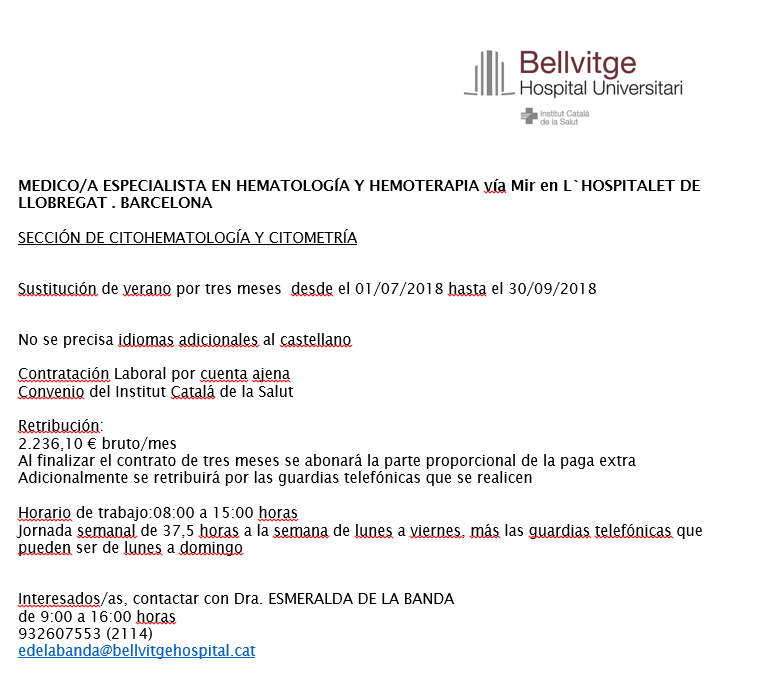 Esta prestación es universal y gratuita, no obstante, le invitamos a que conozca las otras prestaciones de la Fundación de Protección Social.En este link puede acceder a trípticos de otras prestaciones http://www.fpsomc.es/documentacion_interes y en esta url puede acceder a su catálogo anual http://www.fpsomc.es/catalogo_2018/ Todas estas prestaciones se financian con las aportaciones voluntarias y solidarias de los colegiados, y que son deducibles del IRPF.Para más información puede consultarnos en fundacion@fpsomc.es y en nuestro sitio web www.fpsomc.es .